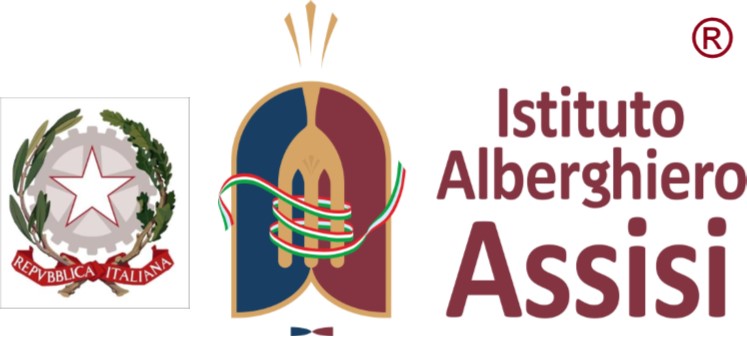 PROGRAMMAZIONE COLLEGIALE A.S. 2023/24D.lvo 61/2017 e Decreto 24 maggio 2018 nr.92 allegato BRISULTATI DI APPRENDIMENTO INTERMEDIDEL PROFILO DI USCITA DEI PERCORSI DI ISTRUZIONE PROFESSIONALE PER LE ATTIVITÀ E GLI INSEGNAMENTI DI AREA GENERALECURRICULUM VERTICALEIn questa sezione sono declinati i risultati di apprendimento intermedi delle 12 competenze relative agli insegnamenti e alle attività di area generale Competenze chiave per l'apprendimento permanente (competenze europee).Il 22/05/2018 il Consiglio dell’Unione Europea ha adottato una nuova Raccomandazione sulle competenze chiave per l’apprendimento permanente che pone l’accento sul valore della complessità e dello sviluppo sostenibile.Competenza in uscita n° 1: Agire in riferimento ad un sistema di valori, coerenti con i principi della Costituzione, in base ai quali essere in grado di valutare fatti e orientare i propri comportamenti personali, sociali e professionaliCompetenza in uscita n° 2: Utilizzare il patrimonio lessicale ed espressivo della lingua italiana secondo le esigenze comunicative nei vari contesti: sociali, culturali, scientifici, economici, tecnologici e professionaliCompetenza in uscita n° 3: Riconoscere gli aspetti geografici, ecologici, territoriali, dell’ambiente naturale ed antropico, le connessioni con le strutture demografiche, economiche, sociali, culturali e le trasformazioni intervenute nel corso del tempoCompetenza in uscita n° 4: Stabilire collegamenti tra le tradizioni culturali locali, nazionali e internazionali, sia in una prospettiva interculturale sia ai fini della mobilità di studio e di lavoroCompetenza in uscita n° 5: Utilizzare i linguaggi settoriali delle lingue straniere previste dai percorsi di studio per interagire in diversi ambiti e contesti di studio e di lavoroCompetenza in uscita n° 6 : Riconoscere il valore e le potenzialità dei beni artistici e ambientaliCompetenza in uscita n° 7: Individuare e utilizzare le moderne forme di comunicazione visiva e multimediale, anche con riferimento alle strategie espressive e agli strumenti tecnici della comunicazione in reteCompetenza in uscita n° 8: Utilizzare le reti e gli strumenti informatici nelle attività di studio, ricerca e approfondimentoCompetenza in uscita n° 9: Riconoscere i principali aspetti comunicativi, culturali e relazionali dell’espressività corporea ed esercitare in modo efficace la pratica sportiva per il benessere individuale e collettivoCompetenza in uscita n° 10: Comprendere e utilizzare i principali concetti relativi all’economia, all’organizzazione, allo svolgimento dei processi produttivi e dei serviziCompetenza in uscita n° 11: Padroneggiare l'uso di strumenti tecnologici con particolare attenzione alla sicurezza e alla tutela della salute nei luoghi di vita e di lavoro, alla tutela della persona, dell'ambiente e del territorioCompetenza in uscita n° 12: Utilizzare i concetti e i fondamentali strumenti degli assi culturali per comprendere la realtà ed operare in campi applicativiPROGRAMMAZIONE COLLEGIALE A.S. 2021/22D.lvo 61/2017 e Decreto 24 maggio 2018 nr.92 allegato CRISULTATI DI APPRENDIMENTO INTERMEDIDEL PROFILO DI USCITA DEI PERCORSI DI ISTRUZIONE PROFESSIONALE PER LE ATTIVITÀ E GLI INSEGNAMENTI DI AREA D’INDIRIZZOCURRICULUM VERTICALEIn questa sezione sono declinati i risultati di apprendimento intermedi delle 11 competenze relative agli insegnamenti e alle attività di area d’indirizzo di cui all’Allegato C lettera G del Decreto 24 maggio 2018, n.92. Sono inoltre indicate le conoscenze e le abilità e gli eventuali raccordi con le competenze di cui agli insegnamenti dell’area generale. Competenza in uscita n° 1(1): Utilizzare tecniche tradizionali e innovative di lavorazione, di organizzazione, di commercializzazione dei servizi e dei prodotti enogastronomici, ristorativi e di accoglienza turistico-alberghiera, promuovendo le nuove tendenze alimentari ed enogastronomiche.TRAGUARDI INTERMEDI IN TERMINI DI:-Competenza in uscita n° 2(1): Supportare la pianificazione e la gestione dei processi di approvvigionamento, di produzione e di vendita in un’ottica di qualità e di sviluppo della cultura dell’innovazione.TRAGUARDI INTERMEDI IN TERMINI DI:Competenza in uscita n° 3(1): Applicare correttamente il sistema HACCP, la normativa sulla sicurezza e sulla salute nei luoghi di lavoro.TRAGUARDI INTERMEDI IN TERMINI DI:Competenza in uscita n° 4(1): Predisporre prodotti, servizi e menù coerenti con il contesto e le esigenze della clientela (anche in relazione a specifici regimi dietetici e stili alimentari), perseguendo obiettivi di qualità, redditività e favorendo la diffusione di abitudini e stili di vita sostenibili e equilibrati.TRAGUARDI INTERMEDI IN TERMINI DI:Competenza in uscita n° 5(1): Valorizzare l’elaborazione e la presentazione di prodotti dolciari e di panificazione locali, nazionali e internazionali utilizzando tecniche tradizionali e innovativeTRAGUARDI INTERMEDI IN TERMINI DI:Competenza in uscita n°6(1): Curare tutte le fasi del ciclo cliente nel contesto professionale, applicando le tecniche di comunicazione più idonee ed efficaci nel rispetto delle diverse culture, delle prescrizioni religiose e delle specifiche esigenze dietetiche.TRAGUARDI INTERMEDI IN TERMINI DI:Competenza in uscita n° 7(1): Progettare, anche con tecnologie digitali, eventi enogastronomici e culturali che valorizzino il patrimonio delle tradizioni e delle tipicità locali, nazionali anche in contesti internazionali per la promozione del Made in Italy.TRAGUARDI INTERMEDI IN TERMINI DI:Competenza in uscita n° 8(1): Realizzare pacchetti di offerta turistica integrata con i principi dell’eco sostenibilità ambientale, promuovendo la vendita dei servizi e dei prodotti coerenti con il contesto territoriale, utilizzando il web.TRAGUARDI INTERMEDI IN TERMINI DI:Competenza in uscita n° 9(1): Gestire tutte le fasi del ciclo cliente applicando le più idonee tecniche professionali di Hospitality Management, rapportandosi con le altre aree aziendali, in un’ottica di comunicazione ed efficienza aziendale.TRAGUARDI INTERMEDI IN TERMINI DI:Competenza in uscita n° 10(1): Supportare le attività di budgeting-reporting aziendale e collaborare alla definizione delle strategie di Revenue Management, perseguendo obiettivi di redditività attraverso opportune azioni di marketing.TRAGUARDI INTERMEDI IN TERMINI DI:Competenza in uscita n° 11(1): Contribuire alle strategie di Destination Marketing attraverso la promozione dei beni culturali e ambientali, delle tipicità enogastronomiche, delle attrazioni, degli eventi e delle manifestazioni, per veicolare un’immagine riconoscibile e rappresentativa del territorio.TRAGUARDI INTERMEDI IN TERMINI DI:NOTE(1) Il numero della competenza riprende la numerazione dell’Allegato 2 del Regolamento emanato con decreto del Ministro dell’istruzione, dell’università e della ricerca 24 maggio 2018, n. 92 (pubblicato sul Supplemento ordinario N. 35/L alla Gazzetta Ufficiale n. 173 del 27 luglio 2018 - Serie generale) relativa all’indirizzo di riferimento.(2) Livelli previsti dal Quadro Nazionale delle Qualificazioni di cui al Decreto del Ministro del lavoro e delle politiche sociali, di concerto con il Ministro dell’istruzione, dell’università e della ricerca, dell’8 gennaio 2018 (pubblicato sulla Gazzetta Ufficiale del 25 gennaio 2018, n. 20 - Serie generale). La descrizione delle Conoscenze, Abilità e Competenze in corrispondenza dei Livelli QNQ è operata con riferimento ai descrittori contenuti nel citato Decreto e nella relativa Tabella A.(3) Le competenze intermedie sono formulate come “traguardi intermedi” coerenti con i livelli del QNQ e secondo modalità analoghe a quelle adottate per la descrizione delle competenze in uscita al quinto anno riportate nell'Allegato 2 del Regolamento di cui al decreto del Ministro dell’istruzione, dell’università e della ricerca 24 maggio 2018, n. 92. In alcuni casi la competenza potrebbe coincidere con quella riportata nel suddetto Allegato 2, in quanto padroneggiabile progressivamente nel periodo di riferimento in termini di sempre maggiore autonomia e responsabilità. In altri casi, la declinazione potrebbe iniziare anche successivamente al primo biennio.(4) Nel riquadro sono indicati, in corrispondenza del periodo/annualità di riferimento (biennio, terzo, quarto, quinto anno) i numeri che contraddistinguono le “Competenze di riferimento dell'Area generale” così come riportate nell'Allegato 1 del Regolamento emanato con decreto del Ministro dell’istruzione, dell’università e della ricerca 24 maggio 2018, n. 92. La descrizione di tali competenze, che si raccordano con le specifiche competenze intermedie di indirizzo, è indicata nella Legenda di seguito riportata.Legenda delle Competenze di riferimento dell'Area generaleCompetenza 1 – Agire in riferimento ad un sistema di valori, coerenti con i principi della Costituzione, in base ai quali essere in grado di valutare fatti e orientare i propri comportamenti personali, sociali e professionali.Competenza 2 - Utilizzare il patrimonio lessicale ed espressivo della lingua Italiana secondo le esigenze comunicative vari contesti: sociali, colturali, scientifici ed economici, tecnologici e professionali.Competenza n. 3 - Riconoscere gli aspetti geografici, ecologici, territoriali dell’ambiente naturale e antropico, le connessioni con le strutture demografiche, economiche, sociali, culturali e le trasformazioni intervenute nel corso del tempo.Competenza n. 4 – Stabilire collegamenti tra le tradizioni culturali locali, nazionali ed internazionali, sia in una prospettiva interculturale sia a fine della mobilità di studio e di lavoro. Competenza n. 5 - Utilizzare i linguaggi settoriali delle lingue straniere previste dai percorsi di studio per interagire in diversi ambiti e contesti di studio e lavoro.Competenza n. 6 – Riconoscere il valore e le potenzialità dei beni artistici ed ambientali.Competenza n. 7 - Individuare ed utilizza le moderne forme di comunicazione visiva e multimediale anche con riferimento alle strategie espressive e agli strumenti tecnici della comunicazione in rete.Competenza n. 8 - Utilizza le reti e gli strumenti informatici nelle attività di studio, ricerca e approfondimento.Competenza n. 9 - Riconoscere i principali aspetti comunicativi, culturali e relazionali dell’espressività corporea ed esercitare in modo efficace la pratica sportiva per il benessere individuale e collettivo.Competenza n. 10 - Comprendere e utilizzare i principali concetti relativi all'economia, all'organizzazione, allo svolgimento dei processi produttivi e dei servizi.Competenza n. 11 - Padroneggiare l’uso di strumenti tecnologici con particolare attenzione alla sicurezza e alla tutela della salute nei luoghi di lavoro, alla tutela della persona, dell’ambiente e del territorio.Competenza n.12 - Utilizzare i concetti e i fondamentali strumenti degli assi culturali per comprendere la realtà operativa in campi applicativi.PROGRAMMAZIONE PER ASSI DISCIPLINARI, DISCIPLINE COINVOLTE E CLASSI *   Le scienze motorie trovano una sicura affinità e collocazione nell’asse dei linguaggi, ma si ritiene altresì che possano essere inserite anche all’interno degli altri assi culturali stante la trasversalità e la ricchezza degli insegnamenti impartiti.CLASSI PRIME E SECONDEindicare solo il titolo dei moduli e/o dei macrotemi e il nr. della competenza a cui si riferisce distinguendo se di area Generale o di Indirizzo: CLASSI TERZE ENOGASTRONOMIA indicare solo il titolo dei moduli e/o dei macrotemi e il nr. della competenza a cui si riferisce distinguendo se di area Generale o di Indirizzo: CLASSI QUARTE ENOGASTRONOMIA indicare solo il titolo dei moduli e/o dei macrotemi e il nr. della competenza a cui si riferisce distinguendo se di area Generale o di Indirizzo: CLASSI QUINTE ENOGASTRONOMIA indicare solo il titolo dei moduli e/o dei macrotemi e il nr. della competenza a cui si riferisce distinguendo se di area Generale o di Indirizzo: CLASSI TERZE SALA E VENDITAindicare solo il titolo dei moduli e/o dei macrotemi e il nr. della competenza a cui si riferisce distinguendo se di area Generale o di Indirizzo: CLASSI QUARTE SALA E VENDITAindicare solo il titolo dei moduli e/o dei macrotemi e il nr. della competenza a cui si riferisce distinguendo se di area Generale o di Indirizzo: CLASSI QUINTE SALA E VENDITAindicare solo il titolo dei moduli e/o dei macrotemi e il nr. della competenza a cui si riferisce distinguendo se di area Generale o di Indirizzo: CLASSI TERZE ACCOGLIENZA TURISTICAindicare solo il titolo dei moduli e/o dei macrotemi e il nr. della competenza a cui si riferisce distinguendo se di area Generale o di Indirizzo: CLASSI QUARTE ACCOGLIENZA TURISTICAindicare solo il titolo dei moduli e/o dei macrotemi e il nr. della competenza a cui si riferisce distinguendo se di area Generale o di Indirizzo: Esempio: REGOLE E NORME GIURIDICHE 1GCLASSI QUINTE ACCOGLIENZA TURISTICAindicare solo il titolo dei moduli e/o dei macrotemi e il nr. della competenza a cui si riferisce distinguendo se di area Generale o di IndirizzoAnno Scolastico 2023/24PROGRAMMAZIONE ANALITICA PER DISCIPLINA, ANNO DI CORSO E CLASSE DISCIPLINA: 	ITALIANO													CLASSE: 1DISCIPLINA: 		STORIA												CLASSE: 1
DISCIPLINA: 	ITALIANO													CLASSE: 2DISCIPLINA: 		STORIA												CLASSE: 2DISCIPLINA: 		ITALIANO												CLASSE: 3 ENODISCIPLINA: 		ITALIANO												CLASSE: 3 PASTICCERIADISCIPLINA: 		ITALIANO												CLASSE: 3 SSVDISCIPLINA: 		ITALIANO												CLASSE: 3 ATDISCIPLINA: 		STORIA											CLASSE: 3 ENODISCIPLINA: 		STORIA											CLASSE: 3 PASTICCERIADISCIPLINA: 		STORIA											CLASSE: 3 SSVDISCIPLINA: 		STORIA											CLASSE: 3 ATDISCIPLINA: 		ITALIANO												CLASSE: 4 ENODISCIPLINA: 		ITALIANO												CLASSE: 4 PASTICCERIADISCIPLINA: 		ITALIANO												CLASSE: 4 SSVDISCIPLINA: 		ITALIANO												CLASSE: 4 ATDISCIPLINA: 					STORIA									CLASSE: 4 ENODISCIPLINA: 					STORIA									CLASSE: 4 PASTICCERIADISCIPLINA: 					STORIA									CLASSE: 4 SSVDISCIPLINA: 					STORIA									CLASSE: 4 ATDISCIPLINA: 			ITALIANO											CLASSE: 5 SSVDISCIPLINA: 			ITALIANO											CLASSE: 5 ATDISCIPLINA: 					STORIA									CLASSE: 5 ENODISCIPLINA: 					STORIA									CLASSE: 5 SSVDISCIPLINA: 					STORIA									CLASSE: 5 ATDISCIPLINA: 		ENOGASTRONOMIA - CUCINA 										CLASSE: PrimeDISCIPLINA: 		ENOGASTRONOMIA - CUCINA 										CLASSE: SecondeDISCIPLINA: 		ENOGASTRONOMIA - CUCINA 										CLASSE: Terze EnoDISCIPLINA: 		ENOGASTRONOMIA - CUCINA 									CLASSE: Quarte EnoDISCIPLINA: 		ENOGASTRONOMIA - CUCINA 										CLASSE: Quarte SVDISCIPLINA: 		ENOGASTRONOMIA - CUCINA 									CLASSE: Quinte EnoDISCIPLINA: 		ENOGASTRONOMIA - CUCINA 										CLASSE: Quinte SVDISCIPLINA: SERVIZI SALA E VENDITA                                                                                                       CLASSE PRIMADISCIPLINA: SERVIZI SALA E VENDITA                                                                                                                     CLASSE SECONDA DISCIPLINA: SERVIZI SALA E VENDITA                                                                                                                     CLASSE TERZA SSV DISCIPLINA: SERVIZI SALA E VENDITA                                                                                                                     CLASSE QUARTA SSV DISCIPLINA: SERVIZI SALA E VENDITA                                                                                                                     CLASSE QUINTA SSV DISCIPLINA: SERVIZI SALA E VENDITA                                                                                                                     CLASSE QUARTA eno  DISCIPLINA: SERVIZI SALA E VENDITA                                                                                                                     CLASSE QUINTA eno  DISCIPLINA: LABORATORIO DI ACCOGLIENZA TURISTICA							CLASSE: PRIME
DISCIPLINA: LABORATORIO DI ACCOGLIENZA TURISTICA							CLASSE: SECONDEDISCIPLINA: LABORATORIO DI ACCOGLIENZA TURISTICA							CLASSE: TERZEDISCIPLINA: LABORATORIO DI ACCOGLIENZA TURISTICA							CLASSE: QUARTADISCIPLINA: LABORATORIO DI ACCOGLIENZA TURISTICA							CLASSE: QUINTADISCIPLINA: 		DIRITTO/ECONOMIA								CLASSI: PRIMA E SECONDEDISCIPLINA: INGLESE											                                 CLASSE:  prima CLASSE:  seconda CLASSE:  terza eno CucinaCLASSE:   INGLESE Terza PasticceriaCLASSE:  terza  Servizi Sala e VenditaCLASSE:  terza accoglienza turisticaCLASSE:  quarta cucinaINGLESE 														CLASSE:  QUARTA PASTICCERIA  CLASSE:  quarta eno salaDISCIPLINA: INGLESE                                    CLASSE: QUARTA ACCOGLIENZA TURISTICACLASSE:  quinta  cucinaCLASSE:  quinta  SSVCLASSE:  quinta accoglienza turisticaDISCIPLINA: FRANCESE                                                                 CLASSE:  PRIMA
DISCIPLINA:  FRANCESE                                                                                                            CLASSI: SECONDE


DISCIPLINA: FRANCESE                                   CLASSE: TERZA ENOGASTRONOMIADISCIPLINA: FRANCESE                                         CLASSE: TERZA SALA E VENDITA DISCIPLINA: FRANCESE                                                  CLASSE: TERZA PASTICCERIA DISCIPLINA: FRANCESE                                CLASSE: TERZA ACCOGLIENZA TURISTICA DISCIPLINA: FRANCESE                       CLASSE: QUARTA ACCOGLIENZA TURISTICADISCIPLINA: FRANCESE                                      CLASSE: QUARTA SALA E VENDITA DISCIPLINA: FRANCESE                                      CLASSE: QUARTA ENOGASTRONOMIA DISCIPLINA: FRANCESE                                                  CLASSE: QUARTA PASTICCERIA DISCIPLINA: FRANCESE                             CLASSE: QUINTA ENOGASTRONOMIADISCIPLINA: FRANCESE                             CLASSE: QUINTA SALA E VENDITADISCIPLINA: FRANCESE                      CLASSE: QUINTA ACCOGLIENZA TURISTICA			CLASSE: PRIMADISCIPLINA: Matematica													CLASSE: SECONDADISCIPLINA: Matematica													CLASSE: TERZADISCIPLINA: MATEMATICA													CLASSE:  QUARTADISCIPLINA: Matematica													CLASSE: QUINTADISCIPLINA: 		GEOGRAFIA 										CLASSE: primeDISCIPLINA: 		GEOGRAFIA 										CLASSE: secondeDISCIPLINA: SCIENZE DELLA TERRA 													CLASSE: PRIMEDISCIPLINA: BIOLOGIA												                       	CLASSE: SECONDEDISCIPLINA: 	Diritto e Tecnica amministrativa     CLASSI  3^ enogastronomia- pasticceria – servizi di sala e vendita – Accoglienza turisticaDISCIPLINA: 	Diritto e Tecnica amministrativa     CLASSE:  4 enogastronomia- pasticceria – servizi di sala e vendita – Accoglienza turistica DISCIPLINA: 	Diritto e Tecnica amministrativa		CLASSE:  5^ enogastronomia- pasticceria – servizi sala e venditaDISCIPLINA: 	Diritto e Tecnica amministrativa								CLASSE:  5^  accoglienza DISCIPLINA: TECNOLOGIE DELL’INFORMAZIONE E DELLA COMUNICAZIONE						CLASSE:  primeDISCIPLINA: Tecnologie dell’informazione e della comunicazione						CLASSE:  secondeDISCIPLINA: 		ALIMENTAZIONE 										CLASSE: prima DISCIPLINA: 		ALIMENTAZIONE 										CLASSE: secondaDISCIPLINA: 		ALIMENTAZIONE 										CLASSE: Terze Eno/SSVDISCIPLINA: 		ALIMENTAZIONE 										CLASSE: Quarta Eno/ SSVDISCIPLINA: 		ALIMENTAZIONE 										CLASSE: Quinta Eno/ SSVDISCIPLINA: 	POTENZIAMENTO ARTE E TERRITORIO							CLASSE: SECONDADISCIPLINA: 	ARTE E TERRITORIO							CLASSE: TERZA ACC.TURISTICA DISCIPLINA: 	ARTE E TERRITORIO									CLASSE: QUARTA ACC.TURISTICADISCIPLINA: 	POTENZIAMENTO ARTE E TERRITORIO						CLASSE: QUINTA ACC.TURISTICADISCIPLINA: TECNICHE DI COMUNICAZIONE											CLASSE: 3 ATDISCIPLINA: TECNICHE DI COMUNICAZIONE											CLASSE: 4 ATDISCIPLINA: TECNICHE DI COMUNICAZIONE                                                           	        	 	CLASSE:  5^ATDISCIPLINA: SCIENZE MOTORIE													CLASSE: 1DISCIPLINA: SCIENZE MOTORIE													CLASSE 2
DISCIPLINA: SCIENZE MOTORIE		                                                                                                                       CLASSE 3DISCIPLINA: SCIENZE MOTORIE		                                                                                                                       CLASSE 4  DISCIPLINA: SCIENZE MOTORIE		                                                                                                                                   CLASSE  5RELIGIONE 															CLASSI 1^ - 2^ - 3^ - 4^ - 5GRIGLIA COMUNE DI VALUTAZIONE:• competenza alfabetica funzionale;• competenza multilinguistica;• competenza matematica e competenza in scienze, tecnologie e ingegneria;• competenza digitale;• competenza personale, sociale e capacità di imparare ad imparare;• competenza in materia di cittadinanza;• competenza imprenditoriale;• competenza in materia di consapevolezza ed espressione culturali.annualitàLivelli QNQCOMPETENZE INTERMEDIEASSI CULTURALIBIENNIO2Saper valutare fatti e orientare i propri comportamenti personali in ambito familiare, scolastico e sociale.Asse storico- socialeAsse scientifico, tecnologico e professionaleTERZO ANNO3Saper valutare fatti e orientare i propri comportamenti in situazioni sociali e professionali strutturate che possono richiedere un adattamento del proprio operato nel rispetto di regole condivise.Asse storico- socialeAsse scientifico, tecnologico e professionaleQUARTO ANNO3/4Saper valutare fatti e orientare i propri comportamenti in situazioni sociali e professionali soggette a cambiamenti che possono richiedere un adattamento del proprio operato nel rispetto di regole condivise e della normativa specifica di settore.Asse storico- socialeAsse scientifico, tecnologico e professionaleQUINTO ANNO4Saper valutare fatti e orientare i propri comportamenti personali, sociali e professionali per costruire un progetto di vita orientato allo sviluppo culturale, sociale ed economico di sé e della propria comunità.Asse storico- socialeAsse scientifico, tecnologico e professionaleannualitàLivelliQNQCOMPETENZE INTERMEDIEASSI CULTURALIBIENNIO2Gestire l’interazione comunicativa, orale e scritta, in relazione agli interlocutori e al contesto. Comprendere i punti principali di testi orali e scritti di varia tipologia, provenienti da fonti diverse, anche digitali.   Elaborare testi funzionali, orali e scritti, di varie tipologie, per descrivere esperienze, spiegare fenomeni e concetti, raccontare eventi, con un uso corretto del lessico di base e un uso appropriato delle competenze espressive.Asse dei linguaggiAsse scientifico, tecnologico e professionaleTERZO ANNO3Gestire l’interazione comunicativa, orale e scritta, con particolare attenzione al contesto professionale e al controllo dei lessici specialistici.Comprendere e interpretare testi letterari e non letterari di varia tipologia e genere con riferimenti ai periodi culturali.Produrre diverse forme di scrittura, anche di tipo argomentativo, e realizzare forme di riscrittura intertestuale (sintesi, parafrasi esplicativa e interpretativa), con un uso appropriato e pertinente del lessico anche specialistico, adeguato ai vari contesti.Asse dei linguaggiAsse scientifico, tecnologico e professionaleQUARTO ANNO3/4Gestire l’interazione comunicativa, in modo pertinente e appropriato, cogliendo i diversi punti di vista.Gestire discorsi orali di tipo espositivo e argomentativo, in modo chiaro e ordinato e in forma adeguata ai contesti, utilizzando anche adeguati supporti multimediali.Comprendere e interpretare testi di varia tipologia e genere, letterari e non letterari, contestualizzandoli nei diversi periodi culturali.    Elaborare forme testuali per scopi diversi, anche confrontando documenti di varia provenienza, con un uso controllato delle fonti. Utilizzare modalità di scrittura e riscrittura inter- testuali, in particolare sintesi e argomentazione, con un uso pertinente del patrimonio lessicale e delle strutture della lingua italiana.Asse dei linguaggiAsse scientifico, tecnologico e professionaleQUINTO ANNO4Gestire forme di interazione orale, monologica e dialogica, secondo specifici scopi comunicativi.Asse dei linguaggiAsse scientifico, tecnologico e professionalePeriodo/annualitàLivelliQNQCOMPETENZE INTERMEDIEASSI CULTURALIBIENNIO2Acquisire informazioni sulle caratteristiche geo- morfologiche e antropiche del territorio e delle sue trasformazioni nel tempo, applicando strumenti e metodi adeguati.Asse storico- socialeAsse scientifico, tecnologico e professionaleTERZO ANNO3Identificare le relazioni tra le caratteristiche geomorfologiche e lo sviluppo del proprio territorio, anche in prospettiva storica, e utilizzare idonei strumenti di rappresentazione dei dati acquisiti.Asse storico- socialeAsse scientifico, tecnologico e professionaleQUARTO ANNO3/4Utilizzare criteri di scelta di dati che riguardano il contesto sociale, culturale, economico di un territorio per rappresentare in modo efficace le trasformazioni intervenute nel corso del tempo.Asse storico- socialeAsse scientifico, tecnologico e professionaleQUINTO ANNO4Valutare soluzioni ecosostenibili nelle attività professionali di settore, dopo aver analizzato gli aspetti geografici, ecologici, territoriali dell’ambiente naturale ed antropico, le connessioni con le strutture demografiche, economiche, sociali, culturali e le trasformazioni intervenute nel corso del tempo.Asse storico- socialeAsse scientifico, tecnologico e professionalePeriodo/annualitàLivelliQNQCOMPETENZE INTERMEDIEASSI CULTURALIBIENNIO2Acquisire informazioni sulle tradizioni culturali locali utilizzando strumenti e metodi adeguati.Illustrare le caratteristiche della cultura locale e nazionale di appartenenza, anche a soggetti di altre culture.Asse dei linguaggiAsse storico- socialeAsse scientifico, tecnologico e professionaleTERZO ANNO3Riconoscere somiglianze e differenze tra la cultura nazionale e altre culture in prospettiva interculturale.Rapportarsi attraverso linguaggi e sistemi di re- lazione adeguati anche con culture diverse.Asse dei linguaggiAsse storico- socialeAsse scientifico, tecnologico e professionaleQUARTO ANNO3/4Interpretare e spiegare documenti ed eventi del- la propria cultura e metterli in relazione con quelli di altre culture utilizzando metodi e strumenti adeguati.Asse dei linguaggiAsse storico- socialeAsse scientifico, tecnologico e professionaleQUINTO ANNO4Stabilire collegamenti tra le tradizioni culturali locali, nazionali e internazionali, sia in una prospettiva interculturale sia ai fini della mobilità di studio e di lavoro, individuando possibili tra- guardi di sviluppo personale e professionale.Asse dei linguaggiAsse storico- socialeAsse scientifico, tecnologico e professionalePeriodo/annualitàLivelli QNQCOMPETENZE INTERMEDIEASSI CULTURALIBIENNIO2Utilizzare la lingua straniera, in ambiti inerenti alla sfera personale e sociale, per comprendere i punti principali di testi orali e scritti; per produrre semplici e brevi testi orali e scritti per descrivere e raccontare esperienze ed eventi; per interagire in situazioni semplici e di routine e partecipare a brevi conversazioni.Asse dei linguaggiAsse scientifico, tecnologico e professionaleTERZO ANNO3Utilizzare la lingua straniera, in ambiti inerenti al- la sfera personale e sociale, per comprendere in modo globale e selettivo testi orali e scritti; per produrre testi orali e scritti chiari e lineari, per descrivere e raccontare esperienze ed eventi; per interagire in situazioni semplici di routine e an- che più generali e partecipare a conversazioni.Utilizzare i linguaggi settoriali degli ambiti professionali di appartenenza per comprendere in modo globale e selettivo testi orali e scritti; per pro- durre semplici e brevi testi orali e scritti utilizzando il lessico specifico, per descrivere situazioni e presentare esperienze; per interagire in situazioni semplici e di routine e partecipare a brevi conversazioni.Asse dei linguaggiAsse scientifico, tecnologico e professionaleQUARTO ANNO3/4Utilizzare la lingua straniera, nell’ambito di argomenti di interesse generale e di attualità, per comprendere in modo globale e analitico testi orali e scritti poco complessi di diversa tipologia  e genere; per produrre testi orali e scritti, chiari e lineari, di diversa tipologia e genere, utilizzando un registro adeguato; per interagire in semplici conversazioni e partecipare a brevi discussioni, utilizzando un registro adeguato.Utilizzare i linguaggi settoriali degli ambiti professionali di appartenenza per comprendere in modo globale e analitico testi orali e scritti poco complessi di diversa tipologia e genere; per pro- durre testi orali e scritti chiari e lineari di diversa tipologia e genere, utilizzando un registro adeguato; per  interagire  in semplici  conversazioni e partecipare a brevi discussioni, utilizzando un registro adeguato.Asse dei linguaggiAsse scientifico, tecnologico e professionaleQUINTO ANNO4Utilizzare la lingua straniera, nell’ambito di argomenti di interesse generale e di attualità, per comprendere in modo globale e analitico testi orali e scritti abbastanza complessi di diversa tipologia e genere; per produrre testi orali e scritti, chiari e dettagliati, di diversa tipologia e genere utilizzando un registro adeguato; per interagire  in conversazioni e partecipare a discussioni, uti- lizzando un registro adeguato.Asse dei linguaggiAsse scientifico, tecnologico e professionalePeriodo/annualitàLivelliQNQCOMPETENZE INTERMEDIEASSI CULTURALIBIENNIO2Acquisire informazioni sulle testimonianze artistiche e sui beni ambientali del territorio di appartenenza utilizzando strumenti e metodi adeguati.Asse dei linguaggiAsse storico- socialeAsse scientifico, tecnologico e professionaleTERZO ANNO3Correlare le informazioni acquisite sui beni arti- stici e ambientali alle attività economiche presenti nel territorio, ai loro possibili sviluppi in termini di fruibilità, anche in relazione all’area professionale di riferimento.Asse dei linguaggiAsse storico- socialeAsse scientifico, tecnologico e professionaleQUARTO ANNO3/4Stabilire collegamenti tra informazioni, dati, eventi e strumenti relativi ai beni artistici e ambientali e l’ambito professionale di appartenenza.Asse dei linguaggiAsse storico- socialeAsse scientifico, tecnologico e professionaleQUINTO ANNO4Riconoscere e valutare, anche in una cornice storico-culturale, il valore e le potenzialità dei beni  artistici  e ambientali, inserendoli in una prospettiva di sviluppo professionale.Asse dei linguaggiAsse storico- socialeAsse scientifico, tecnologico e professionalePeriodo/annualitàLivelliQNQCOMPETENZE INTERMEDIEASSI CULTURALIBIENNIO2Identificare le forme di comunicazione e utilizza- re le informazioni per produrre semplici testi multimediali in contesti strutturati, sia in italiano sia nelle lingue straniere oggetto di studio, verificando l’attendibilità delle fonti.Asse dei linguaggiAsse scientifico, tecnologico e professionaleTERZO ANNO3Utilizzare le forme di comunicazione visiva e multimediale in vari contesti anche professionali, valutando in modo critico l’attendibilità delle fonti per produrre in autonomia testi inerenti alla sfera personale e sociale e all’ambito professionale di appartenenza, sia in italiano sia in lingua straniera.Asse dei linguaggiAsse scientifico, tecnologico e professionaleQUARTO ANNO3/4Utilizzare strumenti di comunicazione visiva e multimediale per produrre documenti complessi, scegliendo le strategie comunicative più efficaci rispetto ai diversi contesti inerenti alla sfera sociale e all’ambito professionale di appartenenza, sia in italiano sia in lingua straniera.Asse dei linguaggiAsse scientifico, tecnologico e professionaleQUINTO ANNO4Utilizzare le reti e gli strumenti informatici nelle attività di studio e di lavoro e scegliere le forme di comunicazione visiva e multimediale maggiormente adatte all’area professionale di riferimento per produrre testi complessi, sia in italiano sia in lingua straniera.Asse dei linguaggiAsse scientifico, tecnologico e professionalePeriodo/annualitàLivelliQNQCOMPETENZE INTERMEDIEASSI CULTURALIBIENNIO2Utilizzare i principali dispositivi individuali e servizi di rete nell’ambito della vita quotidiana e in contesti di studio circoscritti rispettando le norme in materia di sicurezza e privacy.Asse matematicoAsse scientifico, tecnologico e professionaleTERZO ANNO3Utilizzare le reti e gli strumenti informatici e anche in situazioni di lavoro relative all’area professionale di riferimento.Asse matematicoAsse scientifico, tecnologico e professionaleQUARTO ANNO3/4Utilizzare le reti e gli strumenti informatici in modalità avanzata in situazioni di lavoro relative al settore di riferimento, adeguando i propri comportamenti al contesto organizzativo e professionale.Asse matematicoAsse scientifico, tecnologico e professionaleQUINTO ANNO4Utilizzare le reti e gli strumenti informatici in modalità avanzata in situazioni di lavoro relative al settore di riferimento, adeguando i propri comportamenti al contesto organizzativo e professionale anche nella prospettiva dell’apprendimento permanente.Asse matematicoAsse scientifico, tecnologico e professionalePeriodo/annualitàLivelli QNQCOMPETENZE INTERMEDIEASSI CULTURALIBIENNIO2Praticare l’espressività corporea ed esercitare la pratica sportiva, in modo efficace, in situazioni note, in ambito familiare, scolastico e sociale.Asse storico- socialeAsse Scientifico, tecnologico e professionaleTERZO ANNO3Agire l’espressività corporea ed esercitare la pratica sportiva, in modo responsabile, sulla base della valutazione delle varie situazioni sociali e professionali, nei diversi ambiti di esercizio.Asse storico- socialeAsse Scientifico, tecnologico e professionaleQUARTO ANNO3/4Agire l’espressività corporea ed esercitare la pratica sportiva in modo autonomo e responsabile, sulla base della valutazione delle situa- zioni sociali e professionali soggette a cambia- menti e che possono richiedere un adattamento del proprio operato.Asse storico- socialeAsse Scientifico, tecnologico e professionaleQUINTO ANNO4Agire l’espressività corporea ed esercitare la pratica sportiva in modo anche responsabilmente creativo, così che i relativi propri comportamenti personali, sociali e professionali siano parte di un progetto di vita orientato allo sviluppo culturale, sociale ed economico di sé e della propria comunità.Asse storico- socialeAsse Scientifico, tecnologico e professionaleannualitàLivelliQNQCOMPETENZE INTERMEDIEASSI CULTURALIBIENNIO2Riconoscere le principali funzioni e processi di un’organizzazione e i principi di base dell’economia.Asse storico- socialeAsse matematicoAsse scientifico, tecnologico e professionaleTERZO ANNO3Applicare i concetti fondamentali relativi all’organizzazione aziendale e alla produzione di beni e servizi, per l’analisi di semplici casi aziendali relativi al settore professionale di riferimento.Asse storico- socialeAsse matematicoAsse scientifico, tecnologico e professionaleQUARTO ANNO3/4Applicare i concetti fondamentali relativiall’organizzazione aziendale e alla produzione di beni e servizi per la soluzione di casi aziendali relativi al settore professionale di riferimento an- che utilizzando documentazione tecnica e tecniche elementari di analisi statistica e matematica.Asse storico- socialeAsse matematicoAsse scientifico, tecnologico e professionaleQUINTO ANNO4Utilizzare concetti e modelli relativi all’organizzazione aziendale, alla produzione di beni e servizi e all’evoluzione del mercato del lavoro per affrontare casi pratici relativi all’area professionale di riferimento.Asse storico- socialeAsse matematicoAsse scientifico, tecnologico e professionaleannualitàLivelli QNQCOMPETENZE INTERMEDIEASSI CULTURALIBIENNIO2Utilizzare gli strumenti tecnologici affidati avendo cura della sicurezza, della tutela della salute nei luoghi di lavoro e della dignità della persona, nel rispetto della normativa di riferimento e sotto supervisione.Asse storico- socialeAsse scientifico, tecnologico e professionaleTERZO ANNO3Utilizzare in modo avanzato gli strumenti tecno- logici avendo cura della sicurezza, della tutela della salute nei luoghi di lavoro e della dignità della persona, rispettando le normative in autonomia.Asse storico- socialeAsse scientifico, tecnologico e professionaleQUARTO ANNO3/4Utilizzare in modo avanzato gli strumenti tecno- logici avendo cura della sicurezza, della tutela della salute nei luoghi di lavoro, della dignità del- la persona, dell’ambiente e del territorio, rispettando le normative specifiche dell’area professionale ed adottando comportamenti adeguati al contesto.Asse storico- socialeAsse scientifico, tecnologico e professionaleQUINTO ANNO4Padroneggiare, in autonomia, l'uso di strumenti tecnologici con particolare attenzione alla sicurezza e alla tutela della salute nei luoghi di vita e di lavoro, alla tutela della persona, dell'ambiente e del territorio.Asse storico- socialeAsse scientifico, tecnologico e professionalePeriodo/annualitàLivelli QNQCOMPETENZE INTERMEDIEASSI CULTURALIBIENNIO2Utilizzare i concetti e gli strumenti fondamentali dell’asse culturale matematico per affrontare e risolvere problemi strutturati anche utilizzando strumenti e applicazioni informatiche.Asse matematicoAsse storico- socialeAsse Scientifico, tecnologico e professionaleTERZO ANNO3Utilizzare i concetti e gli strumenti fondamentali dell’asse culturale matematico per affrontare e risolvere problemi strutturati, riferiti a situazioni applicative relative alla filiera di riferimento, an- che utilizzando strumenti e applicazioni informatiche.Asse matematicoAsse storico- socialeAsse Scientifico, tecnologico e professionaleQUARTO ANNO3/4Utilizzare in modo flessibile i concetti e gli strumenti fondamentali dell’asse culturale matematico per affrontare e risolvere problemi non completamente strutturati, riferiti a situazioni applicative relative al settore di riferimento, an- che utilizzando strumenti e applicazioni informatiche.Asse matematicoAsse storico- socialeAsse Scientifico, tecnologico e professionaleQUINTO ANNO4Utilizzare in modo flessibile i concetti e gli strumenti fondamentali dell’asse culturale matematico per affrontare e risolvere problemi non completamente strutturati, riferiti a situazioni applicative relative al settore di riferimento, individuando strategie risolutive ottimali, anche utilizzando strumenti e applicazioni informatiche avanzateAsse matematicoAsse storico- socialeAsse Scientifico, tecnologico e professionaleperiodo/ annualitàLivelli del QNQ (2)COMPETENZEIntermedie(3)ABILITÀCONOSCENZEASSI CULTURALI COINVOLTI e DISCIPLINEEventuali raccordi con le competenze di cui agli insegnamenti dell’area generale (Allegato 1 delRegolamento) (4)BIENNIO2Applicare tecniche di base di lavorazione, organizzazione e commercializzazione dei servizi e dei prodotti enogastronomici, ristorativi e di accoglienza turistico- alberghiera, secondo criteri prestabiliti, in contesti strutturati e sotto diretta supervisione.Riconoscere le caratteristiche principali delle strutture e delle figure professionali correlate alla filiera dell’enogastronomia e dell’ospitalità alberghieraEseguire le tecniche di base nella produzione e nel servizio dei prodotti enogastronomiciUtilizzare in maniera appropriata gli strumenti e le attrezzature professionali, curandone l'efficienzaUtilizzare i principali software applicativiApplicare le regole della comunicazione nei contestiprofessionali di riferimentoApplicare tecniche di base per la promozione di prodotti e serviziLe principali strutture ricettive, i pubblici esercizi e le figure professionali di riferimentoL’organizzazione del lavoro, i ruoli e le gerarchie dei diversi settori professionaliTerminologia tecnica di base di settoreTecniche di base per la realizzazione di prodotti e servizi dell’enogastronomia e l'ospitalità alberghiera.Software applicativi dibase.Utilizzo e cura degli  strumenti e delle attrezzature proprie del settore  Asse dei linguaggiAsse storico socialeAsse matematicoAsse scientifico tecnologico e professionale2, 3, 4, 5, 6, 7, 8, 10, 12Concetti di base della comunicazione verbale e non verbale nelle diverse situazioni.Linee guida per una sana alimentazione: i principi nutritivi; nutrizione e alimentazione.TERZO ANNO3Utilizzare tecniche tradizionali di lavorazione, organizzazione e commercializzazione dei servizi e dei prodotti all’interno delle macro aree di attività che contraddistinguono la filiera, secondo modalità di realizzazione adeguate ai diversi contesti produttivi.Riconoscere le caratteristiche specifiche delle strutture e delle figure professionali correlate alla filiera dell’enogastronomia e dell’ospitalità alberghiera e coglierne le differenzeUtilizzare in maniera appropriata le tecniche tradizionali per la produzione e realizzazione di prodotti e/o servizi adeguati ai diversi contesti.Applicare tecniche di promozione e pubblicizzazione di prodotti e servizi nei diversi contesti professionaliTerminologia tecnica specifica di settore.Software applicativi di settore.Tecniche specifiche per la realizzazione di prodotti e servizi dell’enogastronomia e l'ospitalità alberghiera.Tecniche di comunicazione verbale e digitale finalizzata al marketing dei prodotti e servizi.Asse dei linguaggiAsse matematicoAsse scientifico tecnologico e professionale2, 3, 4, 5, 6, 7, 8, 10, 12QUARTO ANNO3/4Collaborare attraverso l’utilizzo di tecniche tradizionali ed innovative, alla lavorazione, organizzazione e commercializzazione di prodotti e servizi all’interno delle macro aree di attività che contraddistinguono la filiera, rispondendo adeguatamente alle mutevoli esigenze del contesto produttivodi riferimento.Partecipare alla pianificazione di attività promozionali e pubblicitarie delle nuove tendenze alimentari ed enogastronomiche utilizzando tecniche e strumenti di presentazione e promozione del prodotto/servizio.Partecipare alla gestione dell’intero processo del ciclo cliente applicando tecniche di fidelizzazione e di monitoraggio del grado di soddisfazione della clientela.Identificare il legame dei prodotti e servizi con il territorio, riconoscendone la qualità di filiera e, attraverso tecniche tradizionali di lavorazione/commercializzazione, promuoverne la valorizzazione.Strumenti di pubblicità e comunicazione.Principi e criteri di storytelling in campo enogastronomico.Tecniche di rilevazione della customersatisfaction.Tecniche per la gestione dei reclami.Marchi di qualità e sistemi di tutela dei prodotti enogastronomici di eccellenza.Risorse enogastronomiche / culturali territoriali enazionali.Asse dei linguaggiAsse storico socialeAsse matematicoAsse scientifico tecnologico e professionale2, 3, 4, 5, 6, 7, 8, 10, 12QUINTO ANNO4Utilizzare tecniche tradizionali e innovative di lavorazione, di organizzazione, di commercializzazione dei servizi e dei prodotti enogastronomici, ristorativi e di accoglienza turistico-alberghiera, promuovendo le nuove tendenze alimentari ed enogastronomiche.Diversificare il prodotto/servizio in base alle nuove tendenze, ai modelli di consumo, alle pratiche professionali, agli sviluppi tecnologici e di mercato.Utilizzare tecniche e strumenti di presentazione e promozione del prodotto/servizio rispondenti alle aspettative e agli stili di vita del target di riferimento.Progettare, attività promozionali e pubblicitarie secondo il tipo di clientela e la tipologia di struttura.Monitorare il grado di soddisfazione della clientela, applicando tecniche di fidelizzazione post vendita del cliente.Utilizzare i software applicativi di settore al fine di progettare/ideare attività di promozione evalorizzazione di prodotti e servizi per la filiera dell’enogastronomia e l'ospitalità alberghiera.Utilizzare lessico e fraseologia di settore anche in lingua straniera.Sostenere processi di fidelizzazione del cliente mediante la realizzazione di iniziative di customer care Tecniche di promozione e vendita: marketing operativo e strategicoStrategie di comunicazione del prodotto.Strumenti di pubblicità e comunicazione orientati alle varie tipologie di clientela.Strumenti e tecniche di costruzione e utilizzo dei veicoli comunicativi (cartacei, audio, video, telematici ecc.)Principi di fidelizzazione del cliente.Tecniche di rilevazione delle nuove tendenze in relazione a materie prime, tecniche professionali, materiali e attrezzature.Il sistema di customer satisfaction.Tecniche di problem solving e gestione reclamiAsse dei linguaggiAsse matematicoAsse scientifico tecnologico e professionale2, 3, 4, 5, 6, 7, 8, 10, 12periodo/ annualitàLivelli del QNQ (2)COMPETENZEIntermedie(3)ABILITÀCONOSCENZEASSI CULTURALI COINVOLTI e DISCIPLINEEventuali raccordi con le competenze di cui agli insegnamenti dell’area generale (Allegato 1 delRegolamento) (4)BIENNIO2Applicare procedure standard di gestione dei processi di approvvigionamento, di produzione e di vendita di prodotti e servizi di filiera in contesti strutturati e noti.Applicare semplici procedure di gestione aziendaleApplicare modalità di trattamento e trasformazione delle materie prime di baseIdentificare i possibili ambiti di consumo dei prodotti e servizi enogastronomici e di ospitalità alberghieraApplicare metodologie di base di lavoro in équipeConoscenze di base dei principali processi organizzativi, produttivi e gestionali dei diversi settori della filiera.Principi base di economia: i bisogni, i beni, i servizi, il consumo, la domanda e l’offerta, la produzione, il mercato, le forme di mercato.Filiere produttive: dall’origine del prodotto alla trasformazione e commercializzazione degli alimenti.Organizzazione del lavoro in équipe: ruoli, funzioni e gerarchia.Tecniche di base di comunicazione e relazione interpersonale.Asse dei linguaggiAsse storico socialeAsse matematicoAsse scientifico tecnologico e professionale2, 3, 5, 7, 8, 10, 12TERZO ANNO3Utilizzare tecniche di gestione a supporto dei processi di approvvigionamento, di produzione e di vendita di prodotti e servizi rispettando parametri di qualità.Definire le esigenze di acquisto, individuando i fornitori e collaborando alla gestione del processo di approvvigionamentoIndividuare all’interno di un determinato contesto gli aspetti caratteristici che riguardano la produzione e la vendita dei prodotti/servizi della filiera dell’enogastronomia e dell’ospitalità alberghieraApplicare modalità di trattamento e trasformazione delle materie prime tenendo conto delle principali tendenze e delle esigenze del mercatoElementi di organizzazione aziendale e del lavoro: attrezzature e strumenti, risorse umane e tecnologiche.Controllo della produzione/lavorazione/ commercializzazione di prodotti/servizi della filiera di riferimento.Caratteristiche e standard di qualità dei prodotti e servizi della filiera di riferimento.Asse dei linguaggiAsse matematicoAsse scientifico tecnologico e professionale2, 7, 8, 10, 11, 12QUARTO ANNO3/4Collaborare alla pianificazione e alla gestione dei processi di approvvigionamento, di produzione e di vendita di prodotti e servizi rispettando parametri di qualità e in un’ottica di sviluppo della cultura dell’innovazione.Identificare le risorse necessarie per la realizzazione del prodotto/servizio programmato.Utilizzare tecniche per verificare la sostenibilità economica del prodotto/servizio.Individuare eventuali criticità nei principali processi di pianificazione, approvvigionamento, produzione e vendita di prodotti e serviziApplicare tecniche di controllo della qualità dell’offerta preventivaRiconoscere le principali tendenze evolutive, tecnologiche e di mercato, relative al settore dell’enogastronomia e dell’ospitalità alberghieraTecniche	diapprovvigionamento	e gestione delle merci.Tecniche	diprogrammazione, controllo dei costi e organizzazione		della produzione di settore: definizione di compiti, tempi	e	modalità operative.Tecniche e strumenti per il controllo della qualità dei processi organizzativi e gestionali.Principali comportamenti, abitudini, stili di acquisto e consumo: i fattori economici, sociali e culturali Asse dei linguaggiAsse storico socialeAsse matematicoAsse scientifico tecnologico e professionale2, 4, 7, 8, 10, 12QUINTO ANNO4Supportare la pianificazione e la gestione dei processi di approvvigionamento, di produzione e di vendita in un’ottica di qualità e di sviluppo della cultura dell’innovazione.Gestire il processo di consegna, stoccaggio e monitoraggio delle merci/prodotti/ servizi.Identificare quali- quantitativamente le risorse necessarie per la realizzazione del prodotto/servizio programmato.Applicare criteri di pianificazione del proprio lavoro, operando in équipe, e interagendo con le altre figure professionali e i vari reparti.Applicare specifiche procedure e tecniche di gestione d’impresa. Controllare la corrispondenza del prodotto/servizio ai parametri predefiniti e formulare proposte di miglioramento degli standard di qualità di prodotti e servizi.Classificare e configurare i costi per verificare la sostenibilità economica del prodotto/servizio.Rilevare i mutamenti culturali, sociali, economici e tecnologici che influiscono sull’evoluzione dei bisogni e sull’innovazione dei processi di produzione di prodotti e servizi.Tecniche di realizzazione, lavorazione e erogazione del prodotto/servizio.Tecniche di organizzazione del lavoro, strumenti per la gestione organizzativa.Metodi per identificare, progettare e controllare i processi gestionali e operativi.Strategie e tecniche per ottimizzare i risultati e per affrontare eventuali criticità.Tecniche di programmazione e controllo dei costi.Tecniche di rilevazione della qualità dell’offerta preventiva.Asse dei linguaggiAsse matematicoAsse scientifico tecnologico e professionale2, 7, 8, 10, 12periodo/ annualitàLivellidel QNQ (2)COMPETENZEIntermedie(3)ABILITÀCONOSCENZEASSI CULTURALI COINVOLTI e DISCIPLINEEventuali raccordi con le competenze di cui agli insegnamenti dell’area generale (Allegato 1 delRegolamento) (4)BIENNIO2Applicare procedure di base relative all’igiene e alla sicurezza, in contesti strutturati e sotto supervisione.Applicare pratiche inerenti l’igiene personale, la preparazione, la cottura e la conservazione dei prodotti, la cura degli ambienti e delle attrezzatureApplicare procedure di base di autocontrollo relative all’igiene alimentareAdottare stili e comportamenti atti alla prevenzione del rischio professionale e ambientaleUtilizzare in modo corretto i dispositivi di prevenzionePrincipi di legislazione specifica di settore.Igiene personale, dei prodotti, dei processi di lavoro e la pulizia dell’ambiente.Tecniche di base di conservazione degli alimenti.Influenza dei fenomeni fisici e chimici negli alimenti e nella produzione enogastronomica.Asse dei linguaggiAsse storico socialeAsse matematicoAsse scientifico tecnologico e professionale1, 2, 5, 8, 10, 11, 12Norme di sicurezza sui luoghi di lavoro (D. Lgs. 81/2008).TERZO ANNO3Utilizzare tecniche, strumenti e attrezzature idonee a svolgere compiti specifici in conformità con le norme HACCP e rispettando la normativa sulla sicurezza e la salute nei contesti professionali.Prefigurare forme comportamentali di prevenzione del rischioApplicare i protocolli di autocontrollo relativi all’igiene e alla sicurezzaLeggere e interpretare le etichette alimentari.Le confezioni alimentari e le etichette dei prodotti.Norme di sicurezza igienico sanitarie (HACCP).Dispositivi di protezione e misure di sicurezza per i lavoratori nei contesti professionali di riferimento: norme specifiche (D. Lgs.81/2008).Asse dei linguaggiAsse scientifico tecnologico e professionale1, 2, 5, 8, 10, 11, 12QUARTO ANNO3/4Intervenire nella realizzazione di attività in contesti noti adeguando i propri comportamenti nel rispetto della  normativa HACCP, della sicurezza e della salute nei luoghi di lavoro.Utilizzare metodi, attrezzature, mezzi, per la gestione delle produzioni ed assicurare standard di qualità appropriati.Applicare procedure per la segnalazione delle non conformitàApplicare le norme per la tutela esicurezza del cliente con particolare riferimento a bambini, anziani, diversamente abiliQualità ed etichettatura dei prodotti enogastronomici.Normativa relativa alla sicurezza sul lavoro eantinfortunistica.Fattori di rischio professionale e ambientale.Normativa sulla tutela e sicurezza del cliente.Asse dei linguaggiAsse scientifico tecnologico e professionale1, 2, 5, 8, 10, 11, 12QUINTO ANNO4Applicare correttamente il sistema HACCP, la normativa sulla sicurezza e sulla salute nei luoghi di lavoro.Applicare le normative che disciplinano i processi dei servizi, con riferimento alla riservatezza, alla sicurezza e salute sui luoghi di vita e di lavoro, dell’ambiente e del territorio.Applicare efficacemente il sistema di autocontrollo per la sicurezza dei prodotti alimentari in conformità alla normativa regionale, nazionale e comunitaria in materia di HACCP.Garantire la tutela e la sicurezza del clienteFormulare proposte dimiglioramento delle soluzioni organizzative/layout dell'ambiente di lavoro per evitare fonti di rischioNormativa igienico- sanitaria e procedura di autocontrollo HACCPNormativa relativa alla tutela della riservatezza dei dati personaliNormativa volta alla tutela e sicurezza del cliente.Asse dei linguaggiAsse scientifico tecnologico e professionale1, 2, 5, 8, 10, 11, 12Periodo/ AnnualitàLivelli delQNQ (2)COMPETENZEIntermedie(3)ABILITÀCONOSCENZEASSI CULTURALI COINVOLTI e DISCIPLINEEventuali raccordi con le competenze di cui agli insegnamenti dell’area generale (Allegato 1 delRegolamento) (4)BIENNIO2Applicare procedure di base per la predisposizione di prodotti e servizi in contesti strutturati e sotto supervisione.Adottare tecniche di base per la manipolazione, la trasformazione e l’utilizzo delle materie e dei semilavoratiIdentificare gli aspetti di base che riguardano la tutela dell’ambiente in relazione alla pratica professionaleEseguire le principali fasi di lavorazione e allestimento di prodotti, servizi e menù nella corretta sequenzaTecniche e procedure di settore in relazione al compito da svolgere.Elementi di organizzazione, gestione aziendale e budgetaria.Elementi di enogastronomia regionale e nazionale.Linee guida per una sana SALA E VENDITA: i principi nutritivi; nutrizione e SALA E VENDITA.Asse dei linguaggiAsse storico socialeAsse matematicoAsse scientifico tecnologico e professionale2, 3, 4, 5, 7, 8, 12TERZO ANNO3Utilizzare, all’interno delle macro aree di attività che contraddistinguono la filiera, procedure di base per la predisposizione di prodotti/servizi/menù coerenti con il contesto e le esigenze della clientela, in contesti strutturati.Applicare criteri di selezione delle materie prime e/o prodotti e di allestimento di servizi, e/o menù in funzione del contesto, delle esigenze della clientela, della stagionalità e nel rispetto della filiera corta.Integrare le dimensioni legate alla tutela dell’ambiente e allo sviluppo sostenibile alla pratica professionaleElementi di dietetica e nutrizione.Criteri di scelta delle materie prime/prodotti/servizi(certificazioni,stagionalità, prossimità, eco sostenibilità).Principi di eco sostenibilità applicati ai settori di riferimento.Tecniche per ridurre lo spreco.Tecniche di base di organizzazione, gestione aziendale e budgetaria.Asse dei linguaggiAsse storico socialeAsse scientifico tecnologico e professionale2, 3, 4, 5, 6, 7, 8, 12QUARTO ANNO3/4Collaborare in contesti noti alla predisposizione di prodotti, servizi e menù all’interno delle macro aree di attività che contraddistinguono la filiera, adeguando il proprio operato al processo decisionale e attuativo.Elaborare, coordinando il proprio lavoro con quello degli altri, un’offerta di prodotti/servizi sia innovativi che tradizionali, verificando la qualità, il rispetto degli standard di offerta in relazione al target dei clienti e alle loro necessità e/o interessi culturali e perseguendo obiettivi di redditività.Favorire la diffusione di abitudini e stili di vita equilibrati attraverso l’offerta di prodotti e servizi tradizionali, innovativi e sostenibili.Partecipare alla predisposizione di prodotti enogastronomici in base a specifiche esigenze e/o disturbi e limitazioni alimentari.Principali sviluppi contemporanei in termini di: materie prime e loro derivati, tecniche professionali, materiali e attrezzature.Principi di eco-turismo ed elementi di eco- gastronomia..Gli stili alimentari e le diete moderne.Tecniche di analisi delle componenti di un prezzo di vendita e degli indicatori di gestione.Asse dei linguaggiAsse storico socialeAsse scientifico tecnologico e professionale2, 3, 4, 5, 6, 7, 8, 12QUINTO ANNO4Predisporre prodotti, servizi e menù coerenti con il contesto e le esigenze della clientela (anche in relazione a specifici regimi dietetici e stili alimentari), perseguendo obiettivi di qualità, redditività e favorendo la diffusione di abitudini e stili di vita sostenibili e equilibratiElaborare un’offerta di prodotti e servizi enogastronomici atti a promuovere uno stile di vita equilibrato dal punto di vista nutrizionale e sostenibile dal punto di vista ambientale. Predisporre e servire prodotti enogastronomici in base a specifiche esigenze dietologiche e/o disturbi e limitazioni alimentari.Apportare innovazioni personali alla produzione enogastronomica fornendo spiegazioni tecniche e motivazioni culturali, promuovendo la diffusione di abitudini e stili di vita sostenibili e equilibratiDefinire offerte gastronomiche qualitativamente e economicamente sostenibili, adeguando le scelte alle mutevoli tendenze del gusto, dei regimi dietetici, degli stili alimentari del target di clientela.Attivare interventi di informazione, comunicazione ed educazione ambientale mediante il coinvolgimento della clientela e degli stakeholderValore culturale del cibo e rapporto tra enogastronomia, società e cultura di un territorio.Concetti di sostenibilità e certificazioneTecnologie innovative di manipolazione e conservazione dei cibi e relativi standard di qualità.Tecniche per la preparazione e servizio di prodotti per i principali disturbi e limitazioni alimentariTecniche di analisi del budget e politiche di sconti per la clientela.Concetti di qualità promessa, erogata, attesa e percepita.Azioni di controllo dell’attività di gestione aziendale e budgetaria.Asse dei linguaggiAsse storico socialeAsse matematicoAsse scientifico tecnologico e professionale2, 3, 4, 5, 6, 7, 8, 12Periodo/ AnnualitàLivellidel QNQ(2)COMPETENZEIntermedie(3)ABILITÀCONOSCENZEASSI CULTURALI COINVOLTI e DISCIPLINEEventuali raccordi con le competenze di cui agli insegnamenti dell’area generale (Allegato 1 del Regolamento) (4)BIENNIO2Applicare procedure di base di elaborazione di prodotti dolciari e di panificazione in contesti strutturati e noti.Applicare criteri di selezione di ingredienti alimentari e tecniche di base della panificazione e produzione dolciariaRiconoscere le componenti culturali dell’arte bianca anche in relazione al proprio territorioCaratteristiche merceologiche e nutrizionali dei prodotti e delle materie prime in riferimento all’arte bianca.Elementi di chimica organica, correlati alle preparazioni connesse all’arte bianca.Principi di base di scienze e tecnologie alimentari Asse dei linguaggiAsse storico socialeAsse matematicoAsse scientifico tecnologico e professionale2, 3, 4, 8, 12TERZO ANNO3Utilizzare procedure tradizionali per l’elaborazione di prodotti dolciari e di panificazione in contesti strutturati, con situazioni mutevoli che richiedono unamodifica del proprio operato.Applicare tecniche e tecnologie idonee alla preparazione, conservazione e presentazione di prodotti dolciari e di panificazionePredisporre la linea di lavoro per lediverse procedure previste dal piano di produzione/conservazione/ presentazioneApplicare procedure di analisi deirischi e controllo delle materie prime e degli alimenti Applicare procedure di ordinaria manutenzione di attrezzi e macchinari di settore e rilevazione di eventuali malfunzionamentiTecniche di base e tecnologie per la preparazione di prodotti dolciari e dipanificazione.Fasi, tempi, strumenti e modalità di lavorazione, cottura e conservazione dei prodotti.Le materie prime sotto ilprofilo organolettico, merceologico, chimico- fisico, igienico, nutrizionale e gastronomicoMerceologia, standard di qualità e sicurezza delle materie prime alimentari.Processi di stoccaggio degli alimenti e di lavorazione dei prodotti da forno.Cenni di programmazione e organizzazione della produzione.Preparazioni di base di pasticceria, panificazione e pizzeria riferite alle tradizioni regionali, nazionali e internazionali.Le normative vigenti, nazionali e internazionali, in fatto di sicurezza alimentare, trasparenza e tracciabilità delle materie prime.Asse dei linguaggiAsse storico socialeAssematematicoAsse scientifico tecnologico e professionale2, 3, 4, 6, 8, 11, 12QUARTO ANNO3/4Collaborare alla realizzazione e presentazione di prodotti dolciari e di panificazione sulla base delle tradizioni locali, nazionali ed internazionali.Eseguire preparazioni complesse integrando le diverse tecniche di base.Predisporre preparazioni dolciarie edi arte bianca scegliendo le materie prime in base alla qualità, alla tipicità, al loro valore nutrizionale, bilanciandole in funzione del prodotto finito.Curare l’aspetto estetico al fine di valorizzare le preparazioni gastronomiche, di arte bianca artigianali e di alta qualitàPrincipi di scienze e tecnologie alimentari applicate ai prodotti dolciari e di panificazione.Nozioni fondamentali sulle dinamiche del gusto e sugli abbinamenti di sapori e ingredienti.Tecniche complesse di produzione dolciaria e di panificazione.Tecniche di presentazione e decorazione dei prodotti dolciari e di panificazione.Asse dei linguaggiAsse storicosocialeAsse scientifico tecnologico e professionale2, 3, 4, 5, 6, 7, 8, 11, 12QUINTO ANNO4Valorizzare l’elaborazione e la presentazione di prodotti dolciari e di panificazione locali, nazionali e internazionali utilizzando tecniche tradizionali e innovative.Applicare correttamente tecniche di lavorazione di prodotti dolciari e da forno scegliendo le materie prime in base alla qualità, alla tipicità, al loro valore nutrizionale e bilanciandole in funzione del prodotto finito.Apportare alle ricette tradizionali di un prodotto dolciario o da forno delle variazioni personali in funzione dell’evoluzione del gusto o in base a particolari esigenze alimentari della clientelaConfigurare in modo creativo il prodotto finito scegliendo la decorazione in funzione dell’elaborato preparatoRilevare gusti e tendenze del target di clientela di riferimento in ambito dolciarioTecniche di gestione dell’intero ciclo di produzione/ conservazione/ presentazione dei prodotti dolciari e di arte bianca.Tecnologie innovative per la produzione dolciaria e di arte bianca.Tecniche di presentazione e decorazione dei prodottiCaratteristiche della pasticceria e della panificazione regionale, nazionale e internazionaleStrumenti per la rilevazione e la ricerca delle dinamiche del gusto e degli abbinamenti di sapori e ingredienti.Asse dei linguaggiAsse storico socialeAsse matematicoAsse scientifico tecnologico e professionale2, 3, 4, 5, 6, 7, 8, 11, 12Periodo/ AnnualitàLivelli del QNQ (2)COMPETENZEIntermedie(3)ABILITÀ MINIMECONOSCENZEASSI CULTURALI COINVOLTI e DISCIPLINEEventuali raccordi con le competenze di cui agli insegnamenti dell’area generale (Allegato 1 delRegolamento) (4)BIENNIO2Applicare procedure di base per la cura del ciclo cliente in contesti strutturati e sotto supervisione, adottando idonee tecniche di comunicazione.Presentarsi in modo professionaleControllare l’impatto degli elementi extralinguistici sul messaggio verbale e sulla relazione interpersonaleUsare correttamente le forme di comunicazione per accogliere il cliente, interagire e presentare i prodotti/servizi offertiIndividuare all’interno del ciclo cliente gli aspetti sociali, religiosi e dietetici specifici delle diverse cultureConcetti di base della comunicazione verbale e non verbale nelle diverse situazioni.Tecniche di base per la comunicazione professionale applicata alla vendita dei servizi e all’assistenza clienti.Lessico professionale di base in italiano e in lingua straniera.Il rapporto tra SALA E VENDITA, cultura e società.Asse dei linguaggiAsse storico socialeAsse scientifico tecnologico e professionale2, 3, 4, 6, 7, 8, 11, 12TERZO ANNO3Curare le fasi del ciclo cliente utilizzando modalità comunicative adeguate al raggiungimento dei risultati previsti, in contesti strutturati, con situazioni mutevoli che richiedono un adeguamento  del proprio operato.Rispettare i requisiti essenziali e indispensabili di una comunicazione verbale (attenzione, ascolto, disponibilità) con il cliente anche appartenente ad altre culture o con esigenze particolari.Applicare correttamente tecniche di comunicazione idonee in contesti professionaliAssistere il cliente nella fruizione dei servizi, prestando adeguata attenzione a preferenze e richiesteTecniche di ascolto attivo del cliente.Principali tecniche di comunicazione scritta, verbale e digitale, anche in lingua straniera.Elementi di marketing operativo dei servizi enogastronomici e turistici.Tecniche e strumenti di rilevazione delle aspettative e di analisidel gradimento.Asse	deilinguaggiAsse	storico socialeAsse matematicoAsse scientifico tecnologico e professionale1, 2, 3, 4, 5, 6, 7, 8, 11,12QUARTO ANNO3/4Orientare i propri comportamenti alla realizzazione delle fasi del ciclo cliente in contesti professionali noti nel rispetto delle diverse culture ed esigenze della clientela.Gestire, anche in collaborazione con gli altri, la comunicazione professionale con il cliente personalizzando il servizio in base alle esigenze specialiApplicare procedure e tecniche di comunicazione nei confronti del cliente anche straniero per rilevarne i bisogni e anticipare possibili soluzioni nel rispetto della sua cultura.Adattare la propria interazione con il cliente nel rispetto dei differenti stilicomunicativi e valoriElementi di antropologia culturale.Tipologia di servizi offerti dalle strutture ricettive.Tecniche di interazione con la clientela con bisogni specifici.Terminologia tecnica, specifica del settore, anche in lingua straniera.Elementi di marketing strategico dei servizi turistici e meccanismi difidelizzazione del cliente.Asse dei linguaggiAsse storico socialeAsse scientifico tecnologico e professionale1, 2, 3, 4, 5, 6, 7, 8, 11,12QUINTO ANNO4Curare tutte le fasi del ciclo cliente nel contesto professionale, applicando le tecniche di comunicazione più idonee ed efficaci nel rispetto delle diverse culture,delle prescrizioni religiose e delle specifiche esigenze dietetiche.Usare modalità di interazione e codici diversi a seconda della tipologia di clientela per descrivere e valorizzare i servizi sia in forma oraleche scritta anche in lingua straniera.Adottare un atteggiamento di apertura, ascolto e interesse nei confronti del cliente straniero e della sua cultura.Assistere il cliente nella fruizione del servizio interpretandone preferenze e richieste e rilevandone il grado di soddisfazione.Gestire la fidelizzazione del cliente mediante tecniche di customer care.Identificare e comprendere le differenze gestuali, prossemiche e di valori culturaliPrincipali tecniche di comunicazione e relazioni interpersonali e interculturali, anche in lingua straniera.Tecniche di rilevamento della Customer satisfactionMeccanismi di fidelizzazione del cliente.Asse dei linguaggiAsse storico socialeAsse matematicoAsse scientifico tecnologico e professionale1, 2, 3, 4, 5, 6, 7, 8, 11,12Periodo/ AnnualitàLivelli QNQ (2)COMPETENZEIntermedie(3)ABILITÀCONOSCENZEASSI CULTURALI COINVOLTI e DISCIPLINEEventuali raccordi con le competenze di cui agli insegnamenti dell’area generale (Allegato 1 delRegolamento) (4)BIENNIO2Eseguire compiti semplici per la realizzazione di eventi enogastronomici e culturali in contesti strutturati e secondo criteri prestabiliti.Individuare i prodotti di qualità del territorio conoscendone le caratteristiche peculiari, le tradizioni storiche e i criteri di classificazione della qualità.Fornire informazioni al cliente in relazione alle opportunità ricreative, culturali, enogastronomiche, sportive, escursionistiche del territorio.Elementi di enogastronomia locale, regionale e nazionale. Elementi di geografia turistica con particolare riferimento al territorio. L’evoluzione degli usi e dei costumi enogastronomici del territorio di appartenenza.Servizi internet per la promozione enogastronomica e culturale del territorio.Classificazione merceologica di base delle principali categorie dei prodotti agroalimentari del territorio in funzionedella loro origine.Asse dei linguaggiAsse storico socialeAsse scientifico tecnologico e professionale1, 2, 3, 4, 5, 6, 7, 8, 11,12TERZO ANNO 3Collaborare alla realizzazione di eventi enogastronomici, culturali e di promozione del Made in Italy in contesti professionali noti.Partecipare alla realizzazione di eventi e/o progetti per lavalorizzazione del Made in Italy con istituzioni, enti, soggetti economici e imprenditoriali.Riconoscere le caratteristiche funzionali e strutturali dei servizi da erogare in relazione alla specifica tipologia di eventoDeterminare le modalità e i tempi di erogazione delle singole attività per la realizzazione ottimale dell’eventoTecniche di base di organizzazione e programmazione di eventiNorme e disposizioni atutela della sicurezza dell’ambiente del lavoro.Le tradizioni culturali ed enogastronomiche in riferimento all’assetto agroalimentare di un territorio e all’assettoturistico.Asse dei linguaggiAsse storico socialeAsse scientifico tecnologico e professionale1, 2, 3, 4, 5, 6, 7, 8, 10, 11, 12 QUARTO ANNO3/4Collaborare alla realizzazione di eventi enogastronomici, culturali e di promozione del Made in Italy in contesti professionali noti affrontando situazioni mutevoli che richiedono adeguamenti del proprio operato.Identificare le caratteristiche funzionali e strutturali dei servizi da erogare in relazione alla tipologia di evento da realizzare e al budget disponibile.Effettuare attività di controllo, di gestione, budgeting e reporting segnalando eventuali scostamenti rispetto agli obiettivi programmati.Partecipare, coordinando il proprio lavoro con gli altri, all’identificazione delle priorità, dei bisogni e delle aspettative di un territorio per strutturare attività efficaci dipromozione del Made in Italy.Strumenti per la gestione organizzativa e la promozione di eventi. Tecniche di analisi commerciale.Strategie di comunicazione e strumenti di pubblicità dei prodotti e dei servizi. Norme e disposizioni a tutela della sicurezza dell’ambiente di lavoro.Elementi di contrattualistica del lavoro, previdenza eassicurazione.Asse dei linguaggiAsse storico socialeAsse matematicoAsse scientifico tecnologico e professionale1, 2, 3, 4, 5, 6, 7, 8, 10,11, 12QUINTO ANNO4Progettare, anche con tecnologie digitali, eventi enogastronomici e culturali che valorizzino il patrimonio delle tradizioni e delle tipicità locali, nazionali anche in contesti internazionali per la promozione del Made in Italy.Attuare l’informazione e la promozione di un evento enogastronomico, turistico-culturale in funzione del target di riferimento e nell’ottica della valorizzazione del Made in Italy.Definire le specifiche per l’allestimento degli spazi e per le operazioni di banqueting/catering.Applicare tecniche di allestimento di strumentazioni, accessori e decorazioni in base al servizio da erogare e rispondente a principii estetici.Determinare le modalità e i tempi di erogazione delle singole attività per la realizzazione dell’eventoValutare lo stato di avanzamento dell’evento in funzione del programma stabilito e, in presenza di anomalie, attuare azioni finalizzate a correggere e migliorare il piano di lavorazione.Applicare metodi e procedure standard per il monitoraggio delle attività post evento.Tecniche, metodi e tempi per l’organizzazione logistica di catering/eventi.Tecniche di allestimento della sala per servizi banqueting e catering.Principi di estetica e tecniche di presentazione di piatti e bevande.Tecniche di analisi, di ricerca e di marketing congressuale e fieristico.Strumenti digitali per la gestione organizzativa e promozione di eventi.Procedure per la gestione delle situazioni conflittuali o eventi imprevisti.Asse dei linguaggiAsse storico socialeAsse matematico Asse scientifico tecnologico e professionale1, 2, 3, 4, 5, 6, 7, 8, 10,11, 12Periodo/ AnnualitàLivelli del QNQ (2)COMPETENZEIntermedie(3)ABILITÀCONOSCENZEASSI CULTURALI COINVOLTI e DISCIPLINEEventuali raccordi con le competenze di cui agli insegnamenti dell’area generale (Allegato 1 delRegolamento) (4)BIENNIO2Applicare i principi essenziali dell’eco sostenibilità ambientale per eseguire compiti semplici, in contesti strutturati e secondo criteri prestabiliti per la realizzazione di offerte turistiche.Selezionare le informazioni da acquisire sull’offerta turistica integrataRiconoscere nel territorio gli aspetti relativi all’eco sostenibilità ambientaleRiconoscere le principali tipologie di materiali promozionali e pubblicitari dell’offerta turisticaAttuare modalità atte a ridurre gli sprechi nell’ottica della tutela e salvaguardia dell’ambienteIl	concetto	di sostenibilità ambientale.Le principali tipologie di offerte	turistiche integrate.Elementi di legislazione ambientale: parchi, aree protette,	riserve naturali.Atteggiamenti e metodi per ottimizzare l’impatto ambientale dei prodotti e dei servizi caratteristici della filiera diriferimento.Asse dei linguaggiAsse storico socialeAsse matematicoAsse scientifico tecnologico e professionale1, 2, 3, 5, 6, 7, 8, 10,11, 12TERZO ANNO3Utilizzare procedure di base per la predisposizione e la vendita di pacchetti di offerte turistiche coerenti con i principi dell’eco sostenibilità e con le opportunità offerte dal territorio.Identificare i principi dell’eco sostenibilità ambientale in relazione all’offerta turisticaEffettuare l’analisi del territorio di riferimento (opportunità ricreative, culturali, enogastronomiche, sportive, escursionistiche) attraverso l'utilizzo di diversi strumenti di ricerca e del webAnalizzare e selezionare proposte di fornitura di offerte turistiche integrate ed ecosostenibili in funzione della promozione e valorizzazione del territorio e dei prodotti agroalimentari locali.Assetto agroalimentare del territorio: tecniche per l’abbinamento cibi- prodotti localiL’offerta turistica integrata ed ecosostenibile nel territorio di riferimento.Metodologie e tecniche di diffusione e promozione di iniziative, progetti e attività turistiche coerenti con il contesto territoriale e con i principi dell’eco sostenibilità ambientale.Asse dei linguaggiAsse storico socialeAsse scientifico tecnologico e professionale1, 2, 3, 5, 6, 7, 8, 10,11, 12QUARTO ANNO3/4Partecipare alla progettazione, in collaborazione con il territorio, di pacchetti di offerta turistica integrata, promuovendo la vendita di servizi e prodotti coerenti con i principi dell’eco sostenibilità ambientale.Individuare i canali comunicativi più efficaci per la promozione dell'offerta turistica integrata con i principi dell’ecosostenibilità.Predisporre azioni di promozione dell’offerta turistica rispetto al target di utenza anche in lingua straniera.Predisporre la realizzazione di un evento turistico-culturale.Individuare gli indicatori di costo per la realizzazione del servizio turistico coerente con i principi dell’eco sostenibilità.Mercato turistico e sue tendenze.Software applicativi e internet per la gestione della comunicazione, promozione e commercializzazione dei prodotti e dei servizi.Tecniche di redazione del budget del prodotto/ servizio/ offerta turistica da realizzare.Principi e metodi dell’eco sostenibilità applicati ai servizi turistici.Menù con alimenti biologici e biologici plus; alimenti equi e solidali, alimenti locali, prodotti da lotta alle mafie.Asse dei linguaggiAsse storico socialeAsse matematicoAsse scientifico tecnologico e professionale1, 2, 3, 5, 6, 7, 8, 10,11, 12QUINTO ANNO4Realizzare pacchetti di offerta turistica integrata con i principi dell’eco sostenibilità ambientale, promuovendo la vendita dei servizi e dei prodotti coerenti con il contesto territoriale, utilizzando il web.Posizionare l’offerta turistica identificando servizi primari e complementari per una proposta integrata coerente con il contesto e le esigenze della clientela. Valutare la compatibilità dell’offerta turistica integrata con i principi dell’eco sostenibilitàRealizzare azioni di promozione diTourism Certification.Determinare gli indicatori di costo per la realizzazione del servizio turistico.Organizzare e pianificare offerte turistiche integrate, in italiano e in lingua straniera, utilizzando anche strumenti di marketing e web marketing.Metodologie, e strumenti di marketing turistico e web marketing.Normativa sulla tutela ambientale, applicata al settore di riferimento.Norme ISO e fattori di scelta, criteri per il riconoscimento della certificazione ecolabel.Strumenti e metodi per la gestione dell’offerta turistica integrata secondo i principi di sostenibilità ambientale.Modalità di calcolo dei margini di guadagno.Asse dei linguaggiAsse storico sociale Asse matematicoAsse scientifico tecnologico e professionale1, 2, 3, 5, 6, 7, 8, 10,11, 12Periodo/ AnnualitàLivelli del QNQ (2)COMPETENZEIntermedie(3)ABILITÀCONOSCENZE EASSI CULTURALI COINVOLTI e DISCIPLINEEventuali raccordi con le competenze di cui agli insegnamenti dell’area generale (Allegato 1 delRegolamento) (4)BIENNIO2Eseguire compiti semplici di comunicazione professionale con il cliente, sotto supervisione, in contesti strutturati e secondo criteri prestabiliti di Hospitality Management, assicurando la conformità delle attività svolte.Usare correttamente le forme di comunicazione per accogliere il cliente, interagire e presentare i prodotti/servizi offerti.Applicare tecniche di base e formule standard per la comunicazione professionale con il cliente.Tecniche di base di comunicazione professionale in italiano e nella microlingua di settore.La comunicazione in fasdi check in e check out.Caratteristiche efunzionamento delle principali strumentazioni a supporto dell'attività di gestione del cliente.Asse dei linguaggiAsse storico socialeAsse matematicoAsse scientifico tecnologico e professionale1, 2, 3, 5, 7, 8, 10, 11,12TERZO ANNO3Utilizzare idonee modalità di collaborazione per la gestione delle fasi del ciclo cliente all’interno delle macro aree di attività che contraddistinguono la filiera di riferimento, secondo procedure standard, in contesti strutturati e con situazioni mutevoli che richiedono modifiche del proprio operato.Utilizzare correttamente tecniche di base di Hospitality ManagementUtilizzare metodologie di gestione e comunicazione aziendale secondo principi di legalità e trasparenza e in conformità con la contrattualistica di settore Utilizzare software gestionaliTecniche di base di Hospitality Management.Tipologia di servizi offerti dalle strutture turistico- ricettive: aspetti gestionali e principaliflussi informativi. Metodologie e tecniche di gestione e comunicazione aziendale.Elementi di contabilità generale e bilancio.Normativa di settore. Software applicativiAsse dei linguaggiAsse matematicoAsse scientificoAsse  tecnologico e professionale2, 3, 5, 6, 7, 8, 10, 11,12QUARTO ANNO3/4Applicare tecniche di Hospitality management all’interno delle macro aree di attività che contraddistinguono la filiera di riferimento adottando le modalità più adeguate di comunicazione in relazione ai principi di efficienza aziendale.Garantire il corretto flusso informativo tra i reparti di una stessa struttura ricettiva in un’ottica di cooperazione ed efficienza aziendale.Individuare le principali tecniche di ricettività e accoglienza in linea con la tipologia di servizio ricettivo e il target di clientela.Individuare le inefficienze e le carenze dei servizi erogati in rapporto alle aspettative dei clientiTradurre i dati della customer satisfaction in proposte di miglioramento del prodotto/servizio erogatoMetodologie e tecnichedi gestione dell’accoglienza in relazione alla tipologia dei servizi e al target di clientela.Metodologie e tecniche di promozione territoriale.Terminologia di settore, anche in lingua straniera.Livelli e standard di qualità del servizio/offerta erogato.Tecniche per l’analisi dei punti di forza/debolezza dell’offerta servita (ANALISI SWOT)Asse dei linguaggiAsse scientifico tecnologico e professionale2, 3, 5, 6, 7, 8, 10, 11,12QUINTO ANNO4Gestire tutte le fasi del ciclo cliente applicando le più idonee tecniche professionali di Hospitality Management, rapportandosi con le altre aree aziendali, in un’ottica di comunicazione ed efficienza aziendale.Assistere il cliente nella fruizione del servizio interpretandone preferenze e richieste.Gestire la fidelizzazione del cliente mediante la programmazione di iniziative di customer care e di customer satisfaction.Informare sui servizi disponibili ed extra di vario tipo, finalizzati a rendere gradevole la permanenza presso la struttura ricettiva.Applicare tecniche di ricettività e accoglienza in linea con la tipologia di servizio ricettivo e il target di clientela, al fine di garantire l’immagine e lo stile della struttura e valorizzare il servizio offerto.Rilevare il grado di soddisfazione della clientela e tradurre i risultati dei rilevamenti in propostemigliorative del prodotto/servizio.Tecniche e strumenti di rilevazione delle aspettative e di analisi del gradimento.Procedure e tecniche di organizzazione e di redazione di iniziative finalizzate alla fidelizzazione del clienti.Terminologia di settore e registri linguistici, anche in lingua straniera.Metodologie e tecniche di diffusione e promozione delle diverse iniziative, dei progetti e delle attività.Asse dei linguaggiAsse matematicoAsse scientifico tecnologico e professionale2, 3, 5, 6, 7, 8, 10, 11,12Periodo/ AnnualitàLivelli QNQ (2)COMPETENZEIntermedie(3)ABILITÀCONOSCENZEASSI CULTURALI COINVOLTI e DISCIPLINEEventuali raccordi con le competenze di cui agli insegnamenti dell’area generale (Allegato 1 del Regolamento) (4)BIENNIO2Eseguire compiti semplici, in contesti strutturati e secondo criteri prestabiliti, di budgeting-reporting aziendale sotto supervisione.Effettuare semplici operazioni di calcolo e rendicontazione in riferimento al costo dei prodotti e serviziPreparare strumenti di vendita, tenendo presente il concetto di redditivitàLe grammature.Gli strumenti di vendita.Tipologia dei documenti contabili: loro caratteristiche e procedure per l’elaborazione e la registrazione.I fattori della produzione: costi fissi e costi variabili.Il fattore lavoro: la retribuzione.Asse dei linguaggiAsse storico socialeAsse matematicoAsse scientifico tecnologico e professionale1, 2, 5, 8, 10, 11, 12TERZO ANNO3Utilizzare idonee modalità di supporto alle attività di budgeting-reporting aziendale secondo procedure standard, in contesti professionali strutturati.Riconoscere le diverse tipologie di servizio e la correlazione con le caratteristiche dell’utenzaIdentificare le peculiarità dell'offerta di servizi in rapporto al budget previsionaleTecniche di base della gestione budgetaria.Tecniche di promozione e vendita.Tecniche di segmentazione e clusterizzazione della clientela.Tecniche e strumenti peril posizionamento dell’offerta turistica.Asse dei linguaggiAsse matematicoAsse scientifico tecnologico e professionale2, 5, 8, 10, 11, 12QUARTO ANNO3/4Applicare, anche collaborando con altri, tecniche standard di Revenue management e di budgeting-reporting aziendale attraverso opportune azioni di marketing in contesti professionali strutturati, con situazioni mutevoli che richiedono una modifica del proprio operato.Trasporre i costi di erogazione dei servizi in dati economici di fatturazioneApplicare modalità di calcolo dei margini di guadagnoEffettuare attività di reporting segnalando eventuali scostamenti rispetto agli obiettivi programmatiTecniche di analisi gestionale budgetaria.Elementi di marketing operativo e di marketing strategico.Tecniche	dibenchmarking.Asse dei linguaggiAsse matematicoAsse scientifico tecnologico e professionale1, 2, 5, 8, 10, 11, 12QUINTO ANNO4Supportare le attività di budgeting-reporting aziendale e collaborare alla definizione delle strategie di Revenue Management, perseguendo obiettivi di redditività attraverso opportune azioni di marketing.Applicare tecniche di benchmarking.Individuare i target e gli indicatori diperformance.Monitorare periodicamente gli indicatori attraverso la rilevazione e l’analisi dei costi. e dei risultati.Elementi di budgeting per la quantificazione dell’entità dell’investimento economico e valutazione della sua sostenibilità.Elementi di diritto commerciale, organizzazione e gestione aziendale, contabilità analitica.Tecniche di reportistica aziendale.Tecniche di analisi per indici.Asse dei linguaggiAsse matematicoAsse scientifico tecnologico e professionale1, 2, 5, 8, 10, 11, 12Periodo/ AnnualitàLivelli del QNQ (2)COMPETENZEIntermedie(3)ABILITÀCONOSCENZEASSI CULTURALI COINVOLTI e DISCIPLINEEventuali raccordi con le competenze di cui agli insegnamenti dell’area generale (Allegato 1 al Regolamento) (4)BIENNIO2Eseguire compiti semplici, in contesti strutturati e secondo criteri prestabiliti, di promozione dei beni culturali e ambientali, delle tipicità enogastronomiche, delle attrazioni, degli eventi e delle manifestazioni del territorio di appartenenza.Individuare i prodotti enogastronomici regionali e valorizzare i piatti della tradizione.Adottare tecniche di base per la presentazione di prodotti enogastronomici, servizi di accoglienza e beni culturali tipici del territorio di appartenenzaUtilizzare i principali strumenti di ricerca per reperire informazioni su prodotti e servizi rispondenti alle richieste della clientela, analizzandone le caratteristiche ecosti.La pubblicità alimentare nei mezzi di comunicazione.Il concetto di bene culturale e ambientale.Legislazione riguardante il patrimonio culturale e ambientale e i marchi di tutela dei prodotti tipici.Marchio Biologico.Tecniche di marketing dei servizi turisticiAsse dei linguaggiAsse storico socialeAsse scientifico tecnologico e professionale1, 2, 3, 5, 7, 8, 10, 11, 12TERZO ANNO3Utilizzare all’interno delle macro aree di attività che contraddistinguono la filiera di riferimento, idonee modalità di supporto alle attività di Destination marketing secondo procedure standard, in contesti professionali strutturati.Individuare e riconoscere beni culturali, tipicità enogastronomiche e eventi che caratterizzano l’offerta turistica del territorio di appartenenzaUtilizzare tecniche di comunicazione e promozione di eventi emanifestazioni in relazione ai settori di riferimento.Partecipare con compiti esecutivi ad attività/iniziative di varia tipologia, atte a valorizzare le tipicità del territorioProdotti e servizi tipici del territorio; prodotti DOP, IGP, STG.Normativa vigente in materia di denominazione diorigine (d.o.). Assetto agroalimentare e patrimonio culturale e ambientale di un territorio.Software applicativi e internet per la gestione degli aspetti della comunicazione epromozione.Asse dei linguaggiAsse storico socialeAsse scientifico tecnologico e professionale 2, 3, 4, 5, 6, 7, 8, 10, 11,12QUARTO ANNO3/4Applicare tecniche standard di Destination marketing attraverso opportune azioni di promozione di prodotti e servizi atti a fornire un'immagine riconoscibile e rappresentativa del territorio.Partecipare a eventi significativi del territorio curando gli aspetti che riguardano la comunicazione, la promozione e la commercializzazioneRaccogliere e analizzare informazioni turistiche e condividerle anche attraverso i social mediaCollaborare alla realizzazione di campagne pubblicitarie cooperando con tutti gli attori del territorioTecniche di promozione e vendita.Elementi di marketing operativo e strategico.Fattori che caratterizzano la vocazione turistica del territorio.Principali tecniche di ricerca di mercato per sviluppare indagini di scenarioAsse dei linguaggiAsse storico socialeAsse matematicoAsse scientifico tecnologico e professionale2, 3, 4, 5, 6, 7, 8, 10, 11,12QUINTO ANNO4Contribuire alle strategie di Destination Marketing attraverso la promozione dei beni culturali e ambientali, delle tipicità enogastronomiche, delle attrazioni, degli eventi e delle manifestazioni, per veicolare un'immagine riconoscibile e rappresentativa del territorio.Progettare attività/iniziative di varia tipologia atte a valorizzare le tipicità del territorio.Attuare l’informazione e la promozione di itinerari enogastronomici, artistici, naturalistici, eventi, attrazioni riferiti al territorio di appartenenza.Predisporre azioni a supporto della domanda potenziale di prodotti e servizi turistici.Collaborare alla realizzazione di attività innovative di pubblicizzazione di itinerari enogastronomici, artistici, naturalistici per promuovere l’immagine e la valorizzazione delterritorio .L’informazione turistica: dall’on site all’on line.Menù a filiera locale con prodotti iscritti nel registro delle denominazioni di origini protette e delle indicazioni geografiche protette (DOP, IGP, STG).Tecniche di organizzazione di attività culturali, artistiche, ricreative in relazione alla tipologia di clientela. Metodi di selezione dell’offerta turistica di un territorio in relazione a tempi, costi, qualità.Asse dei linguaggiAsse storico socialeAsse matematico Asse scientifico tecnologico e professionale2, 3, 4, 5, 6, 7, 8, 10, 11,12ASSE DEI LINGUAGGI ITALIANO – INGLESE – FRANCESE – SCIENZE MOTORIE* – TECNICA COMUNICAZIONE – T.I.C.ASSE STORICO SOCIALESTORIA – DIRITTO ED ECONOMIA – RELIGIONE O ATT. ALTERN – GEOGRAFIA – STORIA DELL’ARTEASSE MATEMATICOMATEMATICAASSE SCIENTIFICO TECNOLOGICO E PROFESSIONALESCIENZE INTEGRATE – ALIMENTAZIONE – CUCINA – PASTICCERIA -  SALA E VENDITA – ACC. TURISTICA – DIR. TECNICA AMM. - ASSE DEI LINGUAGGIITALIANO – INGLESE – FRANCESE – SCIENZE MOTORIE – TECNICA COMUNICAZIONE – T.I.C.ASSE STORICO SOCIALE STORIA – DIRITTO ED ECONOMIA – RELIGIONE O ATT. ALTERN – GEOGRAFIA -STORIA ARTEASSE SCIENTIFICO TECNOLOGICO E PROFESSIONALESCIENZE INTEGRATE – ALIMENTAZIONE – CUCINA – SALA E VENDITA – ACC. TURISTICA – DIR. TECNICA AMM. -ASSE MATEMATICOMATEMATICAITALIANO: CLASSI PRIME:MODULO 1: GRAMMATICA E LESSICO 2(G) 6(I)MODULO 2: ANTOLOGIA - NARRATIVA 2(G) 4(G) 6(G)MODULO 3: LABORATORIO DI SCRITTURA 2(G) 7(G) 6(I)CLASSI SECONDE:MODULO 1: GRAMMATICA E LESSICO 2(G) 6(I)MODULO 2: ANTOLOGIA - POESIA  2(G) 4(G) 6(G)MODULO 3: LABORATORIO DI SCRITTURA 2(G) 7(G) 6(I)INGLESE:classe prima:STARTER 5(G)MY LIFE  5(G) - 1(i)SCHOOL 5(G)FOOD 5(G) - 1(i)classe seconda:THE PAST 5(G) - 1(i)NATURE, ENVIRONMENT, CLIMATE CHANGES, POLLUTION 5(G)HOLIDAY PLANS AND TRAVELLING 5(G)OUR LIVES AND HOMES IN THE FUTURE 5(G)FRANCESE:classe primaC’est la rentrée 5 (G)Rencontres 5 (G) - 1 (I)Je me présente 5 (G) - 1 (I)Descriptions et portraits 5 (G)classe secondaEn route 5(G)Préparatifs pour la fête 5 (G) - 1 (I)Raconte! 5(G) - 1 (I)SC.MOTORIE: IL MOVIMENTO DI BASE(2G-8G-9G-7I)GIOCO E SPORT - LE REGOLE E IL FAIR PLAY(1G-3G-9G -7I)I LINGUAGGI DEL CORPO (9G-6I)T.I.C:1° annoModulo 1: Il computer - struttura, funzionalità e utilizzo 7(G), 9(G), 11(G), 7(I)Modulo 2: Salute, ambiente e sviluppo sostenibile 7- 9(G), 11 (G), 3 (I)Modulo 3: Cenni sui servizi di Internet e Google Apps for Education  7(G), 8(G), 12(G), 8(I)Modulo 4: Gli strumenti di presentazione multimediale  7(G), 8(G), 7 (I), 8(I), 11(I)Modulo 5: L’editor di testo (word processor)  7(G), 8(G), 7 (I), 8(I), 11(I)Modulo 6: Il foglio elettronico di calcolo  7(G), 8(G), 12(G), 7 (I), 8(I), 11(I)2° annoModulo 1: Internet e web 7(G), 8(G), 12(G), 8(I)Modulo 2: La sicurezza informatica 7(G), 8(G), 11(G), 7(I)Modulo 3: Tecnologie digitale e sviluppo sostenibile (Agenda 2030) 7- 9 (G), 11-12 (G)  7-8(I), 11 (I)Modulo 4: Strumenti per realizzare prodotti multimediali condivisi sul web 7- 8(G), 11-12(G), 7 (I), 8(I), 11(I)STORIA:CLASSI PRIME:MODULO 1: DALLA PREISTORIA ALLA REPUBBLICA ROMANA  4(G) 6(G) 7(I)CLASSI SECONDE: MODULO 1: DALL’IMPERO ALL’ALTO MEDIOEVO 4(G) 6(G) 7(I)DIRITTO/ECONOMIA:1°anno: IL DIRITTO E LO STATO 1(G)  LO STATO E LA COSTITUZIONE 1(G) 2° annoLE LIBERTÀ’  E I DOVERI 1(G) 11(G) 3(I)L’ORDINAMENTO DELLA REPUBBLICA 1(G) -(3G) - Modulo 2: L’ORDINAMENTO DELLA REPUBBLICA 1(G) - (3G) Modulo 3:I DIRITTI ECONOMICI E SOCIALI 1(G) - 1° annoMODULO 1:   PRESENTAZIONE TESTO UNICO SULLA PRIVACY 8 (G) - 2° annoMODULO 2:   RICHIAMI TESTO UNICO SULLA PRIVACY 8 (G) - 1° annoI FONDAMENTI DELL'ATTIVITÀ’ ECONOMICA 10 (G) 2(I) 10(I)  11 (I)  2° annoI MERCATI DELL’ECONOMIA 10 (G) -  I PRINCIPI BASE DI ECONOMIA 10 (G) 2(I)2 ° anno (se richiesto da altri insegnamenti degli altri assi)ELEMENTI DI LEGISLAZIONE AMBIENTALE 8(I): RELIGIONEMODULO 1: LA DIMENSIONE RELIGIOSA 4(G) 6(G)MODULO 2: LA RISPOSTA RELIGIOSA ALLE DOMANDE DI SENSO 4(G) 6(G)MODULO 3: LE RELIGIONI STORICO-RIVELATE 4(G) 6(G)GEOGRAFIA:1 annoMod 1 Metodi e strumenti della disciplina 3-2(G)Mod 2 Le risorse naturali e lo Sviluppo Sostenibile 3- 11(G) 8 (i)Mod 3 Il Clima e gli ambienti naturali 3 (G) 8 (i)Mod 4 Lo Spazio del settore primario2 - 3 -11 (G) 8 (i)2 annoMod 1 L'Italia e il suo territorio 3-6  (G) 8 (i)Mod 2 L'Umbria e il suo territorio 3 - 4 - 6 (G) 7 - 8 (i)Mod 3 Le attività economiche: lo Mod 3 Lo spazio dei  settori secondario e terziario 3-4-10 (G)Mod 4 Il popolamento della Terra 3-4 (G)POTENZIAMENTO ARTE E TERRITORIO (classe seconda):MODULO 1:I BENI CULTURALI E L’UNESCO G 1-6; I 7 MODULO 2_UDA1:LE CIVILTA’ E L’ARTE ETRUSCA E ROMANA G 4-6-8; I 7-8MODULO 3:I LONGOBARDI G 6-8; I 7MODULO 4_UDA2: I LUOGHI DEI BENI CULTURALI G 4-6-8; I 7-8MODULO 5: ARTE PALEOCRISTIANA E BIZANTINA G 4-6-8; I 7SCIENZE T.:L’IDROSFERA 2-3(G) – 8(I)IL SUOLO 2-3(G) – 8(I)LA STRUTTURA DELLA TERRA: ROCCE, VULCANI E TERREMOTI 2-3(G) L’ATMOSFERA 2-3(G)BIOLOGIA:L’ECOLOGIA E LO SVILUPPO SOSTENIBILE  2-3(G) – 8(I)CELLULE E MICRORGANISMI  2-3(G)L’ORGANIZZAZIONE DEL CORPO UMANO 2-3(G)ALIMENTAZIONE Classi primeIGIENE E SICUREZZA NEL SETTORE ALIMENTARE   IND 1-2-3 G1-8 I PRINCIPI NUTRITIVI    IND. 4 (G 8) Classi secondeCONSERVAZIONE DEGLI ALIMENTI   IND. 1-2-3 (G1-8)DIETA RAZIONALE ED EQUILIBRATA   IND. 1-4 (G1-8)COTTURA ALIMENTI, IMBALLAGGI ED ETICHETTE IND. 1-4 (G1-8)ESPERIENZE DI LABORATORIO  IND 4 G1-8CUCINA:PRIMO ANNOProcedure di base (la mise en place, i tagli di base delle verdure e la loro conservazione)     4 (I) 2 (G)Benvenuti in laboratorio (attrezzature, igiene e sicurezza sul lavoro)  1 - 3 (I) 11(G)Dalla terra alla tavola  1 (G) 1-3 (I)La sorpresa è nelle uova 2-4 (I) 2 (G)La mattina inizia bene con la prima colazione 5(I) 2(G)SECONDO ANNOMa siamo proprio sicuri? ( igiene e sicurezza sul lavoro)  3 (I) 11(G)Tanto per cominciare (antipasti caldi e freddi)  4(I) 4(G)Sosteniamo l’Umbria 8 (I) 3 (G)Secondo te (secondi piatti di carne e pesce) 2(I) Note di dolcezza (pasticceria di base) 5 (I) 1(G)Le nostre creazioni  7 (I) 4 (G)SALA/VENDITA:primo annoturismo e ristorazione (1-2 G) – (1-3 I)benvenuti in laboratorio (7 G) – (1-4 I)i servizi basilari di sala e bar (11 G) – 1 – 3 I)La giornata inizia bene con la prima colazione (12 G) – (1 – 6 I)secondo annoSiamo proprio sicuri? 1 G - 3 iil food and beverage nella ristorazione (2 - 4i) 3 G - 1-4 iSosteniamo l’Umbria 4 – 6 G - 6 – 8 iOperatività di sala e bar  1 G - 1– 4 iLe nostre creazioni 8-11 g - 6-7 iACC. TUR: 1° annoEtica professionale e sicurezza 1-11(G)1-3-6 (I)Mercato turistico e tipologie di turismo 4 - 10 (G)1 (I)L’azienda Albergo 8-10-11 (G)1 (I)La comunicazione in albergo2-7 (G)1-6-7-9 (I)2° annoIl ciclo di vita del cliente - operazioni base 1-6-8-10-11 (G)1-3-6-7-8 (I)Valorizzazione e promozione delle risorse ambientali, storiche, artistiche e culturali del territorio 1-4-6-8 (G)1-6-7-8 (I)SCIENZE MOTORIE:SALUTE, PREVENZIONE E BENESSERE (9G-11G-3I-4I-6I)MATEMATICA:CLASSE 1MODULO 1: INSIEMI NUMERICI 2-8-12(G)  1-8(I)MODULO 2: BASI DEL CALCOLO LETTERALE 2-8-12(G)MODULO 3: EQUAZIONI, DISEQUAZIONI e FUNZIONI 2-8-12(G)  2(I)MODULO 4: ELEMENTI DI GEOMETRIA EUCLIDEA 2-8-12(G)MODULO 5: INTRODUZIONE ALLA STATISTICA  1-2-8-12(G)  2-8(I)CLASSE 2MODULO 1: SCOMPOSIZIONE IN FATTORI DEI POLINOMI 2-12(G)MODULO 2: FRAZIONI ALGEBRICHE ED EQUAZIONI FRAZIONARIE  2-8-12(G) 2(I)MODULO 3: SISTEMI E FUNZIONI LINEARI 2-8-10-12(G)  2-10(I)MODULO 4: RADICALI ED EQUAZIONI DI SECONDO GRADO 2-8-12(G) 2(I)MODULO 5: GEOMETRIA EUCLIDEA 2-8-12(G)MODULO 6: INTRODUZIONE ALLA PROBABILITÀ 1-2-8-12(G)  2-8(I)ASSE DEI LINGUAGGIITALIANO – INGLESE – FRANCESE – SCIENZE MOTORIE ASSE STORICO SOCIALE STORIA – RELIGIONE O ATT. ALTERN –ASSE SCIENTIFICO TECNOLOGICO E PROFESSIONALEALIMENTAZIONE – CUCINA – SALA E VENDITA –  DIR. TECNICA AMM. -ASSE MATEMATICOMATEMATICAITALIANO: MODULO 1: LA LETTERATURA DALLE ORIGINI AL CINQUECENTO 4-6 (G) 6(I)MODULO 2: LA VARIETA’ DEI TESTI E TIPOLOGIA PROVE ESAME DI STATO  2-7 (G) 6(I)INGLESE:Modulo 1. MEETING THE CHEF 5(G)1i- -3i- 4i Modulo  2:  INGREDIENTS 5(G)- 1(i)Modulo  3: COOKING PROCESSES  AND THEIR EFFECTS ON FOODS - RECIPES  5(g)- 1(i)-6(i)-7(i)Modulo  4:  P.C.T.O: 5(G)-1(i)FRANCESE:Modulo trasversale 5 (G)Modulo 1.  Inspiration cuisine 5/7(G) - 1/4/5 (I)Modulo 2. Les services du menu 5/7 (G) - 1/4 (I)Modulo 3. La pâtisserie et la boulangerie 5/7 (G) - 1/5(I)Modulo 4. PCTO 5 (G) - 1 (I)SC.MOTORIE:IL MOVIMENTO CONSAPEVOLE(2G-8G-9G-7I)GIOCO SPORT GLI ELEMENTITECNICI E RELAZIONALI- LE REGOLE E IL FAIR PLAY(1G-2G-3G-9G-7I)I LINGUAGGI DEL CORPO(9G-6I)STORIA:MODULO 1: DAL BASSO MEDIOEVO ALLA PRIMA ETA’ MODERNA 4-6(G) 7 (I)REL./MAT.ALT:MODULO 1: LE RELIGIONI STORICO-RIVELATE E LE RELATIVE PRESCRIZIONI ALIMENTARI 4(G) 6 (G)ALIMENT: IL SISTEMA HACCP                                             IND. 3-4 G1-3-8VALUTAZIONE CALORICO-NUTRIZIONALE DI UN PIATTO E DI UNA BEVANDA      	                                   IND. 4 G3-4-8 CARNI, SALUMI, PRODOTTI ITTICI, UOVA      IND. 1-2-4 G1-3-8 LATTE E FORMAGGI                                     IND. 1-2-4 G1-3-8 LEGUMI, CEREALI E DERIVATI              IND. 1-2-4 G1-3-8 OLI E GRASSI:                                                      IND. 1-2-4 G1-3-8 (BEVANDE ALCOLICHE FERMENTATE E DISTILLATE  IND. 1-2-4 G1-3-8)(BEVANDE ANALCOLICHE E NERVINE         IND. 1-2-4 G1-3-8)ESPERIENZE DI LABORATORIO                             IND 4 G1-8CUCINA:MENU’: CRITERI E REDAZIONE 4 (I) 8 (G)IL PANE NELLE TRADIZIONI 5 (I) 4 (G)CUCINA REGIONALE ITALIANA 8 (I) 3 (G)DIR. TEC. AMM: MODULO A:  Turismo e mercato turistico 7 - 8 (I) ;	 2 – 12(G) MODULO B: La costituzione e la gestione dell’impresa 7 e 10 (I); 2 – 12 (G)MODULO C: I documenti delle operazioni di gestione 2 e 10 (I); 1 – 2 – 12(G)     MODULO D: Le caratteristiche organizzative e gestionali delle imprese turistico – ristorative 2 e 10 (I);  2 -12 (G)  
SCIENZE MOTORIEPREVENZIONE, SALUTE E BENESSERE(9G-11G-3I-4I-6I)MATEMATICA:MODULO 1- Piano cartesiano -retta (1,2,8,10,12) G, (2,5) IMODULO 2- Le coniche   (2,8,12) G, (2,5) IMODULO 3- Complementi su equazioni e disequazioni (2,12) GMODULO 4- Cenni di trigonometria (2,8,12) G.ASSE DEI LINGUAGGIITALIANO – INGLESE – FRANCESE – SCIENZE MOTORIE ASSE STORICO SOCIALE STORIA – RELIGIONE O ATT. ALTERN –ASSE SCIENTIFICO TECNOLOGICO E PROFESSIONALEALIMENTAZIONE – CUCINA – SALA E VENDITA –  DIR. TECNICA AMM. -ASSE MATEMATICOMATEMATICAITALIANO: MODULO 1: LA LETTERATURA DAL BAROCCO AL ROMANTICISMO 4-6 (G) 6(I)MODULO 2: LA VARIETA’ DEI TESTI E TIPOLOGIA PROVE ESAME DI STATO 2-7 (G) 6(I)INGLESE:CAREER PATHS - STARTER MODULE 5(G) 7(G) 1i; 4i; MEALS AND MENUS 5(G) 7 (G) 1(i) 5 (i) 6(i)RESTAURANTS 5(G) 7(G) 3(i) 11(i)DRINKS 5(G) 11(i)HAPPY HOUR 5(G) 6(i)FRANCESE:Modulo 3. Alimentation et santé 5/7 (G) - 1/6 (I)Modulo 4. L’hôtellerie et la restauration 5/7 (G) - 1(I) Modulo 5. PCTO 5 (G) - 1/6(I)SC.MOTORIE:IL MOVIMENTO CONSAPEVOLE(2G-8G-9G-7I)GIOCO SPORT GLI ELEMENTITECNICI E RELAZIONALI- LE REGOLE E IL FAIR PLAY(1G-2G-3G-9G-7I)I LINGUAGGI DEL CORPO(9G-6I)
STORIA:MODULO 1: LA CRISI DELL’ANTICO REGIME 4-6(G) 7(I)MODULO 2: L’OTTOCENTO 4-6(G) 7(I)REL./MAT.ALT:MODULO 1: LE RELIGIONI ORIENTALI; STUDIO COMPARATO CON IL CRISTIANESIMO PER UNEFFICACE DIALOGO INTERRELIGIOSO 4(G) 6(G)MSCIENZE MOTORIE: ASPETTI SOCIALI DELLO SPORT (1 G -12 G)ALIMENT: I NUTRIENTI CALORICI E NON CALORICI                   IND. 4 G3-4-8 ALCOL ETILICO E MOLECOLE BIOATTIVE                   IND. 4 G3-4-8METABOLISMO ENERGETICO E BILANCIO ENERGETICO  IND. 4 G3-4-8 VALUTAZIONE CALORICO-NUTRIZIONALE DI UN PIATTO E DI UNA BEVANDA      	IND. 4 G3-4-8 LA COTTURA DEGLI ALIMENTI                                     IND. 1-2 G1-3-4-8 SICUREZZA E CONSERVAZIONE ALIMENTI                  IND. 2-4 G1-3-4-8ESPERIENZE DI LABORATORIO                                      IND 4   G1-8CUCINA:1. LA PIANIFICAZIONE DEL LAVORO DI CUCINA: 4-10 (I) 10 (G) 2. LA CUCINA CLASSICA: 1(I) 4(G)3. LA RISTORAZIONE CONTEMPORANEA: 9 (I)  3-10 (G)4. I PRODOTTI DI QUALITÀ  NAZIONALI: 1-11(I) 6(G)5. LA PASTICCERIA: 5(I) 6.  GASTRONOMIA TRA PASSATO, PRESENTE E FUTURO 2-3(I) 11(G)SALA/VENDITA:La valorizzazione del patrimonio enogastronomico nazionale (3 G) – (1-2-11 I)Alla scoperta dei prodotti artigianali (UDA C.) (3 G) – (1-2-11-I)Il cliente e la vendita del prodotto-servizio (4 G) – (4 – 7 I)Gastronomia tra passao, presente e futuro (UDA C.) (3 G) – (6 I)DIR. TEC. AMM: MODULO A: Le società 7 e 10 (I); 2 – 12 (G)MODULO B: Le  risorse tecniche e finanziarie  4  - 10 (I); 1 - 2 – 10 (G)MODULO C: La contabilità e il bilancio delle imprese turistico – ristorative 2 – 10 (I); 1 - 10 - 12(G)

SCIENZE MOTORIE:SALUTE PREVENZIONE E BENESSERE(9G-11G-3I-4I-6I)MATEMATICA:MODULO 1: DATI E PREVISIONI  2 G, 8 G, 10 G , 1 I, 11 I .MODULO 2: FUNZIONI ESPONENZIALI E LOGARITMICHE 2 G, 8 G, 12 G, 2 I .MODULO 3: ANALISI INFINITESIMALE  2 G, 8 G, 10 G, 12 G  2 I, 7 I, 8 I 9 I, 11 I.ASSE DEI LINGUAGGIITALIANO – INGLESE – FRANCESE – SCIENZE MOTORIE ASSE STORICO SOCIALE STORIA – RELIGIONE O ATT. ALTERN –ASSE SCIENTIFICO TECNOLOGICO E PROFESSIONALEALIMENTAZIONE – CUCINA – SALA E VENDITA –  DIR. TECNICA AMM. -ASSE MATEMATICOMATEMATICAITALIANO: MODULO 1: LA LETTERATURA DALLA SECONDA META’ DELL’OTTOCENTO AL NOVECENTO 4-6 (G) 6(I)MODULO 2: LA VARIETA’ DEI TESTI E TIPOLOGIA PROVE ESAME DI STATO 2-7 (G) 6(I)INGLESE:MODULO 1. CAREER PATHS 5G;7G; 1iMODULO 2. FESTIVE DAYS 5G; 11iMODULO 3. INTERNATIONAL AND ITALIAN CUISINE 5G; 4iMODULO 4. DIETS  5G; 1i; 4iFRANCESE:Modulo 5. Hygiène et sécurité 5/7 (G) - 3/11 (I)Modulo 6. La gestion du restaurant 5/7 (G) - 6/7 (I)Modulo 7. Se former et travailler 5/7 (G) - 7 (I)Modulo 8. PCTO 5 (G) - 7 (I) SC.MOTORIE:IL MOVIMENTO CONSAPEVOLE(2G-8G-9G-7I)GIOCO SPORT GLI ELEMENTITECNICI E RELAZIONALI- LE REGOLE E IL FAIR PLAY(1G-2G-3G-9G-7I)I LINGUAGGI DEL CORPO(9G-6I)STORIA DELL'ARTE:MODULO 1: LA MODERNITÀ NELL'ARTE 6(G)STORIA:MODULO 1: IL NOVECENTO 4-6(G) 7(I)REL./MAT.ALT:MODULO 1: L’ETICA, ALLA RICERCA DEL BENE 4(G) 6(G)STORIA DELL'ARTE:MODULO 1:L'IMPRESSIONISMO E LA NUOVA CONCEZIONE DELL'ARTE;ARTE E FOTOGRAFIA;LE AVANGUARDIE STORICHE 6(G)SCIENZE MOTORIE: ASPETTI SOCIALI DELLO SPORT (1 G -12 G)ALIMENT:IL RISCHIO E LA SICUREZZA NELLA FILIERA ALIMENTARE		IND. 1-2-3 G 1-8CERTIFICAZIONE DI QUALITÀ E SISTEMA HACCP			IND. 1-2-3   G 1-8ALLERGIE, INTOLLERANZE ALIMENTARI E MALATTIE CORRELATE ALL’ALIMENTAZIONE IND 1-2-3-4   G 1-8DIETA RAZIONALE ED EQUILIBRATA NELLE VARIE CONDIZIONI FISIOLOGICHE E NELLE PRINCIPALI PATOLOGIE. 									IND 1-2-3-4   G 1-8NUOVI PRODOTTI ALIMENTARI							IND 1-2-3-4   G 1-8CONSUETUDINI ALIMENTARI NELLE RELIGIONI MONOTEISTE E CULTURA DEL CIBO. IND 4-6   G 1-8ESPERIENZE DI LABORATORIO IND 4 G1-8CUCINA:1. LA SICUREZZA: 3(I) 11(G)2. GLI STILI GASTRONOMICICONTEMPORANEI: 1-11 (I) 4 (G)3. LA CUCINA SALUTISTICA: 6 (I) 3 (G)4. IL MENÙ: 2-10 (I) 10 (G)5. LA DEGUSTAZIONE: 4 - 5 (I) 6(G)6. IL BANQUETING 7(I) 10 (G)SALA/VENDITA:La promozione e valorizzazione del patrimonio enogastronomico nazionale e internazionale nell’ottica della customer satisfaction (3 G) – (4 – 7 – 9 I) DIR. TEC. AMM: MODULO A: Analisi dei costi delle imprese turistico – ristorative 7 – 8 (I);  2- 12(G)MODULO B: I contratti di lavoro e le norme sulla sicurezza del lavoro 2 – 10 (I); 1 - 2(G)MODULO C:  Il mercato turistico 6  -  8 (I); 2(G)MODULO D: Il marketing   1 – 2 – 11  (I);MODULO E: Pianificazione programmazione e controllo di gestione 	4 – 9 – 10 (I); 7 – 10 – 12(G)MODULO F: La normativa del settore turistico - ristorativo   3 – 8 - 9 (I)
SCIENZE MOTORIE:PREVENZIONE, SALUTE E BENESSERE(9G-11G-3I-4I-6IMATEMATICA:MODULO 1: ANALISI INFINITESIMALE  (2, 8, 10, 12) G; (2, 7, 8, 9, 11) IMODULO 2: INTEGRALI  (2, 8, 12) GMODULO 3: CALCOLO COMBINATORIO E PROBABILITÀ (1,2, 8, 10, 12) G;  (2,  8) IASSE DEI LINGUAGGIITALIANO – INGLESE – FRANCESE – SCIENZE MOTORIE ASSE STORICO SOCIALE STORIA– RELIGIONE O ATT. ALTERN ASSE SCIENTIFICO TECNOLOGICO E PROFESSIONALEALIMENTAZIONE – CUCINA – SALA E VENDITA –  DIR. TECNICA AMM. -ASSE MATEMATICOMATEMATICAITALIANO: MODULO 1: LA LETTERATURA DALLE ORIGINI AL CINQUECENTO 4-6 (G) 6(I)MODULO 2: LA VARIETA’ DEI TESTI E TIPOLOGIA PROVE ESAME DI STATO 2-7 (G) 6(I)INGLESE:Modulo 1: THE RESTAURANT AND  THE RESTAURANT STAFF 5(G) - 1(i)-3(i)-4(i)Modulo 2: WELCOMING THE GUEST 5(G)-1(i)-6(i)Modulo 3: WORKING AT THE BAR 5(G)-1(i)-6(i)-7(i)Modulo  4:  P.C.T.O: 5(G)-1(i)FRANCESE:Modulo 1. Restaurant sur mesure 5/7 (G) - 1/6 (I)Modulo 2. Direction boissons 5/7 (G) - 1 (I)Modulo 3. PCTO 5 (G) - 1 (I)SC.MOTORIE:IL MOVIMENTO CONSAPEVOLE(2G-8G-9G-7I)GIOCO SPORT GLI ELEMENTITECNICI E RELAZIONALI- LE REGOLE E IL FAIR PLAY(1G-2G-3G-9G-7I)I LINGUAGGI DEL CORPO(9G-6I)STORIA:MODULO 1: DAL BASSO MEDIOEVO ALLA PRIMA ETA’ MODERNA 4-6(G) 7 (I)STORIA DELL’ARTE: MODULO 1:  IMMAGINARIO COLLETTIVO, RAPPRESENTAZIONE ARTISTICA, ARTI FIGURATIVE DAL BASSO MEDIOEVO ALLA PRIMA ETA’ MODERNA 6(G) RELIGIONEMODULO 1: LE RELIGIONI STORICO-RIVELATE E LE RELATIVE PRESCRIZIONI ALIMENTARI 4(G) 6 (G)ALIMENT:IL SISTEMA HACCP                                            IND. 3-4 G1-3-8VALUTAZIONE CALORICO-NUTRIZIONALE DI UN PIATTO E DI UNA BEVANDA       	     IND. 4 G3-4-8(CARNI, SALUMI, PRODOTTI ITTICI     IND. 1-2-4 G1-3-8)UOVA, LATTE E FORMAGGI                           IND. 1-2-4 G1-3-8LEGUMI, CEREALI E DERIVATI            IND. 1-2-4 G1-3-8OLI E GRASSI                                               IND. 1-2-4 G1-3-8(BEVANDE ALCOLICHE FERMENTATE E DISTILLATE  IND. 1-2-4 G1-3-8)(BEVANDE ANALCOLICHE E NERVINE                IND. 1-2-4 G1-3-8)ESPERIENZE DI LABORATORIO IND 4 G1-8SALA/VENDITA:Il settore HO.RE.CA. : aspetti normativi e organizzativi (11 G) – (1 – 2 – 3 I)Una terra da scoprire (UDA complessa) (3 G) – (4 – 7 I)Enogastronomia nazionale e le bevande in uso al bar (3 G) – (1 – 6 – 7 I)Regioni di… vino (UDA complessa) (12 G) – (8 -11 I)DIR.TECN. AMM:MODULO A:  Turismo e mercato turistico 7 - 8 (I) ;	 2 – 12(G) MODULO B: La costituzione e la gestione dell’impresa 7 e 10 (I); 2 – 12 (G)MODULO C: I documenti delle operazioni di gestione 2 e 10 (I); 1 – 2 – 12(G)     MODULO D: Le caratteristiche organizzative e gestionali delle imprese turistico – ristorative 2 e 10 (I);  2 -12 (G)  
SCIENZE MOTORIE:PREVENZIONE, SALUTE E BENESSERE(9G-11G-3I-4I-6IMATEMATICA: MODULO 1- Piano cartesiano -retta (1,2,8,10,12) G, (2,5) IMODULO 2- Le coniche   (2,8,12) G, (2,5) IMODULO 3- Complementi su equazioni e disequazioni (2,12) GMODULO 4- Cenni di trigonometria (2,8,12) G.ASSE DEI LINGUAGGIITALIANO – INGLESE – FRANCESE – SCIENZE MOTORIE ASSE STORICO SOCIALE STORIA– RELIGIONE O ATT. ALTERN ASSE SCIENTIFICO TECNOLOGICO E PROFESSIONALEALIMENTAZIONE – CUCINA – SALA E VENDITA –  DIR. TECNICA AMM. -ASSE MATEMATICOMATEMATICAITALIANO: MODULO 1: LA LETTERATURA DAL BAROCCO AL ROMANTICISMO 4-6 (G) 6(I)MODULO 2: LA VARIETA’ DEI TESTI E TIPOLOGIA PROVE ESAME DI STATO 2-7 (G) 6(I)STORIA DELL'ARTE:MODULO 1: PITTURA E SCULTURA DAL BAROCCO AL ROMANTICISMO 6(G) 6(I)INGLESE:CAREER PATHS - STARTER MODULE 5(G) 7(G) 1i; 4i; RESTAURANTS 5(G) 7(G) 3(i) 6(i) 11(i)DRINKS 5(G) 6(i) 11(i)HAPPY HOUR 5(G) 6(i)FRANCESE:Modulo 3. Alimentation et santé 5/7 (G) 1/6(I)Modulo 4. L'hôtellerie et la restauration 5/7 (G) 1/7(I)Modulo 5. PCTO 5 (G) 1 (I)SC.MOTORIE:IL MOVIMENTO CONSAPEVOLE(2G-8G-9G-7I)GIOCO SPORT GLI ELEMENTITECNICI E RELAZIONALI- LE REGOLE E IL FAIR PLAY(1G-2G-3G-9G-7I)I LINGUAGGI DEL CORPO(9G-6I)STORIA:MODULO 1: LA CRISI DELL’ANTICO REGIME 4-6(G) 7(I)MODULO 2: L’OTTOCENTO 4-6(G) 7(I)REL./MAT.ALT:MODULO 1: LE RELIGIONI ORIENTALI; STUDIO COMPARATO CON IL CRISTIANESIMO PER UNEFFICACE DIALOGO INTERRELIGIOSO 4(G) 6(G)MSTORIA DELL'ARTE:Modulo 1: Arte e stupore:Il Barocco; Il Neoclassicismo: l'arte durante la Rivoluzione Francese. Il Realismo: l'arte del Risorgimento; Il Romanticismo: Arte e patriottismo. 6(G)6(I)SCIENZE MOTORIE: ASPETTI SOCIALI DELLO SPORT (1 G -12 G)ALIMENT: I NUTRIENTI CALORICI E NON CALORICI                   IND. 4 G3-4-8 ALCOL ETILICO E MOLECOLE BIOATTIVE                   IND. 4 G3-4-8METABOLISMO ENERGETICO E BILANCIO ENERGETICO  IND. 4 G3-4-8VALUTAZIONE CALORICO-NUTRIZIONALE DI UN PIATTO E DI UNA BEVANDA   ND. 4 G3-4-8 LA COTTURA DEGLI ALIMENTI                         IND. 1-2 G1-3-4-8SICUREZZA E CONSERVAZIONE ALIMENTI        IND. 2-4 G1-3-4-8ESPERIENZE DI LABORATORIO IND 4 G1-8CUCINA:1. LA PIANIFICAZIONE DEL LAVORO DI CUCINA: 4-10 (I) 10 (G) 2. ALLA SCOPERTA DEI PRODOTTI ARTIGIANALI (prodotti di qualità nazionali) 1-11(I) 6(G)3. LE COTTURE E LA DEGUSTAZIONE: 4 - 5 (I) 6 (G)4. LA GASTRONOMIA TRA PASSATO, PRESENTE E FUTURO (la gastronomia contemporanea):11 (I)  10 (G) SALA/VENDITA:La valorizzazione del patrimonio enogastronomico nazionale; le bevande: (7 – 10 G) – (2 – 8 – 11 I)Il cliente e la vendita del prodotto-servizio (2 – 10 G) – (2 – 8 – 11 I)DIR.TECN. AMM:MODULO A: Le società 7 e 10 (I); 2 – 12 (G)MODULO B: Le  risorse tecniche e finanziarie  4  - 10 (I); 1 - 2 – 10 (G)MODULO C: La contabilità e il bilancio delle imprese turistico – ristorative 2 – 10 (I); 1 - 10 - 12(G)SCIENZE MOTORIE:PREVENZIONE, SALUTE E BENESSERE(9G-11G-3I-4I-6IMATEMATICA:MODULO 1: DATI E PREVISIONI  2 G, 8 G, 10 G , 1 I, 11 I . MODULO 2: FUNZIONI ESPONENZIALI E LOGARITMICHE 2 G, 8 G, 12 G, 2 I . MODULO 3: ANALISI INFINITESIMALE  2 G, 8 G, 10 G, 12 G  2 I, 7 I, 8 I 9 I, 11 I.ASSE DEI LINGUAGGIITALIANO – INGLESE – FRANCESE – SCIENZE MOTORIE ASSE STORICO SOCIALE STORIA– RELIGIONE O ATT. ALTERN ASSE SCIENTIFICO TECNOLOGICO E PROFESSIONALEALIMENTAZIONE – CUCINA – SALA E VENDITA –  DIR. TECNICA AMM. -ASSE MATEMATICOMATEMATICAITALIANO: MODULO 1: LA LETTERATURA DALLA SECONDA META’ DELL’OTTOCENTO AL NOVECENTO 4-6 (G) 6(I)MODULO 2: LA VARIETA’ DEI TESTI E TIPOLOGIA PROVE ESAME DI STATO 2-7 (G) 6(I)STORIA DELL'ARTE:MODULO 1: LA MODERNITÀ NELL'ARTE 6 (G) INGLESE:MODULO 1. CAREER PATHS 5G;7G; 1iMODULO 2. FESTIVE DAYS 5G; 11iMODULO 3. INTERNATIONAL AND ITALIAN CUISINE 5G; 4iMODULO 4. DIETS  5G; 1i; 4iFRANCESE:Modulo 5. Hygiène et sécurité 5/7 (G) - 3/11 (I)Modulo 6. La gestion du restaurant 5/7 (G) - 6/7 (I)Modulo 7. Se former et travailler 5/7 (G) - 7 (I)Modulo 8. PCTO 5 (G) - 7 (I)SC.MOTORIE:IL MOVIMENTO CONSAPEVOLE(2G-8G-9G-7I)GIOCO SPORT GLI ELEMENTITECNICI E RELAZIONALI- LE REGOLE E IL FAIR PLAY(1G-2G-3G-9G-7I)I LINGUAGGI DEL CORPO(9G-6I)STORIA:MODULO 1: IL NOVECENTO 4-6(G) 7(I)REL./MAT.ALT:MODULO 1: L’ETICA, ALLA RICERCA DEL BENE 4(G) 6(G)STORIA DELL'ARTE:MODULO 1:L'IMPRESSIONISMO E LA NUOVA CONCEZIONE DELL'ARTE;ARTE E FOTOGRAFIA;LE AVANGUARDIE STORICHE 6(G)SCIENZE MOTORIE: ASPETTI SOCIALI DELLO SPORT (1 G -12 G)ALIMENT:IL RISCHIO E LA SICUREZZA NELLA FILIERA ALIMENTARE		IND. 1-2-3 G 1-8CERTIFICAZIONE DI QUALITÀ E SISTEMA HACCP			IND. 1-2-3   G 1-8ALLERGIE, INTOLLERANZE ALIMENTARI E MALATTIE CORRELATE ALL’ALIMENTAZIONE IND 1-2-3-4   G 1-8DIETA RAZIONALE ED EQUILIBRATA NELLE VARIE CONDIZIONI FISIOLOGICHE E NELLE PRINCIPALI PATOLOGIE. 									IND 1-2-3-4   G 1-8NUOVI PRODOTTI ALIMENTARI							IND 1-2-3-4   G 1-8CONSUETUDINI ALIMENTARI NELLE RELIGIONI MONOTEISTE E CULTURA DEL CIBO. IND 4-6   G 1-8ESPERIENZE DI LABORATORIO IND 4 G1-8CUCINA:1. GLI STILI GASTRONOMICICONTEMPORANEI:   1-11(I) 4(G)2. LA CUCINA SALUTISTICA: 6 (I) 3 (G)3. IL MENÙ: 2-11 (I) 10 (G)4. IL BANQUETING 7(I) 10 (G)SALA/VENDITA:Riallineamento con i precedenti anni scolastici; i prodotti tipici nazionali ed esteri con riferimento alle particolarità storiche, socio-economiche e geografiche del territorio (7 – 10 G) (2 – 4 - 11 I) Il cliente e la vendita del prodotto-servizio (2 – 10 G)(3 – 6 – 7 I) DIR.TECN. AMM:MODULO A: Analisi dei costi delle imprese turistico – ristorative 7 – 8 (I);  2- 12(G)MODULO B: I contratti di lavoro e le norme sulla sicurezza del lavoro 2 – 10 (I); 1 - 2(G)MODULO C:  Il mercato turistico 6  -  8 (I); 2(G)MODULO D: Il marketing   1 – 2 – 11  (I);MODULO E: Pianificazione programmazione e controllo di gestione 	4 – 9 – 10 (I); 7 – 10 – 12(G)MODULO F: La normativa del settore turistico - ristorativo   3 – 8 - 9 (I)SCIENZE MOTORIE:PREVENZIONE, SALUTE E BENESSERE (9G-11G-3I-4I-6I)MATEMATICA:MODULO 1: ANALISI INFINITESIMALE  (2, 8, 10, 12) G; (2, 7, 8, 9, 11) IMODULO 2: INTEGRALI  (2, 8, 12) GMODULO 3: CALCOLO COMBINATORIO E PROBABILITA’ (1,2, 8, 10, 12) G;  (2,  8) IASSE DEI LINGUAGGIITALIANO – INGLESE – FRANCESE – SCIENZE MOTORIE – TECNICA COMUNICAZIONE – T.I.C.ASSE STORICO SOCIALE STORIA – STORIA DELL’ARTE– RELIGIONE O ATT. ALTERN ASSE SCIENTIFICO TECNOLOGICO E PROFESSIONALE ACC. TURISTICA – DIR. TECNICA AMM. -ASSE MATEMATICOMATEMATICAITALIANO: MODULO 1: LA LETTERATURA DALLE ORIGINI AL CINQUECENTO 4-6 (G) 6(I)MODULO 2: LA VARIETA’ DEI TESTI E TIPOLOGIA PROVE ESAME DI STATO 2-7 (G) 6(I)INGLESE: Modulo 1: HOTELS 5G;  1i; 6i, 8i, 9iModulo 2: THE STAY 5G; 1i; 7i; 8i; 9i; 11iModulo 3: CORRESPONDENCE 5G; 6i; 9iModulo  4:  P.C.T.O 5G; 1i; 9i; 11iFRANCESE:Modulo 1. Parlons tourisme 5/7 (G) - 1 (I)Modulo 2. La communication touristique 5/7 (G) - 1/6 (I)Modulo 3. Les professions du tourisme 5/7 (G) - 1/6 (I)Modulo 4. PCTO 5 (G) - 1/6 (I)SC.MOTORIE:IL MOVIMENTO CONSAPEVOLE(2G-8G-9G-7I)GIOCO SPORT GLI ELEMENTITECNICI E RELAZIONALI- LE REGOLE E IL FAIR PLAY(1G-2G-3G-9G-7I)I LINGUAGGI DEL CORPO(9G-6I)TECNICHE COMUNICAZIONE:MODULO A :  GLI STILI COMUNICATIVI  2-7 (G); 6 (I)MODULO B : LE TECNICHE DI COMUNICAZIONE EFFICACE 2-7(G); 6-7(I)STORIA:MODULO 1: DAL BASSO MEDIOEVO ALLA PRIMA ETA’ MODERNA 4-6(G) 7 (I)STORIA DELL’ARTE(ARTE E TERRITORIO) :MODULO 1: Arte romanica  G 4-6- 8; I 8-11MODULO 2: Arte gotica G 4-6-8; I 8-11MODULO 3_UDA1: Le città d’arte e gli itinerari in Italia G 4-6-7-8; I 7-8-11MODULO 4: Primo Rinascimento G 4-6-8; I 8-9-11MODULO 5: Secondo Rinascimento G 4-6-8; I 8-11MODULO 6_UDA2: Strumenti digitali per l’arte G 4-6-7-8; I 7-8-11TERZO ACCOGLIENZA:MODULO 1: LE RELIGIONI STORICO-RIVELATE E IL TURISMO RELIGIOSO 4(G) 6(G)ACC. TUR: Il ciclo di vita del cliente  1-6-8-10-11 (G) 1-3-6-7-9-11 (I)La legislazione turistica 1-8-11 (G)3-6-8 (I)Valorizzazione e promozione delle risorse ambientali, storiche, artistiche e culturali del territorio 1-4-6-8 (G)1-7-8-11 (I)DIR.TECN. AMM: MODULO A:  Turismo e mercato turistico 7 - 8 (I) ; 2 – 8 -  12(G) MODULO B: La costituzione e la gestione dell’impresa 7 e 10 (I); 2 – 12 (G)MODULO C: I documenti delle operazioni di gestione 2 e 10 (I); 1 – 2- 8 – 12(G) 	MODULO D: Le caratteristiche organizzative e gestionali delle imprese turistiche 2 e 10 (I);  2 – 8 - 12 (G)  SCIENZE MOTORIEPREVENZIONE, SALUTE E BENESSERE(9G-11G-3I-4I-6IMATEMATICA:MODULO 1- Piano cartesiano -retta (1,2,8,10,12) G, (2,5) IMODULO 2- Le coniche   (2,8,12) G, (2,5) IMODULO 3- Complementi su equazioni e disequazioni (2,12) GMODULO 4- Cenni di trigonometria (2,8,12) G.ASSE DEI LINGUAGGIITALIANO – INGLESE – FRANCESE – SCIENZE MOTORIE – TECNICA COMUNICAZIONE – T.I.C.ASSE STORICO SOCIALE STORIA – STORIA DELL’ARTE– RELIGIONE O ATT. ALTERN ASSE SCIENTIFICO TECNOLOGICO E PROFESSIONALE ACC. TURISTICA – DIR. TECNICA AMM. -ASSE MATEMATICOMATEMATICAITALIANO: MODULO 1: LA LETTERATURA DAL BAROCCO AL ROMANTICISMO 4-6 (G) 6(I)MODULO 2: LA VARIETA’ DEI TESTI E TIPOLOGIA PROVE ESAME DI STATO 2-7 (G) 6(I)INGLESE:Modulo 1: CAREER PATHS 5(G)- 1(i)-7(i)Modulo 2: TRANSPORT 5(G)-8(i)Modulo 3: DESTINATION ITALY 5(G)-8(i)Modulo 4: UMBRIA OVERVIEW 5(G)-8(i)FRANCESE:Modulo 4. Le poids économique du tourisme 5/7 (G) - 1/9 (I)Modulo 5. L'hôtellerie et ses services 5/7 (G) - 1/6 (I)Modulo 6. La restauration et la gastronomie 5/7 (G) - 1/6 (I)Modulo 7. PCTO 5 (G) - 1/6 (I)SC.MOTORIE:L MOVIMENTO CONSAPEVOLE(2G-8G-9G-7I)GIOCO SPORT GLI ELEMENTITECNICI E RELAZIONALI- LE REGOLE E IL FAIR PLAY(1G-2G-3G-9G-7I)I LINGUAGGI DEL CORPO(9G-6I)TECNICHE  COMUNICAZIONE:MODULO A :  TECNICHE DI COMUNICAZIONE EFFICACE 2-7(G); 6-7-8 (I)MODULO B :COMUNICAZIONI AZIENDALI E FATTORE UMANO 2-7 (G); 6-7 (I)STORIA:MODULO 1: LA CRISI DELL’ANTICO REGIME 4-6(G) 7(I)MODULO 2: L’OTTOCENTO 4-6(G) 7(I)STORIA DELL’ARTE (ARTE e TERRITORIO): MODULO A: Barocco e Rococò G 4-6-8; I 7-8-11MODULO B: Neoclassicismo G 4-6-8; I 7-8-11MODULO C: Opere d’arte italiane nel mondo G 4-6-7-8; I 7-8-11MODULO D: Romanticismo G 4-6-8; I 7-8-11MODULO E: Tradizioni artistiche nel mondo G 4-6-8; I 7-8-11REL./MAT.ALT:MODULO 1: LE RELIGIONI ORIENTALI; STUDIO COMPARATO CON IL CRISTIANESIMO PER UNEFFICACE DIALOGO INTERRELIGIOSO 4(G) 6(G)MSCIENZE MOTORIE: ASPETTI SOCIALI DELLO SPORT (1 G -12 G)ACC. TUR: Le forme di affiliazione tra strutture ricettive 1-7-8-10-11 (G) 1-9 (I)Rapporto tra strutture ricettive e tour operator 1-7-8-10-11 (G) 1-8-9 (I)I vettori turistici 1-7-8-10-11 (G) 1-8-9 (I)Valorizzazione e promozione delle risorse ambientali, storiche, artistiche e culturali del territorio 1-4-6-8 (G)1-7-8-11 (I)DIR.TECN. AMM: MODULO A: Le società 7 e 10 (I); 2 – 12 (G)MODULO B: Le  risorse tecniche e finanziarie  4  - 10 (I); 1 - 2 – 10 (G)MODULO C: La contabilità e il bilancio delle imprese turistiche 2 – 10 (I); 1 - 10 - 12(G)MODULO D: I contratti di lavoro e le norme sulla sicurezza del lavoro 2 – 10 (I); 1 - 2(G)SCIENZE MOTORIE:PREVENZIONE, SALUTE E BENESSERE(9G-11G-3I-4I-6IMATEMATICA:MODULO 1: DATI E PREVISIONI  2 G, 8 G, 10 G , 1 I, 11 I .MODULO 2: FUNZIONI ESPONENZIALI E LOGARITMICHE 2 G, 8 G, 12 G, 2 I .MODULO 3: ANALISI INFINITESIMALE  2 G, 8 G, 10 G, 12 G  2 I, 7 I, 8 I 9 I, 11 I.ASSE DEI LINGUAGGIITALIANO – INGLESE – FRANCESE – SCIENZE MOTORIE – TECNICA COMUNICAZIONE – T.I.C.ASSE STORICO SOCIALE STORIA – STORIA DELL’ARTE– RELIGIONE O ATT. ALTERN ASSE SCIENTIFICO TECNOLOGICO E PROFESSIONALE ACC. TURISTICA – DIR. TECNICA AMM. -ASSE MATEMATICOMATEMATICAITALIANO: MODULO 1: LA LETTERATURA DALLA SECONDA META’ DELL’OTTOCENTO AL NOVECENTO 4-6 (G) 6(I)MODULO 2: LA VARIETA’ DEI TESTI E TIPOLOGIA PROVE ESAME DI STATO 2-7 (G) 6(I)INGLESE:MODULO 1. CAREER PATHS 5G; 7G; 1i; MODULO 2.   DESTINATION ITALY 5G; 1i; 6i; 8i; 9i; 11iMODULO 3. DESTINATION THE BRITISH ISLES 5G; 1i; 6i; 8i; 9i; 11iMODULO 4. DESTINATION THE USA 5G; 1i; 6i; 8i; 9i; 11iFRANCESE:Modulo 1. Tourisme - Transports - Règlement 5/7 (G) - 1/9/11 (I)Modulo 2. Créer et organiser les forfaits touristiques 5/7 (G) - 1/2/8/11 (I)Modulo 3. Les impacts du tourisme 5/7 (G) - 1/11 (I)Modulo 4. PCTO 5 (G) - 1/6 (I)SC.MOTORIE:L MOVIMENTO CONSAPEVOLE(2G-8G-9G-7I)GIOCO SPORT GLI ELEMENTITECNICI E RELAZIONALI- LE REGOLE E IL FAIR PLAY(1G-2G-3G-9G-7I)I LINGUAGGI DEL CORPO(9G-6I)TECNICHE COMUNICAZIONE:MODULO A :  L’EFFICACIA DELLA COMUNICAZIONE PUBBLICITARIA2-7 (G); 6-7-8 (I)MODULO B : COMUNICAZIONE E DOMANDA TURISTICA 2-7(G);6-7-8(I)MODULO C : LA COMUNICAZIONE DEL TERRITORIO E DEL PRODOTTO TURISTICO 2-7(G); 6-7-8(I)STORIA:MODULO 1: IL NOVECENTO 4-6(G) 7(I)STORIA DELL’ARTE (ARTE e TERRITORIO): MODULO A: Realismo, Impressionismo e Simbolismo G 4-6-8; I 8-11MODULO B: Avanguardie e Ritorno all’ ordine G 4-6-8; I 8-11MODULO C: Arte contemporanea dal 1945 al 2000 e ultime tendenze G 4-6-8; I 8-11MODULO D: Le grandi mostre G 4-6-8; I 7-8-11SCIENZE MOTORIE: ASPETTI SOCIALI DELLO SPORT (1 G -12 G)REL./MAT.ALT:MODULO 1: L’ETICA, ALLA RICERCA DEL BENE 4(G) 6(G)ACC. TUR: Suddivisione tipologica della clientela in albergo 1-7-8-10-11 (G)1-8-11 (I)Principi e tecniche di marketing e vendita 1-7-8-10-11 (G)1-7- 8- 9-10-11 (I)La gestione delle risorse umane in hotel 1-7-8-10-11 (G)3 (I)Valorizzazione e promozione delle risorse ambientali, storiche, artistiche e culturali del territorio 1-4-6-8 (G)1-7-8-11 (I)DIR.TECN. AMM: MODULO A: Il bilancio delle imprese turistico – ristorative 2 – 10 (I); 1 - 10 - 12(G)MODULO B: Analisi dei costi delle imprese turistico – ristorative 7 – 8 (I);  2- 12(G)MODULO C: Il mercato turistico  6 – 8 (I);  2(G)MODULO D: Il marketing   1 – 2 – 11  (I); 1 - 2(G)MODULO E: Pianificazione programmazione e controllo di gestione 4 – 9 – 10 (I); 7 – 8 - 10 – 12(G)MODULO F: La normativa del settore turistico - ristorativo   3 – 8 - 9 (I); 1 – 2(G)SCIENZE MOTORIE:PREVENZIONE, SALUTE E BENESSERE(9G-11G-3I-4I-6IMATEMATICA:MODULO 1: ANALISI INFINITESIMALE  (2, 8, 10, 12) G; (2, 7, 8, 9, 11) IMODULO 2: INTEGRALI  (2, 8, 12) GMODULO 3: CALCOLO COMBINATORIO E PROBABILITÀ (1,2, 8, 10, 12) G;  (2,  8) ICONTENUTI PER MODULI E U.D.(Riprendere i moduli o i macrotemi della programmazione per assi culturali e declinarli per U.D)CONTENUTI PER MODULI E U.D.(Riprendere i moduli o i macrotemi della programmazione per assi culturali e declinarli per U.D)Competenze da raggiungere(indicare nr)Competenze da raggiungere(indicare nr)CONTENUTI PER MODULI E U.D.(Riprendere i moduli o i macrotemi della programmazione per assi culturali e declinarli per U.D)CONTENUTI PER MODULI E U.D.(Riprendere i moduli o i macrotemi della programmazione per assi culturali e declinarli per U.D)Area generaleArea indirizzoCONOSCENZEABILITA’Area generaleArea indirizzoMODULO 1: GRAMMATICA E LESSICO UD1 - ORTOGRAFIA E INTERPUNZIONE Le regole ortografiche e grammaticali della lingua italianaI segni di interpunzioneUD2 - MORFOLOGIALe parti variabili del discorso: nome, articolo, verbo, aggettivo, pronomeLe parti invariabili del discorso: avverbio, preposizione, congiunzione, interiezioneUD3 - LESSICOI diversi registri linguisticiMODULO 2: ANTOLOGIA - NARRATIVAUD1 - TECNICHE E GENERI DELLA NARRAZIONELa struttura e gli elementi caratteristici di un testo narrativoLe caratteristiche dei diversi generi letterariMODULO 3: LABORATORIO DI SCRITTURA UD1 - LABORATORIO DI SCRITTURALe modalità di redazione di un riassunto e/o testo descrittivo, testo espositivo, testo argomentativo e/o verbale di assembleaPadroneggiare la conoscenza ordinata delle strutture della lingua italiana a livello lessicale, fonetico, ortografico e interpuntivo.Saper riconoscere, usare e analizzare correttamente le parti del discorso in testi orali e scritti.Leggere e commentare testi significativi in prosa tratti dalla letteratura italiana e straniera.Riconoscere la specificità del fenomeno letterario, utilizzando in modo essenziale anche i metodi di analisi del testo (generi letterari, figure retoriche…).Padroneggiare gli strumenti espressivi e argomentativi indispensabili per gestire l’interazione comunicativa verbale.Riconoscere le caratteristiche di un testo appartenente ai singoli generi.Riconoscere i differenti registri comunicativi di un testo.​​Ideare e strutturare testi scritti coerenti e adeguati alle diverse situazioni comunicative utilizzando correttamente il lessico e le regole sintattiche.Individuare natura, funzione e principali scopi comunicativi ed espressivi di un testo.22-4-62-766CONTENUTI PER MODULI E U.D.(Riprendere i moduli o i macrotemi della programmazione per assi culturali e declinarli per U.D)CONTENUTI PER MODULI E U.D.(Riprendere i moduli o i macrotemi della programmazione per assi culturali e declinarli per U.D)Competenze da raggiungere(indicare nr)Competenze da raggiungere(indicare nr)CONTENUTI PER MODULI E U.D.(Riprendere i moduli o i macrotemi della programmazione per assi culturali e declinarli per U.D)CONTENUTI PER MODULI E U.D.(Riprendere i moduli o i macrotemi della programmazione per assi culturali e declinarli per U.D)Area generaleArea indirizzoCONOSCENZEABILITA’Area generaleArea indirizzoMODULO 1: DALLA PREISTORIA ALLA REPUBBLICA ROMANA  UD1 - PREISTORIA E ANTICO ORIENTELa PreistoriaLe civiltà della MesopotamiaLa civiltà egiziaL’antica Palestina: Ebrei e FeniciUD2 - LA CIVILTA’ GRECALe radici della civiltà greca: Cretesi e MiceneiLe poleis e la cultura grecaSparta e Atene tra oligarchia e democraziaLe guerre persiane: uno scontro di civiltàL’età classica e la guerra del  PeloponnesoAlessandro e l’età ellenisticaUD3 - LA REPUBBLICA ROMANALa prima ItaliaRoma dalla monarchia alla repubblicaLa repubblica alla prova delle armiLa crisi della repubblicaLa fine della repubblicaCollocare gli eventi storici nella giusta successione cronologica e nelle aree geografiche di riferimento.Discutere e confrontare diverse interpretazioni di fatti o fenomeni storici, sociali ed economici anche in riferimento alla realtà contemporanea.Utilizzare semplici strumenti della ricerca storica a partire dalle fonti e dai documenti accessibili agli studenti con riferimento al periodo e alle tematiche studiate.Sintetizzare e schematizzare un testo espositivo di natura storica.Riconoscere le origini storiche delle principali istituzioni politiche, economiche e religiose nel mondo attuale e le loro interconnessioni.4 -67CONTENUTI PER MODULI E U.D.(Riprendere i moduli o i macrotemi della programmazione per assi culturali e declinarli per U.D)CONTENUTI PER MODULI E U.D.(Riprendere i moduli o i macrotemi della programmazione per assi culturali e declinarli per U.D)Competenze da raggiungere(indicare nr)Competenze da raggiungere(indicare nr)CONTENUTI PER MODULI E U.D.(Riprendere i moduli o i macrotemi della programmazione per assi culturali e declinarli per U.D)CONTENUTI PER MODULI E U.D.(Riprendere i moduli o i macrotemi della programmazione per assi culturali e declinarli per U.D)Area generaleArea indirizzoCONOSCENZEABILITA’Area generaleArea indirizzoMODULO 1: GRAMMATICA E LESSICO UD1 - LA SINTASSI DELLA PROPOSIZIONELa frase semplice, complessa, minima, nominalIl soggettoIl predicatoL’attributo e l’apposizioneI complementi diretti, indirettiUD2 - LA SINTASSI DEL PERIODOIl periodoLe proposizioni autonome, coordinate, subordinateLe subordinate sostantive e attributivLe subordinate complementari indiretteMODULO 2: ANTOLOGIA - POESIAUD1 - EDUCAZIONE LETTERARIA: IL LINGUAGGIO DELLA POESIAIl testo poetico: definizione, strumenti di analisi, aspetto grafico, aspetto metrico-ritmico, aspetto fonico, aspetto lessicale e sintattico, figure retoricheLa parafrasi, la sintesi e l’analisi del testo poeticoPercorso per temiPercorso per autoriMODULO 3: LABORATORIO DI SCRITTURAUD1 - LABORATORIO DI SCRITTURA Struttura essenziale e produzione del testo valutativo-interpretativoStruttura essenziale e produzione  del testo argomentativoRiflessione critica di carattere espositivo-argomentativo su tematiche di attualitàProve modello INVALSIRiconoscere e saper classificare le frasi semplici all’interno di un testo.Saper individuare e classificare gli elementi fondamentali della proposizione.Padroneggiare le principali strutture sintattiche della frase semplice per produrre testi di vario tipo in relazione ai differenti scopi comunicativi.Saper svolgere in parallelo l’analisi grammaticale e logica.Saper riconoscere i diversi tipi di periodo e proposizioni (principali e secondarie, esplicite ed implicite).Saper riconoscere, analizzare e usare i diversi tipi di proposizioni autonome, coordinate e subordinate.Usare correttamente modi e tempi verbali nel periodo.Padroneggiare le principali strutture sintattiche della frase complessa per produrre testi di vario tipo in relazione ai differenti scopi comunicativi.Saper svolgere in parallelo l’analisi grammaticale, logica e del periodo.Riconoscere in un testo poetico gli aspetti grafici, metrici, fonici, lessicali, sintattici e retorici, cogliendo il significato denotativo e connotativo della poesia.Focalizzare il tema centrale di un testo poetico ed esporlo in modo logico, chiaro e coerente.Saper svolgere la parafrasi, la sintesi e l’analisi  di un testo poetico.Argomentare un’interpretazione e un commento di testi poetici significativi tratti dalla letteratura italiana e straniera.Conoscere l’opera e cogliere il pensiero di qualche autore particolarmente rappresentativo della poesia  italiana.Individuare natura, funzione e principali scopi comunicativi ed espressivi di un testo.Ricercare, acquisire e selezionare informazioni in funzione della produzione di temi, relazioni e testi scritti argomentativi e reperire informazioni e documenti sul web valutando l’attendibilità delle fonti.Ideare e strutturare testi scritti coerenti e adeguati alle diverse situazioni comunicative utilizzando correttamente il lessico e le regole sintattiche, anche in formato digitale.Ideare e realizzare semplici testi multimediali su tematiche culturali, di studio e professionali, curati anche nell’impaginazione.22-4-62-766CONTENUTI PER MODULI E U.D.(Riprendere i moduli o i macrotemi della programmazione per assi culturali e declinarli per U.D)CONTENUTI PER MODULI E U.D.(Riprendere i moduli o i macrotemi della programmazione per assi culturali e declinarli per U.D)Competenze da raggiungere(indicare nr)Competenze da raggiungere(indicare nr)CONTENUTI PER MODULI E U.D.(Riprendere i moduli o i macrotemi della programmazione per assi culturali e declinarli per U.D)CONTENUTI PER MODULI E U.D.(Riprendere i moduli o i macrotemi della programmazione per assi culturali e declinarli per U.D)Area generaleArea indirizzoCONOSCENZEABILITA’Area generaleArea indirizzoMODULO 1: DALL’IMPERO ALL’ ALTO MEDIOEVO UD1 - L’IMPERO ROMANO E IL CRISTIANESIMO  La crisi del III secoloL’impero romano-cristianoLa caduta dell’impero romano d’OccidenteUD2 - LA CRISI DELL’IMPERO ROMANO  La crisi del III secoloL’impero romano-cristianoLa caduta dell’impero romano d’OccidenteUD3 - L’ALTO MEDIOEVO  L’impero bizantinoL’IslamL’Occidente e l’ascesa del PapatoIl regno dei Longobardi in ItaliaCarlo Magno e la società feudaleLa reazione dell’EuropaCollocare gli eventi storici nella giusta successione cronologica e nelle aree geografiche di riferimento.Discutere e confrontare diverse interpretazioni di fatti o fenomeni storici, sociali ed economici anche in riferimento alla realtà contemporanea.Utilizzare semplici strumenti della ricerca storica a partire dalle fonti e dai documenti accessibili agli studenti con riferimento al periodo e alle tematiche studiate.Comprendere il cambiamento e la diversità dei tempi storici in una dimensione diacronica attraverso il confronto fra epoche e in una dimensione sincronica attraverso il confronto fra aree geografiche e culturali.Sintetizzare e schematizzare un testo espositivo di natura storica.Riconoscere le origini storiche delle principali istituzioni politiche, economiche e religiose nel mondo attuale e le loro interconnessioni.4-67CONTENUTI PER MODULI E U.D.(Riprendere i moduli o i macrotemi della programmazione per assi culturali e declinarli per U.D)CONTENUTI PER MODULI E U.D.(Riprendere i moduli o i macrotemi della programmazione per assi culturali e declinarli per U.D)Competenze da raggiungere(indicare nr)Competenze da raggiungere(indicare nr)CONTENUTI PER MODULI E U.D.(Riprendere i moduli o i macrotemi della programmazione per assi culturali e declinarli per U.D)CONTENUTI PER MODULI E U.D.(Riprendere i moduli o i macrotemi della programmazione per assi culturali e declinarli per U.D)Area generaleArea indirizzoCONOSCENZEABILITA’Area generaleArea indirizzoMODULO 1: LA LETTERATURA DALLE ORIGINI AL CINQUECENTO UD 1 - LE ORIGINI DELLA LETTERATURAContesto storico, artistico e culturale nel Medioevo Le origini della letteratura in Francia Le origini della letteratura in ItaliaLo Stilnovo e la poesia comico-realisticaUD2 - DANTE ALIGHIERIContesto storico - culturale La vita e le opereIl pensiero e la poeticaLa Divina CommediaUD3 - IL TRECENTO: PETRARCA E BOCCACCIOContesto storico-culturaleLa vita e le opereIl pensiero e la poeticaPetrarca: Il CanzoniereBoccaccio: DecameronUD4 - UMANESIMO E RINASCIMENTOContesto storico, artistico e culturale nel Rinascimento Selezione di brani tratti da opere di Machiavelli e AriostoMODULO 2: LA VARIETA’ DEI TESTI E TIPOLOGIA PROVE ESAME DI STATOUD1 -  TIPOLOGIA AAnalisi ed interpretazione di un testo letterario italianoUD2 -  TIPOLOGIA B Analisi e produzione di un testo argomentativoUD3 - TIPOLOGIA C Riflessione critica di carattere espositivo-argomentativo su tematiche di attualitàUD4 - PROVE INVALSISimulazione Prova InvalsiUD5- PCTOLa relazionePartecipare ad una conversazione con pertinenza e coerenza.Esporre dati, eventi, trame, dando al proprio discorso un ordine e uno scopo, selezionando le informazioni significative, servendosene in modo critico, utilizzando un registro adeguato.Argomentare in modo semplice un’opinione personale o una tesi specifica usando motivazioni e lessico appropriati.Selezionare, leggere e usare opportunamente le fonti (manuale, enciclopedia, saggio, sito web, portale).Interpretare testi della tradizione letteraria, di vario tipo e forma, individuando la struttura tematica e le caratteristiche del genere.Operare collegamenti e confronti tematici tra testi di epoche e di autori diversi.Scrivere testi di tipo diverso anche in formato digitale, corretti sul piano morfosintattico e ortografico, con scelte lessicali appropriate, coerenti e coesi, adeguati allo scopo e al destinatario, con lo sviluppo chiaro di un’idea di fondo e con riferimenti/citazioni funzionali al discorso.Realizzare forme diverse di riscrittura intertestuale: sintesi, riassunti, parafrasi di testi letti; realizzare forme di riscrittura intersemiotica (ad es. dal testo iconografico al testo verbale, dal testo verbale alle sue possibili riformulazioni).Ideare e realizzare semplici testi multimediali in italiano su tematiche culturali, di studio e professionali.4-62-766CONTENUTI PER MODULI E U.D.(Riprendere i moduli o i macrotemi della programmazione per assi culturali e declinarli per U.D)CONTENUTI PER MODULI E U.D.(Riprendere i moduli o i macrotemi della programmazione per assi culturali e declinarli per U.D)Competenze da raggiungere(indicare nr)Competenze da raggiungere(indicare nr)CONTENUTI PER MODULI E U.D.(Riprendere i moduli o i macrotemi della programmazione per assi culturali e declinarli per U.D)CONTENUTI PER MODULI E U.D.(Riprendere i moduli o i macrotemi della programmazione per assi culturali e declinarli per U.D)Area generaleArea indirizzoCONOSCENZEABILITA’Area generaleArea indirizzoMODULO 1: LA LETTERATURA DALLE ORIGINI AL CINQUECENTO UD 1 - LE ORIGINI DELLA LETTERATURAContesto storico, artistico e culturale nel Medioevo Le origini della letteratura in Francia Le origini della letteratura in ItaliaLo Stilnovo e la poesia comico-realisticaUD2 - DANTE ALIGHIERIContesto storico - culturale La vita e le opereIl pensiero e la poeticaLa Divina CommediaUD3 - IL TRECENTO: PETRARCA E BOCCACCIOContesto storico-culturaleLa vita e le opereIl pensiero e la poeticaPetrarca: Il CanzoniereBoccaccio: DecameronUD4 - UMANESIMO E RINASCIMENTOContesto storico, artistico e culturale nel Rinascimento Selezione di brani tratti da opere di Machiavelli e AriostoMODULO 2: LA VARIETA’ DEI TESTI E TIPOLOGIA PROVE ESAME DI STATOUD1 -  TIPOLOGIA AAnalisi ed interpretazione di un testo letterario italianoUD2 -  TIPOLOGIA B Analisi e produzione di un testo argomentativoUD3 - TIPOLOGIA C Riflessione critica di carattere espositivo-argomentativo su tematiche di attualitàUD4 - PROVE INVALSISimulazione Prova InvalsiUD5- PCTOLa relazioneMODULO 3: TEMATICOUD1 – PERCORSO TRASVERSALEApprofondimento di un tema, a scelta del docente, trasversale agli autori studiati e riconducibile ai percorsi di Ed. Civica e alle attività di ORIENTAMENTO FORMATIVO prevista dal D.M. 328/2022Partecipare ad una conversazione con pertinenza e coerenza.Esporre dati, eventi, trame, dando al proprio discorso un ordine e uno scopo, selezionando le informazioni significative, servendosene in modo critico, utilizzando un registro adeguato.Argomentare in modo semplice un’opinione personale o una tesi specifica usando motivazioni e lessico appropriati.Selezionare, leggere e usare opportunamente le fonti (manuale, enciclopedia, saggio, sito web, portale).Interpretare testi della tradizione letteraria, di vario tipo e forma, individuando la struttura tematica e le caratteristiche del genere.Operare collegamenti e confronti tematici tra testi di epoche e di autori diversi.Scrivere testi di tipo diverso anche in formato digitale, corretti sul piano morfosintattico e ortografico, con scelte lessicali appropriate, coerenti e coesi, adeguati allo scopo e al destinatario, con lo sviluppo chiaro di un’idea di fondo e con riferimenti/citazioni funzionali al discorso.Realizzare forme diverse di riscrittura intertestuale: sintesi, riassunti, parafrasi di testi letti; realizzare forme di riscrittura intersemiotica (ad es. dal testo iconografico al testo verbale, dal testo verbale alle sue possibili riformulazioni).Ideare e realizzare semplici testi multimediali in italiano su tematiche culturali, di studio e professionali.4-62-766CONTENUTI PER MODULI E U.D.(Riprendere i moduli o i macrotemi della programmazione per assi culturali e declinarli per U.D)CONTENUTI PER MODULI E U.D.(Riprendere i moduli o i macrotemi della programmazione per assi culturali e declinarli per U.D)Competenze da raggiungere(indicare nr)Competenze da raggiungere(indicare nr)CONTENUTI PER MODULI E U.D.(Riprendere i moduli o i macrotemi della programmazione per assi culturali e declinarli per U.D)CONTENUTI PER MODULI E U.D.(Riprendere i moduli o i macrotemi della programmazione per assi culturali e declinarli per U.D)Area generaleArea indirizzoCONOSCENZEABILITA’Area generaleArea indirizzoMODULO 1: LA LETTERATURA DALLE ORIGINI AL CINQUECENTO UD 1 - LE ORIGINI DELLA LETTERATURAContesto storico, artistico e culturale nel Medioevo Le origini della letteratura in Francia Le origini della letteratura in ItaliaLo Stilnovo e la poesia comico-realisticaUD2 - DANTE ALIGHIERIContesto storico - culturale La vita e le opereIl pensiero e la poeticaLa Divina CommediaUD3 - IL TRECENTO: PETRARCA E BOCCACCIOContesto storico-culturaleLa vita e le opereIl pensiero e la poeticaPetrarca: Il CanzoniereBoccaccio: DecameronUD4 - UMANESIMO E RINASCIMENTOContesto storico, artistico e culturale nel Rinascimento Selezione di brani tratti da opere di Machiavelli e AriostoMODULO 2: LA VARIETA’ DEI TESTI E TIPOLOGIA PROVE ESAME DI STATOUD1 -  TIPOLOGIA AAnalisi ed interpretazione di un testo letterario italianoUD2 -  TIPOLOGIA B Analisi e produzione di un testo argomentativoUD3 - TIPOLOGIA C Riflessione critica di carattere espositivo-argomentativo su tematiche di attualitàUD4 - PROVE INVALSISimulazione Prova InvalsiUD5- PCTOLa relazionePartecipare ad una conversazione con pertinenza e coerenza.Esporre dati, eventi, trame, dando al proprio discorso un ordine e uno scopo, selezionando le informazioni significative, servendosene in modo critico, utilizzando un registro adeguato.Argomentare in modo semplice un’opinione personale o una tesi specifica usando motivazioni e lessico appropriati.Selezionare, leggere e usare opportunamente le fonti (manuale, enciclopedia, saggio, sito web, portale).Interpretare testi della tradizione letteraria, di vario tipo e forma, individuando la struttura tematica e le caratteristiche del genere.Operare collegamenti e confronti tematici tra testi di epoche e di autori diversi.Scrivere testi di tipo diverso anche in formato digitale, corretti sul piano morfosintattico e ortografico, con scelte lessicali appropriate, coerenti e coesi, adeguati allo scopo e al destinatario, con lo sviluppo chiaro di un’idea di fondo e con riferimenti/citazioni funzionali al discorso.Realizzare forme diverse di riscrittura intertestuale: sintesi, riassunti, parafrasi di testi letti; realizzare forme di riscrittura intersemiotica (ad es. dal testo iconografico al testo verbale, dal testo verbale alle sue possibili riformulazioni).Ideare e realizzare semplici testi multimediali in italiano su tematiche culturali, di studio e professionali.4-62-766CONTENUTI PER MODULI E U.D.(Riprendere i moduli o i macrotemi della programmazione per assi culturali e declinarli per U.D)CONTENUTI PER MODULI E U.D.(Riprendere i moduli o i macrotemi della programmazione per assi culturali e declinarli per U.D)Competenze da raggiungere(indicare nr)Competenze da raggiungere(indicare nr)CONTENUTI PER MODULI E U.D.(Riprendere i moduli o i macrotemi della programmazione per assi culturali e declinarli per U.D)CONTENUTI PER MODULI E U.D.(Riprendere i moduli o i macrotemi della programmazione per assi culturali e declinarli per U.D)Area generaleArea indirizzoCONOSCENZEABILITA’Area generaleArea indirizzoMODULO 1: LA LETTERATURA DALLE ORIGINI AL CINQUECENTO UD 1 - LE ORIGINI DELLA LETTERATURAContesto storico, artistico e culturale nel Medioevo Le origini della letteratura in Francia Le origini della letteratura in ItaliaLo Stilnovo e la poesia comico-realisticaUD2 - DANTE ALIGHIERIContesto storico - culturale La vita e le opereIl pensiero e la poeticaLa Divina CommediaUD3 - IL TRECENTO: PETRARCA E BOCCACCIOContesto storico-culturaleLa vita e le opereIl pensiero e la poeticaPetrarca: Il CanzoniereBoccaccio: DecameronUD4 - UMANESIMO E RINASCIMENTOContesto storico, artistico e culturale nel Rinascimento Selezione di brani tratti da opere di Machiavelli e AriostoMODULO 2: LA VARIETA’ DEI TESTI E TIPOLOGIA PROVE ESAME DI STATOUD1 -  TIPOLOGIA AAnalisi ed interpretazione di un testo letterario italianoUD2 -  TIPOLOGIA B Analisi e produzione di un testo argomentativoUD3 - TIPOLOGIA C Riflessione critica di carattere espositivo-argomentativo su tematiche di attualitàUD4 - PROVE INVALSISimulazione Prova InvalsiUD5- PCTOLa relazionePartecipare ad una conversazione con pertinenza e coerenza.Esporre dati, eventi, trame, dando al proprio discorso un ordine e uno scopo, selezionando le informazioni significative, servendosene in modo critico, utilizzando un registro adeguato.Argomentare in modo semplice un’opinione personale o una tesi specifica usando motivazioni e lessico appropriati.Selezionare, leggere e usare opportunamente le fonti (manuale, enciclopedia, saggio, sito web, portale).Interpretare testi della tradizione letteraria, di vario tipo e forma, individuando la struttura tematica e le caratteristiche del genere.Operare collegamenti e confronti tematici tra testi di epoche e di autori diversi.Scrivere testi di tipo diverso anche in formato digitale, corretti sul piano morfosintattico e ortografico, con scelte lessicali appropriate, coerenti e coesi, adeguati allo scopo e al destinatario, con lo sviluppo chiaro di un’idea di fondo e con riferimenti/citazioni funzionali al discorso.Realizzare forme diverse di riscrittura intertestuale: sintesi, riassunti, parafrasi di testi letti; realizzare forme di riscrittura intersemiotica (ad es. dal testo iconografico al testo verbale, dal testo verbale alle sue possibili riformulazioni).Ideare e realizzare semplici testi multimediali in italiano su tematiche culturali, di studio e professionali.4-62-766CONTENUTI PER MODULI E U.D.(Riprendere i moduli o i macrotemi della programmazione per assi culturali e declinarli per U.D)CONTENUTI PER MODULI E U.D.(Riprendere i moduli o i macrotemi della programmazione per assi culturali e declinarli per U.D)Competenze da raggiungere(indicare nr)Competenze da raggiungere(indicare nr)CONTENUTI PER MODULI E U.D.(Riprendere i moduli o i macrotemi della programmazione per assi culturali e declinarli per U.D)CONTENUTI PER MODULI E U.D.(Riprendere i moduli o i macrotemi della programmazione per assi culturali e declinarli per U.D)Area generaleArea indirizzoCONOSCENZEABILITA’Area generaleArea indirizzoMODULO 1: DAL BASSO MEDIOEVO ALLA PRIMA ETA’ MODERNA UD1 - BASSO MEDIOEVOLa rinascita economica dell’Occidente e i ComuniCristianesimo e IslamChiesa e Impero tra XI e XIII secoloLa crisi del TrecentoMonarchie, Imperi e Stati regionaliUD2 - LA PRIMA ETÀ MODERNALa civiltà rinascimentaleL’espansione dell’OccidenteLa Riforma protestanteLa Riforma cattolica e la ControriformaTra assolutismo e rivoluzioniRicostruire processi di trasformazione individuando elementi di persistenza e discontinuità.Riconoscere la varietà e lo sviluppo storico dei sistemi economici e politici e individuarne i nessi con i contesti internazionali e gli intrecci   con alcune variabili ambientali, demografiche, sociali e culturali.Analizzare contesti e fattori che hanno favorito le innovazioni scientifiche e tecnologiche.Individuare l’evoluzione sociale, culturale ed ambientale del territorio con riferimenti ai contesti nazionali e internazionali.Interpretare gli aspetti della storia locale in relazione alla storia generale.Utilizzare il lessico di base delle scienze storico-sociali.Cogliere diversi punti di vista presenti in fonti e semplici testi storiografici.Utilizzare ed applicare categorie, strumenti e metodi della ricerca storica in contesti laboratoriali ed operativi e per produrre ricerche su tematiche storiche.4-67CONTENUTI PER MODULI E U.D.(Riprendere i moduli o i macrotemi della programmazione per assi culturali e declinarli per U.D)CONTENUTI PER MODULI E U.D.(Riprendere i moduli o i macrotemi della programmazione per assi culturali e declinarli per U.D)Competenze da raggiungere(indicare nr)Competenze da raggiungere(indicare nr)CONTENUTI PER MODULI E U.D.(Riprendere i moduli o i macrotemi della programmazione per assi culturali e declinarli per U.D)CONTENUTI PER MODULI E U.D.(Riprendere i moduli o i macrotemi della programmazione per assi culturali e declinarli per U.D)Area generaleArea indirizzoCONOSCENZEABILITA’Area generaleArea indirizzoMODULO 1: DAL BASSO MEDIOEVO ALLA PRIMA ETA’ MODERNA UD1 - BASSO MEDIOEVOLa rinascita economica dell’Occidente e i ComuniCristianesimo e IslamChiesa e Impero tra XI e XIII secoloLa crisi del TrecentoMonarchie, Imperi e Stati regionaliUD2 - LA PRIMA ETÀ MODERNALa civiltà rinascimentaleL’espansione dell’OccidenteLa Riforma protestanteLa Riforma cattolica e la ControriformaTra assolutismo e rivoluzioni
Ricostruire processi di trasformazione individuando elementi di persistenza e discontinuità.Riconoscere la varietà e lo sviluppo storico dei sistemi economici e politici e individuarne i nessi con i contesti internazionali e gli intrecci   con alcune variabili ambientali, demografiche, sociali e culturali.Analizzare contesti e fattori che hanno favorito le innovazioni scientifiche e tecnologiche.Individuare l’evoluzione sociale, culturale ed ambientale del territorio con riferimenti ai contesti nazionali e internazionali.Interpretare gli aspetti della storia locale in relazione alla storia generale.Utilizzare il lessico di base delle scienze storico-sociali.Cogliere diversi punti di vista presenti in fonti e semplici testi storiografici.Utilizzare ed applicare categorie, strumenti e metodi della ricerca storica in contesti laboratoriali ed operativi e per produrre ricerche su tematiche storiche.4-67CONTENUTI PER MODULI E U.D.(Riprendere i moduli o i macrotemi della programmazione per assi culturali e declinarli per U.D)CONTENUTI PER MODULI E U.D.(Riprendere i moduli o i macrotemi della programmazione per assi culturali e declinarli per U.D)Competenze da raggiungere(indicare nr)Competenze da raggiungere(indicare nr)CONTENUTI PER MODULI E U.D.(Riprendere i moduli o i macrotemi della programmazione per assi culturali e declinarli per U.D)CONTENUTI PER MODULI E U.D.(Riprendere i moduli o i macrotemi della programmazione per assi culturali e declinarli per U.D)Area generaleArea indirizzoCONOSCENZEABILITA’Area generaleArea indirizzoMODULO 1: DAL BASSO MEDIOEVO ALLA PRIMA ETA’ MODERNA UD1 - BASSO MEDIOEVOLa rinascita economica dell’Occidente e i ComuniCristianesimo e IslamChiesa e Impero tra XI e XIII secoloLa crisi del TrecentoMonarchie, Imperi e Stati regionaliUD2 - LA PRIMA ETÀ MODERNALa civiltà rinascimentaleL’espansione dell’OccidenteLa Riforma protestanteLa Riforma cattolica e la ControriformaTra assolutismo e rivoluzioni
Ricostruire processi di trasformazione individuando elementi di persistenza e discontinuità.Riconoscere la varietà e lo sviluppo storico dei sistemi economici e politici e individuarne i nessi con i contesti internazionali e gli intrecci   con alcune variabili ambientali, demografiche, sociali e culturali.Analizzare contesti e fattori che hanno favorito le innovazioni scientifiche e tecnologiche.Individuare l’evoluzione sociale, culturale ed ambientale del territorio con riferimenti ai contesti nazionali e internazionali.Interpretare gli aspetti della storia locale in relazione alla storia generale.Utilizzare il lessico di base delle scienze storico-sociali.Cogliere diversi punti di vista presenti in fonti e semplici testi storiografici.Utilizzare ed applicare categorie, strumenti e metodi della ricerca storica in contesti laboratoriali ed operativi e per produrre ricerche su tematiche storiche.4-67CONTENUTI PER MODULI E U.D.(Riprendere i moduli o i macrotemi della programmazione per assi culturali e declinarli per U.D)CONTENUTI PER MODULI E U.D.(Riprendere i moduli o i macrotemi della programmazione per assi culturali e declinarli per U.D)Competenze da raggiungere(indicare nr)Competenze da raggiungere(indicare nr)CONTENUTI PER MODULI E U.D.(Riprendere i moduli o i macrotemi della programmazione per assi culturali e declinarli per U.D)CONTENUTI PER MODULI E U.D.(Riprendere i moduli o i macrotemi della programmazione per assi culturali e declinarli per U.D)Area generaleArea indirizzoCONOSCENZEABILITA’Area generaleArea indirizzoMODULO 1: DAL BASSO MEDIOEVO ALLA PRIMA ETA’ MODERNA UD1 - BASSO MEDIOEVOLa rinascita economica dell’Occidente e i ComuniCristianesimo e IslamChiesa e Impero tra XI e XIII secoloLa crisi del TrecentoMonarchie, Imperi e Stati regionaliUD2 - LA PRIMA ETÀ MODERNALa civiltà rinascimentaleL’espansione dell’OccidenteLa Riforma protestanteLa Riforma cattolica e la ControriformaTra assolutismo e rivoluzioniRicostruire processi di trasformazione individuando elementi di persistenza e discontinuità.Riconoscere la varietà e lo sviluppo storico dei sistemi economici e politici e individuarne i nessi con i contesti internazionali e gli intrecci   con alcune variabili ambientali, demografiche, sociali e culturali.Analizzare contesti e fattori che hanno favorito le innovazioni scientifiche e tecnologiche.Individuare l’evoluzione sociale, culturale ed ambientale del territorio con riferimenti ai contesti nazionali e internazionali.Interpretare gli aspetti della storia locale in relazione alla storia generale.Utilizzare il lessico di base delle scienze storico-sociali.Cogliere diversi punti di vista presenti in fonti e semplici testi storiografici.Utilizzare ed applicare categorie, strumenti e metodi della ricerca storica in contesti laboratoriali ed operativi e per produrre ricerche su tematiche storiche.4-67CONTENUTI PER MODULI E U.D.(Riprendere i moduli o i macrotemi della programmazione per assi culturali e declinarli per U.D)CONTENUTI PER MODULI E U.D.(Riprendere i moduli o i macrotemi della programmazione per assi culturali e declinarli per U.D)Competenze da raggiungere(indicare nr)Competenze da raggiungere(indicare nr)CONTENUTI PER MODULI E U.D.(Riprendere i moduli o i macrotemi della programmazione per assi culturali e declinarli per U.D)CONTENUTI PER MODULI E U.D.(Riprendere i moduli o i macrotemi della programmazione per assi culturali e declinarli per U.D)Area generaleArea indirizzoCONOSCENZEABILITA’Area generaleArea indirizzoMODULO 1: LA LETTERATURA DAL BAROCCO AL ROMANTICISMO UD1 - IL SEICENTO: CONTESTO STORICO-CULTURALE E ARTISTICOLa poesia baroccaIl teatro di ShakespeareIl Don Chisciotte di CervantesGalileo GalileiUD2 - L’ILLUMINISMO: CONTESTO STORICO-CULTURALE E ARTISTICOL’Illuminismo in FranciaL’Illuminismo in ItaliaCarlo Goldoni e la riforma del teatroUD4 - IL ROMANTICISMO: CONTESTO STORICO-CULTURALE E ARTISTICOUgo FoscoloGiacomo LeopardiAlessandro ManzoniMODULO 2: LA VARIETA’ DEI TESTI E TIPOLOGIA PROVE ESAME DI STATOUD1 -  TIPOLOGIA AAnalisi ed interpretazione di un testo letterario italianoUD2 -  TIPOLOGIA B Analisi e produzione di un testo argomentativoUD3 - TIPOLOGIA C Riflessione critica di carattere espositivo-argomentativo su tematiche di attualitàUD4 - PROVE INVALSISimulazione Prova InvalsiUD5 - PCTO (già alternanza scuola/lavoro)Il curriculum vitaeLa lettera di presentazioneIdentificare le tappe fondamentali che hanno caratterizzato il processo di sviluppo della cultura letteraria italiana dal 1600 all’Unità d’Italia.Contestualizzare testi letterari della tradizione italiana tenendo conto anche dello scenario storico-culturale europeo.Identificare gli autori e le opere fondamentali del patrimonio culturale italiano del periodo considerato.Utilizzare i diversi registri linguistici con riferimento alle diverse tipologie di destinatari.Consultare dizionari e altre fonti informative (anche on line) come risorse per l’approfondimento e la produzione linguistica.Raccogliere, selezionare e utilizzare informazioni utili nell’attività di studio e di ricerca.Redigere testi informativi e argomentativi funzionali all’ambito di studio.Produrre testi scritti continui e non continui.Ideare e realizzare testi (anche multimediali) su tematiche culturali, di studio e professionali.4-62-766CONTENUTI PER MODULI E U.D.(Riprendere i moduli o i macrotemi della programmazione per assi culturali e declinarli per U.D)CONTENUTI PER MODULI E U.D.(Riprendere i moduli o i macrotemi della programmazione per assi culturali e declinarli per U.D)Competenze da raggiungere(indicare nr)Competenze da raggiungere(indicare nr)CONTENUTI PER MODULI E U.D.(Riprendere i moduli o i macrotemi della programmazione per assi culturali e declinarli per U.D)CONTENUTI PER MODULI E U.D.(Riprendere i moduli o i macrotemi della programmazione per assi culturali e declinarli per U.D)Area generaleArea indirizzoCONOSCENZEABILITA’Area generaleArea indirizzoMODULO 1: LA LETTERATURA DAL BAROCCO AL ROMANTICISMO UD1 - IL SEICENTO: CONTESTO STORICO-CULTURALE E ARTISTICOLa poesia baroccaIl teatro di ShakespeareIl Don Chisciotte di CervantesGalileo GalileiUD2 - L’ILLUMINISMO: CONTESTO STORICO-CULTURALE E ARTISTICOL’Illuminismo in FranciaL’Illuminismo in ItaliaCarlo Goldoni e la riforma del teatroUD4 - IL ROMANTICISMO: CONTESTO STORICO-CULTURALE E ARTISTICOUgo FoscoloGiacomo LeopardiAlessandro ManzoniMODULO 2: LA VARIETA’ DEI TESTI E TIPOLOGIA PROVE ESAME DI STATOUD1 -  TIPOLOGIA AAnalisi ed interpretazione di un testo letterario italianoUD2 -  TIPOLOGIA B Analisi e produzione di un testo argomentativoUD3 - TIPOLOGIA C Riflessione critica di carattere espositivo-argomentativo su tematiche di attualitàUD4 - PROVE INVALSISimulazione Prova InvalsiMODULO 3: TEMATICOUD1 – PERCORSO TRASVERSALEApprofondimento di un tema, a scelta del docente, trasversale agli autori studiati e riconducibile ai percorsi di Ed. Civica e alle attività di ORIENTAMENTO FORMATIVO prevista dal D.M. 328/2022Identificare le tappe fondamentali che hanno caratterizzato il processo di sviluppo della cultura letteraria italiana dal 1600 all’Unità d’Italia.Contestualizzare testi letterari della tradizione italiana tenendo conto anche dello scenario storico-culturale europeo.Identificare gli autori e le opere fondamentali del patrimonio culturale italiano del periodo considerato.Utilizzare i diversi registri linguistici con riferimento alle diverse tipologie di destinatari.Consultare dizionari e altre fonti informative (anche on line) come risorse per l’approfondimento e la produzione linguistica.Raccogliere, selezionare e utilizzare informazioni utili nell’attività di studio e di ricerca.Redigere testi informativi e argomentativi funzionali all’ambito di studio.Produrre testi scritti continui e non continui.Ideare e realizzare testi (anche multimediali) su tematiche culturali, di studio e professionali.4-62-766CONTENUTI PER MODULI E U.D.(Riprendere i moduli o i macrotemi della programmazione per assi culturali e declinarli per U.D)CONTENUTI PER MODULI E U.D.(Riprendere i moduli o i macrotemi della programmazione per assi culturali e declinarli per U.D)Competenze da raggiungere(indicare nr)Competenze da raggiungere(indicare nr)CONTENUTI PER MODULI E U.D.(Riprendere i moduli o i macrotemi della programmazione per assi culturali e declinarli per U.D)CONTENUTI PER MODULI E U.D.(Riprendere i moduli o i macrotemi della programmazione per assi culturali e declinarli per U.D)Area generaleArea indirizzoCONOSCENZEABILITA’Area generaleArea indirizzoMODULO 1: LA LETTERATURA DAL BAROCCO AL ROMANTICISMO UD1 - IL SEICENTO: CONTESTO STORICO-CULTURALE E ARTISTICOLa poesia baroccaIl teatro di ShakespeareIl Don Chisciotte di CervantesGalileo GalileiUD2 - L’ILLUMINISMO: CONTESTO STORICO-CULTURALE E ARTISTICOL’Illuminismo in FranciaL’Illuminismo in ItaliaCarlo Goldoni e la riforma del teatroUD4 - IL ROMANTICISMO: CONTESTO STORICO-CULTURALE E ARTISTICOUgo FoscoloGiacomo LeopardiAlessandro ManzoniMODULO 2: LA VARIETA’ DEI TESTI E TIPOLOGIA PROVE ESAME DI STATOUD1 -  TIPOLOGIA AAnalisi ed interpretazione di un testo letterario italianoUD2 -  TIPOLOGIA B Analisi e produzione di un testo argomentativoUD3 - TIPOLOGIA C Riflessione critica di carattere espositivo-argomentativo su tematiche di attualitàUD4 - PROVE INVALSISimulazione Prova InvalsiUD5 - PCTO (già alternanza scuola/lavoro)Il curriculum vitaeLa lettera di presentazioneIdentificare le tappe fondamentali che hanno caratterizzato il processo di sviluppo della cultura letteraria italiana dal 1600 all’Unità d’Italia.Contestualizzare testi letterari della tradizione italiana tenendo conto anche dello scenario storico-culturale europeo.Identificare gli autori e le opere fondamentali del patrimonio culturale italiano del periodo considerato.Utilizzare i diversi registri linguistici con riferimento alle diverse tipologie di destinatari.Consultare dizionari e altre fonti informative (anche on line) come risorse per l’approfondimento e la produzione linguistica.Raccogliere, selezionare e utilizzare informazioni utili nell’attività di studio e di ricerca.Redigere testi informativi e argomentativi funzionali all’ambito di studio.Produrre testi scritti continui e non continui.Ideare e realizzare testi (anche multimediali) su tematiche culturali, di studio e professionali.4-62-766CONTENUTI PER MODULI E U.D.(Riprendere i moduli o i macrotemi della programmazione per assi culturali e declinarli per U.D)CONTENUTI PER MODULI E U.D.(Riprendere i moduli o i macrotemi della programmazione per assi culturali e declinarli per U.D)Competenze da raggiungere(indicare nr)Competenze da raggiungere(indicare nr)CONTENUTI PER MODULI E U.D.(Riprendere i moduli o i macrotemi della programmazione per assi culturali e declinarli per U.D)CONTENUTI PER MODULI E U.D.(Riprendere i moduli o i macrotemi della programmazione per assi culturali e declinarli per U.D)Area generaleArea indirizzoCONOSCENZEABILITA’Area generaleArea indirizzoMODULO 1: LA LETTERATURA DAL BAROCCO AL ROMANTICISMO UD1 - IL SEICENTO: CONTESTO STORICO-CULTURALE E ARTISTICOLa poesia baroccaIl teatro di ShakespeareIl Don Chisciotte di CervantesGalileo GalileiUD2 - L’ILLUMINISMO: CONTESTO STORICO-CULTURALE E ARTISTICOL’Illuminismo in FranciaL’Illuminismo in ItaliaCarlo Goldoni e la riforma del teatroUD4 - IL ROMANTICISMO: CONTESTO STORICO-CULTURALE E ARTISTICOUgo FoscoloGiacomo LeopardiAlessandro ManzoniMODULO 2: LA VARIETÀ’ DEI TESTI E TIPOLOGIA PROVE ESAME DI STATOUD1 -  TIPOLOGIA AAnalisi ed interpretazione di un testo letterario italianoUD2 -  TIPOLOGIA B Analisi e produzione di un testo argomentativoUD3 - TIPOLOGIA C Riflessione critica di carattere espositivo-argomentativo su tematiche di attualitàUD4 - PROVE INVALSISimulazione Prova InvalsiUD5 - PCTO (già alternanza scuola/lavoro)Il curriculum vitaeLa lettera di presentazioneIdentificare le tappe fondamentali che hanno caratterizzato il processo di sviluppo della cultura letteraria italiana dal 1600 all’Unità d’Italia.Contestualizzare testi letterari della tradizione italiana tenendo conto anche dello scenario storico-culturale europeo.Identificare gli autori e le opere fondamentali del patrimonio culturale italiano del periodo considerato.Utilizzare i diversi registri linguistici con riferimento alle diverse tipologie di destinatari.Consultare dizionari e altre fonti informative (anche on line) come risorse per l’approfondimento e la produzione linguistica.Raccogliere, selezionare e utilizzare informazioni utili nell’attività di studio e di ricerca.Redigere testi informativi e argomentativi funzionali all’ambito di studio.Produrre testi scritti continui e non continui.Ideare e realizzare testi (anche multimediali) su tematiche culturali, di studio e professionali.4-62-766CONTENUTI PER MODULI E U.D.(Riprendere i moduli o i macrotemi della programmazione per assi culturali e declinarli per U.D)CONTENUTI PER MODULI E U.D.(Riprendere i moduli o i macrotemi della programmazione per assi culturali e declinarli per U.D)Competenze da raggiungere(indicare nr)Competenze da raggiungere(indicare nr)CONTENUTI PER MODULI E U.D.(Riprendere i moduli o i macrotemi della programmazione per assi culturali e declinarli per U.D)CONTENUTI PER MODULI E U.D.(Riprendere i moduli o i macrotemi della programmazione per assi culturali e declinarli per U.D)Area generaleArea indirizzoCONOSCENZEABILITA’Area generaleArea indirizzoMODULO 1: LA CRISI DELL’ANTICO REGIME UD1 - L’EUROPA TRA SEICENTO E SETTECENTOUD2 - LA CIVILTÀ DEI LUMIUD3 - L’ETÀ DELLE RIVOLUZIONIUD4 - L’ETÀ NAPOLEONICAMODULO 2: L’OTTOCENTO UD1 - L’ETÀ DELLA RESTAURAZIONEUD2 - LE RIVOLUZIONI DEL ‘48UD3 - UNIFICAZIONE ITALIANA E TEDESCAUD4 - DESTRA E SINISTRA STORICAUD5 - LA SECONDA RIVOLUZIONE INDUSTRIALE E LA QUESTIONE SOCIALEUD6 - L’IMPERIALISMO E IL MONDO EXTRAEUROPEORicostruire processi di trasformazione individuando elementi di persistenza e discontinuità.Riconoscere la varietà e lo sviluppo storico dei sistemi economici e politici e individuarne i nessi con i contesti internazionali e gli intrecci   con alcune variabili ambientali, demografiche, sociali e culturali.Analizzare contesti e fattori che hanno favorito le innovazioni scientifiche e tecnologiche.Individuare l’evoluzione sociale, culturale ed ambientale del territorio con riferimenti ai contesti nazionali e internazionali.Interpretare gli aspetti della storia locale in relazione alla storia generale.Utilizzare il lessico di base delle scienze storico-sociali.Cogliere diversi punti di vista presenti in fonti e semplici testi storiografici.Utilizzare ed applicare categorie, strumenti e metodi della ricerca storica in contesti laboratoriali ed operativi e per produrre ricerche su tematiche storiche.Ricostruire processi di trasformazione individuando elementi di persistenza e discontinuità.Riconoscere la varietà e lo sviluppo storico dei sistemi economici e politici e individuarne i nessi con i contesti internazionali e gli intrecci   con alcune variabili ambientali, demografiche, sociali e culturali.Analizzare contesti e fattori che hanno favorito le innovazioni scientifiche e tecnologiche.Individuare l’evoluzione sociale, culturale ed ambientale del territorio con riferimenti ai contesti nazionali e internazionali.Interpretare gli aspetti della storia locale in relazione alla storia generale.Utilizzare il lessico di base delle scienze storico-socialiCogliere diversi punti di vista presenti in fonti e semplici testi storiografici.Utilizzare ed applicare categorie, strumenti e metodi della ricerca storica in contesti laboratoriali ed operativi e per produrre ricerche su tematiche storiche.4-64-677CONTENUTI PER MODULI E U.D.(Riprendere i moduli o i macrotemi della programmazione per assi culturali e declinarli per U.D)CONTENUTI PER MODULI E U.D.(Riprendere i moduli o i macrotemi della programmazione per assi culturali e declinarli per U.D)Competenze da raggiungere(indicare nr)Competenze da raggiungere(indicare nr)CONTENUTI PER MODULI E U.D.(Riprendere i moduli o i macrotemi della programmazione per assi culturali e declinarli per U.D)CONTENUTI PER MODULI E U.D.(Riprendere i moduli o i macrotemi della programmazione per assi culturali e declinarli per U.D)Area generaleArea indirizzoCONOSCENZEABILITA’Area generaleArea indirizzoMODULO 1: LA CRISI DELL’ANTICO REGIME UD1 - L’EUROPA TRA SEICENTO E SETTECENTOUD2 - LA CIVILTÀ DEI LUMIUD3 - L’ETÀ DELLE RIVOLUZIONIUD4 - L’ETÀ NAPOLEONICAMODULO 2: L’OTTOCENTO UD1 - L’ETÀ DELLA RESTAURAZIONEUD2 - LE RIVOLUZIONI DEL ‘48UD3 - UNIFICAZIONE ITALIANA E TEDESCAUD4 - DESTRA E SINISTRA STORICAUD5 - LA SECONDA RIVOLUZIONE INDUSTRIALE E LA QUESTIONE SOCIALEUD6 - L’IMPERIALISMO E IL MONDO EXTRAEUROPEORicostruire processi di trasformazione individuando elementi di persistenza e discontinuità.Riconoscere la varietà e lo sviluppo storico dei sistemi economici e politici e individuarne i nessi con i contesti internazionali e gli intrecci   con alcune variabili ambientali, demografiche, sociali e culturali.Analizzare contesti e fattori che hanno favorito le innovazioni scientifiche e tecnologiche.Individuare l’evoluzione sociale, culturale ed ambientale del territorio con riferimenti ai contesti nazionali e internazionali.Interpretare gli aspetti della storia locale in relazione alla storia generale.Utilizzare il lessico di base delle scienze storico-sociali.Cogliere diversi punti di vista presenti in fonti e semplici testi storiografici.Utilizzare ed applicare categorie, strumenti e metodi della ricerca storica in contesti laboratoriali ed operativi e per produrre ricerche su tematiche storiche.Ricostruire processi di trasformazione individuando elementi di persistenza e discontinuità.Riconoscere la varietà e lo sviluppo storico dei sistemi economici e politici e individuarne i nessi con i contesti internazionali e gli intrecci   con alcune variabili ambientali, demografiche, sociali e culturali.Analizzare contesti e fattori che hanno favorito le innovazioni scientifiche e tecnologiche.Individuare l’evoluzione sociale, culturale ed ambientale del territorio con riferimenti ai contesti nazionali e internazionali.Interpretare gli aspetti della storia locale in relazione alla storia generale.Utilizzare il lessico di base delle scienze storico-socialiCogliere diversi punti di vista presenti in fonti e semplici testi storiografici.Utilizzare ed applicare categorie, strumenti e metodi della ricerca storica in contesti laboratoriali ed operativi e per produrre ricerche su tematiche storiche.4-64-677CONTENUTI PER MODULI E U.D.(Riprendere i moduli o i macrotemi della programmazione per assi culturali e declinarli per U.D)CONTENUTI PER MODULI E U.D.(Riprendere i moduli o i macrotemi della programmazione per assi culturali e declinarli per U.D)Competenze da raggiungere(indicare nr)Competenze da raggiungere(indicare nr)CONTENUTI PER MODULI E U.D.(Riprendere i moduli o i macrotemi della programmazione per assi culturali e declinarli per U.D)CONTENUTI PER MODULI E U.D.(Riprendere i moduli o i macrotemi della programmazione per assi culturali e declinarli per U.D)Area generaleArea indirizzoCONOSCENZEABILITA’Area generaleArea indirizzoMODULO 1: LA CRISI DELL’ANTICO REGIME UD1 - L’EUROPA TRA SEICENTO E SETTECENTOUD2 - LA CIVILTÀ DEI LUMIUD3 - L’ETÀ DELLE RIVOLUZIONIUD4 - L’ETÀ NAPOLEONICAMODULO 2: L’OTTOCENTO UD1 - L’ETÀ DELLA RESTAURAZIONEUD2 - LE RIVOLUZIONI DEL ‘48UD3 - UNIFICAZIONE ITALIANA E TEDESCAUD4 - DESTRA E SINISTRA STORICAUD5 - LA SECONDA RIVOLUZIONE INDUSTRIALE E LA QUESTIONE SOCIALEUD6 - L’IMPERIALISMO E IL MONDO EXTRAEUROPEORicostruire processi di trasformazione individuando elementi di persistenza e discontinuità.Riconoscere la varietà e lo sviluppo storico dei sistemi economici e politici e individuarne i nessi con i contesti internazionali e gli intrecci   con alcune variabili ambientali, demografiche, sociali e culturali.Analizzare contesti e fattori che hanno favorito le innovazioni scientifiche e tecnologiche.Individuare l’evoluzione sociale, culturale ed ambientale del territorio con riferimenti ai contesti nazionali e internazionali.Interpretare gli aspetti della storia locale in relazione alla storia generale.Utilizzare il lessico di base delle scienze storico-sociali.Cogliere diversi punti di vista presenti in fonti e semplici testi storiografici.Utilizzare ed applicare categorie, strumenti e metodi della ricerca storica in contesti laboratoriali ed operativi e per produrre ricerche su tematiche storiche.Ricostruire processi di trasformazione individuando elementi di persistenza e discontinuità.Riconoscere la varietà e lo sviluppo storico dei sistemi economici e politici e individuarne i nessi con i contesti internazionali e gli intrecci   con alcune variabili ambientali, demografiche, sociali e culturali.Analizzare contesti e fattori che hanno favorito le innovazioni scientifiche e tecnologiche.Individuare l’evoluzione sociale, culturale ed ambientale del territorio con riferimenti ai contesti nazionali e internazionali.Interpretare gli aspetti della storia locale in relazione alla storia generale.Utilizzare il lessico di base delle scienze storico-socialiCogliere diversi punti di vista presenti in fonti e semplici testi storiografici.Utilizzare ed applicare categorie, strumenti e metodi della ricerca storica in contesti laboratoriali ed operativi e per produrre ricerche su tematiche storiche.4-64-677CONTENUTI PER MODULI E U.D.(Riprendere i moduli o i macrotemi della programmazione per assi culturali e declinarli per U.D)CONTENUTI PER MODULI E U.D.(Riprendere i moduli o i macrotemi della programmazione per assi culturali e declinarli per U.D)Competenze da raggiungere(indicare nr)Competenze da raggiungere(indicare nr)CONTENUTI PER MODULI E U.D.(Riprendere i moduli o i macrotemi della programmazione per assi culturali e declinarli per U.D)CONTENUTI PER MODULI E U.D.(Riprendere i moduli o i macrotemi della programmazione per assi culturali e declinarli per U.D)Area generaleArea indirizzoCONOSCENZEABILITA’Area generaleArea indirizzoMODULO 1: LA CRISI DELL’ANTICO REGIME UD1 - L’EUROPA TRA SEICENTO E SETTECENTOUD2 - LA CIVILTÀ DEI LUMIUD3 - L’ETÀ DELLE RIVOLUZIONIUD4 - L’ETÀ NAPOLEONICAMODULO 2: L’OTTOCENTO UD1 - L’ETÀ DELLA RESTAURAZIONEUD2 - LE RIVOLUZIONI DEL ‘48UD3 - UNIFICAZIONE ITALIANA E TEDESCAUD4 - DESTRA E SINISTRA STORICAUD5 - LA SECONDA RIVOLUZIONE INDUSTRIALE E LA QUESTIONE SOCIALEUD6 - L’IMPERIALISMO E IL MONDO EXTRAEUROPEORicostruire processi di trasformazione individuando elementi di persistenza e discontinuità.Riconoscere la varietà e lo sviluppo storico dei sistemi economici e politici e individuarne i nessi con i contesti internazionali e gli intrecci   con alcune variabili ambientali, demografiche, sociali e culturali.Analizzare contesti e fattori che hanno favorito le innovazioni scientifiche e tecnologiche.Individuare l’evoluzione sociale, culturale ed ambientale del territorio con riferimenti ai contesti nazionali e internazionali.Interpretare gli aspetti della storia locale in relazione alla storia generale.Utilizzare il lessico di base delle scienze storico-sociali.Cogliere diversi punti di vista presenti in fonti e semplici testi storiografici.Utilizzare ed applicare categorie, strumenti e metodi della ricerca storica in contesti laboratoriali ed operativi e per produrre ricerche su tematiche storiche.Ricostruire processi di trasformazione individuando elementi di persistenza e discontinuità.Riconoscere la varietà e lo sviluppo storico dei sistemi economici e politici e individuarne i nessi con i contesti internazionali e gli intrecci   con alcune variabili ambientali, demografiche, sociali e culturali.Analizzare contesti e fattori che hanno favorito le innovazioni scientifiche e tecnologiche.Individuare l’evoluzione sociale, culturale ed ambientale del territorio con riferimenti ai contesti nazionali e internazionali.Interpretare gli aspetti della storia locale in relazione alla storia generale.Utilizzare il lessico di base delle scienze storico-socialiCogliere diversi punti di vista presenti in fonti e semplici testi storiografici.Utilizzare ed applicare categorie, strumenti e metodi della ricerca storica in contesti laboratoriali ed operativi e per produrre ricerche su tematiche storiche.4-64-677CONTENUTI PER MODULI E U.D.(Riprendere i moduli o i macrotemi della programmazione per assi culturali e declinarli per U.D)CONTENUTI PER MODULI E U.D.(Riprendere i moduli o i macrotemi della programmazione per assi culturali e declinarli per U.D)Competenze da raggiungere(indicare nr)Competenze da raggiungere(indicare nr)CONTENUTI PER MODULI E U.D.(Riprendere i moduli o i macrotemi della programmazione per assi culturali e declinarli per U.D)CONTENUTI PER MODULI E U.D.(Riprendere i moduli o i macrotemi della programmazione per assi culturali e declinarli per U.D)Area generaleArea indirizzoCONOSCENZEABILITA’Area generaleArea indirizzoMODULO 1: LA LETTERATURA DALLA SECONDA META’ DELL’OTTOCENTO AL NOVECENTOUD1 - IL CONTESTO STORICO-CULTURALE E ARTISTICO DELLA SECONDA META’ DELL’OTTOCENTORealismo e naturalismo – caratteri generaliIl verismo italiano: G. VergaUD2 - SIMBOLISMO, ESTETISMO, DECADENTISMO                                                 Decadentismo, simbolismo ed estetismo in Europa e in ItaliaGiovanni PascoliGabriele D’AnnunzioUD3 - LE AVANGUARDIE STORICHE E ARTISTICHE    Futurismo, crepuscolarismo ed ermetismo             	                                     UD4 - LA CRISI DELL’IO              	                                                                             Luigi PirandelloItalo SvevoGiuseppe UngarettiEugenio MontaleUD5 - LA LETTERATURA DEL SECONDO NOVECENTO  E IL CONTESTO STORICO - CULTURALE E ARTISTICO                                                  Neorealismo e dintorniAutori a scelta del docenteMODULO 2: LA VARIETA’ DEI TESTI E TIPOLOGIA PROVE ESAME DI STATOUD1 -  TIPOLOGIA AAnalisi ed interpretazione di un testo letterario italianoUD2 -  TIPOLOGIA B Analisi e produzione di un testo argomentativoUD3 - TIPOLOGIA C Riflessione critica di carattere espositivo-argomentativo su tematiche di attualitàUD4 - PROVE INVALSISimulazione Prova InvalsiContestualizzare l’evoluzione della civiltà  letteraria italiana dall’Unità d’Italia ad oggi in rapporto ai principali processi sociali, culturali,  politici e scientifici di riferimento.Identificare relazioni tra i principali autori della tradizione italiana e altre tradizioni culturali anche in prospettiva interculturale.Usare correttamente il dizionario della lingua italiana (cartaceo e digitale).Scegliere e utilizzare le forme di comunicazione multimediale maggiormente adatte all’ambito professionale di riferimento.Utilizzare i diversi registri linguistici con riferimento alle diverse tipologie di destinatari.Consultare dizionari e altre fonti informative (anche on line) come risorse per l’approfondimento e la produzione linguistica.Raccogliere, selezionare e utilizzare informazioni utili nell’attività di studio e di ricerca.Redigere testi informativi e argomentativi funzionali all’ambito di studio.Produrre testi scritti continui e non continui.Ideare e realizzare testi (anche multimediali) su tematiche culturali, di studio e professionali.4-62-766CONTENUTI PER MODULI E U.D.(Riprendere i moduli o i macrotemi della programmazione per assi culturali e declinarli per U.D)CONTENUTI PER MODULI E U.D.(Riprendere i moduli o i macrotemi della programmazione per assi culturali e declinarli per U.D)Competenze da raggiungere(indicare nr)Competenze da raggiungere(indicare nr)CONTENUTI PER MODULI E U.D.(Riprendere i moduli o i macrotemi della programmazione per assi culturali e declinarli per U.D)CONTENUTI PER MODULI E U.D.(Riprendere i moduli o i macrotemi della programmazione per assi culturali e declinarli per U.D)Area generaleArea indirizzoCONOSCENZEABILITA’Area generaleArea indirizzoMODULO 1: LA LETTERATURA DALLA SECONDA META’ DELL’OTTOCENTO AL NOVECENTOUD1 - IL CONTESTO STORICO-CULTURALE E ARTISTICO DELLA SECONDA META’ DELL’OTTOCENTORealismo e naturalismo – caratteri generaliIl verismo italiano: G. VergaUD2 - SIMBOLISMO, ESTETISMO, DECADENTISMO                                                 Decadentismo, simbolismo ed estetismo in Europa e in ItaliaGiovanni PascoliGabriele D’AnnunzioUD3 - LE AVANGUARDIE STORICHE E ARTISTICHE    Futurismo, crepuscolarismo ed ermetismo             	                                     UD4 - LA CRISI DELL’IO              	                                                                             Luigi PirandelloItalo SvevoGiuseppe UngarettiEugenio MontaleUD5 - LA LETTERATURA DEL SECONDO NOVECENTO  E IL CONTESTO STORICO - CULTURALE E ARTISTICO                                                  Neorealismo e dintorniAutori a scelta del docenteMODULO 2: LA VARIETA’ DEI TESTI E TIPOLOGIA PROVE ESAME DI STATOUD1 -  TIPOLOGIA AAnalisi ed interpretazione di un testo letterario italianoUD2 -  TIPOLOGIA B Analisi e produzione di un testo argomentativoUD3 - TIPOLOGIA C Riflessione critica di carattere espositivo-argomentativo su tematiche di attualitàUD4 - PROVE INVALSISimulazione Prova InvalsiContestualizzare l’evoluzione della civiltà  letteraria italiana dall’Unità d’Italia ad oggi in rapporto ai principali processi sociali, culturali,  politici e scientifici di riferimento.Identificare relazioni tra i principali autori della tradizione italiana e altre tradizioni culturali anche in prospettiva interculturale.Usare correttamente il dizionario della lingua italiana (cartaceo e digitale).Scegliere e utilizzare le forme di comunicazione multimediale maggiormente adatte all’ambito professionale di riferimento.Utilizzare i diversi registri linguistici con riferimento alle diverse tipologie di destinatari.Consultare dizionari e altre fonti informative (anche on line) come risorse per l’approfondimento e la produzione linguistica.Raccogliere, selezionare e utilizzare informazioni utili nell’attività di studio e di ricerca.Redigere testi informativi e argomentativi funzionali all’ambito di studio.Produrre testi scritti continui e non continui.Ideare e realizzare testi (anche multimediali) su tematiche culturali, di studio e professionali.4-62-766CONTENUTI PER MODULI E U.D.(Riprendere i moduli o i macrotemi della programmazione per assi culturali e declinarli per U.D)CONTENUTI PER MODULI E U.D.(Riprendere i moduli o i macrotemi della programmazione per assi culturali e declinarli per U.D)Competenze da raggiungere(indicare nr)Competenze da raggiungere(indicare nr)CONTENUTI PER MODULI E U.D.(Riprendere i moduli o i macrotemi della programmazione per assi culturali e declinarli per U.D)CONTENUTI PER MODULI E U.D.(Riprendere i moduli o i macrotemi della programmazione per assi culturali e declinarli per U.D)Area generaleArea indirizzoCONOSCENZEABILITA’Area generaleArea indirizzoMODULO 1: IL NOVECENTOUD1 - STORIA, POLITICA E SOCIETÀ TRA FINE OTTOCENTO INIZIO NOVECENTO Situazione economica in Europa e in ItaliaImperialismo e Belle EpoqueUD2 - LA PRIMA METÀ DEL NOVECENTOL’età giolittianaLa Grande guerraLa Rivoluzione russa, da Lenin a StalinUD3 - IL PRIMO DOPOGUERRA E IL SECOLO “BREVE”Crisi del ‘29L’Italia e il FascismoLa Germania nazistaUD4 - IL SECONDO CONFLITTO MONDIALELa seconda guerra mondiale nel mondo e in ItaliaLa conclusione e i vincitori UD5 - L’ETÀ CONTEMPORANEA: CARATTERISTICHE SALIENTIDalla “ricostruzione” alla “guerra fredda”, la repubblica italiana, la decolonizzazioneCrescita economica, distensione, rivolte giovaniliCaduta Muro di Berlino e fine del comunismo, globalizzazione, stato di guerra perenne e terrorismoRiconoscere nella storia del Novecento e nel mondo attuale le radici storiche del passato, cogliendo gli elementi di persistenza e discontinuità.Analizzare problematiche significative del periodo considerato.Effettuare confronti fra diversi modelli/tradizioni culturali in un’ottica interculturale.Riconoscere le relazioni fra dimensione territoriale dello sviluppo e persistenze/mutamenti nei fabbisogni formativi e professionali.Analizzare sinteticamente le radici storiche e l’evoluzione delle principali carte costituzionali e delle istituzioni internazionali, europee e nazionali.4-67CONTENUTI PER MODULI E U.D.(Riprendere i moduli o i macrotemi della programmazione per assi culturali e declinarli per U.D)CONTENUTI PER MODULI E U.D.(Riprendere i moduli o i macrotemi della programmazione per assi culturali e declinarli per U.D)Competenze da raggiungere(indicare nr)Competenze da raggiungere(indicare nr)CONTENUTI PER MODULI E U.D.(Riprendere i moduli o i macrotemi della programmazione per assi culturali e declinarli per U.D)CONTENUTI PER MODULI E U.D.(Riprendere i moduli o i macrotemi della programmazione per assi culturali e declinarli per U.D)Area generaleArea indirizzoCONOSCENZEABILITA’Area generaleArea indirizzoMODULO 1: IL NOVECENTOUD1 - STORIA, POLITICA E SOCIETÀ TRA FINE OTTOCENTO INIZIO NOVECENTO Situazione economica in Europa e in ItaliaImperialismo e Belle EpoqueUD2 - LA PRIMA METÀ DEL NOVECENTOL’età giolittianaLa Grande guerraLa Rivoluzione russa, da Lenin a StalinUD3 - IL PRIMO DOPOGUERRA E IL SECOLO “BREVE”Crisi del ‘29L’Italia e il FascismoLa Germania nazistaUD4 - IL SECONDO CONFLITTO MONDIALELa seconda guerra mondiale nel mondo e in ItaliaLa conclusione e i vincitori UD5 - L’ETÀ CONTEMPORANEA: CARATTERISTICHE SALIENTIDalla “ricostruzione” alla “guerra fredda”, la repubblica italiana, la decolonizzazioneCrescita economica, distensione, rivolte giovaniliCaduta Muro di Berlino e fine del comunismo, globalizzazione, stato di guerra perenne e terrorismoRiconoscere nella storia del Novecento e nel mondo attuale le radici storiche del passato, cogliendo gli elementi di persistenza e discontinuità.Analizzare problematiche significative del periodo considerato.Effettuare confronti fra diversi modelli/tradizioni culturali in un’ottica interculturale.Riconoscere le relazioni fra dimensione territoriale dello sviluppo e persistenze/mutamenti nei fabbisogni formativi e professionali.Analizzare sinteticamente le radici storiche e l’evoluzione delle principali carte costituzionali e delle istituzioni internazionali, europee e nazionali.4-67CONTENUTI PER MODULI E U.D.(Riprendere i moduli o i macrotemi della programmazione per assi culturali e declinarli per U.D)CONTENUTI PER MODULI E U.D.(Riprendere i moduli o i macrotemi della programmazione per assi culturali e declinarli per U.D)Competenze da raggiungere(indicare nr)Competenze da raggiungere(indicare nr)CONTENUTI PER MODULI E U.D.(Riprendere i moduli o i macrotemi della programmazione per assi culturali e declinarli per U.D)CONTENUTI PER MODULI E U.D.(Riprendere i moduli o i macrotemi della programmazione per assi culturali e declinarli per U.D)Area generaleArea indirizzoCONOSCENZEABILITA’Area generaleArea indirizzoMODULO 1: IL NOVECENTOUD1 - STORIA, POLITICA E SOCIETÀ TRA FINE OTTOCENTO INIZIO NOVECENTO Situazione economica in Europa e in ItaliaImperialismo e Belle EpoqueUD2 - LA PRIMA METÀ DEL NOVECENTOL’età giolittianaLa Grande guerraLa Rivoluzione russa, da Lenin a StalinUD3 - IL PRIMO DOPOGUERRA E IL SECOLO “BREVE”Crisi del ‘29L’Italia e il FascismoLa Germania nazistaUD4 - IL SECONDO CONFLITTO MONDIALELa seconda guerra mondiale nel mondo e in ItaliaLa conclusione e i vincitori UD5 - L’ETÀ CONTEMPORANEA: CARATTERISTICHE SALIENTIDalla “ricostruzione” alla “guerra fredda”, la repubblica italiana, la decolonizzazioneCrescita economica, distensione, rivolte giovaniliCaduta Muro di Berlino e fine del comunismo, globalizzazione, stato di guerra perenne e terrorismoRiconoscere nella storia del Novecento e nel mondo attuale le radici storiche del passato, cogliendo gli elementi di persistenza e discontinuità.Analizzare problematiche significative del periodo considerato.Effettuare confronti fra diversi modelli/tradizioni culturali in un’ottica interculturale.Riconoscere le relazioni fra dimensione territoriale dello sviluppo e persistenze/mutamenti nei fabbisogni formativi e professionali.Analizzare sinteticamente le radici storiche e l’evoluzione delle principali carte costituzionali e delle istituzioni internazionali, europee e nazionali.4-67REGOLIAMOCIREGOLIAMOCIREGOLIAMOCICompetenze da raggiungere(indicare nr)Competenze da raggiungere(indicare nr)REGOLIAMOCIREGOLIAMOCIREGOLIAMOCIArea generaleArea indirizzoCONOSCENZEABILITA’ABILITA’Area generaleArea indirizzoIgiene personale, dei prodotti, dei processi di lavoro e la pulizia dell’ambiente.Norme di sicurezza sui luoghi di lavoro (D. Lgs.81/2008).Calamità naturali e antropologicheApplicare pratiche inerenti l’igiene personale, la preparazione, la cottura e la conservazione dei prodotti, la cura degli ambienti e delle attrezzature.Applicare procedure di base di autocontrollo relative all’igiene alimentareUtilizzare in modo corretto i dispositivi di prevenzione.Applicare pratiche inerenti l’igiene personale, la preparazione, la cottura e la conservazione dei prodotti, la cura degli ambienti e delle attrezzature.Applicare procedure di base di autocontrollo relative all’igiene alimentareUtilizzare in modo corretto i dispositivi di prevenzione.11 3LE PROCEDURE DI BASELE PROCEDURE DI BASELE PROCEDURE DI BASECompetenze da raggiungere(indicare nr)Competenze da raggiungere(indicare nr)LE PROCEDURE DI BASELE PROCEDURE DI BASELE PROCEDURE DI BASEArea generaleArea indirizzoCONOSCENZEABILITA’ABILITA’Area generaleArea indirizzoTecniche e procedure di settore in relazione al compito da svolgere.

Adottare tecniche di base per lamanipolazione, la trasformazione el’utilizzo delle materie e deisemilavoratiAdottare tecniche di base per lamanipolazione, la trasformazione el’utilizzo delle materie e deisemilavorati24BENVENUTI IN LABORATORIOBENVENUTI IN LABORATORIOBENVENUTI IN LABORATORIOCompetenze da raggiungere(indicare nr)Competenze da raggiungere(indicare nr)BENVENUTI IN LABORATORIOBENVENUTI IN LABORATORIOBENVENUTI IN LABORATORIOArea generaleArea indirizzoCONOSCENZEABILITA’ABILITA’Area generaleArea indirizzoIgiene personale, dei prodotti, dei processi di lavoro e la pulizia dell’ambiente.Norme di sicurezza sui luoghi di lavoro (D. Lgs.81/2008).Calamità naturali e antropologicheL’organizzazione del lavoro, i ruoli e le gerarchie dei diversi settori professionaliTerminologia tecnica di base di settoreApplicare pratiche inerenti l’igiene personale, la preparazione, la cottura e la conservazione dei prodotti, la cura degli ambienti e delle attrezzature.Applicare procedure di base di autocontrollo relative all’igiene alimentareUtilizzare in modo corretto i dispositivi di prevenzione.Utilizzare in maniera appropriata gli strumenti e le attrezzature professionali, curandone  l'efficienzaApplicare pratiche inerenti l’igiene personale, la preparazione, la cottura e la conservazione dei prodotti, la cura degli ambienti e delle attrezzature.Applicare procedure di base di autocontrollo relative all’igiene alimentareUtilizzare in modo corretto i dispositivi di prevenzione.Utilizzare in maniera appropriata gli strumenti e le attrezzature professionali, curandone  l'efficienza111 - 3DALLA TERRA ALLA TAVOLADALLA TERRA ALLA TAVOLACompetenze da raggiungereCompetenze da raggiungereCompetenze da raggiungereDALLA TERRA ALLA TAVOLADALLA TERRA ALLA TAVOLAArea generaleArea generaleArea indirizzoCONOSCENZEABILITA’Area generaleArea generaleArea indirizzoTerminologia tecnica di base di settore.L’organizzazione del lavoro, i ruoli e le gerarchie dei diversi settori professionali.Tecniche di base di conservazione degli alimenti.Utilizzare in maniera appropriata gli  strumenti e le attrezzature professionali, curandone l'efficienza.Eseguire le tecniche di base nella produzione e nel servizio dei prodotti enogastronomici.Adottare stili e comportamenti atti alla prevenzione del rischio professionale e ambientale.111 - 3LA SORPRESA E’ NELLE UOVALA SORPRESA E’ NELLE UOVACompetenze da raggiungere(indicare nr)Competenze da raggiungere(indicare nr)Competenze da raggiungere(indicare nr)LA SORPRESA E’ NELLE UOVALA SORPRESA E’ NELLE UOVAArea generaleArea generaleArea indirizzoCONOSCENZECONOSCENZECONOSCENZEABILITA’Filiere produttive: dall’origine del prodotto alla trasformazione e commercializzazione degli alimenti.Tecniche e procedure di settore in relazione al compito da svolgere.Applicare modalità di trattamento e trasformazione delle materie prime di base.Adottare tecniche di base per la manipolazione, la trasformazione e l’utilizzo delle materie e dei semilavorati222 -4 LA MATTINA INIZIA BENE CON LA PRIMA COLAZIONELA MATTINA INIZIA BENE CON LA PRIMA COLAZIONECompetenze da raggiungere(indicare nr)Competenze da raggiungere(indicare nr)Competenze da raggiungere(indicare nr)LA MATTINA INIZIA BENE CON LA PRIMA COLAZIONELA MATTINA INIZIA BENE CON LA PRIMA COLAZIONEArea generaleArea generaleArea indirizzoCONOSCENZEABILITA’ Caratteristiche merceologiche e nutrizionali dei prodotti e delle materie prime in riferimento all’arte bianca. Applicare criteri di selezione di ingredienti alimentari e tecniche di base della panificazione e produzione dolciaria.225MA SIAMO PROPRIO SICURI?MA SIAMO PROPRIO SICURI?MA SIAMO PROPRIO SICURI?Competenze da raggiungere(indicare nr)Competenze da raggiungere(indicare nr)Competenze da raggiungere(indicare nr)Competenze da raggiungere(indicare nr)MA SIAMO PROPRIO SICURI?MA SIAMO PROPRIO SICURI?MA SIAMO PROPRIO SICURI?Area generaleArea generaleArea indirizzoArea indirizzoCONOSCENZEABILITA’ABILITA’Area generaleArea generaleArea indirizzoArea indirizzoPrincipi di legislazione specifica di settore. Influenza dei fenomeni fisici e chimici negli alimenti e nella produzione enogastronomica. Norme di sicurezza sui luoghi di lavoro (D. Lgs. 81/2008).Calamità naturali e antropologicheApplicare pratiche inerenti l’igiene personale, la preparazione, la cottura e la conservazione dei prodotti, la cura degli ambienti e delle attrezzature.Applicare procedure di base di autocontrollo relative all’igiene alimentari.Utilizzare in modo corretto i dispositivi di prevenzione.Applicare pratiche inerenti l’igiene personale, la preparazione, la cottura e la conservazione dei prodotti, la cura degli ambienti e delle attrezzature.Applicare procedure di base di autocontrollo relative all’igiene alimentari.Utilizzare in modo corretto i dispositivi di prevenzione.111133TANTO PER COMINCIARETANTO PER COMINCIARETANTO PER COMINCIARECompetenze da raggiungere(indicare nr)Competenze da raggiungere(indicare nr)Competenze da raggiungere(indicare nr)Competenze da raggiungere(indicare nr)TANTO PER COMINCIARETANTO PER COMINCIARETANTO PER COMINCIAREArea generaleArea indirizzoArea indirizzoArea indirizzoCONOSCENZEABILITA’ABILITA’Area generaleArea indirizzoArea indirizzoArea indirizzoTecniche e procedure di settore in relazione al compito da svolgere.Elementi di enogastronomia regionale e nazionale.Eseguire le principali fasi di lavorazione e allestimento di prodotti, servizi e menù nella corretta sequenza.Adottare tecniche di base per la manipolazione, la trasformazione e l’utilizzo delle materie e dei semilavorati.Eseguire le principali fasi di lavorazione e allestimento di prodotti, servizi e menù nella corretta sequenza.Adottare tecniche di base per la manipolazione, la trasformazione e l’utilizzo delle materie e dei semilavorati.4444SOSTENIAMO L’UMBRIASOSTENIAMO L’UMBRIASOSTENIAMO L’UMBRIASOSTENIAMO L’UMBRIACompetenze da raggiungere(indicare nr)Competenze da raggiungere(indicare nr)Competenze da raggiungere(indicare nr)SOSTENIAMO L’UMBRIASOSTENIAMO L’UMBRIASOSTENIAMO L’UMBRIASOSTENIAMO L’UMBRIAArea generaleArea generaleArea indirizzoCONOSCENZECONOSCENZEABILITA’ABILITA’Area generaleArea generaleArea indirizzoIl concetto di sostenibilità ambientale.Atteggiamenti e metodi per ottimizzare l’impatto ambientale dei prodotti e dei servizi caratteristici della filiera di riferimento.Il concetto di sostenibilità ambientale.Atteggiamenti e metodi per ottimizzare l’impatto ambientale dei prodotti e dei servizi caratteristici della filiera di riferimento.Riconoscere nel territorio gli aspetti relativi all’eco sostenibilità ambientale.Attuare modalità atte a ridurre gli sprechi nell’ottica della tutela e salvaguardia dell’ambiente.Riconoscere nel territorio gli aspetti relativi all’eco sostenibilità ambientale.Attuare modalità atte a ridurre gli sprechi nell’ottica della tutela e salvaguardia dell’ambiente.338SECONDE TE...SECONDE TE...Competenze da raggiungere(indicare nr)Competenze da raggiungere(indicare nr)SECONDE TE...SECONDE TE...Area generaleArea indirizzoCONOSCENZEABILITA’Area generaleArea indirizzoConoscenze di base dei principali processi organizzativi, produttivi e gestionali dei diversi settori della filiera.Organizzazione del lavoro in équipe: ruoli, funzioni e gerarchia.Applicare modalità di trattamento e trasformazione delle materie prime di base.Applicare metodologie di base di lavoro in équipe.2NOTE DI DOLCEZZANOTE DI DOLCEZZACompetenze da raggiungere(indicare nr)Competenze da raggiungere(indicare nr)NOTE DI DOLCEZZANOTE DI DOLCEZZAArea generaleArea indirizzoCONOSCENZEABILITA’Area generaleArea indirizzoCaratteristiche merceologiche e nutrizionali dei prodotti e delle materie prime in riferimento all’arte bianca.Applicare criteri di selezione di ingredienti alimentari e tecniche di base della panificazione e produzione dolciaria.Riconoscere le componenti culturali dell’arte bianca anche in relazione al proprio territorio.15LE NOSTRE CREAZIONILE NOSTRE CREAZIONICompetenze da raggiungere(indicare nr)Competenze da raggiungere(indicare nr)LE NOSTRE CREAZIONILE NOSTRE CREAZIONIArea generaleArea indirizzoCONOSCENZEABILITA’Area generaleArea indirizzoElementi di enogastronomia locale,regionale e nazionale. Elementi di geografia turistica con particolare riferimento al territorio. L’evoluzione degli usi e dei costumi enogastronomici del territorio di appartenenza.Servizi internet per la promozione enogastronomica e culturale del territorio.Individuare i prodotti di qualità del territorio conoscendone le caratteristiche peculiari, le tradizioni storiche e i criteri di classificazione della qualità.47IL MENU: CRITERI E REDAZIONEIL MENU: CRITERI E REDAZIONECompetenze da raggiungere(indicare nr)Competenze da raggiungere(indicare nr)IL MENU: CRITERI E REDAZIONEIL MENU: CRITERI E REDAZIONEArea generaleArea indirizzoCONOSCENZEABILITA’Area generaleArea indirizzoCriteri di scelta delle materie prime/prodotti/servizi (certificazioni,stagionalità, prossimità e eco sostenibilità).Tecniche di base di organizzazione, gestione aziendale e budgetaria.Applicare criteri di selezione delle materie prime e/o prodotti e di allestimento di servizi, e/o menù in funzione del contesto, delle esigenze della clientela, della stagionalità e nel rispetto della filiera corta.84IL PANE NELLE TRADIZIONIIL PANE NELLE TRADIZIONICompetenze da raggiungere(indicare nr)Competenze da raggiungere(indicare nr)IL PANE NELLE TRADIZIONIIL PANE NELLE TRADIZIONIArea generaleArea indirizzoCONOSCENZEABILITA’Area generaleArea indirizzoTecniche di base e tecnologie per la preparazione di prodotti dolciari e di panificazione.Fasi, tempi, strumenti e modalità di lavorazione, cottura e conservazione dei prodotti.Preparazioni di base di pasticceria, panificazione e pizzeria riferite alle tradizioni regionali, nazionali e internazionali.Applicare tecniche e tecnologie idonee alla preparazione, conservazione e presentazione di prodotti dolciari e di panificazionePredisporre la linea di lavoro per le diverse procedure previste dal piano di produzione/conservazione/presentazione45CUCINA REGIONALE ITALIANACUCINA REGIONALE ITALIANACompetenze da raggiungere(indicare nr)Competenze da raggiungere(indicare nr)CUCINA REGIONALE ITALIANACUCINA REGIONALE ITALIANAArea generaleArea indirizzoCONOSCENZEABILITA’Area generaleArea indirizzoAssetto agroalimentare del territorio: tecniche per l’abbinamento cibi-prodotti locali.L’offerta turistica integrata ed ecosostenibile nel territorio di riferimento.Identificare i principi dell’eco sostenibilità ambientale in relazione all’offerta turistica Effettuare l’analisi del territorio di riferimento (opportunità ricreative, culturali, enogastronomiche, sportive, escursionistiche) attraverso l'utilizzo di diversi strumenti di ricerca e del web.38
LA PIANIFICAZIONE DEL LAVORO DI CUCINA
LA PIANIFICAZIONE DEL LAVORO DI CUCINACompetenze da raggiungere(indicare nr)Competenze da raggiungere(indicare nr)
LA PIANIFICAZIONE DEL LAVORO DI CUCINA
LA PIANIFICAZIONE DEL LAVORO DI CUCINAArea generaleArea indirizzoCONOSCENZEABILITA’Area generaleArea indirizzoPrincipali sviluppi contemporanei in termini di: materie prime e loro derivati, tecniche professionali, materiali e attrezzature.

Elaborare, coordinando il proprio lavoro con quello degli altri, un’offerta di prodotti/servizi sia innovativi che tradizionali, verificando la qualità, il rispetto degli standard di offerta in relazione al target dei clienti e alle loro necessità e/o interessi culturali e perseguendo obiettivi di redditività.Applicare modalità di calcolo dei margini di guadagno.104 LA CUCINA CLASSICALA CUCINA CLASSICACompetenze da raggiungere(indicare nr)Competenze da raggiungere(indicare nr)LA CUCINA CLASSICALA CUCINA CLASSICAArea generaleArea indirizzoCONOSCENZEABILITA’Area generaleArea indirizzoTecniche specifiche per la realizzazione di prodotti e servizi dell’enogastronomia e l'ospitalità alberghiera.Utilizzare in maniera appropriata le tecniche tradizionali per la produzione e realizzazione di prodotti e/o servizi adeguati ai diversi contesti.41LA RISTORAZIONE CONTEMPORANEALA RISTORAZIONE CONTEMPORANEACompetenze da raggiungere(indicare nr)Competenze da raggiungere(indicare nr)LA RISTORAZIONE CONTEMPORANEALA RISTORAZIONE CONTEMPORANEAArea generaleArea indirizzoCONOSCENZEABILITA’Area generaleArea indirizzoMetodologie e tecniche di gestione dell’accoglienza e della ristorazione in relazione alla tipologia dei servizi e al target di clientela.Livelli e standard di qualità del prodotto - servizio/offerta erogato.Garantire il corretto flusso informativo tra i reparti di una stessa struttura ricettiva/ristorativa in un’ottica di cooperazione ed efficienza aziendale.Individuare le principali tecniche di ricettività/ristorazione e accoglienza in linea con la tipologia di servizio ricettivo e il target di clientela.3 - 109I PRODOTTI DI QUALITA’I PRODOTTI DI QUALITA’Competenze da raggiungere(indicare nr)Competenze da raggiungere(indicare nr)I PRODOTTI DI QUALITA’I PRODOTTI DI QUALITA’Area generaleArea indirizzoCONOSCENZEABILITA’Area generaleArea indirizzoFattori che caratterizzano la vocazione turistica del territorio.Risorse enogastronomiche/culturali territoriali e nazionali.Marchi di qualità e sistemi di tutela dei prodotti enogastronomici di eccellenza.Partecipare (ove possibile) a eventi significativi del territorio curando gli aspetti che riguardano la comunicazione, la promozione e la commercializzazione.Identificare il legame dei prodotti e servizi con il territorio, riconoscendone la qualità di filiera e, attraverso tecniche tradizionali di lavorazione/commercializzazione, promuoverne la valorizzazione.61-11LA PASTICCERIALA PASTICCERIACompetenze da raggiungere(indicare nr)Competenze da raggiungere(indicare nr)LA PASTICCERIALA PASTICCERIAArea generaleArea indirizzoCONOSCENZEABILITA’Area generaleArea indirizzoTecniche complesse di produzione dolciaria e di panificazione.Tecniche di presentazione e decorazione dei prodotti dolciari e di panificazione.Principi di scienze e tecnologie alimentari applicate ai prodotti dolciari e di panificazione.Eseguire preparazioni complesse integrando le diverse tecniche di base.Predisporre preparazioni dolciarie e di arte bianca scegliendo le materie prime in base alla qualità, alla tipicità, al loro valore nutrizionale, bilanciandole in funzione del prodotto finito.Curare l’aspetto estetico al fine di valorizzare le preparazioni gastronomiche, di arte bianca artigianali e di alta qualità. 5GASTRONOMIA TRA PASSATO, PRESENTE E FUTUROGASTRONOMIA TRA PASSATO, PRESENTE E FUTUROCompetenze da raggiungere(indicare nr)Competenze da raggiungere(indicare nr)GASTRONOMIA TRA PASSATO, PRESENTE E FUTUROGASTRONOMIA TRA PASSATO, PRESENTE E FUTUROArea generaleArea indirizzoCONOSCENZEABILITA’Area generaleArea indirizzoNormativa igienico-sanitaria e procedura di autocontrollo HACCPNormativa volta alla tutela e sicurezza del cliente.Tecniche di realizzazione,lavorazione e erogazione del prodotto/servizio.Tecniche di organizzazione del lavoro, strumenti per la gestione organizzativa.Applicare le normative che disciplinano i processi dei servizi, con riferimento alla riservatezza, alla sicurezza e salute sui luoghi di vita e di lavoro, dell’ambiente e del territorio.Applicare efficacemente il sistema di autocontrollo per la sicurezza dei prodotti alimentari in conformità alla normativa regionale, nazionale e comunitaria in materia di HACCP.Garantire la tutela e la sicurezza del clienteApplicare criteri di pianificazione del proprio lavoro, operando in équipe, e interagendo con le altre figure professionali e i vari reparti. Applicare specifiche procedure e tecniche di gestione d’impresa. Controllare la corrispondenza del prodotto/servizio ai parametri predefiniti e formulare proposte di miglioramento degli standard di qualità di prodotti e servizi.112 - 3LA PIANIFICAZIONE DEL LAVORO DI CUCINALA PIANIFICAZIONE DEL LAVORO DI CUCINACompetenze da raggiungere(indicare nr)Competenze da raggiungere(indicare nr)LA PIANIFICAZIONE DEL LAVORO DI CUCINALA PIANIFICAZIONE DEL LAVORO DI CUCINAArea generaleArea indirizzoCONOSCENZEABILITA’Area generaleArea indirizzoPrincipali sviluppi contemporanei in termini di: materie prime e loro derivati, tecniche professionali, materiali e attrezzature.Elaborare, coordinando il proprio lavoro con quello degli altri, un’offerta di prodotti/servizi sia innovativi che tradizionali, verificando la qualità, il rispetto degli standard di offerta in relazione al target dei clienti e alle loro necessità e/o interessi culturali e perseguendo obiettivi di redditività.104 I PRODOTTI DI QUALITÀ’I PRODOTTI DI QUALITÀ’Competenze da raggiungere(indicare nr)Competenze da raggiungere(indicare nr)I PRODOTTI DI QUALITÀ’I PRODOTTI DI QUALITÀ’Area generaleArea indirizzoCONOSCENZEABILITA’Area generaleArea indirizzoFattori che caratterizzano la vocazione turistica del territorio.Risorse enogastronomiche/culturali territoriali e nazionali.Marchi di qualità e sistemi di tutela dei prodotti enogastronomici di eccellenza.Partecipare (ove possibile) a eventi significativi del territorio curando gli aspetti che riguardano la comunicazione, la promozione e la commercializzazione.Identificare il legame dei prodotti e servizi con il territorio, riconoscendone la qualità di filiera e, attraverso tecniche tradizionali di lavorazione/commercializzazione, promuoverne la valorizzazione.61-11LE COTTURE E LA DEGUSTAZIONELE COTTURE E LA DEGUSTAZIONECompetenze da raggiungere(indicare nr)Competenze da raggiungere(indicare nr)LE COTTURE E LA DEGUSTAZIONELE COTTURE E LA DEGUSTAZIONEArea generaleArea indirizzoCONOSCENZEABILITA’Area generaleArea indirizzoValore culturale del cibo e rapporto tra enogastronomia, società e cultura di un territorio.Nozioni fondamentali sulle dinamiche del gusto e sugli abbinamenti di sapori e ingredienti.Strumenti per la rilevazione e la ricerca delle dinamiche del gusto e degli abbinamenti di sapori e ingredienti.Elaborare un’offerta di prodotti e servizi enogastronomici atti a promuovere uno stile di vita equilibrato dal punto di vista nutrizionale e sostenibile dal punto di vista ambientale.Rilevare gusti e tendenze del target di clientela di riferimento in ambito dolciario64 - 5LA GASTRONOMIA TRA PASSATO, PRESENTE E FUTUROLA GASTRONOMIA TRA PASSATO, PRESENTE E FUTUROCompetenze da raggiungere(indicare nr)Competenze da raggiungere(indicare nr)LA GASTRONOMIA TRA PASSATO, PRESENTE E FUTUROLA GASTRONOMIA TRA PASSATO, PRESENTE E FUTUROArea generaleArea indirizzoCONOSCENZEABILITA’Area generaleArea indirizzoTecniche di promozione e vendita.Partecipare a eventi significativi del territorio curando gli aspetti che riguardano la comunicazione,la promozione e la commercializzazione.1011LA SICUREZZALA SICUREZZACompetenze da raggiungere(indicare nr)Competenze da raggiungere(indicare nr)LA SICUREZZALA SICUREZZAArea generaleArea indirizzoCONOSCENZEABILITA’Area generaleArea indirizzoNormativa igienico- sanitaria e procedura di autocontrollo HACCPNormativa relativa alla tutela della riservatezza dei dati personaliNormativa volta alla tutela e sicurezza del cliente.Applicare le normative che disciplinano i processi dei servizi, con riferimento alla riservatezza, alla sicurezza e salute sui luoghi di vita e di lavoro, dell’ambiente e del territorio.Applicare efficacemente il sistema di autocontrollo per la sicurezza dei prodotti alimentari in conformità alla normativa regionale, nazionale e comunitaria in materia di HACCP.Garantire la tutela e la sicurezza del clienteFormulare proposte di miglioramento delle soluzioni organizzative/layout dell'ambiente di lavoro per evitare fonti di rischio.113GLI STILI GASTRONOMICI CONTEMPORANEIGLI STILI GASTRONOMICI CONTEMPORANEICompetenze da raggiungere(indicare nr)Competenze da raggiungere(indicare nr)GLI STILI GASTRONOMICI CONTEMPORANEIGLI STILI GASTRONOMICI CONTEMPORANEIArea generaleArea indirizzoCONOSCENZEABILITA’Area generaleArea indirizzoTecniche di rilevazione delle nuove tendenze in relazione a materie prime, tecniche professionali, materiali e attrezzature.Menù a filiera locale con prodotti iscritti nel registro delle denominazioni di origini protette e delle indicazioni geografiche protette (DOP, IGP, STG).Tecniche di organizzazione di attività culturali, artistiche, ricreative in relazione alla tipologia di clientela. Metodi di selezione dell’offerta turistica di un territorio in relazione a tempi, costi, qualità.Utilizzare tecniche e strumenti di presentazione e promozione del prodotto/servizio rispondenti alle aspettative e agli stili di vita del target di riferimento.Progettare attività/iniziative di varia tipologia atte a valorizzare le tipicità del territorio.Attuare l’informazione e la promozione di itinerari enogastronomici, artistici, naturalistici, eventi, attrazioni riferiti al territorio di appartenenza.Collaborare alla realizzazione di attività innovative di pubblicizzazione di itinerari enogastronomici, artistici, naturalistici per promuovere l’immagine e la valorizzazione del territorio .41 - 11LA CUCINA SALUTISTICALA CUCINA SALUTISTICACompetenze da raggiungere(indicare nr)Competenze da raggiungere(indicare nr)LA CUCINA SALUTISTICALA CUCINA SALUTISTICAArea generaleArea indirizzoCONOSCENZEABILITA’Area generaleArea indirizzoPrincipali tecniche di comunicazione e relazioni interpersonali e interculturali, anche in lingua straniera.Tecniche di rilevamento della Customer satisfactionMeccanismi di fidelizzazione del cliente.Adottare un atteggiamento di apertura, ascolto e interesse nei confronti del cliente straniero e della sua cultura. Assistere il cliente nella fruizione del servizio interpretando preferenze e richieste e rilevandone il grado di soddisfazione.Gestire la fidelizzazione del cliente mediante tecniche di customer care.36IL MENUIL MENUCompetenze da raggiungere(indicare nr)Competenze da raggiungere(indicare nr)IL MENUIL MENUArea generaleArea indirizzoCONOSCENZEABILITA’Area generaleArea indirizzoTecniche di programmazione e controllo dei costi.Tecniche di rilevazione della qualità dell’offerta preventiva.Gestire il processo di consegna, stoccaggio e monitoraggio delle merci/prodotti/ servizi.Classificare e configurare i costi per verificare la sostenibilità economica del prodotto/servizioRilevare i mutamenti culturali, sociali, economici e tecnologici che influiscono sull’evoluzione dei bisogni e sull’innovazione dei processi di produzione di prodotti e servizi. Monitorare periodicamente gli indicatori attraverso la rilevazione e l’analisi dei costi. e dei risultati.102 - 10LA DEGUSTAZIONELA DEGUSTAZIONECompetenze da raggiungere(indicare nr)Competenze da raggiungere(indicare nr)LA DEGUSTAZIONELA DEGUSTAZIONEArea generaleArea indirizzoCONOSCENZEABILITA’Area generaleArea indirizzoValore culturale del cibo e rapporto tra enogastronomia, società e cultura di un territorio.Strumenti per la rilevazione e la ricerca delle dinamiche del gusto e degli abbinamenti di sapori e ingredienti.Elaborare un’offerta di prodotti e servizi enogastronomici atti a promuovere uno stile di vita equilibrato dal punto di vista nutrizionale e sostenibile dal punto di vista ambientale.Configurare in modo creativo il prodotto finito scegliendo la decorazione in funzione dell’elaborato preparato.Rilevare gusti e tendenze del target di clientela di riferimento in ambito dolciario64 - 5IL BANQUETINGIL BANQUETINGCompetenze da raggiungere(indicare nr)Competenze da raggiungere(indicare nr)IL BANQUETINGIL BANQUETINGArea generaleArea indirizzoCONOSCENZEABILITA’Area generaleArea indirizzoTecniche, metodi e tempi per l’organizzazione logistica di catering/eventi.Tecniche di allestimento della sala per servizi banqueting e catering.Principi di estetica e tecniche di presentazione di piatti e bevande.Tecniche di analisi, di ricerca e di marketing congressuale e fieristico.Strumenti digitali per la gestione organizzativa e promozione di eventi.Procedure per la gestione delle situazioni conflittuali o eventi imprevisti.Attuare l’informazione e la promozione di un evento enogastronomico, turistico-culturale in funzione del target di riferimento e nell’ottica della valorizzazione del Made in Italy.Definire le specifiche per l’allestimento degli spazi e per le operazioni di banqueting/catering.Applicare tecniche di allestimento di strumentazioni, accessori e decorazioni in base al servizio da erogare e rispondente a principi estetici.Determinare le modalità e i tempi di erogazione delle singole attività per la realizzazione dell’evento107GLI STILI GASTRONOMICI CONTEMPORANEIGLI STILI GASTRONOMICI CONTEMPORANEICompetenze da raggiungere(indicare nr)Competenze da raggiungere(indicare nr)Competenze da raggiungere(indicare nr)GLI STILI GASTRONOMICI CONTEMPORANEIGLI STILI GASTRONOMICI CONTEMPORANEIArea generaleArea indirizzoArea indirizzoCONOSCENZEABILITA’Area generaleArea indirizzoArea indirizzoTecniche di rilevazione delle nuove tendenze in relazione a materie prime, tecniche professionali, materiali e attrezzature.Menù a filiera locale con prodotti iscritti nel registro delle denominazioni di origini protette e delle indicazioni geografiche protette (DOP, IGP, STG).Utilizzare tecniche e strumenti di presentazione e promozione del prodotto/servizio rispondenti alle aspettative e agli stili di vita del target di riferimento.Progettare attività/iniziative di varia tipologia atte a valorizzare le tipicità del territorio.Collaborare alla realizzazione di attività innovative di pubblicizzazione di itinerari enogastronomici, artistici, naturalistici per promuovere l’immagine e la valorizzazione del territorio .41 - 111 - 11
LA CUCINA SALUTISTICA
LA CUCINA SALUTISTICACompetenze da raggiungere(indicare nr)Competenze da raggiungere(indicare nr)Competenze da raggiungere(indicare nr)
LA CUCINA SALUTISTICA
LA CUCINA SALUTISTICAArea generaleArea indirizzoArea indirizzoCONOSCENZEABILITA’Area generaleArea indirizzoArea indirizzoPrincipali tecniche di comunicazione e relazioni interpersonali e interculturali, anche in lingua straniera.Meccanismi di fidelizzazione del cliente.Adottare un atteggiamento di apertura, ascolto e interesse nei confronti del cliente straniero e della sua cultura. Assistere il cliente nella fruizione del servizio interpretando preferenze e richieste e rilevandone il grado di soddisfazione.366IL MENUIL MENUIL MENUCompetenze da raggiungere(indicare nr)Competenze da raggiungere(indicare nr)IL MENUIL MENUIL MENUArea generaleArea indirizzoCONOSCENZEABILITA’ABILITA’Area generaleArea indirizzoTecniche di programmazione e controllo dei costi.Tecniche di rilevazione della qualità dell’offerta preventiva.Tecniche di promozione e vendita.Classificare e configurare i costi per verificare la sostenibilità economica del prodotto/servizioRilevare i mutamenti culturali, sociali, economici e tecnologici che influiscono sull’evoluzione dei bisogni e sull’innovazione dei processi di produzione di prodotti e servizi.Partecipare a eventi significativi del territorio curando gli aspetti che riguardano la comunicazione,la promozione e la commercializzazione.Classificare e configurare i costi per verificare la sostenibilità economica del prodotto/servizioRilevare i mutamenti culturali, sociali, economici e tecnologici che influiscono sull’evoluzione dei bisogni e sull’innovazione dei processi di produzione di prodotti e servizi.Partecipare a eventi significativi del territorio curando gli aspetti che riguardano la comunicazione,la promozione e la commercializzazione.102 - 11IL BANQUETING IL BANQUETING IL BANQUETING Competenze da raggiungere(indicare nr)Competenze da raggiungere(indicare nr)CONOSCENZEABILITA’Tecniche, metodi e tempi per l’organizzazione logistica di catering/eventi.Principi di estetica e tecniche di presentazione di piatti e bevande.Strumenti digitali per la gestione organizzativa e promozione di eventi.Procedure per la gestione delle situazioni conflittuali o eventi imprevisti.Attuare l’informazione e la promozione di un evento enogastronomico, turistico-culturale in funzione del target di riferimento e nell’ottica della valorizzazione del Made in Italy.Definire le specifiche per l’allestimento degli spazi e per le operazioni di banqueting/catering.Determinare le modalità e i tempi di erogazione delle singole attività per la realizzazione dell’eventoAttuare l’informazione e la promozione di un evento enogastronomico, turistico-culturale in funzione del target di riferimento e nell’ottica della valorizzazione del Made in Italy.Definire le specifiche per l’allestimento degli spazi e per le operazioni di banqueting/catering.Determinare le modalità e i tempi di erogazione delle singole attività per la realizzazione dell’evento1071 - TURISMO E RISTORAZIONE(Riprendere i moduli o i macrotemi della programmazione per assi culturali e declinarli per U.D)1 - TURISMO E RISTORAZIONE(Riprendere i moduli o i macrotemi della programmazione per assi culturali e declinarli per U.D)Competenze da raggiungereCompetenze da raggiungere1 - TURISMO E RISTORAZIONE(Riprendere i moduli o i macrotemi della programmazione per assi culturali e declinarli per U.D)1 - TURISMO E RISTORAZIONE(Riprendere i moduli o i macrotemi della programmazione per assi culturali e declinarli per U.D)Area generaleArea indirizzoCONOSCENZEABILITA’Area generaleArea indirizzoLe principali strutture ricettive, i pubblici esercizi e le figure professionali di riferimentoL’organizzazione del lavoro, i ruoli e le gerarchie dei diversi settori professionaliTerminologia tecnica di base di settoreConcetti di base della comunicazione verbale e non verbale nelle diverse situazioni. Riconoscere le caratteristiche principali delle strutture e delle figure professionali correlate alla filiera dell’enogastronomia e dell’ospitalità alberghiera 1 - 21 - 32 - BENVENUTI IN LABORATORIO - UDA COMPLESSA(Riprendere i moduli o i macrotemi della programmazione per assi culturali e declinarli per U.D)2 - BENVENUTI IN LABORATORIO - UDA COMPLESSA(Riprendere i moduli o i macrotemi della programmazione per assi culturali e declinarli per U.D)Competenze da raggiungereCompetenze da raggiungere2 - BENVENUTI IN LABORATORIO - UDA COMPLESSA(Riprendere i moduli o i macrotemi della programmazione per assi culturali e declinarli per U.D)2 - BENVENUTI IN LABORATORIO - UDA COMPLESSA(Riprendere i moduli o i macrotemi della programmazione per assi culturali e declinarli per U.D)Area generaleArea indirizzoCONOSCENZEABILITA’Utilizzo e cura degli strumenti e delle attrezzature proprie del settore.Le brigate di sala e bar: organigramma, requisiti e professionalità degli addetti di sala e barLe regole di comportamentoUtilizzare in maniera appropriata gli strumenti e le attrezzature professionali, curandone l’efficienza.Riconoscere le caratteristiche principali delle strutture e delle figure professionali correlate alla filiera dell’enogastronomiaEseguire le principali fasi di lavorazione e allestimento di prodotti, servizi e menu nella corretta sequenza71 - 43 - I SERVIZI BASILARI DI SALA E BAR(Riprendere i moduli o i macrotemi della programmazione per assi culturali e declinarli per U.D)3 - I SERVIZI BASILARI DI SALA E BAR(Riprendere i moduli o i macrotemi della programmazione per assi culturali e declinarli per U.D)Competenze da raggiungereCompetenze da raggiungere3 - I SERVIZI BASILARI DI SALA E BAR(Riprendere i moduli o i macrotemi della programmazione per assi culturali e declinarli per U.D)3 - I SERVIZI BASILARI DI SALA E BAR(Riprendere i moduli o i macrotemi della programmazione per assi culturali e declinarli per U.D)Area generaleArea indirizzoCONOSCENZEABILITA’L’organizzazione del lavoro, i ruoli e le gerarchie dei diversi settori professionaliTecniche di base per la realizzazione di prodotti e servizi dell’enogastronomia e l'ospitalità alberghiera.Utilizzo e cura degli strumenti e delle attrezzature proprie del settore. Organizzazione del lavoro in équipe: ruoli, funzioni e gerarchia. eseguire le tecniche di base nella produzione e nel servizio dei prodotti enogastronomiciutilizzare in maniera appropriata gli strumenti e le attrezzature professionali, curandone l’efficienza Applicare le regole della comunicazione nei contesti professionali di riferimento applicare pratiche inerenti l’igiene personale, la preparazione e la conservazione dei prodotti, la cura degli ambienti e delle attrezzatureApplicare modalità di trattamento e trasformazione delle materie prime di base 111 - 24 - LA GIORNATA INIZIA BENE CON LA PRIMA COLAZIONE - UDA COMPLESSA(Riprendere i moduli o i macrotemi della programmazione per assi culturali e declinarli per U.D)4 - LA GIORNATA INIZIA BENE CON LA PRIMA COLAZIONE - UDA COMPLESSA(Riprendere i moduli o i macrotemi della programmazione per assi culturali e declinarli per U.D)Competenze da raggiungereCompetenze da raggiungereCONOSCENZEABILITA’Area generaleArea indirizzoTecniche e procedure di settore in relazione al compito da svolgere Presentarsi in modo professionale Usare correttamente le forme di comunicazione per accogliere il cliente, interagire e presentare i prodotti/servizi offerti Eseguire le principali fasi di lavorazione e allestimento di prodotti, servizi e menù nella corretta sequenzaAdottare tecniche di base per la manipolazione, la trasformazione e l’utilizzo delle materie e dei semilavorati Concetti di base della comunicazione verbale e non verbale nelle diverse situazioni Tecniche di base per la comunicazione professionale applicata alla vendita dei servizi e all’assistenza clientiLessico professionale di base in italiano e in lingua straniera 124 - 61 - SIAMO PROPRIO SICURI - UDA ARTICOLATA1 - SIAMO PROPRIO SICURI - UDA ARTICOLATACompetenze da raggiungereCompetenze da raggiungereCompetenze da raggiungere1 - SIAMO PROPRIO SICURI - UDA ARTICOLATA1 - SIAMO PROPRIO SICURI - UDA ARTICOLATAArea generaleArea indirizzoArea indirizzoCONOSCENZEABILITA’Area generaleArea indirizzoArea indirizzoNorme di sicurezza igienico sanitarie (HACCP).Dispositivi di protezione e misure di sicurezza per i lavoratori nei contesti professionali di riferimento: norme specifiche (D. Lgs. 81/2008) Applicare pratiche inerenti l’igiene personale, la preparazione, la cottura e la conservazione dei prodotti.Adottare stili e comportamenti atti alla prevenzione del rischio professionale e ambientale.Utilizzare in modo corretto i dispositivi di protezione/prevenzione1332 - IL FOOD AND BEVERAGE NELLA RISTORAZIONE2 - IL FOOD AND BEVERAGE NELLA RISTORAZIONECompetenze da raggiungereCompetenze da raggiungereCompetenze da raggiungere2 - IL FOOD AND BEVERAGE NELLA RISTORAZIONE2 - IL FOOD AND BEVERAGE NELLA RISTORAZIONEArea generaleArea indirizzoArea indirizzoCONOSCENZEABILITA’Area generaleArea indirizzoArea indirizzoNozioni di enologia (pag. 216)La classificazione dei vini (217) Le zone vinicole DOP umbre e le principali tipologie di vino Le attrezzature del Sommelier (220) Le fasi del servizio: presentazione, stappatura e mescita, decantazione (226-231) Le temperature di servizio (221)Principi fondamentali degli abbinamenti (232)Le prime colazioni: tipologie e caratteristicheClassificazione delle bevande analcoliche e regole di servizioClassificazione e caratteristiche delle bevande alcoliche (cenni)La classificazione dei cocktails e le attrezzature necessarie per la loro preparazioneFrullati e frappé eseguire le tecniche di base nella produzione e nel servizio dei prodotti enogastronomiciutilizzare in maniera appropriata gli strumenti e le attrezzature professionali, curandone l’efficienzaeseguire le principali fasi di lavorazione e allestimento di prodotti e servizi nella corretta sequenzaUtilizzare le tecniche di base per la produzione e il servizio di prodotti gastronomiciUtilizzare le forme di comunicazione per accogliere il cliente, interagire e presentare i prodotti/servizi offertiUtilizzare le tecniche di base nella produzione e nel servizio di preparazioni di caffetteriaDistinguere i principali prodotti serviti al barEseguire le principali fasi di lavorazione e allestimento di prodotti, servizi e menù nella corretta sequenza 11 - 41 - 43 - SOSTENIAMO L’UMBRIA - UDA COMPLESSA3 - SOSTENIAMO L’UMBRIA - UDA COMPLESSA3 - SOSTENIAMO L’UMBRIA - UDA COMPLESSACompetenze da raggiungereCompetenze da raggiungere3 - SOSTENIAMO L’UMBRIA - UDA COMPLESSA3 - SOSTENIAMO L’UMBRIA - UDA COMPLESSA3 - SOSTENIAMO L’UMBRIA - UDA COMPLESSAArea generaleArea indirizzoCONOSCENZEABILITA’ABILITA’Area generaleArea indirizzoConcetti di base della comunicazione verbale e non verbale nelle diverse situazioni.Lessico specifico della microlingua dell’ambito professionale di appartenenza. Umbria: produzioni tradizionali ed eccellenze nel settore enogastronomico.Attuare modalità atte a ridurre gli sprechi nell’ottica della tutela e salvaguardia dell’ambiente.Presentarsi in modo professionale. Usare correttamente le forme di comunicazione per accogliere il cliente, interagire e presentare i prodotti/servizi offerti.Saper utilizzare i linguaggi settoriali delle lingue straniere per interagire in diversi ambiti e contesti di studio e lavoro.Attuare modalità atte a ridurre gli sprechi nell’ottica della tutela e salvaguardia dell’ambiente.Presentarsi in modo professionale. Usare correttamente le forme di comunicazione per accogliere il cliente, interagire e presentare i prodotti/servizi offerti.Saper utilizzare i linguaggi settoriali delle lingue straniere per interagire in diversi ambiti e contesti di studio e lavoro.4 - 66 - 84 - Operatività di sala e bar4 - Operatività di sala e bar4 - Operatività di sala e barCompetenze da raggiungereCompetenze da raggiungere4 - Operatività di sala e bar4 - Operatività di sala e bar4 - Operatività di sala e barArea generaleArea indirizzoCONOSCENZEABILITA’ABILITA’Area generaleArea indirizzoL’arte del flambareApprofondimento delle tecniche di servizioAllestimento dei tavoli per varie occasioniLe prime colazioni: mise en place e servizioTecniche di versaggioDrink making technique e drink making orderLa preparazione e il servizio di cocktails analcolici (appletini mocktail, virgin mojito...)Preparazione e servizio di prodotti di caffetteriaEseguire le tecniche di base nella produzione e nel servizio dei prodotti enogastronomiciEseguire le principali fasi di lavorazione e allestimento di prodotti, servizi e menù nella corretta sequenza Utilizzare in maniera appropriata gli strumenti e le attrezzature professionali curandone l’efficienzaEseguire le tecniche di base nella produzione e nel servizio dei prodotti enogastronomiciEseguire le principali fasi di lavorazione e allestimento di prodotti, servizi e menù nella corretta sequenza Utilizzare in maniera appropriata gli strumenti e le attrezzature professionali curandone l’efficienza11 - 45 - Le nostre creazioni5 - Le nostre creazioni5 - Le nostre creazioniCompetenze da raggiungereCompetenze da raggiungere5 - Le nostre creazioni5 - Le nostre creazioni5 - Le nostre creazioniArea generaleArea indirizzoCONOSCENZEABILITA’ABILITA’Area generaleArea indirizzoTerminologia tecnica di base di settore.Tecniche di base per la realizzazione di prodotti e servizi dell’enogastronomia e dell'ospitalità alberghiera.Concetti di base della comunicazione verbale e non verbale nelle diverse situazioni. (sala, cucina, accoglienza)Elementi di enogastronomia locale, regionale e nazionale.Lessico specifico della microlingua dell’ambito professionale di appartenenza.Applicare procedure di base per la cura del ciclo cliente in contesti strutturati e sotto supervisione, adottando idonee tecniche di comunicazione. Eseguire compiti semplici per la realizzazione di eventi enogastronomici e culturali in contesti strutturati e secondo criteri prestabiliti. Applicare procedure di base per la cura del ciclo cliente in contesti strutturati e sotto supervisione, adottando idonee tecniche di comunicazione. Eseguire compiti semplici per la realizzazione di eventi enogastronomici e culturali in contesti strutturati e secondo criteri prestabiliti. 8 - 116 - 71 - il settore HO.RE.CA.: aspetti normativi e organizzativi 1 - il settore HO.RE.CA.: aspetti normativi e organizzativi Competenze da raggiungereCompetenze da raggiungere1 - il settore HO.RE.CA.: aspetti normativi e organizzativi 1 - il settore HO.RE.CA.: aspetti normativi e organizzativi Area generaleArea indirizzoCONOSCENZEABILITA’Area generaleArea indirizzoNorme di sicurezza igienico sanitarie (HACCP).Controllo della produzione/lavorazione/ commercializzazione di prodotti/servizi della filiera di riferimento. Terminologia tecnica specifica di settore. Tecniche specifiche per la realizzazione di prodotti e servizi dell’enogastronomia e l'ospitalità alberghiera. Tecniche di comunicazione verbale e digitale finalizzata al marketing dei prodotti e servizi. Prefigurare forme comportamentali di prevenzione del rischio Applicare i protocolli di autocontrollo relativi all’igiene e alla sicurezza Individuare all’interno di un determinato contesto gli aspetti caratteristici che riguardano la produzione e la vendita dei prodotti/servizi della filiera dell’enogastronomia e dell’ospitalità alberghieraRiconoscere le caratteristiche specifiche delle strutture e delle figure professionali correlate alla filiera dell’enogastronomia e dell’ospitalità alberghiera e coglierne le differenze Utilizzare in maniera appropriata le tecniche tradizionali per la produzione e realizzazione di prodotti e/o servizi adeguati ai diversi contestiprefigurare forme comportamentali di prevenzione del rischioapplicare i protocolli di autocontrollo relativi all’igiene e alla sicurezza111 - 2 - 32 - Una terra da scoprire - UDA complessa2 - Una terra da scoprire - UDA complessaCompetenze da raggiungereCompetenze da raggiungere2 - Una terra da scoprire - UDA complessa2 - Una terra da scoprire - UDA complessaArea generaleArea indirizzoCONOSCENZEABILITA’Area generaleArea indirizzoLe tradizioni culturali ed enogastronomiche in riferimento all’assetto agroalimentare di un territorio e all’assetto turistico.Criteri di scelta delle materie prime/prodotti/servizi (certificazioni, stagionalità, prossimità, eco sostenibilità).Principi di eco sostenibilità applicati ai settori di riferimento. Riconoscere le caratteristiche funzionali e strutturali dei servizi da erogare in relazione alla specifica tipologia di eventoApplicare criteri di selezione delle materie prime e/o prodotti e di allestimento di servizi, e/o menù in funzione del contesto, delle esigenze della clientela, della stagionalità e nel rispetto della filiera cortaIntegrare le dimensioni legate alla tutela dell’ambiente e allo sviluppo sostenibile alla pratica professionale 34 - 73 - enogastronomia nazionale e le bevande in uso al bar 3 - enogastronomia nazionale e le bevande in uso al bar Competenze da raggiungereCompetenze da raggiungere3 - enogastronomia nazionale e le bevande in uso al bar 3 - enogastronomia nazionale e le bevande in uso al bar Area generaleArea indirizzoCONOSCENZEABILITA’Area generaleArea indirizzoTecniche di ascolto attivo del cliente. Tecniche e strumenti di rilevazione delle aspettative e di analisi del gradimento. Tecniche specifiche per la realizzazione di prodotti e servizi dell’enogastronomia e l'ospitalità alberghiera. Le tradizioni culturali ed enogastronomiche in riferimento all’assetto agroalimentare di un territorio e all’assetto turistico. Partecipare alla realizzazione di eventi e/o progetti per la valorizzazione del Made in Italy con istituzioni, enti, soggetti economici e imprenditoriali. Applicare correttamente tecniche di comunicazione idonee in contesti professionali Assistere il cliente nella fruizione dei servizi, prestando adeguata attenzione a preferenze e richiesteUtilizzare in maniera appropriata le tecniche tradizionali per la produzione e realizzazione di prodotti e/o servizi adeguati ai diversi contesti.Applicare tecniche di promozione e pubblicizzazione di prodotti e servizi nei diversi contesti professionali  31 - 6 - 74 - Regioni di...vino - UDA complessa4 - Regioni di...vino - UDA complessaCompetenze da raggiungereCompetenze da raggiungere4 - Regioni di...vino - UDA complessa4 - Regioni di...vino - UDA complessaArea generaleArea indirizzoCONOSCENZEABILITA’Area generaleArea indirizzoAssetto agroalimentare del territorio: tecniche per l’abbinamento cibi/prodotti locali e bevandeL’offerta turistica integrata ed ecosostenibile nel territorio di riferimentoNormativa vigente in materia di denominazione di origine (d.o.).Prodotti tipici del territorio; prodotti DOP, IGP, STG. Effettuare l’analisi del territorio di riferimento (opportunità ricreative, culturali, enogastronomiche, sportive, escursionistiche) attraverso l'utilizzo di diversi strumenti di ricerca e del web Individuare e riconoscere beni culturali, tipicità enogastronomiche e eventi che caratterizzano l’offerta turistica del territorio di appartenenzaUtilizzare tecniche di comunicazione e promozione di eventi e manifestazioni in relazione ai settori di riferimento. Partecipare con compiti esecutivi ad attività/iniziative di varia tipologia, atte a valorizzare le tipicità del territorio128 - 111 - LA VALORIZZAZIONE DEL PATRIMONIO ENOGASTRONOMICO NAZIONALE; LE BEVANDE1 - LA VALORIZZAZIONE DEL PATRIMONIO ENOGASTRONOMICO NAZIONALE; LE BEVANDECompetenze da raggiungereCompetenze da raggiungere1 - LA VALORIZZAZIONE DEL PATRIMONIO ENOGASTRONOMICO NAZIONALE; LE BEVANDE1 - LA VALORIZZAZIONE DEL PATRIMONIO ENOGASTRONOMICO NAZIONALE; LE BEVANDEArea generaleArea indirizzoCONOSCENZEABILITA’Riallineamento con il programma del precedente anno scolasticoL’enografia nazionaleLa tecnica di degustazioneLe bevande alcolicheGli abbinamentiIdentificare le risorse necessarie per la realizzazione del prodotto/servizio programmato.Riconoscere le principali tendenze evolutive, tecnologiche e di mercato, relative al settore dell’enogastronomia e dell’ospitalità alberghieraPredisporre azioni di promozione dell’offerta turistica rispetto al target di utenza anche in lingua straniera.Predisporre la realizzazione di un evento turistico-culturale.Partecipare e/o organizzare eventi significativi del territorio curando gli aspetti che riguardano la comunicazione, la promozione e la commercializzazione7-102-8-112 - ALLA SCOPERTA DEI PRODOTTI ARTIGIANALI2 - ALLA SCOPERTA DEI PRODOTTI ARTIGIANALICompetenze da raggiungereCompetenze da raggiungere2 - ALLA SCOPERTA DEI PRODOTTI ARTIGIANALI2 - ALLA SCOPERTA DEI PRODOTTI ARTIGIANALIArea generaleArea indirizzoCONOSCENZEABILITA’31 - 2 - 11Le birre artigianaliGli abbinamentiIndividuare e riconoscere beni culturali, tipicità enogastronomiche e eventi che caratterizzano l’offerta turistica del territorio nazionaleRiconoscere le principali tendenze evolutive, tecnologiche e di mercato, relative al settore dell’enogastronomia e dell’ospitalità alberghieraPartecipare alla pianificazione di attività promozionali e pubblicitarie delle nuove tendenze alimentari ed enogastronomiche utilizzando tecniche e strumenti di presentazione e promozione del prodotto/servizio31 - 2 - 113 - IL CLIENTE E LA VENDITA DEL PRODOTTO SERVIZIO3 - IL CLIENTE E LA VENDITA DEL PRODOTTO SERVIZIOCompetenze da raggiungereCompetenze da raggiungere3 - IL CLIENTE E LA VENDITA DEL PRODOTTO SERVIZIO3 - IL CLIENTE E LA VENDITA DEL PRODOTTO SERVIZIOArea generaleArea indirizzoCONOSCENZEABILITA’Le carte come strumento di venditaTecniche per la preparazione e la gestione del servizio delle strutture turistiche - ricettiveIdentificare le risorse necessarie per la realizzazione del prodotto/servizio programmato.Riconoscere le principali tendenze evolutive, tecnologiche e di mercato, relative al settore dell’enogastronomia e dell’ospitalità alberghieraPredisporre azioni di promozione dell’offerta turistica rispetto al target di utenza anche in lingua straniera.Predisporre la realizzazione di un evento turistico-culturale.Partecipare e/o organizzare eventi significativi del territorio curando gli aspetti che riguardano la comunicazione, la promozione e la commercializzazione del prodotto/servizio2 – 102 – 8 – 114 - GASTRONOMIA TRA PASSATO, PRESENTE E FUTURO(Riprendere i moduli o i macrotemi della programmazione per assi culturali e declinarli per U.D)4 - GASTRONOMIA TRA PASSATO, PRESENTE E FUTURO(Riprendere i moduli o i macrotemi della programmazione per assi culturali e declinarli per U.D)Competenze da raggiungereCompetenze da raggiungere4 - GASTRONOMIA TRA PASSATO, PRESENTE E FUTURO(Riprendere i moduli o i macrotemi della programmazione per assi culturali e declinarli per U.D)4 - GASTRONOMIA TRA PASSATO, PRESENTE E FUTURO(Riprendere i moduli o i macrotemi della programmazione per assi culturali e declinarli per U.D)Area generaleArea indirizzoCONOSCENZEABILITA’Le carte del ristorante: menu, carta dei vini, oli ecc.Gestire la comunicazione con il cliente personalizzando il servizio in base alle esigenze specialiApplicare procedure e tecniche di comunicazione nei confronti del cliente, anche straniero, per rilevarne i bisogni e anticipare possibili soluzioni nel rispetto della sua cultura361 – TECNICHE AVANZATE DI SALA1 – TECNICHE AVANZATE DI SALACompetenze da raggiungereCompetenze da raggiungere1 – TECNICHE AVANZATE DI SALA1 – TECNICHE AVANZATE DI SALAArea generaleArea indirizzoCONOSCENZEABILITA’Riallineamento con il programma dei precedenti anni scolasticiLa ristorazione commerciale.La ristorazione collettiva.Il catering e banqueting.Tecniche di banqueting e catering.L’accoglienza degli ospiti.La presentazione del menu e la descrizione dei piatti.La comunicazione obbligatoria della presenza degli allergeni (reg. UE 1169/2011).La comanda (anche informatizzata)Il lessico e la fraseologia di settore, anche in lingua straniera.Le tecniche di servizio e gli allestimenti della sala.La cucina di sala e servizi particolari (trancio di carni, spinatura di pesci, antipasti nobili, ecc.).Utilizzare tecniche e strumenti di presentazione e promozione del prodotto/servizio rispondenti alle aspettative e agli stili di vita del target di riferimento. Utilizzare tecniche e strumenti di presentazione e promozione del prodotto/servizio rispondenti alle aspettative e agli stili di vita del target di riferimento.Definire offerte gastronomiche qualitativamente e economicamente sostenibili, adeguando le scelte alle mutevoli tendenze del gusto, dei regimi dietetici, degli stili alimentari del target di clientela. Attuare l’informazione e la promozione di un evento enogastronomico, turistico-culturale in funzione del target di riferimento e nell’ottica della valorizzazione del Made in Italy.Definire le specifiche per l’allestimento degli spazi e per le operazioni di banqueting/catering. Applicare tecniche di allestimento di strumentazioni, accessori e decorazioni in base al servizio da erogare e rispondente a principi estetici.2 – 3 – 111 – 4 – 7 2 – ENOLOGIA E SOMMELLERIE2 – ENOLOGIA E SOMMELLERIECompetenze da raggiungereCompetenze da raggiungere2 – ENOLOGIA E SOMMELLERIE2 – ENOLOGIA E SOMMELLERIEArea generaleArea indirizzoCONOSCENZEABILITA’Consolidamento del servizio dei viniConsolidamento delle conoscenze dell’enografia nazionale L’enografia europea ed extraeuropeaLa carta dei vini come strumento di venditaLa gestione della cantinaLe tecniche di abbinamentoElementi di fisiologia del gustoConsolidamento dei principi dell’analisi sensoriale Criteri di abbinamento cibo-bevande e bevande-ciboI marchi di qualità del comparto agro-alimentareUtilizzare tecniche e strumenti di presentazione e promozione del prodotto/servizio rispondenti alle aspettative e agli stili di vita del target di riferimento. Utilizzare tecniche e strumenti di presentazione e promozione del prodotto/servizio rispondenti alle aspettative e agli stili di vita del target di riferimento.Definire offerte gastronomiche qualitativamente e economicamente sostenibili, adeguando le scelte alle mutevoli tendenze del gusto, dei regimi dietetici, degli stili alimentari del target di clientela. Attuare l’informazione e la promozione di un evento enogastronomico, turistico-culturale in funzione del target di riferimento e nell’ottica della valorizzazione del Made in Italy.Definire le specifiche per l’allestimento degli spazi e per le operazioni di banqueting/catering. Applicare tecniche di allestimento di strumentazioni, accessori e decorazioni in base al servizio da erogare e rispondente a principi estetici.2 – 3 – 111 – 2 – 6 – 73 – I SERVIZI DI BAR: TECNICHE AVANZATE(Riprendere i moduli o i macrotemi della programmazione per assi culturali e declinarli per U.D)3 – I SERVIZI DI BAR: TECNICHE AVANZATE(Riprendere i moduli o i macrotemi della programmazione per assi culturali e declinarli per U.D)Competenze da raggiungereCompetenze da raggiungere3 – I SERVIZI DI BAR: TECNICHE AVANZATE(Riprendere i moduli o i macrotemi della programmazione per assi culturali e declinarli per U.D)3 – I SERVIZI DI BAR: TECNICHE AVANZATE(Riprendere i moduli o i macrotemi della programmazione per assi culturali e declinarli per U.D)Area generaleArea indirizzoCONOSCENZEABILITÀConsolidamento delle tecniche di preparazione di cocktail, generi di caffetteria, frullati, frappèConsolidamento delle tecniche di servizio di aperitivi, distillati, liquori, birraIl lessico e la fraseologia di settore, anche in lingua stranieraUtilizzare tecniche e strumenti di presentazione e promozione del prodotto/servizio rispondenti alle aspettative e agli stili di vita del target di riferimento. Utilizzare tecniche e strumenti di presentazione e promozione del prodotto/servizio rispondenti alle aspettative e agli stili di vita del target di riferimento.Usare modalità di interazione e codici diversi a seconda della tipologia di clientela per descrivere e valorizzare i servizi sia in forma orale che scritta anche in lingua straniera.Adottare un atteggiamento di apertura, ascolto e interesse nei confronti del cliente straniero e della sua cultura.Applicare tecniche di allestimento di strumentazioni, accessori e decorazioni in base al servizio da erogare e rispondente a principi estetici.2 – 111 – 6 – 71 - LA VALORIZZAZIONE DEL PATRIMONIO ENOGASTRONOMICO NAZIONALE; LE BEVANDE1 - LA VALORIZZAZIONE DEL PATRIMONIO ENOGASTRONOMICO NAZIONALE; LE BEVANDECompetenze da raggiungereCompetenze da raggiungere1 - LA VALORIZZAZIONE DEL PATRIMONIO ENOGASTRONOMICO NAZIONALE; LE BEVANDE1 - LA VALORIZZAZIONE DEL PATRIMONIO ENOGASTRONOMICO NAZIONALE; LE BEVANDEArea generaleArea indirizzoCONOSCENZEABILITA’L’enografia nazionaleGli abbinamentiIndividuare e riconoscere beni culturali, tipicità enogastronomiche e eventi che caratterizzano l’offerta turistica del territorio nazionaleRiconoscere le principali tendenze evolutive, tecnologiche e di mercato, relative al settore dell’enogastronomia e dell’ospitalità alberghieraPartecipare alla pianificazione di attività promozionali e pubblicitarie delle nuove tendenze alimentari ed enogastronomiche utilizzando tecniche e strumenti di presentazione e promozione del prodotto/servizio 31-2-112 - IL CLIENTE E LA VENDITA DEL PRODOTTO SERVIZIO2 - IL CLIENTE E LA VENDITA DEL PRODOTTO SERVIZIOCompetenze da raggiungereCompetenze da raggiungere2 - IL CLIENTE E LA VENDITA DEL PRODOTTO SERVIZIO2 - IL CLIENTE E LA VENDITA DEL PRODOTTO SERVIZIOArea generaleArea indirizzoCONOSCENZEABILITA’le tipologie ristorativele tecniche di servizio: quale adottare in riferimento al contesto e al tipo di eventoidentificare le risorse necessarie per la realizzazione del prodotto/servizio programmatoriconoscere le principali tendenze evolutive, tecnologiche e di mercato relative al settore dell’enogastronomia e dell’ospitalità alberghiera32-113 - GASTRONOMIA TRA PASSATO, PRESENTE E FUTURO3 - GASTRONOMIA TRA PASSATO, PRESENTE E FUTUROCompetenze da raggiungereCompetenze da raggiungere3 - GASTRONOMIA TRA PASSATO, PRESENTE E FUTURO3 - GASTRONOMIA TRA PASSATO, PRESENTE E FUTUROArea generaleArea indirizzoCONOSCENZEABILITA’le carte del ristorante: menu, carta dei vini, oli ecc.gestire la comunicazione con il cliente personalizzando il servizio in base alle esigenze specialiApplicare procedure e tecniche di comunicazione nei confronti del cliente, anche straniero, per rilevarne i bisogni e anticipare possibili soluzioni nel rispetto della sua cultura361 – LA PROMOZIONE E LA VALORIZZAZIONE DEL PATRIMONIO ENOGASTRONOMICO NAZIONALE ED INTERNAZIONALE(Riprendere i moduli o i macrotemi della programmazione per assi culturali e declinarli per U.D)1 – LA PROMOZIONE E LA VALORIZZAZIONE DEL PATRIMONIO ENOGASTRONOMICO NAZIONALE ED INTERNAZIONALE(Riprendere i moduli o i macrotemi della programmazione per assi culturali e declinarli per U.D)Competenze da raggiungereCompetenze da raggiungere1 – LA PROMOZIONE E LA VALORIZZAZIONE DEL PATRIMONIO ENOGASTRONOMICO NAZIONALE ED INTERNAZIONALE(Riprendere i moduli o i macrotemi della programmazione per assi culturali e declinarli per U.D)1 – LA PROMOZIONE E LA VALORIZZAZIONE DEL PATRIMONIO ENOGASTRONOMICO NAZIONALE ED INTERNAZIONALE(Riprendere i moduli o i macrotemi della programmazione per assi culturali e declinarli per U.D)Area generaleArea indirizzoCONOSCENZEABILITA’Consolidamento delle conoscenze dell’enografia nazionaleL’enografia europea ed extraeuropeaI principali prodotti tipici italianiTecniche e criteri di valorizzazione dei prodotti tipici e di nicchiaL’esame sensoriale del cibo e delle bevandeL’analisi degli abbinamenti Criteri di abbinamento cibo-bevande e bevande-ciboDefinire offerte gastronomiche qualitativamente ed economicamente sostenibili, adeguando le scelte alle mutevoli tendenze del gusto, dei regimi dietetici, degli stili alimentari del target di clientela.Predisporre e servire prodotti enogastronomici in base a specifiche esigenze dietologiche e/o disturbi e limitazioni alimentari.Attuare l’informazione e la promozione di un evento enogastronomico, turistico-culturale in funzione del target di riferimento e nell’ottica della valorizzazione del Made in Italy.Utilizzare tecniche e strumenti di presentazione e promozione del prodotto/servizio rispondenti alle aspettative e agli stili di vita del target di riferimento.31 – 4 – 7 2 – TECNICHE AVANZATE DI SALA: IL BANQUETING, L’ORGANIZZAZIONE DI EVENTI E DI SERVIZI(Riprendere i moduli o i macrotemi della programmazione per assi culturali e declinarli per U.D)2 – TECNICHE AVANZATE DI SALA: IL BANQUETING, L’ORGANIZZAZIONE DI EVENTI E DI SERVIZI(Riprendere i moduli o i macrotemi della programmazione per assi culturali e declinarli per U.D)Competenze da raggiungereCompetenze da raggiungere2 – TECNICHE AVANZATE DI SALA: IL BANQUETING, L’ORGANIZZAZIONE DI EVENTI E DI SERVIZI(Riprendere i moduli o i macrotemi della programmazione per assi culturali e declinarli per U.D)2 – TECNICHE AVANZATE DI SALA: IL BANQUETING, L’ORGANIZZAZIONE DI EVENTI E DI SERVIZI(Riprendere i moduli o i macrotemi della programmazione per assi culturali e declinarli per U.D)Area generaleArea indirizzoCONOSCENZEABILITA’Tecniche per la preparazione e la gestione del servizio di salaBanqueting e CateringDiversificare il prodotto/servizio in base alle nuove tendenze, ai modelli di consumo, alle pratiche professionali, agli sviluppi tecnologici e di mercato.Elaborare un’offerta di prodotti e servizi enogastronomici atti a promuovere uno stile di vita equilibrato dal punto di vista nutrizionale e sostenibile dal punto di vista ambientale.Definire le specifiche per l’allestimento degli spazi e per le operazioni di banqueting/catering.31 – 4 – 7  ETICA PROFESSIONALE E SICUREZZA ETICA PROFESSIONALE E SICUREZZACompetenze da raggiungere(indicare nr)Competenze da raggiungere(indicare nr) ETICA PROFESSIONALE E SICUREZZA ETICA PROFESSIONALE E SICUREZZAArea generaleArea indirizzoCONOSCENZEABILITA’Area generaleArea indirizzoL’etica e l’igiene personaleLe norme di comportamento personaleLe regole del laboratorioUDA: BENVENUTI IN LABORATORIOUtilizza in maniera appropriata gli strumenti e le attrezzature professionali, curandone l'efficienzaAdotta stili e comportamenti atti alla prevenzione del rischio professionale e ambientaleUsare correttamente le forme di comunicazione per accogliere il cliente, interagire e presentare i prodotti/servizi offerti Si presenta in modo professionale1-111-3-6 MERCATO TURISTICO E TIPOLOGIE DI TURISMO  MERCATO TURISTICO E TIPOLOGIE DI TURISMO Competenze da raggiungere(indicare nr)Competenze da raggiungere(indicare nr) MERCATO TURISTICO E TIPOLOGIE DI TURISMO  MERCATO TURISTICO E TIPOLOGIE DI TURISMO Area generaleArea indirizzoCONOSCENZEABILITA’Area generaleArea indirizzo Il mercato turistico Le tipologie di turista Le tipologie di turismo Le risorse turistiche dell’Italia La classificazione delle strutture ricettive  Le professioni turistiche tradizionali ed emergentiRiconosce le caratteristiche principali delle strutture e delle figure professionali correlate alla filiera dell’enogastronomia e dell’ospitalità alberghiera 4-101L’AZIENDA ALBERGO  L’AZIENDA ALBERGO  Competenze da raggiungere(indicare nr)Competenze da raggiungere(indicare nr)L’AZIENDA ALBERGO  L’AZIENDA ALBERGO  Area generaleArea indirizzoCONOSCENZEABILITA’Area generaleArea indirizzo  Conoscere le varie forme di ospitalità. Tipologia dei servizi offerti dalle strutture ricettive. Riconosce le caratteristiche principali delle strutture e delle figure professionali correlate alla filiera dell’enogastronomia e dell’ospitalità alberghiera 8-10-111 LA COMUNICAZIONE IN ALBERGO LA COMUNICAZIONE IN ALBERGOCompetenze da raggiungere(indicare nr)Competenze da raggiungere(indicare nr) LA COMUNICAZIONE IN ALBERGO LA COMUNICAZIONE IN ALBERGOArea generaleArea indirizzoCONOSCENZEABILITA’Area generaleArea indirizzo  Principali tecniche di comunicazione e relazioni interpersonali e interculturali.   Principali tecniche di comunicazione scritta, verbale e digitale. UDA: LA GIORNATA INIZIA BENE CON LA PRIMA COLAZIONEApplica le regole della comunicazione nei contesti professionali di riferimentoSi presenta in modo professionale Conosce l’impatto degli elementi extralinguistici sul messaggio verbale e sulla relazioneConosce le forme di comunicazione per accogliere il cliente, interagire e presentare i prodotti/servizi offerti  Fornisce informazioni di base al cliente, in relazione alle opportunità ricreative, culturali, enogastronomiche, sportive, escursionistiche del territorio2-71-6-7-9IL  CICLO DI VITA DEL CLIENTE - OPERAZIONI BASEIL  CICLO DI VITA DEL CLIENTE - OPERAZIONI BASECompetenze da raggiungere(indicare nr)Competenze da raggiungere(indicare nr)IL  CICLO DI VITA DEL CLIENTE - OPERAZIONI BASEIL  CICLO DI VITA DEL CLIENTE - OPERAZIONI BASEArea generaleArea indirizzoCONOSCENZEABILITA’Area generaleArea indirizzoFase ante: la richiesta di informazioni                   la prenotazioneFase in:      check-in                    live inFase post:  check-out                    la fidelizzazioneUtilizza in maniera appropriata gli strumenti e le attrezzature professionali, curandone l'efficienzaUtilizza i principali software applicativiAdotta stili e comportamenti atti alla prevenzione del rischio professionale e ambientaleUtilizza in modo corretto i dispositivi di prevenzione Usare correttamente le forme di comunicazione per accogliere il cliente, interagire e presentare i prodotti/servizi offerti Si presenta in modo professionaleAssistere il cliente nella fruizione del servizio interpretandone preferenze e richieste e rilevandone il grado di soddisfazione.Fornisce informazioni al cliente in relazione alle opportunità ricreative, culturali, enogastronomiche, sportive, escursionistiche del territorioRiconosce le principali tipologie di materiali promozionali e pubblicitari dell’offerta turistica  1-6-8-10-11 1-3-6-7-8 VALORIZZAZIONE E PROMOZIONE DELLE RISORSE AMBIENTALI, STORICHE, ARTISTICHE E CULTURALI DEL TERRITORIO VALORIZZAZIONE E PROMOZIONE DELLE RISORSE AMBIENTALI, STORICHE, ARTISTICHE E CULTURALI DEL TERRITORIO Competenze da raggiungere(indicare nr)Competenze da raggiungere(indicare nr)VALORIZZAZIONE E PROMOZIONE DELLE RISORSE AMBIENTALI, STORICHE, ARTISTICHE E CULTURALI DEL TERRITORIO VALORIZZAZIONE E PROMOZIONE DELLE RISORSE AMBIENTALI, STORICHE, ARTISTICHE E CULTURALI DEL TERRITORIO Area generaleArea indirizzoCONOSCENZEABILITA’Area generaleArea indirizzoPotenziamento arte e territorioUDA 1: SOSTENIAMO L’UMBRIAUDA 2: LE NOSTRE CREAZIONEFornisce informazioni al cliente in relazione alle opportunità ricreative, culturali, enogastronomiche, sportive, escursionistiche del territorioRiconosce le principali tipologie di materiali promozionali e pubblicitari dell’offerta turistica Usare correttamente le forme di comunicazione per accogliere il cliente, interagire e presentare i prodotti/servizi offerti  1-4-6-8 (G)1-6-7-8 (I)IL CICLO DI VITA DEL CLIENTE - LIVELLO AVANZATOIL CICLO DI VITA DEL CLIENTE - LIVELLO AVANZATOCompetenze da raggiungere(indicare nr)Competenze da raggiungere(indicare nr)IL CICLO DI VITA DEL CLIENTE - LIVELLO AVANZATOIL CICLO DI VITA DEL CLIENTE - LIVELLO AVANZATOArea generaleArea indirizzoCONOSCENZEABILITA’Area generaleArea indirizzoFase ante: la richiesta di informazioni                   la prenotazioneFase in:      check-in                    live inFase post:  check-out                    la fidelizzazioneUtilizza in maniera appropriata le tecniche tradizionali per la produzione e realizzazione di prodotti e/o servizi adeguati ai diversi contesti.Applica i protocolli di autocontrollo relativi all’igiene e alla sicurezzaRispetta i requisiti essenziali e indispensabili di una comunicazione verbale (attenzione, ascolto, disponibilità) con il cliente anche appartenente ad altre culture o con esigenze particolari. Assiste il cliente nella fruizione dei servizi, prestando adeguata attenzione a preferenze e richiestePartecipa alla realizzazione di eventi e/o progetti per la valorizzazione del Made in Italy con istituzioni, enti, soggetti economici e imprenditorialiUtilizza software gestionaliIndividua e riconosce beni culturali, tipicità enogastronomiche e eventi che caratterizzano l’offerta turistica del territorio di appartenenza1-6-8-10-11 (G) 1-3-6-7-9-11 (I) LA LEGISLAZIONE TURISTICA  LA LEGISLAZIONE TURISTICA Competenze da raggiungere(indicare nr)Competenze da raggiungere(indicare nr) LA LEGISLAZIONE TURISTICA  LA LEGISLAZIONE TURISTICA Area generaleArea indirizzoCONOSCENZEABILITA’Area generaleArea indirizzoLe norme giuridiche che disciplinano i rapporti tra albergatore e cliente Prefigura forme comportamentali di prevenzione del rischio Applica i protocolli di autocontrollo relativi all’igiene e alla sicurezzaRispetta i requisiti essenziali e indispensabili di una comunicazione verbale (attenzione, ascolto, disponibilità) con il cliente anche appartenente ad altre culture o con esigenze particolari.Identifica i principi dell’eco sostenibilità ambientale in relazione all’offerta turistica1-8-11 (G) 3-6-8 (I) VALORIZZAZIONE E PROMOZIONE DELLE RISORSE AMBIENTALI, STORICHE, ARTISTICHE E CULTURALI DEL TERRITORIO  VALORIZZAZIONE E PROMOZIONE DELLE RISORSE AMBIENTALI, STORICHE, ARTISTICHE E CULTURALI DEL TERRITORIO Competenze da raggiungere(indicare nr)Competenze da raggiungere(indicare nr) VALORIZZAZIONE E PROMOZIONE DELLE RISORSE AMBIENTALI, STORICHE, ARTISTICHE E CULTURALI DEL TERRITORIO  VALORIZZAZIONE E PROMOZIONE DELLE RISORSE AMBIENTALI, STORICHE, ARTISTICHE E CULTURALI DEL TERRITORIO Area generaleCONOSCENZEABILITA’Area generaleElaborare itinerari tematici finalizzati alla valorizzazione del territorio   Consigliare agli ospiti gli eventi e i prodotti legati alle tradizioni        della zona in base ai diversi gusti e interessi Compresenza con arte e territorioUDA 1: Itinerari tematici delle regioni italianeUDA 2: Le nuove frontiere del turismo esperienziale Adegua la produzione e la vendita dei servizi di accoglienza e ospitalità in relazione alle richieste dei mercati e della clientelaUtilizza le tecniche di promozione, vendita, commercializzazione, assistenza, informazione e intermediazione turistico alberghiera Valorizza e promuove le tradizioni locali, nazionali e internazionali individuando le nuove tendenze di filiera Individua i canali distributivi più efficaci per la vendita dell'offerta turistica integrata con i principi dell’ecosostenibilità. Individua le inefficienze e le carenze dei servizi erogati in rapporto alle aspettative dei clienti1-4-6-8 (G)1-7-8-11 (I) LE FORME DI AFFILIAZIONE TRA STRUTTURE RICETTIVE  LE FORME DI AFFILIAZIONE TRA STRUTTURE RICETTIVE Competenze da raggiungere(indicare nr)Competenze da raggiungere(indicare nr) LE FORME DI AFFILIAZIONE TRA STRUTTURE RICETTIVE  LE FORME DI AFFILIAZIONE TRA STRUTTURE RICETTIVE Area generaleArea indirizzoCONOSCENZEABILITA’Area generaleArea indirizzoLe caratteristiche salienti delle principali catene alberghiere;  I vantaggi dell’affiliazione commerciale (catena, franchising, management contract, consorzi, gruppi di acquisto ecc..);  I servizi gestiti in outsourcing (vantaggi e svantaggi logistici ed economici) Adegua la produzione e la vendita dei servizi di accoglienza e ospitalità in relazione alle richieste dei mercati e della clientelaIndividua le principali tecniche di ricettività e accoglienza in linea con la tipologia di servizio ricettivo e il target di clientela.Individua le principali tecniche di ricettività e accoglienza in linea con la tipologia di servizio ricettivo e il target di clientela. 1-7-8-10-11 (G)1-9 (I)  RAPPORTO TRA STRUTTURE RICETTIVE E TOUR OPERATOR   RAPPORTO TRA STRUTTURE RICETTIVE E TOUR OPERATOR Competenze da raggiungere(indicare nr)Competenze da raggiungere(indicare nr)  RAPPORTO TRA STRUTTURE RICETTIVE E TOUR OPERATOR   RAPPORTO TRA STRUTTURE RICETTIVE E TOUR OPERATOR Area generaleArea indirizzoCONOSCENZEABILITA’Area generaleArea indirizzoGli attori del mercato turisticoI diversi canali di distribuzioneLe principali tipologie di agenzia di viaggio tradizionali e on lineLe attività svolte dalle agenzie di viaggi  Le figure professionali e l’organigramma delle agenzie di viaggi  I vantaggi di un rapporto di collaborazione tra albergo e agenzia  I contratti di allottment e vuoto per pieno  I voucherAdegua la produzione e la vendita dei servizi di accoglienza e ospitalità in relazione alle richieste dei mercati e della clientelaUtilizza le tecniche di promozione, vendita, commercializzazione, assistenza, informazione e intermediazione turistico alberghiera Partecipa alla gestione dell’intero processo del ciclo cliente applicando tecniche di fidelizzazione e di monitoraggio del grado di soddisfazione della clientela. Individua i canali distributivi più efficaci per la vendita dell'offerta turistica integrata con i principi dell’ecosostenibilità. Individua le inefficienze e le carenze dei servizi erogati in rapporto alle aspettative dei clienti  1-7-8-10-11 (G)1-8-9 (I)I VETTORI TURISTICII VETTORI TURISTICICompetenze da raggiungere(indicare nr)Competenze da raggiungere(indicare nr)I VETTORI TURISTICII VETTORI TURISTICIArea generaleArea indirizzoCONOSCENZEABILITA’Area generaleArea indirizzoLe diverse tipologie di vettoriLe peculiarità del trasporto aereo, ferroviario, marittimo, su stradaAdegua la produzione e la vendita dei servizi di accoglienza e ospitalità in relazione alle richieste dei mercati e della clientelaUtilizza le tecniche di promozione, vendita, commercializzazione, assistenza, informazione e intermediazione turistico alberghiera Partecipa alla gestione dell’intero processo del ciclo cliente applicando tecniche di fidelizzazione e di monitoraggio del grado di soddisfazione della clientela. Individua i canali distributivi più efficaci per la vendita dell'offerta turistica integrata con i principi dell’ecosostenibilità. Individua le inefficienze e le carenze dei servizi erogati in rapporto alle aspettative dei clienti  1-7-8-10-11 (G)1-8-9 (I)VALORIZZAZIONE E PROMOZIONE DELLE RISORSE AMBIENTALI, STORICHE, ARTISTICHE E CULTURALI DEL TERRITORIOVALORIZZAZIONE E PROMOZIONE DELLE RISORSE AMBIENTALI, STORICHE, ARTISTICHE E CULTURALI DEL TERRITORIOCompetenze da raggiungere(indicare nr)Competenze da raggiungere(indicare nr)VALORIZZAZIONE E PROMOZIONE DELLE RISORSE AMBIENTALI, STORICHE, ARTISTICHE E CULTURALI DEL TERRITORIOVALORIZZAZIONE E PROMOZIONE DELLE RISORSE AMBIENTALI, STORICHE, ARTISTICHE E CULTURALI DEL TERRITORIOArea generaleArea indirizzoCONOSCENZEABILITA’Area generaleArea indirizzoElaborare itinerari tematici finalizzati alla valorizzazione delle destinazioni turistiche europee e mondiali  Consigliare agli ospiti gli eventi e i prodotti turistici in base ai diversi gusti e interessiCompresenza con arte e territorioUDA 1: ALLA SCOPERTA DELL’ARTE ITALIANA ALL’ESTEROUDA 2: TURISMO RELIGIOSO NEL MONDOAdegua la produzione e la vendita dei servizi di accoglienza e ospitalità in relazione alle richieste dei mercati e della clientelaUtilizza le tecniche di promozione, vendita, commercializzazione, assistenza, informazione e intermediazione turistico alberghiera Valorizza e promuove le tradizioni locali, nazionali e internazionali individuando le nuove tendenze di filiera Individua i canali distributivi più efficaci per la vendita dell'offerta turistica integrata con i principi dell’ecosostenibilità. Individua le inefficienze e le carenze dei servizi erogati in rapporto alle aspettative dei clienti  1-4-6-8 (G) 1-7-8-11 (I)  SUDDIVISIONE TIPOLOGICA DELLA CLIENTELA IN ALBERGO   SUDDIVISIONE TIPOLOGICA DELLA CLIENTELA IN ALBERGO Competenze da raggiungere(indicare nr)Competenze da raggiungere(indicare nr)  SUDDIVISIONE TIPOLOGICA DELLA CLIENTELA IN ALBERGO   SUDDIVISIONE TIPOLOGICA DELLA CLIENTELA IN ALBERGO Area generaleArea indirizzoCONOSCENZEABILITA’Area generaleArea indirizzoSuddivisione tipologica della clientela d’albergo (leisure, business, gruppi) Il turismo sostenibile, l’ecoturismo e il turismo responsabileI servizi offerti da una struttura ricettivaDiversifica il prodotto/servizio in base alle nuove tendenze, ai modelli di consumo, alle pratiche professionali, agli sviluppi tecnologici e di mercato.Posiziona l’offerta turistica identificando servizi primari e complementari per una proposta integrata coerente con il contesto e le esigenze della clientela. Valuta la compatibilità dell’offerta turistica integrata con i principi dell’eco sostenibilità Predispone azioni a supporto della domanda potenziale di prodotti e servizi turistici.1-7-8-10-11 (G) 1-8-11 (I)PRINCIPI E TECNICHE DI MARKETING E VENDITAPRINCIPI E TECNICHE DI MARKETING E VENDITA Competenze da raggiungere(indicare nr) Competenze da raggiungere(indicare nr)PRINCIPI E TECNICHE DI MARKETING E VENDITAPRINCIPI E TECNICHE DI MARKETING E VENDITAArea generaleArea indirizzoCONOSCENZEABILITA’Area generaleArea indirizzoIl marketing per il turismoIl marketing dei serviziIl marketing relazionaleIl web marketingLa web reputation ed i social mediaIl piano di marketing per l’albergoIl revenue managementLa gestione delle vendite e il pricing alberghieroLa programmazione di settoreUtilizza tecniche e strumenti di presentazione e promozione del prodotto/servizio rispondenti alle aspettative e agli stili di vita del target di riferimento. Progetta, attività promozionali e pubblicitarie secondo il tipo di clientela e la tipologia di struttura. Monitora il grado di soddisfazione della clientela, applicando tecniche di fidelizzazione post vendita del clienteAttua l’informazione e la promozione di un evento turistico-culturale in funzione del target di riferimento e nell’ottica della valorizzazione del Made in ItalyDetermina gli indicatori di costo per la realizzazione del servizio turistico. Organizza e pianifica offerte turistiche integrate, in italiano e in lingua straniera, utilizzando anche strumenti di marketing e web marketing. Gestisce la fidelizzazione del cliente mediante la programmazione di iniziative di customer care e di customer satisfactionIndividua i target e gli indicatori di performance. Collabora alla realizzazione di attività innovative di pubblicizzazione di itinerari enogastronomici, artistici, naturalistici per promuovere l’immagine e la valorizzazione del territorio . 1-7-8-10-11 (G)1-7- 8- 9-10-11 (I)LA GESTIONE DELLE RISORSE UMANE IN HOTELLA GESTIONE DELLE RISORSE UMANE IN HOTELCompetenze da raggiungere(indicare nr)Competenze da raggiungere(indicare nr)LA GESTIONE DELLE RISORSE UMANE IN HOTELLA GESTIONE DELLE RISORSE UMANE IN HOTELArea generaleArea indirizzoCONOSCENZEABILITA’Area generaleArea indirizzoL’ufficio del personale ed il reclutamento e la selezione del personaleIl rapporto di lavoro e il CCNLLe tipologie contrattuali, la retribuzione, la busta pagaFormulare proposte di  miglioramento delle soluzioni organizzative/layout dell'ambiente di lavoro per evitare fonti di rischio  1-7-8-10-11 (G)3 (I)VALORIZZAZIONE E PROMOZIONE DELLE RISORSE AMBIENTALI, STORICHE, ARTISTICHE E CULTURALI DEL TERRITORIOVALORIZZAZIONE E PROMOZIONE DELLE RISORSE AMBIENTALI, STORICHE, ARTISTICHE E CULTURALI DEL TERRITORIOCompetenze da raggiungere(indicare nr)Competenze da raggiungere(indicare nr)VALORIZZAZIONE E PROMOZIONE DELLE RISORSE AMBIENTALI, STORICHE, ARTISTICHE E CULTURALI DEL TERRITORIOVALORIZZAZIONE E PROMOZIONE DELLE RISORSE AMBIENTALI, STORICHE, ARTISTICHE E CULTURALI DEL TERRITORIOArea generaleArea indirizzoCONOSCENZEABILITA’Area generaleArea indirizzoElaborare itinerari tematici finalizzati alla valorizzazione delle destinazioni turistiche  Consigliare agli ospiti gli eventi e i prodotti turistici in base ai diversi gusti e interessiCompresenza con arte e territorioAdegua la produzione e la vendita dei servizi di accoglienza e ospitalità in relazione alle richieste dei mercati e della clientelaUtilizza le tecniche di promozione, vendita, commercializzazione, assistenza, informazione e intermediazione turistico alberghiera Valorizza e promuove le tradizioni locali, nazionali e internazionali individuando le nuove tendenze di filiera Individua i canali distributivi più efficaci per la vendita dell'offerta turistica integrata con i principi dell’ecosostenibilità. Individua le inefficienze e le carenze dei servizi erogati in rapporto alle aspettative dei clienti  1-4-6-8 (G) 1-7-8-11 (I)CONTENUTI PER MODULI E U.D.CONTENUTI PER MODULI E U.D.Competenze da raggiungere(indicare nr)Competenze da raggiungere(indicare nr)CONTENUTI PER MODULI E U.D.CONTENUTI PER MODULI E U.D.Area generaleArea indirizzoCONOSCENZEABILITA’Area generaleArea indirizzo1° annoModulo 1: IL DIRITTO E LO STATO 1(G) - Il diritto e le sue funzioni - I soggetti del diritto e le capacità -  Le norme giuridiche e sociali - Presentazione della legislazione sulla sicurezza negli ambienti di lavoro e la normativa igienico sanitaria 11(G) -  Lo Stato e i suoi elementi costitutivi  Modulo 2: LO STATO E LA COSTITUZIONE 1(G) - Le varie forme di Stato - Le fonti del diritto - Dallo Statuto Albertino alla Costituzione italiana: origine, carattere e struttura. I principi fondamentali della Costituzione Italiana2° annoModulo 1: LE LIBERTÀ’  E I DOVERI 1(G) - Le libertà personali - Le libertà di riunione e associazione - Le organizzazioni collettive - Richiami alla legislazione  sulla sicurezza negli ambienti di lavoro e alla normativa igienico sanitaria 11(G) 3(I) -  Le regole della democrazia, i diritti politici, i partiti - I doveri del cittadino Modulo 2: L’ORDINAMENTO DELLA REPUBBLICA 1(G) - Il Parlamento e la formazione delle leggi - Il referendum - Il Governo, la pubblica amministrazione e gli Enti Locali (3G) - La Magistratura e gli Organi di garanzia costituzionale Modulo 3:I DIRITTI ECONOMICI E SOCIALI 1(G) - La libertà di iniziativa economica e i diritti dei lavoratori - L’impresa individuale e le società - Il sistema di sicurezza sociale - I diritti sociali 1° annoMODULO 1:   PRESENTAZIONE TESTO UNICO SULLA PRIVACY 8 (G) - Dati personali, sensibili e ipersensibili come si proteggono2° annoMODULO 2:   RICHIAMI TESTO UNICO SULLA PRIVACY 8 (G) - Dati personali, sensibili e ipersensibili come si proteggono1° annoMODULO 1: I FONDAMENTI DELL'ATTIVITÀ’ ECONOMICA 10 (G) 2(I) 10(I) - I bisogni economici e la produzione di beni e servizi -  Il concetto di bene culturale e ambientale. Legislazione riguardante il patrimonio culturale e ambientale e i marchi di tutela dei prodotti tipici. Marchio Biologico  11 (I)  - I settori produttivi. Gli operatori del sistema economico e i loro rapporti (famiglia, impresa, Resto del mondo e Stato) -L’operatore economico Stato: le spese e le entrate pubbliche.  2° annoMODULO 1: I MERCATI DELL’ECONOMIA 10 (G) 2(I) - l’operatore impresa e i fattori produttivi - Le diverse forme di mercato -  il consumo, la domanda e l’offerta, la produzione, il mercato, le forme di mercato.Il mercato del lavoro2 ° anno (se richiesto da altri insegnamenti degli altri assi)MODULO 1 : Elementi di legislazione ambientale 8(I): parchi, aree protette, riserve naturali.Riconoscere la funzione che il diritto svolge in un contesto sociale organizzato, applicando il dettato legislativo alle proprie esperienze personali, scolastiche ed associative. Distinguere le differenti fonti normative e la loro gerarchia con particolare riferimento alla Costituzione italiana e alla sua struttura. Percepire la Costituzione come strumento vivo di partecipazione democratica e come scrigno della storia e della memoria di un popolo. Scoprire il valore delle libertà collettive, riconoscendo che la loro concreta applicazione è parte integrante dello sviluppo democratico e presuppone l’assunzione di specifici doveri. Riconoscere l’importanza che le libertà economiche e il lavoro hanno nello sviluppo della personalità dell’uomo. Individuare nella corretta applicazione delle norme che regolano l’organizzazione costituzionale dello Stato la garanzia della tutela delle libertà e dello sviluppo civile e sociale del paese. Individuare le esigenze fondamentali che ispirano le scelte e i comportamenti economici, nonché i vincoli a cui essi sono subordinati Interpretare le relazioni tra i soggetti che operano all’interno dell’economia, riconoscendo l’importanza delle loro decisioni per il funzionamento del sistema economico locale.Riconoscere le caratteristiche principali delle diverse tipologie di mercato Individuare le regole alla base del comportamento dei compratori e dei venditori all’interno del mercato dei beni. Riconoscere le caratteristiche principali del mercato del lavoro e individuare le relazioni che si instaurano tra i soggetti economici che operano nel mercato del lavoro Riconoscere le principali figure coinvolte nella gestione della sicurezza negli ambienti di lavoro, nonché individuare gli elementi essenziali coinvolti nel processo di valutazione dei rischi all’interno delle strutture ristorative – ricettive1 (G) 3 (G) 8 (G)10 (G)11 (G)  2 (I)3 (I)8 (I)10 (I) CONTENUTI PER MODULI E U.D.(Riprendere i moduli o i macrotemi della programmazione per assi culturali e declinarli per U.D)CONTENUTI PER MODULI E U.D.(Riprendere i moduli o i macrotemi della programmazione per assi culturali e declinarli per U.D)Competenze da raggiungere(indicare nr)Competenze da raggiungere(indicare nr)CONTENUTI PER MODULI E U.D.(Riprendere i moduli o i macrotemi della programmazione per assi culturali e declinarli per U.D)CONTENUTI PER MODULI E U.D.(Riprendere i moduli o i macrotemi della programmazione per assi culturali e declinarli per U.D)Area generaleArea indirizzoCONOSCENZEABILITA’Area generaleArea indirizzoMODULO 1: STARTERU.D.  About meGrammatica: Pronomi personali soggetto e oggetto, aggettivi e pronomi possessivi, genitivo sassone ('s), presente del verbo to be (forme aff. neg. inter. e short answers), have got – presente del verbo, verbo can: abilità, possibilità, permesso e richieste, parole interrogative: Who?, What?, Where?, How?, uso degli articoli: determinativo the e indeterminativi a/an, plurale dei sostantivi. This/that, these/those, There is/There are, some/any, preposizioni e locuzioni di luogo, preposizioni di tempo (at, in, on),  imperativo forma affermativa e negativa, Lessico: Numeri ordinali, date, anni; dati personali; lessico riguardante la famiglia, la propria stanza e la casa, shops and places in town; paesi e nazionalità , jobs, days, months and seasons;il tempo atmosferico, l’orario,  introduzione al lessico specifico di settore Fonetica: L’alfabeto; MODULO 2 DAY TO DAYU.D. My weekGrammatica: Presente semplice  (forme aff. neg. inter. e short answers);verbi di preferenza (love, like, hate +ing, tutte le foerme), avverbi e locuzioni avverbiali di frequenza; pronomi personali complemento.Lessico:  attività del tempo libero; routines, lavori domestici, materie scolastiche.U.D. You are what you eatGrammatica: countable/uncountable nouns; some/any/no; How much/How many; quantifiers; a lot/lots of/ a little / a few/ not much/manyLessico: cibi e bevande, microlingua legata alla cucinaMODULO 3 EVERYONE IS UNIQUEU. D. Looking GoodGrammatica: present continuous; present simple vs. present continuous; present continuos-futue; espressioni con look like e be like.Lessico: aspetto fisico e personaità modulo 1:comprendere e chiedere informazioni personalipresentazione e saluti; chiedere e fornire informazioni personalidescrivere la famigliafare richieste/chiedere il permessodefinire data ed ora, del  tempo cronologico  descrivere la propria stanzamodulo 2:chiedere e parlare della routine quotidianachiedere informazioni e rispondere riguardo a hobbysaper utilizzare il lessico specifico per descrivere l’ambiente di lavorodescrivere l'ambiente scolastico e le materiecomprendere le conversazioni riguardanti i cibichiedere e dare informazioni sulle proprie abitudini alimentaricomprendere un testo sulle abitudini alimentari e l'igiene in cucina scrivere un breve messaggio con indicazioni sui cibimodulo 3:Descrivere personedescrivere fotoParlare di azioni in corsoParlare di programmi per il futuroSpeaking on the phone modulo 1: 5G  modulo 2:5 Gmodulo 2: 5Gmodulo 3: 5Gmodulo 1: 1(i)modulo 2: 1iCONTENUTI PER MODULI E U.D.(Riprendere i moduli o i macrotemi della programmazione per assi culturali e declinarli per U.D)CONTENUTI PER MODULI E U.D.(Riprendere i moduli o i macrotemi della programmazione per assi culturali e declinarli per U.D)Competenze da raggiungere(indicare nr)Competenze da raggiungere(indicare nr)CONTENUTI PER MODULI E U.D.(Riprendere i moduli o i macrotemi della programmazione per assi culturali e declinarli per U.D)CONTENUTI PER MODULI E U.D.(Riprendere i moduli o i macrotemi della programmazione per assi culturali e declinarli per U.D)Area generaleArea indirizzoCONOSCENZEABILITA’Area generaleArea indirizzoMODULO 1: THE PASTU.D. World FamousGrammatica: past simple – to be; past simple – regular and irregular verbs; past simple domande; past simple- subject questions; couldLessico: Arte e Intrattenimento, mezzi di trasporto e luoghi nella cittàFonetica: /d/, /t/, /id/U.D.  The Big ScreenGrammatica: Comparativo e superlativo di aggettiviLessico: Generi di filmMODULO 2 THE NATURAL WORLDSU.D.  Working with wildlifeGrammatica: Verbi ModaliLessico : lineamenti geografici, tempo atmosferico, cambiamenti climatici ed ambiente, animaliMODULO 3 TOMORROW TRENDSU.D. FashionGrammatica.: be going to (future), preposizioni di movimento, Present continuous for future arrangements, Present simple for fixed timetables, future Will Lessico: Moda e tendenzemodulo 1:comprendere una descrizione sulle condizioni di vita del passatoparlare di arte e intrattenimentiparlare di eventi passati comprendere testi su persone che hanno dato un contributo culturale  nella societàscrivere un breve testo sulla vita di un personaggio significativo saper utilizzare la terminologia per parlare di luoghi e mezzi di trasporto nella cittàparlare di generi di filmcomprende le parti del corpomodulo 2:comprendere una conversazione riguardante la descrizione di luoghicomprendere un dialogo sul tempo atmosferico descrivere luoghi comprendere testi su parchi nazionali cambiamenti climatici e inquinamento ambientale scrivere un breve testo su un luogo noto modulo 3:comprendere una conversazione riguardante progetti per il futuroparlare di progetti per il futuro chiedere e dare indicazioni stradali e informazioni turisticheparlare di moda, shopping e trend scrivere testi su progetti futurimodulo 1: 5Gmodulo 2: 5Gmodulo 3: 5Gmodulo 1: 1iCONTENUTI PER MODULI E U.D.(Riprendere i moduli o i macrotemi della programmazione per assi culturali e declinarli per U.D)CONTENUTI PER MODULI E U.D.(Riprendere i moduli o i macrotemi della programmazione per assi culturali e declinarli per U.D)Competenze da raggiungere(indicare nr)Competenze da raggiungere(indicare nr)CONTENUTI PER MODULI E U.D.(Riprendere i moduli o i macrotemi della programmazione per assi culturali e declinarli per U.D)CONTENUTI PER MODULI E U.D.(Riprendere i moduli o i macrotemi della programmazione per assi culturali e declinarli per U.D)Area generaleArea indirizzoCONOSCENZEABILITA’Area generaleArea indirizzoModulo 1. MEETING THE CHEFUD 1.  THE KITCHEN BRIGADE personal hygiene and appearancethe chef's uniformthe  kitchen brigadefood hygiene and food safety UD 2. THE KITCHEN AND THE EQUIPMENTkitchen areas and Sectionsheavy equipmentutensils: knives, pots and pans, bakewareDescrizione dei membri della brigata di cucina e dei loro compiti, dell'uniforme dello chef, e applicazione delle principali norme igieniche all'interno della cucina. Le diverse aree della cucina,  l'attrezzatura pesante e i più importanti utensili e coltelli.Grammatica - Ordine degli aggettivi;  nomi usati come aggettivi; simple past forme interrogative , negative e positive.Modulo  2:  INGREDIENTS  Gli ingredienti base per la preparazione dei diversi piatti e le loro caratteristiche.UD 1. MEATUD 2. FISH (seafood, shellfish and molluscs)UD 3. VEGETABLES AND PULSESUD 4. FRUITS AND NUTSUD 5. EGGS, DAIRY PRODUCTS AND CHEESEUD 6. CEREALS, HERBS AND SPICESGrammatica: Comparativi e superlativiModulo  3: COOKING PROCESSES  AND THEIR EFFECTS ON FOODS - RECIPESIngredienti base e loro caratteristiche, descrizione di procedure, utilizzo del lessico appropriato ed applicazione dei principali metodi di cottura in base ai loro effetti sui cibi. Redazione di alcune ricette da concordare in relazione al percorso affrontato nell’ambito delle esercitazioni pratiche, riproduzione delle ricette proposte e traduzione in lingua inglese.U D - BOILING, SIMMERING AND POACHING, STEWING, BRAISING, STEAMINGU D -  GRILLING  OR  BROILING, SHALLOW-FRYING, SAUTEING AND STIR- FRYING, DEEP FRYINGU D  - ROASTING AND BAKING, POT ROASTINGU D- RECIPES (da concordare in  base alla programmazione di laboratorio di cucina)UD- Menus.Grammatica –The -ing form, l’imperativo – verbi usati nelle ricette e metodi di cottura, spiegare le ricetteModulo  4:  P.C.T.O:1.UD Descrizione dell’ambiente di lavoro e delle mansioni svolte nell’ambito del proprio P.C.T.O (redazione di una relazione da consegnare al rientro dalle attività stesse).2.U.D: Presentazione di se stessi in ambito lavorativo e stesura del Curriculum Vitae e informazioni sulle esperienze lavorative mansioni svolte.modulo 1. tenere un comportamento sicuro e corretto in cucina  seguendo le norme igieniche e di sicurezza vigenti nell’ambiente di lavorodescrivere la brigata di cucina , la divisa e l’ambiente di lavoroutilizzare l’attrezzatura di cucinaModulo 2: identificare i principali ingredienti delle ricette e delle preparazioni in cucina.Modulo 3:utilizzare gli ingredienti per preparare ricette, spiegando dosi e metodi di cottura in lingua straniera.spiegare le diverse tipologie di menù.Modulo 4: saper descrivere l’ambiente di lavoro saper redigere un CVsaper sostenere un colloquio di lavoroModulo 1: 5GModulo 2: 5GModulo 3: 5GModulo 4: 5GModulo 1: 1i- 3i- 4i Modulo 2 : 1iModulo 3 : 1i-7i-6iCONTENUTI PER MODULI E U.D.(Riprendere i moduli o i macrotemi della programmazione per assi culturali e declinarli per U.D)CONTENUTI PER MODULI E U.D.(Riprendere i moduli o i macrotemi della programmazione per assi culturali e declinarli per U.D)Competenze da raggiungere(indicare nr)Competenze da raggiungere(indicare nr)CONTENUTI PER MODULI E U.D.(Riprendere i moduli o i macrotemi della programmazione per assi culturali e declinarli per U.D)CONTENUTI PER MODULI E U.D.(Riprendere i moduli o i macrotemi della programmazione per assi culturali e declinarli per U.D)Area generaleArea indirizzoCONOSCENZEABILITA’Area generaleArea indirizzoModulo 1. MEETING THE CHEFUD 1.  THE KITCHEN BRIGADE personal hygiene and appearancethe chef's uniformthe  kitchen brigadefood hygiene and food safety UD 2. THE KITCHEN AND THE EQUIPMENTkitchen areas heavy equipmentkitchen and pastry lab utensilsGrammatica - Imperativo,Preposizioni di luogoModulo  2:  INGREDIENTS  Gli ingredienti base per la preparazione dei diversi prodotti di pasticceria e le loro caratteristiche.UD 1. Cereals and grainsUD 2. FatsUD 3. Eggs and dairy productsGrammatica: QuantifiersModulo  3: BASIC BAKERY PREPARATIONS AND PASTRY RECIPES descrizione di procedure, studio ed analisi di ricette,  utilizzo del lessico appropriato e redazione di alcune ricette da concordare in relazione al percorso affrontato nell’ambito delle esercitazioni pratiche, riproduzione delle ricette proposte e traduzione in lingua inglese.U D 1 Bread and PizzaU D 2 Unleavened PastryU D 3 Leavened pastryU D 4 Industrial pastryU D 5 RECIPES (da concordare in  base alla programmazione di laboratorio di pasticceria)UD- Menus.Grammatica –Comparativi e superlativi, Past simple present perfect, verbi usati nelle ricette.Modulo  4:  P.C.T.O:1.UD Descrizione dell’ambiente di lavoro e delle mansioni svolte nell’ambito del proprio P.C.T.O (redazione di una relazione da consegnare al rientro dalle attività stesse).2.U.D: Presentazione di se stessi in ambito lavorativo e stesura del Curriculum Vitae e informazioni sulle esperienze lavorative mansioni svolte.modulo 1. tenere un comportamento sicuro e corretto in cucina  seguendo le norme igieniche e di sicurezza vigenti nell’ambiente di lavorodescrivere la brigata di cucina , la divisa e l’ambiente di lavoroutilizzare l’attrezzatura del laboratorio di pasticceriaModulo 2: identificare i principali ingredienti delle ricette e delle preparazioni in cucina.Modulo 3:utilizzare gli ingredienti per preparare ricette, spiegando dosi e metodi di cottura in lingua straniera.Modulo 4: saper descrivere l’ambiente di lavoro saper redigere un CVsaper sostenere un colloquio di lavoroModulo 1: 5GModulo 2: 5GModulo 3: 5GModulo 4: 5GModulo 1: 1i- 3i- 4i Modulo 2 : 1iModulo 3 : 1i-7i-6iCONTENUTI PER MODULI E U.D.(Riprendere i moduli o i macrotemi della programmazione per assi culturali e declinarli per U.D)CONTENUTI PER MODULI E U.D.(Riprendere i moduli o i macrotemi della programmazione per assi culturali e declinarli per U.D)Competenze da raggiungere(indicare nr)Competenze da raggiungere(indicare nr)CONTENUTI PER MODULI E U.D.(Riprendere i moduli o i macrotemi della programmazione per assi culturali e declinarli per U.D)CONTENUTI PER MODULI E U.D.(Riprendere i moduli o i macrotemi della programmazione per assi culturali e declinarli per U.D)Area generaleArea indirizzoCONOSCENZEABILITA’Area generaleArea indirizzoModulo 1: THE RESTAURANT AND  THE RESTAURANT STAFF1.UD  The restaurant staff  the waiter's uniform, personal hygiene and appearance I membri del personale di sala e i loro compiti, l'uniforme del cameriere, le principali norme igieniche all'interno del ristorante. 2. UD  IN THE RESTAURANT The back of house or service areas, heavy equipment. I tipi di ristoranti e le diverse aree del ristorante, l'attrezzatura pesante e i più importanti utensili di sala. 3. UD. THE SERVICE (Arranging the restaurant for the service, Service methods, Utensils vocabulary: basic tableware and wine glasses). L’organizzazione del servizio,  i diversi  metodi di servizio, utilizzare l’attrezzatura,  gli utensili del ristorante e del bar. Grammatica: comparativi e superlativi, il futuro.Modulo 2: WELCOMING THE GUEST  1. U.D. Welcoming the guest Salutare il cliente in arrivo, accogliere il cliente e accompagnarlo al tavolo. 2. U.D. Menu planning Preparare vari tipi di menù, seguendo la corretta sequenza delle portate e riferire su i pasti britannici. 3. U.D. Food and wine Offrire e descrivere portate del menu, prodotti, piatti e bevande. 4. U.D Carrying out orders Trattare richieste degli ospiti, prendere ed eseguire l'ordine, dare suggerimenti, gestire eventuali reclami, scusarsi e offrire soluzioni, portare il conto e salutare il cliente.Grammatica :i verbi modaliModulo 3: WORKING AT THE BAR  1. U.D. THE BAR Aspetti del consumo del caffè in Italia e del tè in Gran Bretagna. 2. U.D. ALCOHOLIC DRINKS AND COCKTAILSPrincipali tipi di bevande alcoliche. Attrezzatura di base e gli ingredienti per la preparazione di alcuni cocktails, ricette di preparazione di cocktails da concordare in relazione al percorso affrontato nell’ambito delle esercitazioni pratiche, preparazione dei cocktails proposti, traduzione in lingua inglese delle ricette dei cocktails proposti.Grammatica: passato prossimo e imperativo.Modulo  4:  P.C.T.O:1.UD Descrizione dell’ambiente di lavoro e delle mansioni svolte nell’ambito del proprio P.C.T.O (redazione di una relazione da consegnare al rientro dalle attività stesse).2.U.D: Presentazione di se stessi in ambito lavorativo e stesura del Curriculum Vitae e informazioni sulle esperienze lavorative mansioni svolte.Modulo 1:descrivere la divisa e identificare i principali ruoli del personale di saladescrivere l’ambiente di lavoro  utilizzando il lessico specifico del settoretenere un comportamento sicuro e corretto in sala seguendo le norme igieniche e di sicurezza vigenti nell’ambiente di lavoroModulo 2:accogliere il clientepresentare e descrivere piatti e bevande riportati in varie tipologie di menùattendere alle varie esigenze del cliente sia in sala che al bar comparare le diverse abitudini per il consumo delle bevande nei paesi della lingua straniera studiataidentificare e utilizzare i diversi ingredienti per la preparazione di cocktailsModulo 3: utilizzare gli ingredienti per preparare cocktail, spiegando dosi e metodi di preparazione  in lingua straniera.Modulo 4: saper descrivere l’ambiente di lavoro saper redigere un CVsaper sostenere un colloquio di lavoroModulo 1: 5GModulo 2: 5GModulo 3: 5GModulo 4: 5GModulo 1: 1i- 3i- 4i Modulo 2: 1i-6iModulo 3: 1i-6i-7iModulo 4: 1iCONTENUTI PER MODULI E U.D.(Riprendere i moduli o i macrotemi della programmazione per assi culturali e declinarli per U.D)CONTENUTI PER MODULI E U.D.(Riprendere i moduli o i macrotemi della programmazione per assi culturali e declinarli per U.D)Competenze da raggiungere(indicare nr)Competenze da raggiungere(indicare nr)CONTENUTI PER MODULI E U.D.(Riprendere i moduli o i macrotemi della programmazione per assi culturali e declinarli per U.D)CONTENUTI PER MODULI E U.D.(Riprendere i moduli o i macrotemi della programmazione per assi culturali e declinarli per U.D)Area generaleArea indirizzoCONOSCENZEABILITA’Area generaleArea indirizzoModulo 1: HOTELS U.D. 1. The receptionist and front of house staff.U.D. 2. The receptionistthe receptionist’s tasks answering a phone callspelling names using the international alphabetgiving information about the hoteltaking bookingsthe check-inU.D. 3. Serviced accommodation:Types of serviced accommodation Hotel gradingComparing and selecting accommodationConference hotelsSelf catering accommodationCaravan, camping and motor home parks, Holiday Homes and HostelsGrammatica: comparativi e superlativi, il futuro.Modulo 2: THE STAYU.D 1. Helping guests during the stay:giving information about hotel facilities and servicesgiving directionsthe check-outGrammatica :i verbi modaliModulo 3: CORRESPONDENCEU.D. 1. EnquiriesU.D. 2. BookingsU.D.3. ComplaintsU.D.4. CircularsGrammatica: passato prossimo e imperativo.Modulo  4:  P.C.T.O:1.UD Descrizione dell’ambiente di lavoro e delle mansioni svolte nell’ambito del proprio P.C.T.O (redazione di una relazione da consegnare al rientro dalle attività stesse).2.U.D: Presentazione di se stessi in ambito lavorativo e stesura del Curriculum Vitae e informazioni sulle esperienze lavorative mansioni svolte.Modulo 1:identificare i principali ruoli del personale  di un hoteldescrivere l’ambiente di lavoro  utilizzando il lessico specifico del settoresaper dare informazioni ad un potenziale clientesaper prendere prenotazioni e svolgere le operazioni di check-in Modulo 2:saper dare informazioni sui servizi offerti dall’hotel e le risorse turistiche del luogosaper dare indicazionisaper svolgere le operazioni di check-outModulo 3:saper curare la corrispondenza di una struttura ricettiva o di una agenzia di viaggiModulo 4: saper descrivere l’ambiente di lavoro saper redigere un CVsaper sostenere un colloquio di lavoroModulo 1: 5GModulo 2: 5GModulo 3: 5GModulo 4: 5GModulo 1:  1i; 6i, 8i, 9iModulo 2: 1i; 7i; 8i; 9i; 11iModulo 3: 6i; 9iModulo 4: 1i; 9i; 11iCONTENUTI PER MODULI E U.D.(Riprendere i moduli o i macrotemi della programmazione per assi culturali e declinarli per U.D)CONTENUTI PER MODULI E U.D.(Riprendere i moduli o i macrotemi della programmazione per assi culturali e declinarli per U.D)Competenze da raggiungere(indicare nr)Competenze da raggiungere(indicare nr)CONTENUTI PER MODULI E U.D.(Riprendere i moduli o i macrotemi della programmazione per assi culturali e declinarli per U.D)CONTENUTI PER MODULI E U.D.(Riprendere i moduli o i macrotemi della programmazione per assi culturali e declinarli per U.D)Area generaleArea indirizzoCONOSCENZEABILITA’Area generaleArea indirizzoMODULO 1: CAREER PATHS - STARTER MODULEU.D. Domanda di lavoroLettura ed analisi di annunci di lavoroScrittura di domande di lavoroStruttura e lessico di una lettera formaleU.D. Potenziamento linguistico finalizzato al conseguimento dei livelli B1+ e B2MODULO 2: MEALS AND MENUSU.D. I menuAnalisi di varie tipologie di menuProgettazione ed elaborazione di menuLessico relativo alla sequenza delle portate U.D. I tipici pasti inglesiBreakfastBrunchLunchAfternoon teaDinnerU.D. Ricette tradizionali delle festività Ricette tipiche e piatti tipici di feste britanniche e italiane con particolare riferimento ai dolciU.D. Potenziamento linguistico finalizzato al conseguimento dei livelli B1+ e B2MODULO 3: RESTAURANTSU.D . Tipi di ristoranteRistoranti etniciRistoranti di specialitàFast FoodTake-awaySelf-serviceMensaSnack barRistoranti gourmetPubU.D. Ristorazione e emergenza CovidRegole e regolamenti igienico-sanitari da seguire in ambito ristorativo durante l’emergenza CovidU.D. Potenziamento linguistico finalizzato al conseguimento dei livelli B1+ e B2MODULO 4: DRINKSU.D. Il vinoStoria e cultura del vinoLa scelta del vinoAbbinamento cibo-vinoCucinare con il vinoU.D. La birraStoria della birraIl processo di produzione della birraTipi di birraCucinare con la birraU.D. Potenziamento linguistico finalizzato al conseguimento dei livelli B1+ e B2MODULO 5: HAPPY HOURU.D. Storia e popolarità dell’happy hourStoria del termine happy hourTapas; apericenaFinger foodU.D. CocktailsI cocktail più popolarimodulo 1:Saper leggere, comprendere ed analizzare annunci di lavoro di vario tipoSaper scrivere una domanda di lavoromodulo 2:Saper  riconoscere, descrivere, progettare e realizzare menù per le diverse occasioni ed esigenze della clientelaSaper progettare menu riferiti ai diversi pasti inglesi-Saper confrontare preparazioni dolciarie delle diverse tradizioni e culturemodulo 3: riconoscere le caratteristiche ed il target di clientela dei diversi tipi di ristorantiprogettare menù riferiti ai diversi tipi di ristorantimodulo 4:Essere consapevoli della tradizione viti-vinicola dei paesi del MediterraneoSaper abbinare i giusti vini ai piatti prodottiSaper utilizzare il vino e la birra nelle preparazioni di cucinaEssere consapevoli delle tradizioni culturali e gastronomiche relative alla produzione della birramodulo 5:Saper riconoscere le diverse tipologie di happy hour Saper progettare un menù per un happy hour in abbinamento con cocktail alcolici ed analcolici modulo 1:5G; 7Gmodulo 2:5G; 7Gmodulo 3: 5G;7Gmodulo 4: 5Gmodulo 5: 5Gmodulo 2:1i; 5i; 6imodulo 3: 3i; 11imodulo 4:11imodulo 5: 6iCONTENUTI PER MODULI E U.D.(Riprendere i moduli o i macrotemi della programmazione per assi culturali e declinarli per U.D)CONTENUTI PER MODULI E U.D.(Riprendere i moduli o i macrotemi della programmazione per assi culturali e declinarli per U.D)Competenze da raggiungere(indicare nr)Competenze da raggiungere(indicare nr)CONTENUTI PER MODULI E U.D.(Riprendere i moduli o i macrotemi della programmazione per assi culturali e declinarli per U.D)CONTENUTI PER MODULI E U.D.(Riprendere i moduli o i macrotemi della programmazione per assi culturali e declinarli per U.D)Area generaleArea indirizzoCONOSCENZEABILITA’Area generaleArea indirizzoSTARTER MODULE : CAREER PATHS U.D. Domanda di lavoroLettura ed analisi di annunci di lavoroRedazione di domande di lavoroU.D. Potenziamento linguistico finalizzato al conseguimento dei livelli B1+ e B2MODULO I U.D. I tipici pasti inglesiBreakfastBrunchLunchAfternoon teaDinnerU.D. Dolci tipici della Gran BretagnaRicette di dessert tipici del Regno UnitoU.D. Potenziamento linguistico finalizzato al conseguimento dei livelli B1+ e B2MODULO 2: RESTAURANTSU.D . Tipi di ristoranteRistoranti etniciRistoranti di specialitàFast FoodTake-awaySelf-serviceMensaSnack barRistoranti gourmetGastro PubTea RoomU.D. Potenziamento linguistico finalizzato al conseguimento dei livelli B1+ e B2MODULO 3: DRINKSU.D. Tè tisane e infusiCenni sulla storia del tèVarietà di tè, tisane e infusiCome preparare una buona tazza di tèAbbinamento tè dolciU.D. Vino e DessertAbbinamento vino e dolciU.D. Potenziamento linguistico finalizzato al conseguimento dei livelli B1+ e B2MODULO 4: CHOCOLATE HEAVENU.D. Storia del CioccolatoChocolate timetableU.D. Come si fa il cioccolatoOrigine del cioccolatoCome si fa il cioccolatoU.D. Varietà di cioccolato- Varietà di cioccolato U.D. Il Cioccolato nella pasticceria- Il cioccolato il re degli ingredienti- Il cioccolato  nel Regno Unito e in Italia U.D. Potenziamento linguistico finalizzato al conseguimento dei livelli B1+ e B2starter:Saper leggere, comprendere ed analizzare annunci di lavoro di vario tipoSaper scrivere una domanda di lavoromodulo 1:- Saper  riconoscere e descrivere i diversi pasti - Saper confrontare preparazioni dolciarie delle diverse tradizioni e culturemodulo 2: riconoscere le caratteristiche ed il target di clientela dei diversi tipi di ristorantiprogettare menù riferiti ai diversi tipi di ristorantimodulo 3:Saper abbinare i giusti vini ai dessertEssere consapevoli delle tradizioni culturali relative al tèmodulo 4:Saper riconoscere le diverse tipologie di chioccolatoparlare dell'origine del cioccolato, dei suoi ingredienti e del suo uso in pasticceriaStarter:5Gmodulo 1:1i; 5i; 6imodulo 2: 3i; 11imodulo3:11imodulo 4: 6iCONTENUTI PER MODULI E U.D.(Riprendere i moduli o i macrotemi della programmazione per assi culturali e declinarli per U.D)CONTENUTI PER MODULI E U.D.(Riprendere i moduli o i macrotemi della programmazione per assi culturali e declinarli per U.D)Competenze da raggiungere(indicare nr)Competenze da raggiungere(indicare nr)CONTENUTI PER MODULI E U.D.(Riprendere i moduli o i macrotemi della programmazione per assi culturali e declinarli per U.D)CONTENUTI PER MODULI E U.D.(Riprendere i moduli o i macrotemi della programmazione per assi culturali e declinarli per U.D)Area generaleArea indirizzoCONOSCENZEABILITA’Area generaleArea indirizzoMODULO 1: CAREER PATHS - STARTER MODULEU.D. CV e domanda di lavoroLettura ed analisi di annunci di lavoroScrittura di domande di lavoroStruttura e lessico di una lettera formaleU.D. Potenziamento linguistico finalizzato al conseguimento dei livelli B1+ e B2MODULO 2: RESTAURANTSU.D . Tipi di ristoranteRistoranti etniciRistoranti di specialitàFast FoodTake-awaySelf-serviceMensaSnack barRistoranti gourmetPubU.D. Menu Presentazione al cliente dei piatti del menùU.D. Ristorazione e emergenza CovidRegole e regolamenti igienico-sanitari da seguire in ambito ristorativo durante l’emergenza CovidU.D. Potenziamento linguistico finalizzato al conseguimento dei livelli B1+ e B2MODULO 3: DRINKSU.D. Il vinoStoria e cultura del vinoLa scelta del vinoAbbinamento cibo-vinoIl servizio del vino Degustazione del vino: i quattro livelli nella degustazione e lessico correlatoU.D. La birraStoria della birraTipi di birraIl servizio della birraU.D. Potenziamento linguistico finalizzato al conseguimento dei livelli B1+ e B2MODULO 4: HAPPY HOURU.D. Storia e popolarità dell’happy hourStoria del termine happy hourTapas; apericenaFinger foodBevande servite durante l’happy hourU.D. Potenziamento linguistico finalizzato al conseguimento dei livelli B1+ e B2modulo 1:Saper leggere, comprendere ed analizzare annunci di lavoro di vario tipoSaper scrivere una domanda di lavoromodulo 2:Conoscere le caratteristiche ed il target di clientela dei diversi tipi di ristorantiSaper progettare menù riferiti ai diversi tipi di ristoranteSaper presentare i piatti del menumodulo 3:Essere consapevoli della tradizione viti-vinicola dei paesi del Mediterraneo Saper utilizzare il lessico settoriale e la microlingua inerente alla degustazione e al servizio del vino Saper abbinare vini e piatti e saper consigliare il clienteEssere consapevoli delle tradizioni culturali  relative al consumo della birramodulo 4:Saper riconoscere le diverse tipologie di happy hour Saper preparare e servire  bevande per happy hour e aperitivi e cocktailmodulo 1:5G; 7Gmodulo 2: 5G;7Gmodulo 3: 5Gmodulo 4: 5Gmodulo2: 3i; 6i; 11imodulo 3:6i; 11imodulo 4: 6iCONTENUTI PER MODULI E U.D.(Riprendere i moduli o i macrotemi della programmazione per assi culturali e declinarli per U.D)CONTENUTI PER MODULI E U.D.(Riprendere i moduli o i macrotemi della programmazione per assi culturali e declinarli per U.D)Competenze da raggiungere(indicare nr)Competenze da raggiungere(indicare nr)CONTENUTI PER MODULI E U.D.(Riprendere i moduli o i macrotemi della programmazione per assi culturali e declinarli per U.D)CONTENUTI PER MODULI E U.D.(Riprendere i moduli o i macrotemi della programmazione per assi culturali e declinarli per U.D)Area generaleArea indirizzoCONOSCENZEABILITA’Area generaleArea indirizzoModulo 1: CAREER PATHS   U.D. CVU. D.  the Application letterModulo 2: TRANSPORT U.D.  1  Air travelU.D.   2  Land and sea travelModulo 3: DESTINATION ITALY            	U.D. 1  Promoting Italian destinations            	U.D.  2  Italian Tours  	           	U.D. 3 Promoting events         	U.D. 4  Brochures of Umbria and other regions        	U.D. 5  Itineraries of Umbria and other regionsModulo 4: UMBRIA OVERVIEW          	U.D. 1  Landscape - Climate - History             U. D. 2  Festivals - Shopping - Events -          Accommodationsmodulo 1: saper redigere un curriculum vitae e una application letter modulo2: Saper consigliare i mezzi di trasporto idonei per viaggi turistici modulo 3:saper promuovere in forma scritta e orale destinazioni turistiche italiane usando un lessico specifico adeguatomodulo 4 : dare informazioni riguardo alle caratteristiche della propria regione .modulo 1: 5 (G)modulo 2: 5(G)modulo 3: 5 (G)modulo 4: 5 (G)modulo 1: 1(i)-7(i)modulo 2: 8(i)modulo 3: 8(i)-CONTENUTI PER MODULI E U.D.(Riprendere i moduli o i macrotemi della programmazione per assi culturali e declinarli per U.D)CONTENUTI PER MODULI E U.D.(Riprendere i moduli o i macrotemi della programmazione per assi culturali e declinarli per U.D)Competenze da raggiungere(indicare nr)Competenze da raggiungere(indicare nr)CONTENUTI PER MODULI E U.D.(Riprendere i moduli o i macrotemi della programmazione per assi culturali e declinarli per U.D)CONTENUTI PER MODULI E U.D.(Riprendere i moduli o i macrotemi della programmazione per assi culturali e declinarli per U.D)Area generaleArea indirizzoCONOSCENZEABILITA’Area generaleArea indirizzoModulo 1. CAREER PATHSU.D.1.:  Job interview  (il modulo è da intendersi funzionale anche alle attività che si svolgeranno nell’ambito del PCTO) Modulo 2. FESTIVE DAYSU.D: 1. BanquetingU.D. 2. Regional festivals and eventsModulo 3. ITALIAN CUISINEU.D.1. The northern regionsU.D.2. Central ItalyU.D.3. The southern regionsLe regioni da trattare  potranno essere scelte in base alle realtà culturali,  agli interessi degli studenti o i possibili raccordi con altre disciplineModulo 4. DIETS U.D. 1. Eating Habits U.D. 2. Food,  health and fitnessU.D. 3. Lifestyle diets, food intolerance and             disordersU.D. 4. The Food Pyramid and nutrientsArgomenti  di civiltà  saranno proposti  in base alle realtà culturali,  agli interessi degli studenti o i possibili raccordi con altre discipline in maniera funzionale anche alla preparazione dell’INVALSI e potranno essere trattati in qualsiasi momento  dell’anno scolastico. Modulo 1. Rispondere appropriatamente, nell’ambito di un colloquio di lavoro, a domande riguardanti informazioni personali, carriera scolastica, esperienze di lavoro, abilità e competenzeModulo 2.Ricercare, comprendere, utilizzare ed esporre informazioni relative agli argomenti specifici del corso di studiScegliere i piatti appropriati legati alle principali festività cristiane e paganeContribuire alla preparazione di menù tipici delle feste umbre di cui si  conoscono le origini e lo svolgimentosaper organizzare un banchetto o buffet per ogni eventoModulo 3.     Ricercare, comprendere, utilizzare ed esporre informazioni sulle                        caratteristiche enogastronomiche delle regioni italianeModulo 4. Ricercare, comprendere, utilizzare ed esporre le informazioni acquisite su argomenti relativi al settore di indirizzo o di cultura generaleModulo 1: 5G - 7GModulo 2: 5GModulo 3: 5G Modulo 4:5G Modulo 1:1iModulo 2: 11iModulo 3: 4iModulo 4: 1i- 4iCONTENUTI PER MODULI E U.D.(Riprendere i moduli o i macrotemi della programmazione per assi culturali e declinarli per U.D)CONTENUTI PER MODULI E U.D.(Riprendere i moduli o i macrotemi della programmazione per assi culturali e declinarli per U.D)Competenze da raggiungere(indicare nr)Competenze da raggiungere(indicare nr)CONTENUTI PER MODULI E U.D.(Riprendere i moduli o i macrotemi della programmazione per assi culturali e declinarli per U.D)CONTENUTI PER MODULI E U.D.(Riprendere i moduli o i macrotemi della programmazione per assi culturali e declinarli per U.D)Area generaleArea indirizzoCONOSCENZEABILITA’Area generaleArea indirizzoModulo 1. CAREER PATHSU.D.1.:  Job interview  (il modulo è da intendersi funzionale anche alle attività che si svolgeranno nell’ambito del PCTO) Modulo 2. FESTIVE DAYSU.D: 1. BanquetingU.D. 2. Regional festivals and eventsModulo 3. ITALIAN CUISINEU.D.1. The northern regionsU.D.2. Central ItalyU.D.3. The southern regionsLe regioni da trattare  potranno essere scelte in base alle realtà culturali,  agli interessi degli studenti o i possibili raccordi con altre disciplineModulo 4. DIETS U.D. 1. Eating Habits U.D. 2. Food,  health and fitnessU.D. 3. Lifestyle diets, food intolerance and             disordersU.D. 4. The Food Pyramid and nutrientsArgomenti  di civiltà  saranno proposti  in base alle realtà culturali,  agli interessi degli studenti o i possibili raccordi con altre discipline in maniera funzionale anche alla preparazione dell’INVALSI e potranno essere trattati in qualsiasi momento  dell’anno scolastico. Modulo 1. Rispondere appropriatamente, nell’ambito di un colloquio di lavoro, a domande riguardanti informazioni personali, carriera scolastica, esperienze di lavoro, abilità e competenzeModulo 2.Ricercare, comprendere, utilizzare ed esporre informazioni relative agli argomenti specifici del corso di studiScegliere i piatti appropriati legati alle principali festività cristiane e paganeContribuire alla preparazione di menù tipici delle feste umbre di cui si  conoscono le origini e lo svolgimentosaper organizzare un banchetto o buffet per ogni eventoModulo 3.     Ricercare, comprendere, utilizzare ed esporre informazioni sulle                        caratteristiche enogastronomiche delle regioni italianeModulo 4. Ricercare, comprendere, utilizzare ed esporre le informazioni acquisite su argomenti relativi al settore di indirizzo o di cultura generaleModulo 1: 5G - 7GModulo 2: 5GModulo 3: 5G Modulo 4:5G Modulo 1:1iModulo 2: 11iModulo 3: 4iModulo 4: 1i- 4iCONTENUTI PER MODULI E U.D.(Riprendere i moduli o i macrotemi della programmazione per assi culturali e declinarli per U.D)CONTENUTI PER MODULI E U.D.(Riprendere i moduli o i macrotemi della programmazione per assi culturali e declinarli per U.D)Competenze da raggiungere(indicare nr)Competenze da raggiungere(indicare nr)CONTENUTI PER MODULI E U.D.(Riprendere i moduli o i macrotemi della programmazione per assi culturali e declinarli per U.D)CONTENUTI PER MODULI E U.D.(Riprendere i moduli o i macrotemi della programmazione per assi culturali e declinarli per U.D)Area generaleArea indirizzoCONOSCENZEABILITA’Area generaleArea indirizzoModulo 1. CAREER PATHSU.D.1.:  Job interview  (il modulo è da intendersi funzionale anche alle attività che si svolgeranno nell’ambito del PCTO) 
Modulo 2.   DESTINATION ITALYDESTINATION ITALYU.D.1.: Nature 	and landscapes
U.D.2. Historical cities 	
U.D. 3.: UmbriaU.D.4.: Itineraries and toursCulture file: lettura di civiltà dalla sezione “Culture files” del libro di testoModulo 3. DESTINATION THE BRITISH ISLES
 	U.D. 1. Nature and Landscapes
 	U.D. 2 Three great capital cities
Culture file: lettura di civiltà dalla sezione “culture files” del libro di testoModulo 4. DESTINATION THE USA 	
 U.D.1.: Nature and landscapes
 U.D.2.: Big American citiesCulture file: lettura di civiltà dalla sezione “culture files” del libro di testoINVALSI: le attività di consolidamento e potenziamento delle competenze linguistiche previste in ogni modulo, sono finalizzate alla preparazione alle prove INVALSI di cui verranno svolte simulazioni nel corso dell'anno scolastico.Modulo 1. Rispondere appropriatamente, nell’ambito di un colloquio di lavoro, a domande riguardanti informazioni personali, carriera scolastica, esperienze di lavoro, abilità e competenzeModulo 2. Ricercare, comprendere, utilizzare ed esporre informazioni relative principali destinazioni turistiche italianeSaper organizzare tour e itinerariModulo 3. Ricercare, comprendere,                utilizzare ed esporre informazioni relative alla geografia delle Isole Britanniche.Saper organizzare tour e itinerariModulo 4. Ricercare, comprendere,                utilizzare ed esporre informazioni   relative agli argomenti specifici del corso di studi Saper organizzare tour e itinerariModulo 1: 5G - 7GModulo 2.5GModulo 3. 5GModulo 4.5GModulo 1:1iModulo 2.: 1i, 6i,8i,9i,11iModulo 3. 1i, 6i,8i,9i,11iModulo 4.1i, 6i,8i,9i,11iCONTENUTI PER MODULI E U.D.Et à ton avis ? En poche di T. Cignatta, D.Peterlongo, M.Boureux, M. Gérard e J.Rambert - Ed. Pearson-LangCONTENUTI PER MODULI E U.D.Et à ton avis ? En poche di T. Cignatta, D.Peterlongo, M.Boureux, M. Gérard e J.Rambert - Ed. Pearson-LangCompetenze da raggiungereCompetenze da raggiungereCONTENUTI PER MODULI E U.D.Et à ton avis ? En poche di T. Cignatta, D.Peterlongo, M.Boureux, M. Gérard e J.Rambert - Ed. Pearson-LangCONTENUTI PER MODULI E U.D.Et à ton avis ? En poche di T. Cignatta, D.Peterlongo, M.Boureux, M. Gérard e J.Rambert - Ed. Pearson-LangArea generaleArea indirizzoCONOSCENZEABILITA’Area generaleArea indirizzoMODULO 0 BIENVENUE EN FRANCE!Grammatica: i pronomi personali soggetto, i verbi essere e avere, gli articoli indeterminativi.Lessico: i giorni della settimana; i mesi dell’anno; i numeri da 0 a 20; gli oggetti della classe; l’alfabeto; le principali regole della fonetica; i colori e le materie scolasticheMODULO 1 JE PARLE FRANCAISGrammatica: i verbi del primo gruppo in ER; il verbo s’appeler; la formazione del femminile di nomi ed aggettivi (1), la formazione del plurale di nomi ed aggettivi (1); la forma interrogativa informale; gli articoli determinativi.Lessico: i paesi e le nazionalità; Civiltà: la Francia e le sue città.MODULO 2 AU QUOTIDIENGrammatica: i verbi riflessivi; i verbi in-GER ; il pronome soggetto ON; c’est/il est ; qu’est-ce que c’est ? / qui est-ce ?; femminile dei nomi di professione e pronomi personali tonici.Lessico: le professioni; i numeri da 21; le attività quotidiane; i momenti della giornata; i mestieri e le professioni del settore alberghiero (la brigata di cucina e sala).Civiltà: i paesaggi della Francia.MODULO 3 UN WEEK-END ENSEMBLEGrammatica: i verbi aller e venir; il verbo faire ; i verbi impersonali ; la preposizione chez; la forma interrogativa con quand/combien (de) ; gli aggettivi interrogativi quel/quelle/quels/quelles ; le preposizioni articolate.Lessico: i passatempi; le stagioni; il meteo.Civiltà: una Europa multilingue.MODULO 0 salutare;domandare e dire come vaMODULO 1presentarsi;domandare e dire l’età;MODULO 2presentare qualcuno;domandare e dare il numero di telefono;domandare e dire la professione.MODULO 3domandare e dire l’ora;domandare e dire la data;proporre, accettare e rifiutare di fare qualcosa.5 (G)5 (G)5 (G)



5 (G)1 (I)MODULO 4 L’HABIT FAIT L’HOMME ?Grammatica: casi particolari dei verbi del primo gruppo; la forma negativa; uso di il y a; uso di il faut; la forma interrogativa con est-ce que; gli aggettivi possessivi ; plurale e femminile di nomi ed aggettivi (2).Lessico: abbigliamento ed accessori; descrizione fisi e del carattere; la famiglia; gli animali da compagnia.Civiltà: Parigi e la moda.MODULO 4parlare della famiglia e degli animali;saper descrivere il carattere e l’aspetto fisico.
5 (G)CONTENUTI PER MODULI E U.D.Et à ton avis ? En poche di T. Cignatta, D.Peterlongo, M.Boureux, M. Gérard e J.Rambert - Ed. Pearson-LangCONTENUTI PER MODULI E U.D.Et à ton avis ? En poche di T. Cignatta, D.Peterlongo, M.Boureux, M. Gérard e J.Rambert - Ed. Pearson-LangCompetenze da raggiungereCompetenze da raggiungereCONTENUTI PER MODULI E U.D.Et à ton avis ? En poche di T. Cignatta, D.Peterlongo, M.Boureux, M. Gérard e J.Rambert - Ed. Pearson-LangCONTENUTI PER MODULI E U.D.Et à ton avis ? En poche di T. Cignatta, D.Peterlongo, M.Boureux, M. Gérard e J.Rambert - Ed. Pearson-LangArea generaleArea indirizzoCONOSCENZEABILITA’Area generaleArea indirizzoMODULO 4 BIS (REVISION)  L’HABIT FAIT L’HOMME ?LE BLOG à LA MODEGrammaire: casi particolari dei verbi del primo gruppo; la forma negativa; uso di il y a; uso di il faut; la forma interrogativa con est-ce que; gli aggettivi possessivi ; plurale e femminile di nomi ed aggettivi (2).Lexique: abbigliamento ed accessori; descrizione fisi e del carattere; la famiglia; gli animali da compagnia.Civilisation: Parigi e la moda.MODULO 5 EN VILLE!BIENVENUE LES COPAINS Grammaire: lesverbes en ir, COD,le futurproche et le passérécent, lesadjectifsdémonstratifs, l’interrogationavecoù, l’impératif, pourquoi parce que.Lessico:leslieux de la ville, lesprépositions de lieu pour situer.Civilisation: Lyon, Eco-cité.MODULO 6 ON FAIT LES COURSES!UN PIQUE-NIQUE BIO.Grammaire: l’articlepartitif,le présentprogressif,lesverbesprendre, vendre, boire, la forme négativeavecrien, lesprépositions à et chez, lesadverbes de quantité, le pronomcomplément en.Lexique:lesaliments, lesmagasins et lesprofessionsducommerce.Civilisation: Marseille en couleur.MODULO 7 JE NE M’ENNUIE PAS!CHARLOTTE ET LE TRIATHLONGrammaire: lesconnecteurstemporelles, lesverbesdevoir, recevoir, offir, ouvrir, passécomposé, lesexpressions de temps, COI, lespronomsrelatifs qui, que, où, lesindéfinis tout et quelques, la questionavec l’inversion. Lexique: le corpshumain, blessures et maladies, lessports.Civilisation: Joie de vivredans l’Ile de Beauté.Modulo 4 Bisparlare della famiglia e degli animali;saper descrivere il carattere e l’aspetto fisico.Modulo 5Comprendere parole chiave relative a luoghi e mezzi di trasporto, chiedere e dare informazioni: fermare un passante, chiedere la strada, indicare la strada utilizzando una cartina; redigere un breve testo descrittivo sulla propria città o quartiere.Modulo 6domandare ciò che si vuole comprare;domandare e dire la quantità;domandare e dire il prezzo;informarsi e dare informazioni sui mezzi di pagamento;comprendere un dialogo in cui si parla di alimenti acquisti e quantità;comprendere un dialogo in cui si discute di menu e ingredienti;scrivere ciò che si ama e non ama mangiare;scrivere una lista della spesa.Modulo 7comprendere un dialogo dal medico;parlare di sport e alimentazione;interagire dal medico;dare consigli su problemi quotidiani;scrivere un testo per partire del proprio sport preferito.5 (G)5 (G)5 (G)5 (G)1 (I)











1 (I)1 (I)CONTENUTI PER MODULI E U.D.Saveurs et cuisine di M. Olivieri e P. BeaupartRizzoli LanguagesCONTENUTI PER MODULI E U.D.Saveurs et cuisine di M. Olivieri e P. BeaupartRizzoli LanguagesCompetenze da raggiungereCompetenze da raggiungereCONTENUTI PER MODULI E U.D.Saveurs et cuisine di M. Olivieri e P. BeaupartRizzoli LanguagesCONTENUTI PER MODULI E U.D.Saveurs et cuisine di M. Olivieri e P. BeaupartRizzoli LanguagesArea generaleArea indirizzoCONOSCENZEABILITA’Area generaleArea indirizzoMODULO 0 TRASVERSALE: GRAMMATICA E LESSICORevisione ed approfondimento dei contenuti grammaticali e lessicali di base. I contenuti sono flessibili. Possono essere consolidati, approfonditi, ampliati, introdotti nel corso dell’anno scolastico in  base alle esigenze della classe.MODULO 1 INSPIRATION CUISINEU.D. 1 Les chefs et les autresLessico: la brigata, la divisa, le attrezzature e gli utensili, i locali.U.D. 2 Le menu, s’il vous plaît!Lessico: il menu, la sua composizione e le varie tipologie.Civiltà: la cucina regionale francese e la cucina regionale italiana.MODULO 2 LES SERVICES DU MENUU.D. 3 Pour ouvrir l’appétitLessico: gli antipasti, le minestre, fondi e salse, condimenti e spezie.U.D. 4 Les plats de résistanceLessico: il pesce, i frutti di mare, le carni, il pollame e i contorni, i metodi di cottura delle pietanze.U.D. 5 Pour terminer le repasLessico: i formaggi, i dolci e la frutta. Civiltà: i ristoranti tipici.MODULO 3  LA PATISSERIE ET LA BOULANGERIEU.D. 6/7 La pâtisserie. La boulangerie-viennoiserieLessico: i prodotti e le preparazioni di base della pasticceria e della panetteria.MODULO 4 PCTOU.D. 8 Presentazione di se stessi in ambito lavorativo e stesura del curriculum vitae.U.D. 9 Descrizione dell'ambiente di lavoro e delle mansioni svolte (redazione di una relazione da consegnare al rientro delle attività stesse).Modulo 0utilizzare correttamente le strutture grammaticali nel contesto della microlingua.Modulo 1descrivere i ruoli del personale della brigata;descrivere la propria divisa;associare l’utensile alla propria funzione;comporre un menu a prezzo fisso con e senza scelta.Modulo 2analizzare delle ricette;individuare le fasi di preparazione di una ricetta;spiegare e presentare una ricetta;dare delle consegne e dei consigli.Modulo 3analizzare, preparare e presentare ricette di dolci e di diversi tipi di pane;Modulo 4presentarsi nell'ambiente di lavoro;creare il proprio CV;descrivere le mansioni svolte durante lo stage;esprimere opinioni in relazione alle esperienze di lavoro svolte.5 (G)







5/7 (G)5/7 (G)5/7 (G)5 (G)









1/4/5 (I)


1/4 (I)1/5 (I)1/6 (I)CONTENUTI PER MODULI E U.D.                 Saveurs et service di M. Olivieri e P. Beaupart Rizzoli LanguagesCONTENUTI PER MODULI E U.D.                 Saveurs et service di M. Olivieri e P. Beaupart Rizzoli LanguagesCompetenze da raggiungereCompetenze da raggiungereCONTENUTI PER MODULI E U.D.                 Saveurs et service di M. Olivieri e P. Beaupart Rizzoli LanguagesCONTENUTI PER MODULI E U.D.                 Saveurs et service di M. Olivieri e P. Beaupart Rizzoli LanguagesArea generaleArea indirizzoCONOSCENZEABILITA’Area generaleArea indirizzoMODULO 0 TRASVERSALE: GRAMMATICA E LESSICORevisione ed approfondimento dei contenuti grammaticali e lessicali di base. I contenuti sono flessibili. Possono essere consolidati, approfonditi, ampliati, introdotti nel corso dell’anno scolastico in  base alle esigenze della classe.MODULO 1 RESTAURANT SUR MESUREU.D. 1 Le personnelLessico: la brigata del ristorante, la divisa e le qualità del personale, l’arte di preparare la tavola, le attrezzature del ristorante.U.D. 2 Le menu et les servicesLessico: il menu, i diversi tipi di menu, la carta e la sua composizione, la mise en place, le diverse forme di servizio.U.D. 3 La venteLessico: accogliere e vendere, la prenotazione telefonica, la gestione dei reclami.Civiltà: la cucina regionale francese e la cucina regionale italiana.MODULO 2 DIRECTION BOISSONSU.D. 4 Simplement vinsLessico: i vini francesi, come leggere l'etichetta, le caratteristiche del vino, il servizio del vino, lo champagne.U.D. 5 Profession barmanLessico: il barman e il materiale del bar, le bevande calde, le bevande fermentate, gli smoothies, gli estratti di succo, i cocktail analcolici, i cocktail a base di alcool. U.D. 6 Les liqueurs et les eaux-de-vieCiviltà: i ristoranti tipici francesi e ristoranti tipici italianiMODULO 3 PCTOU.D. 7 Presentazione di se stessi in ambito lavorativo e stesura del curriculum vitae.U.D. 8 Descrizione dell'ambiente di lavoro e delle mansioni svolte (redazione di una relazione da consegnare al rientro delle attività stesse).Modulo 0utilizzare correttamente le strutture grammaticali nel contesto della microlingua.Modulo 1riconoscersi nell'organizzazione della brigata;descrivere il materiale per apparecchiare la tavola;descrivere la divisa;identificare i diversi tipi di menu;gestire la mise en place e le diverse forme di servizi;comunicare ed argomentare durante lo svolgimento del servizio;gestire le lamentele dei clienti;creare ed interpretare dialoghi tra cameriere e cliente;assicurarsi del gradimento del cliente.Modulo 2orientarsi nella classificazione dei vini francesi e italiani;saper presentare una carta dei vini;saper accordare una pietanza con un vino;saper presentare e rispondere a domande su vari tipi di bevande;aiutare i clienti a scegliere un vino.Modulo 3presentarsi nell'ambiente di lavoro;creare il proprio CV;descrivere le mansioni svolte durante lo stage;esprimere opinioni in relazione alle esperienze di lavoro svolte.5 (G)5/7 (G)5/7 (G)5 (G)5 (G)1/6 (I)1 (I)1 (I)1/6 (I)CONTENUTI PER MODULI E U.D.                         Le français de la pâtisserie  di  A. De Carlo   – ED. HoepliCONTENUTI PER MODULI E U.D.                         Le français de la pâtisserie  di  A. De Carlo   – ED. HoepliCompetenze da raggiungereCompetenze da raggiungereCONTENUTI PER MODULI E U.D.                         Le français de la pâtisserie  di  A. De Carlo   – ED. HoepliCONTENUTI PER MODULI E U.D.                         Le français de la pâtisserie  di  A. De Carlo   – ED. HoepliArea generaleArea indirizzoCONOSCENZEABILITA’Area generaleArea indirizzoMODULO 0 TRASVERSALE: GRAMMATICA E LESSICORevisione ed approfondimento dei contenuti grammaticali e lessicali di base. I contenuti sono flessibili. Possono essere consolidati, approfonditi, ampliati, introdotti nel corso dell’anno scolastico in  base alle esigenze della classe.MODULO 1 LA CUISINELa brigade de cuisineLes grands chefsLes grands pâtissiersLa tenue professionnelleL’équipement de la cuisineOutils indispensables pour le  chef pâtissierLes méthodes de cuissonMenu ou carteCivilisation.Banc d’essai professionnel: Une pâtisserie célèbre.MODULO 2 FARINE, PAINS ET PȂTESFarine, conserservation.Farine de blé et autres farines.Le pain: recettes pour faire le pain.La galette.Les pâtes.Les croissants.Beignets.Crêpes.Brioche.Le pain au lait.Gauffres.Pancakes.Puddings.Civilisation.Banc d’essai professionnel: Histoire du croissant.MODULO 3 PȂTISSERIE ET BISCUITSPâtisserie classique.Ingrédients de base de la pâtisseriePâtes à pâtisserie: pâte brisée, pâte à chou et pâte génoiseStrudel et pâtisserie à couches superposées: pâtes à strudel, baklava, pâte feuilletée.Biscuits: biscuits découpés.Civilisation. Banc d’essai professionnel: Intolérances alimentaire,  maladie cœliaque.MODULO 4 HISTOIRE DE LA CUISINE FRANCAISEHistoire de la cuisine française.Des romains aux gaulois.La cuisine médievale.MODULO 5 CIVILISATIONUna regione a scelta dell’insegnante.MODULO 6 PCTOU.D. 1 Presentazione di se stessi in ambito lavorativo e stesura del curriculum vitae.U.D. 2 Descrizione dell'ambiente di lavoro e delle mansioni svolte (redazione di una relazione da consegnare al rientro delle attività stesse).Modulo 0Utilizzare correttamente le strutture grammaticali nel contesto della microlingua.Modulo 1Distinguere i diversi settori della cucina;Classificare gli strumenti del pasticceria secondo la loro funzione;Presentare la brigata e i ruoli del personale;Descrivere l’organizzazione della cucina e l’impiego degli strumenti e degli accessori;Modulo 2Classificare les pâtes salées;Realizzare les pâtes sucrées;Distinguere le differenze della loro composizione ed esecuzione;Completare delle ricette;Presentare une ricetta variando gli ingredienti;Apprendere a realizzare delle ricette di pasticceria;Redigere delle ricette a base di paste fresche e secche;Spiegare la realizzazione di ricette di pasticceria;Imparare a fare il pane;Modulo 3Classificare les pâtes sucrées; Distinguere le differenze di composizione tra pasticceria e biscotti;Distinguere le differenze di esecuzione tra pasticceria e biscotti;Imparare a riconoscere e a utilizzare gli ingredienti di base di pasticceria;Presentare una ricetta variando alcuni ingredienti;Completare delle ricette seguendo i suggerimenti dati;Riconoscere i verbi della preparazione;Completare una ricetta con gli ingredienti della preparazioneElaborare una ricetta con l’aiuto del lessico e del dizionario alla fine del libro.MODULO 4Esporre in forma semplice la storia della cucina francese.MODULO 5Collocare la regione all’interno del paese e presentarne le caratteristiche essenziali in particolare nell’ambito della pasticceria.Modulo 6presentarsi nell'ambiente di lavoro;creare il proprio CV;descrivere le mansioni svolte durante lo stage;esprimere opinioni in relazione alle esperienze di lavoro svolte.5 (G)5(G)









5/7 (G)5 /7(G)5 (G)5 (G)5 (G)1(I)









1/4/5 (I)1/5/5 (I)1/6 (I)1/6 (I)1/6 (I)CONTENUTI PER MODULI E U.D.Sublime 2030 Accueil touristique, di A. M. Crimi e C. Duvallier -  Ed. ELICONTENUTI PER MODULI E U.D.Sublime 2030 Accueil touristique, di A. M. Crimi e C. Duvallier -  Ed. ELICompetenze da raggiungereCompetenze da raggiungereCONTENUTI PER MODULI E U.D.Sublime 2030 Accueil touristique, di A. M. Crimi e C. Duvallier -  Ed. ELICONTENUTI PER MODULI E U.D.Sublime 2030 Accueil touristique, di A. M. Crimi e C. Duvallier -  Ed. ELIArea generaleArea indirizzoCONOSCENZEABILITA’Area generaleArea indirizzoMODULO 1 LE MONDE DU TOURISMEU.D. 1 Le tourismeTeoria: Che cos’è il turismo. Piccola storia del turismo. L’impatto economico del turismo. L’impatto sociale e ambientale. Il turismo sociale e sostenibile. Clima e turismo. Il turismo in un mondo post covid. Il turismo in Francia. Gli operatori a livello locale. Il turismo in Italia. Le imprese turistiche. Les tour-opérateurs. I prodotti turistici. Le agenzie di viaggio. L’impatto dei TIC e internet sull’industria del turismo.Lessico: la città.Pratica: dare informazioni. La mail. La lettera. I moduli. Le annotazioni. La comunicazione visiva nel turismo.Grammatica: l’ora e la data. I numeri ordinali cardinali. Aggettivi possessivi e dimostrativi.MODULO 2 VERS LE DFPU. D. 2 Orientation professionnelleQual è il mestiere per me?MODULO 3 CIVILISATION U.D. 3 La France. Alcune regioni a scelta dell’insegnante.Competenze professionali: l’itinerario.MODULO 4 PCTOU.D. 4 Presentazione di se stessi in ambito lavorativo e stesura del curriculum vitae.U.D. 5 Descrizione dell'ambiente di lavoro e delle mansioni svolte (redazione di una relazione da consegnare al rientro delle attività stesse).Modulo 1Applicare tecniche di promozione e pubblicizzazione di prodotti e servizi nei contesti professionali.Utilizzare metodologie di gestione e comunicazione aziendale secondo principi di legalità e trasparenza. Comprendere e produrre brevi testi orali e scritti di diverso genere, interagire in conversazioni e partecipare a discussioni utilizzando un lessico specifico e un registro adeguato.Utilizzare correttamente le strutture grammaticali nel contesto della microlingua.Modulo 2Esprimere le proprie inclinazioni personali e le proprie preferenze in ambito professionale.Modulo 3Situare la Francia in Europa e le regioni all’interno della Francia.Presentare il paese e le sue attrazioni turistiche.Organizzare un itinerario.Modulo 4Presentarsi nell'ambiente di lavoro.Creare il proprio CV.Descrivere le mansioni svolte durante lo stage.Esprimere opinioni in relazione alle esperienze di lavoro svolte.5 (G)5 (G)







5/7 (G)
5 (G)1 (I)1/6 (I)1/6 (I)
1/6 (I)CONTENUTI PER MODULI E U.D.Planète Tourisme, di T. Ruggiero Boella e G. Schiavo -  Ed. PetriniCONTENUTI PER MODULI E U.D.Planète Tourisme, di T. Ruggiero Boella e G. Schiavo -  Ed. PetriniCompetenze da raggiungereCompetenze da raggiungereCONTENUTI PER MODULI E U.D.Planète Tourisme, di T. Ruggiero Boella e G. Schiavo -  Ed. PetriniCONTENUTI PER MODULI E U.D.Planète Tourisme, di T. Ruggiero Boella e G. Schiavo -  Ed. PetriniArea generaleArea indirizzoCONOSCENZEABILITA’Area generaleArea indirizzoMODULO 4 LE POIDS ÉCONOMIQUE DU TOURISMEU.D. 1 Le rôle du tourisme dans l’économieLessico: i settori della produzione turistica, la concentrazione delle imprese turistiche.U.D. 2 Les brevets de l’animation et de l’accueilLessico: diplomi di animazioneU.D. 3 La demande de renseignements et l’offre de serviceLessico: richiesta di informazioni, invio di informazioni e documentazione, offerta di servizi.Civiltà: il turismo delle vacanze (Corsica - Sardegna), per organizzare un’escursione.MODULO 5 L’HÔTELLERIE ET SES SERVICESU.D. 1 L’hébergementLessico: gli hotel, le catene e i servizi  alberghieri. Altri tipi di alloggio.U.D. 2 Le personnel de l’hotelLessico: il direttore d’albergo, il personale della hall, il personale di gestione ed amministrazione, il personale di servizio.U.D. 3 L’offre de services et de renseignements hôteliersLessico: offerta di servizi, risposta ad offerta, richiesta di informazioni, risposta a domanda di informazioni, lettera di conferma.Civiltà: il turismo culturale (i castelli della Loira/ le terre dei Savoia) per presentare  un castello, una dimora e un monumento.MODULO 6 LA RESTAURATION ET LA GASTRONOMIEU.D. 1 La restauration dans les hôtelsLessico: i servizi alberghieri, i servizi di ristoranti di hotel.U.D. 2 Restauration et tourismeLessico: il mercato della ristorazione.U.D. 3 Restauration et gastronomieLessico: i diversi tipi di ristoranti, cucina ed enogastronomia.U.D. 4 La demande de visite et les commandesLessico: risposta ad una richiesta di visita e conferma di data di visita, passare un ordine, accusare ricevuta di ordine.Civiltà: il turismo enogastronomico (la cucina di Lyon/la pasta di Napoli) per presentare un hotel/ristorante e un ristorante.MODULO 7 PCTOU.D. 1 Inserire la propria esperienza di stage nel CV e redigere la lettre de motivation.U.D. 2 Descrizione dell'ambiente di lavoro e delle mansioni svolte (redazione di una relazione da consegnare al rientro delle attività stesse). Modulo 4conoscere l’importanza del turismo nell’economia;conoscere i mestieri del turismo;saper redigere e rispondere a richieste di informazioni;analizzare un’offerta di servizi.Modulo 5conoscere l’hotellerie e i suoi servizi;saper distinguere le varie forme di alloggio;conoscere il personale di albergo;saper rispondere alle domande e offrire servizi ed informazioni relativi all’albergo;saper presentare una dimora e/o un monumento.Modulo 6saper distinguere le forme dei servizi e della ristorazione alberghiera;conoscere il personale di sala e cucina di un ristorante;saper fissare appuntamenti e prenotazioni per delle visite;saper passare un ordine;saper dare informazioni su ristoranti, luoghi e menu.Modulo 7inserire la propria esperienza di stage nel CV;saper redigere una lettera di candidatura;esprimere opinioni in relazione alle esperienze di lavoro svolte.descrivere le mansioni svolte durante lo stage.5/7 (G)5/7 (G)
5/7 (G)5 (G)5 (G)1/9 (I)1/6 (I)
1/6 (I)1/6(I)1/6 (I)CONTENUTI PER MODULI E U.D.Saveurs & Service, di  M. Olivieri e P. Beaupart Rizzoli LanguagesCONTENUTI PER MODULI E U.D.Saveurs & Service, di  M. Olivieri e P. Beaupart Rizzoli LanguagesCompetenze da raggiungereCompetenze da raggiungereCONTENUTI PER MODULI E U.D.Saveurs & Service, di  M. Olivieri e P. Beaupart Rizzoli LanguagesCONTENUTI PER MODULI E U.D.Saveurs & Service, di  M. Olivieri e P. Beaupart Rizzoli LanguagesArea generaleArea indirizzoCONOSCENZEABILITA’Area generaleArea indirizzoMODULO 3 L’ALIMENTATION AU COEUR DE LA SANTÉ U.D. 6 Une alimentation correcteLessico: i gruppi alimentari, la piramide alimentare, le cotture dietetiche. U.D. 7 A chacun son régimeLessico: la dieta mediterranea, vegetariana, vegana, macrobiotica. Le diete legate alla religione.Civiltà: i prodotti del territorio.MODULO 4 LE MONDE DE LA RESTAURATIONU.D. 8 La restauration. La ristorazione comemrcilae. La gastronomia. La ristorazione collettiva, la cucina centrale e la ristorazione differita.U.D. 9 Le métier de traiteurLessico: il traiteur, organizzare un evento, introduzione all’organizzazione di banchetti e di buffets. U. D. 10 La gestion du restaurant.Le strategie per collocarsi sul mercato epromuivere il prorpio ristorante.U. D. 11 Le rapport avec les fournisseurs.Il servizio di approvvigionamento. La corrispondenza con i fornitori.Civiltà: i pasti delle feste in Francia e in Italia.MODULO 5 PCTOU.D. 12 Inserire la propria esperienza di stage nel CV e redigere la lettre de motivation.U.D. 13 Descrizione dell'ambiente di lavoro e delle mansioni svolte (redazione di una relazione da consegnare al rientro delle attività stesse).Modulo 3esprimersi su argomenti relativi all'alimentazione e alle varie diete alimentari;valutare la propria alimentazione;creare dei menu equilibrati.Modulo 4comporre un menu a prezzo fisso;proporre un concetto di ristorazione a tema;definire le caratteristiche di un banchetto e di un buffet; analizzare un preventivo per l’organizzazione di un banchetto;compilare un contratto per banchetti e ricevimenti.Modulo 5inserire la propria esperienza di stage nel CV;saper redigere una lettera di candidatura;esprimere opinioni in relazione alle esperienze di lavoro svolte.descrivere le mansioni svolte durante lo stage.5/7 (G)5/7 (G)














5  (G)1/6(I)1/7(I)














1 /6 (I)CONTENUTI PER MODULI E U.D.Saveurs & Cuisine, di  M. Olivieri e P. Beaupart Rizzoli LanguagesCONTENUTI PER MODULI E U.D.Saveurs & Cuisine, di  M. Olivieri e P. Beaupart Rizzoli LanguagesCompetenze da raggiungereCompetenze da raggiungereCONTENUTI PER MODULI E U.D.Saveurs & Cuisine, di  M. Olivieri e P. Beaupart Rizzoli LanguagesCONTENUTI PER MODULI E U.D.Saveurs & Cuisine, di  M. Olivieri e P. Beaupart Rizzoli LanguagesArea generaleArea indirizzoCONOSCENZEABILITA’Area generaleArea indirizzoMODULO 4 L’ALIMENTATION AU COEUR DE LA SANTÉ U.D. 8 Une alimentation correcteLessico: i gruppi alimentari, la piramide alimentare, le cotture dietetiche. U.D. 9 A chacun son régimeLessico: la dieta mediterranea, vegetariana, vegana, macrobiotica. Le diete legate alla religione.Civiltà: i prodotti del territorio.MODULO 5 LE MONDE DE LA RESTAURATIONU.D. 10 La restauration. La ristorazione comemrcilae. La gastronomia. La ristorazione collettiva, la cucina centrale e la ristorazione differita.U.D. 11 Le métier de traiteurLessico: il traiteur, organizzare un evento, introduzione all’organizzazione di banchetti e di buffets. U. D. 12 La gestion du restaurant.Le strategie per collocarsi sul mercato epromuivere il prorpio ristorante.U. D. 13 Le rapport avec les fournisseurs.Il servizio di approvvigionamento. La corrispondenza con i fornitori.Civiltà: i pasti delle feste in Francia e in Italia.MODULO 6 PCTOU.D. 14 Inserire la propria esperienza di stage nel CV e redigere la lettre de motivation.U.D. 15 Descrizione dell'ambiente di lavoro e delle mansioni svolte (redazione di una relazione da consegnare al rientro delle attività stesse).Modulo 4esprimersi su argomenti relativi all'alimentazione e alle varie diete alimentari;valutare la propria alimentazione;creare dei menu equilibrati.Modulo 5comporre un menu a prezzo fisso;proporre un concetto di ristorazione a tema;definire le caratteristiche di un banchetto e di un buffet; analizzare un preventivo per l’organizzazione di un banchetto;compilare un contratto per banchetti e ricevimenti.Modulo 6inserire la propria esperienza di stage nel CV;saper redigere una lettera di candidatura;esprimere opinioni in relazione alle esperienze di lavoro svolte.descrivere le mansioni svolte durante lo stage.5/7 (G)5/7 (G)5  (G)1/6(I)1/7(I)1 /6 (I)CONTENUTI PER MODULI E U.D.Le français de la pâtisserie  di  A. De Carlo – ED. HoepliCONTENUTI PER MODULI E U.D.Le français de la pâtisserie  di  A. De Carlo – ED. HoepliCompetenze da raggiungereCompetenze da raggiungereCONTENUTI PER MODULI E U.D.Le français de la pâtisserie  di  A. De Carlo – ED. HoepliCONTENUTI PER MODULI E U.D.Le français de la pâtisserie  di  A. De Carlo – ED. HoepliArea generaleArea indirizzoCONOSCENZEABILITA’Area generaleArea indirizzoMODULO 4 GATEAUX ET GLACAGESSucreGâteauxGâteaux à pâte fouettéeGâteaux à pâte crémeuseGâteaux à étagesPetits gâteauxFourrages, glaçages et nappagesPâtes d’amandesChocolatCivilisation.Banc d’essai professionnel: La pâtisserie à la télé.MODULO 5 LE DESSERTDesserts et pâtisseriesLes entremetsCharlottes et BavaroisSorbets et glacesBiscuits, mousses et crèmesLes fruitsCoulisTartes aux fruitsLes meilleurs crémants avec de savoureux desserts.Civilisation.Banc d’essai professionnel: Le café Procope et chocolat.MODULO 7 LA CUISINE FAIT LE TOUR DU MONDEDécouvrez un pays par sa cuisine. Les USA: les grands classiques de la pâtisserie américaine;D’autres recettes de desserts choisies par le prof.Civilisation. Banc d’essai professionnel:la galette des rois en Espagne.MODULO 8 HISTOIRE DE LA CUISINE FRANCAISELe XVIe siècle. La Renaissance.Le XVIIe siècle. La naissance de la grande cuisine.Le XVIIIe siècle. Le siècle des lumières.MODULO 9 CIVILISATIONUna regione a scelta dell’insegnante.MODULO 10 PCTOU.D. 1 Presentazione di se stessi in ambito lavorativo e stesura del curriculum vitae.U.D. 2 Descrizione dell'ambiente di lavoro e delle mansioni svolte (redazione di una relazione da consegnare al rientro delle attività stesse).Modulo 4Presentare varietà di dolci e metodi di presentazione;Distinguere le caratteristiche di un prodotto di pasticceria;Scegliere gli ingredienti secondo le specificità;Presentare un dolce.Modulo 5Conoscere l’importanza del dessert;Presentare le fasi di elaborazione di dessert con e senza cottura;Accordare e presentare un vino in abbinamento ad un dessert.Modulo 7Illustrare ricetti di dolci di paesi diversi.MODULO 8Esporre in forma semplice la storia della cucina francese.MODULO 9Collocare la regione all’interno del paese e presentarne le caratteristiche essenziali e le tipicità nell’ambito della pasticceria.Modulo 10presentarsi nell'ambiente di lavoro;creare il proprio CV;descrivere le mansioni svolte durante lo stage;esprimere opinioni in relazione alle esperienze di lavoro svolte.5(G)















5/7 (G)5 /7(G)5 (G)5 (G)5 (G)1(I)
1/4/5 (I)1/5/5 (I)1/6 (I)1/6 (I)1/6 (I)CONTENUTI PER MODULI E U.D.Saveurs & Cuisine , di  M. Olivieri e P. Beaupart Rizzoli LanguagesCONTENUTI PER MODULI E U.D.Saveurs & Cuisine , di  M. Olivieri e P. Beaupart Rizzoli LanguagesCompetenze da raggiungereCompetenze da raggiungereCONTENUTI PER MODULI E U.D.Saveurs & Cuisine , di  M. Olivieri e P. Beaupart Rizzoli LanguagesCONTENUTI PER MODULI E U.D.Saveurs & Cuisine , di  M. Olivieri e P. Beaupart Rizzoli LanguagesArea generaleArea indirizzoCONOSCENZEABILITA’Area generaleArea indirizzoMODULO 5 HYGIÈNE ET SÉCURITÉ U.D. 12  Hygiène et conservation des alimentsLessico: gli alimenti a rischio, le tecniche di conservazione a freddo e a caldo, altre tecniche di conservazione, le diverse gamme di prodotti e gli imballaggi.U.D. 13  Système de contrôle et de préventionLessico: il sistema HACCP, la marcia in avanti e la gestione degli stock, il controllo qualitativo e quantitativo, l’igiene e la sicurezza del personale, delle attrezzature e dei locali.U.D. 14  Qualité des produits et sécuritéLessico: i marchi di qualità e di origine, i prodotti di qualità, gli OGM e i prodotti biologici, la regolamentazione alimentare nell’UE, la tracciabilità.Civiltà: Escapades gourmandesLe istituzioni francesi.MODULO 6 OBJECTIF EMPLOI U.D. 15 Les premiers pas dans le monde du travailLessico: lo stage all’estero, la ricerca di un impiego, la lettera di candidatura e il curriculum vitae (approfondimento).U.D. 16 Le recrutement et l’embaucheLessico: il reclutamento e il colloquio di lavoro.Civiltà: la gastronomia francofona. Cenni di letteratura francese.MODULO 7 PCTOU.D. 17 Descrivere attraverso un discorso strutturato le esperienze pregresse di lavoro: dalla ricerca del lavoro all’ambiente di lavoro e le mansioni svolte nell’ambito delle attività.U.D. 2 Simulare un colloquio di lavoro.Modulo 5saper individuare gli alimenti a rischio;conoscere le diverse tecniche di conservazione degli alimenti;descrivere il sistema HACCP;conoscere e saper presentare i prodotti tipici di una regione francese/italiana;conoscere i vari marchi di qualità e di origine;saper esprimere un'opinione sul Bio e sui OGM.Modulo 6rispondere ad un’offerta di lavoro (da internet, da giornali…);saper aggiornare il proprio CV e la lettera di candidatura;simulare un colloquio di lavoro.Modulo 7saper raccontare la propria esperienza di stage;saper simulare un colloquio di lavoro.5/7 (G)
5/7 (G)







5/7 (G)3/11 (I)6/7 (I)7 (I)CONTENUTI PER MODULI E U.D.Saveurs & Service , di  M. Olivieri e P. BeaupartRizzoli LanguagesCONTENUTI PER MODULI E U.D.Saveurs & Service , di  M. Olivieri e P. BeaupartRizzoli LanguagesCompetenze da raggiungereCompetenze da raggiungereCONTENUTI PER MODULI E U.D.Saveurs & Service , di  M. Olivieri e P. BeaupartRizzoli LanguagesCONTENUTI PER MODULI E U.D.Saveurs & Service , di  M. Olivieri e P. BeaupartRizzoli LanguagesArea generaleArea indirizzoCONOSCENZEABILITA’Area generaleArea indirizzoMODULO 5 HYGIÈNE ET SÉCURITÉ U.D. 12  Hygiène et conservation des alimentsLessico: gli alimenti a rischio, le tecniche di conservazione a freddo e a caldo, altre tecniche di conservazione, le diverse gamme di prodotti e gli imballaggi.U.D. 13  Système de contrôle et de préventionLessico: il sistema HACCP, la marcia in avanti e la gestione degli stock, il controllo qualitativo e quantitativo, l’igiene e la sicurezza del personale, delle attrezzature e dei locali.U.D. 14  Qualité des produits et sécuritéLessico: i marchi di qualità e di origine, i prodotti di qualità, gli OGM e i prodotti biologici, la regolamentazione alimentare nell’UE, la tracciabilità.Civiltà: Escapades gourmandesLe istituzioni francesi.MODULO 6 OBJECTIF EMPLOI U.D. 15 Les premiers pas dans le monde du travailLessico: lo stage all’estero, la ricerca di un impiego, la lettera di candidatura e il curriculum vitae (approfondimento).U.D. 16 Le recrutement et l’embaucheLessico: il reclutamento e il colloquio di lavoro.Civiltà: la gastronomia francofona. Cenni di letteratura francese.MODULO 7 PCTOU.D. 17 Descrivere attraverso un discorso strutturato le esperienze pregresse di lavoro: dalla ricerca del lavoro all’ambiente di lavoro e le mansioni svolte nell’ambito delle attività.U.D. 18 Simulare un colloquio di lavoro.Modulo 5saper individuare gli alimenti a rischio;conoscere le diverse tecniche di conservazione degli alimenti;descrivere il sistema HACCP;conoscere e saper presentare i prodotti tipici di una regione francese/italiana;conoscere i vari marchi di qualità e di origine;saper esprimere un'opinione sul Bio e sui OGM.Modulo 6rispondere ad un’offerta di lavoro (da internet, da giornali…);saper aggiornare il proprio CV e la lettera di candidatura;simulare un colloquio di lavoro.Modulo 7saper raccontare la propria esperienza di stage;saper simulare un colloquio di lavoro.5/7 (G)5/7 (G)









5/7 (G)3/11 (I)6/7 (I)













7 (I)CONTENUTI PER MODULI E U.D.Planète Tourisme, di T. Ruggiero Boella e G. Schiavo -  Ed. PetriniCONTENUTI PER MODULI E U.D.Planète Tourisme, di T. Ruggiero Boella e G. Schiavo -  Ed. PetriniCompetenze da raggiungereCompetenze da raggiungereCONTENUTI PER MODULI E U.D.Planète Tourisme, di T. Ruggiero Boella e G. Schiavo -  Ed. PetriniCONTENUTI PER MODULI E U.D.Planète Tourisme, di T. Ruggiero Boella e G. Schiavo -  Ed. PetriniArea generaleArea indirizzoCONOSCENZEABILITA’Area generaleArea indirizzoMODULO 1 TOURISME - TRANSPORTS - RÈGLEMENT U.D. 1 Tourisme et industrie des transportsLessico: i vari tipi di trasporto.U.D. 2 L’organisation du voyage. La réservation. Les modalités de règlement.Lessico: il viaggio in macchina, in treno, in aereo, in nave. La prenotazione, le modalità di pagamento.U.D. 3 Le tourisme bleu.Civiltà: situazione geografica della Francia e la Francia mediterranea.MODULO 2 CRÉER ET ORGANISER LES FORFAITS TOURISTIQUESU.D. 1 La construction d'un itinéraireLessico: la scelta delle visite e dei trasporti, le prestazioni di servizi, la creazione di un itinerario, la commercializzazione del pacchetto.U.D. 2 Correspondance: circuits, forfait, envoi de catalogues/brochuresLessico: richiesta di organizzazione di un circuito e proposta di circuito. Invio di catalogo di circuito e di pacchetto.Civiltà: Paris et Ȋle-de-FranceMODULO 3 LES IMPACTS DU TOURISME   U.D. 1 Les impacts habituels du tourismeLessico: impatti positivi e negativi, lo sviluppo del turismo sostenibile, impatti socio-culturali sull’ambiente e sull’economia.U.D. 2 Le tourisme en Europe et hors d’EuropeLessico: il turismo in Europa e in Francia.Civiltà: le Istituzioni francesi e le Istituzioni dell’UE.MODULO 4 PCTOU.D. 1 Saper descrivere attraverso un discorso strutturato le esperienze pregresse di lavoro: dalla ricerca del lavoro all’ambiente di lavoro e le mansioni svolte nell’ambito delle attività.U.D. 2 Simulare un colloquio di lavoro.Modulo 1comprendere il ruolo dei trasporti nel turismo;conoscere i diversi tipi di trasporto, i servizi, il personale;saper redigere una lettera di prenotazione e di reclamo;saper rispondere alle esigenze del cliente;conoscere le diverse forme di pagamento;saper presentare i luoghi oggetto di studio.Modulo 2saper costruire, redigere, commercializzare un itinerario;saper proporre un circuito;saper presentare i luoghi oggetto di studio.Modulo 3analizzare gli impatti positivi e negativi del turismo;conoscere lo sviluppo del turismo in Europa e fuori dall’Europa;conoscere le Istituzioni francesi ed europee ed operare confronti.Modulo 4saper raccontare la propria esperienza di stage;saper simulare un colloquio di lavoro. 5/7 (G)5/7  (G)




5/7 (G)






5 (G) 1/9/11 (I)
















1/2/8/11 (I)



1/11 (I)






1/6 (I)MODULO 1: INSIEMI NUMERICIMODULO 1: INSIEMI NUMERICICompetenze da raggiungereCompetenze da raggiungereMODULO 1: INSIEMI NUMERICIMODULO 1: INSIEMI NUMERICIArea generaleArea indirizzoCONOSCENZEABILITA’Area generaleArea indirizzoGLI INSIEMI (Che cos’è un insieme. Le operazioni di un insieme. I sottoinsiemi. Le operazioni con gli insiemi. L’insieme delle parti e la partizione di un insieme)I NUMERI NATURALI (Che cosa sono i numeri naturali. Le quattro operazioni. I multipli e i divisori di un numero. Le potenze. Le espressioni con i numeri naturali. Le proprietà delle potenze. Il massimo comune divisore e il minimo comune multiplo. Problemi con l’utilizzo di Massimo Comune Divisore e Minimo Comune Multiplo)I NUMERI INTERI (Che cosa sono i numeri interi. Ordinamento e rappresentazione sulla retta orientata. Le operazioni nell’insieme dei numeri interi)I NUMERI RAZIONALI (Dalle frazioni ai numeri razionali. Il confronto tra numeri razionali. Le operazioni in Q. Le potenze con esponente intero negativo. Le percentuali. Le frazioni e le proporzioni. Problemi con percentuali e proporzioni. I numeri razionali e i numeri decimali)Descrivere il concetto di insieme e di sottoinsieme e saperli rappresentare.Eseguire operazioni tra insiemiPadroneggiare il linguaggio simbolicoUtilizzare le tecniche e le procedure di calcolo nei vari insiemi numerici e saperle applicare in contesti reali.2, 8, 12.1.MODULO 2: BASI DEL CALCOLO LETTERALEMODULO 2: BASI DEL CALCOLO LETTERALECompetenze da raggiungereCompetenze da raggiungereMODULO 2: BASI DEL CALCOLO LETTERALEMODULO 2: BASI DEL CALCOLO LETTERALEArea generaleArea indirizzoCONOSCENZEABILITA’Area generaleArea indirizzoMONOMI E POLINOMI (Che cosa sono i monomi. Le operazioni con i monomi. Massimo comune divisore e minimo comune multiplo tra monomi. Che cosa sono i polinomi. Le operazioni con i polinomi. I prodotti notevoli. La divisione tra polinomi. La regola di Ruffini. Il teorema del resto. Il teorema di Ruffini)Padroneggiare l’uso della lettera come mero simbolo e come variabile. Eseguire le operazioni con i monomi e polinomi. Individuare collegamenti tra matematica e realtà con particolare attenzione al concetto di modello matematico2, 8, 12.MODULO 3: EQUAZIONI, DISEQUAZIONI e FUNZIONIMODULO 3: EQUAZIONI, DISEQUAZIONI e FUNZIONICompetenze da raggiungereCompetenze da raggiungereMODULO 3: EQUAZIONI, DISEQUAZIONI e FUNZIONIMODULO 3: EQUAZIONI, DISEQUAZIONI e FUNZIONIArea generaleArea indirizzoCONOSCENZEABILITA’Area generaleArea indirizzoIDENTITÀ ED EQUAZIONI (Le equazioni. I principi di equivalenza. Le equazioni numeriche intere. Equazioni e problemi)DISEQUAZIONI (Le disuguaglianze numeriche. Le disequazioni di primo grado. Le disequazioni numeriche intere. I problemi e le disequazioni lineari)FUNZIONI (Le relazioni. Le funzioni. Le funzioni numeriche. Particolari funzioni numeriche: proporzionalità diretta ed inversa, funzione lineare. Rappresentazione grafica.)Risolvere le equazioni e le disequazioni di primo grado.Saper rappresentare funzioni nel piano cartesiano.Definire modelli attraverso equazioni, disequazioni lineari e funzioni per formalizzare contesti reali.2, 8, 12.MODULO 4: ELEMENTI DI GEOMETRIA EUCLIDEAMODULO 4: ELEMENTI DI GEOMETRIA EUCLIDEACompetenze da raggiungereCompetenze da raggiungereMODULO 4: ELEMENTI DI GEOMETRIA EUCLIDEAMODULO 4: ELEMENTI DI GEOMETRIA EUCLIDEAArea generaleArea indirizzoCONOSCENZEABILITA’Area generaleArea indirizzoENTI GEOMETRICI FONDAMENTALI (Oggetti e proprietà. Gli enti fondamentali. Le operazioni con i segmenti e con gli angoli)I TRIANGOLI (Considerazioni generali sui triangoli. I criteri di congruenza dei triangoli. Le proprietà del triangolo isoscele. Le disuguaglianze nei triangoli)RETTE PERPENDICOLARI E PARALLELE (Rette perpendicolari.  Rette parallele. Criteri di parallelismo. Proprietà degli angoli nei poligoni. Congruenze e triangoli rettangoli)QUADRILATERI (Terminologia relativa ai quadrilateri. Trapezi. Parallelogrammi.  Rettangoli, rombi e quadrati. Il piccolo teorema di Talete)Determinare la lunghezza di un segmento e l’ampiezza di un angolo.Riconoscere la congruenza di due triangoli e la tipologia di un quadrilatero.Sviluppare semplici catene deduttive. Riuscire ad orientarsi nel piano e sviluppare il senso della misura.2, 8, 12.MODULO 5: INTRODUZIONE ALLA STATISTICAMODULO 5: INTRODUZIONE ALLA STATISTICACompetenze da raggiungereCompetenze da raggiungereMODULO 5: INTRODUZIONE ALLA STATISTICAMODULO 5: INTRODUZIONE ALLA STATISTICAArea generaleArea indirizzoCONOSCENZEABILITA’Area generaleArea indirizzoSTATISTICA (I dati statistici. La rappresentazione grafica dei dati)GLI INDICI (Gli indici di posizione centrale. Gli indici di variabilità)Raccogliere, organizzare e rappresentare un insieme di datiCalcolare i valori medi ed alcune misure di variabilità di una distribuzione.2, 8, 12.2.MODULO 1: SCOMPOSIZIONE IN FATTORI DEI POLINOMIMODULO 1: SCOMPOSIZIONE IN FATTORI DEI POLINOMICompetenze da raggiungereCompetenze da raggiungereMODULO 1: SCOMPOSIZIONE IN FATTORI DEI POLINOMIMODULO 1: SCOMPOSIZIONE IN FATTORI DEI POLINOMIArea generaleArea indirizzoCONOSCENZEABILITA’Area generaleArea indirizzoSCOMPOSIZIONE IN FATTORI DEI POLINOMI (Riducibilità di un polinomio. Procedure di fattorizzazione di un polinomio. M.C.D. e m.c.m. fra polinomi)Fattorizzare un polinomio.Saper determinare M.C.D. e m.c.m. di un gruppo di polinomi2, 12.MODULO 2: FRAZIONI ALGEBRICHE ED EQUAZIONI FRAZIONARIEMODULO 2: FRAZIONI ALGEBRICHE ED EQUAZIONI FRAZIONARIECompetenze da raggiungereCompetenze da raggiungereMODULO 2: FRAZIONI ALGEBRICHE ED EQUAZIONI FRAZIONARIEMODULO 2: FRAZIONI ALGEBRICHE ED EQUAZIONI FRAZIONARIEArea generaleArea indirizzoCONOSCENZEABILITA’Area generaleArea indirizzoLE FRAZIONI ALGEBRICHE (Definizione e condizioni di esistenza di una frazione algebrica. Semplificazione di una frazione algebrica. Operazioni con frazioni algebriche)LE EQUAZIONI FRATTE (Definizione e condizioni di esistenza di una equazione numerica fratta. Equazioni numeriche fratte. Problemi risolvibili mediante le equazioni fratte)Saper risolvere sequenze di operazioni con le frazioni algebriche.Utilizzare le regole opportune per la soluzione delle equazioni fratte.Saper valutare la validità dei risultati ottenuti.Definire modelli attraverso equazioni frazionarie per formalizzare contesti reali.2, 8, 12.MODULO 3: SISTEMI E FUNZIONI LINEARI    MODULO 3: SISTEMI E FUNZIONI LINEARI    Competenze da raggiungereCompetenze da raggiungereMODULO 3: SISTEMI E FUNZIONI LINEARI    MODULO 3: SISTEMI E FUNZIONI LINEARI    Area generaleArea indirizzoCONOSCENZEABILITA’Area generaleArea indirizzoI SISTEMI LINEARI  (I sistemi determinati, impossibili, indeterminati. Il metodo di sostituzione. Il metodo di riduzione. Il metodo di Cramer)RAPPRESENTAZIONE NEL PIANO CARTESIANO (Le coordinate di un punto su un piano, la distanza fra due punti, il punto medio di un segmento)LA FUNZIONE LINEARE ( L’equazione generale della retta. Interpretazione grafica di un sistema lineare e la posizione reciproca di due rette. Le rette parallele e le rette perpendicolari. Come determinare l’equazione di una retta. Problemi che hanno modelli lineari)Saper risolvere sistemi lineari ed essere in grado di fornirne una rappresentazione grafica.Rappresentare nel piano cartesiano una retta di data equazione e conoscere il significato dei parametri della sua equazione.Scrivere l’equazione della retta passante per un punto e parallela o perpendicolare a una retta data.Scrivere l’equazione della retta passante per due punti.Saper impostare e risolvere problemi di scelta in cui sono presenti più di un’incognita seguendo istruzioni e verificarne la correttezza dei risultati2, 8, 12.10.MODULO 4: RADICALI ED EQUAZIONI DI SECONDO GRADOMODULO 4: RADICALI ED EQUAZIONI DI SECONDO GRADOCompetenze da raggiungereCompetenze da raggiungereMODULO 4: RADICALI ED EQUAZIONI DI SECONDO GRADOMODULO 4: RADICALI ED EQUAZIONI DI SECONDO GRADOArea generaleArea indirizzoCONOSCENZEABILITA’Area generaleArea indirizzoI RADICALI (I radicali in R0+  Semplici operazioni con i radicali)LE EQUAZIONI DI SECONDO GRADO (La risoluzione di un’equazione di secondo grado: Monomia, Pura, Spuria e completa. La somma e il prodotto delle radici. La scomposizione di un trinomio di secondo grado. I problemi di secondo grado)Rendersi conto dell’inadeguatezza di alcuni insiemi numerici per la descrizione della realtà.Saper utilizzare equazioni di secondo grado applicando le regole più appropriate al fine della risoluzione dei problemi.Definire modelli quadratici per formalizzare contesti reali2, 8, 12.MODULO 5: GEOMETRIA EUCLIDEAMODULO 5: GEOMETRIA EUCLIDEACompetenze da raggiungereCompetenze da raggiungereMODULO 5: GEOMETRIA EUCLIDEAMODULO 5: GEOMETRIA EUCLIDEAArea generaleArea indirizzoCONOSCENZEABILITA’Area generaleArea indirizzoLA CIRCONFERENZA E IL CERCHIO (La circonferenza e il cerchio. Proprietà delle corde. Retta e circonferenza. Posizione reciproca tra due circonferenze. I poligoni inscritti e circoscritti)L’ESTENSIONE E L’EQUIVALENZA (L’estensione e l’equivalenza. I teoremi di Euclide e di Pitagora)I RAPPORTI E LE PROPORZIONI FRA GRANDEZZE, LA SIMILITUDINE (Il teorema di Talete. Similitudine e figure simili. I criteri di similitudine. Applicazioni dei criteri di similitudine. La risoluzione algebrica di problemi geometrici)Porre, analizzare e risolvere problemi del piano utilizzando le proprietà delle figure geometricheSviluppare semplici catene deduttiveRiuscire ad orientarsi nel piano e sviluppare il senso della misura2, 8, 12.MODULO 6: INTRODUZIONE ALLA PROBABILITÀ  MODULO 6: INTRODUZIONE ALLA PROBABILITÀ  Competenze da raggiungereCompetenze da raggiungereMODULO 6: INTRODUZIONE ALLA PROBABILITÀ  MODULO 6: INTRODUZIONE ALLA PROBABILITÀ  Area generaleArea indirizzoCONOSCENZEABILITA’Area generaleArea indirizzoPROBABILITÀ (Gli eventi e la probabilità. I teoremi sul calcolo della probabilità. Problemi dalla realtà)Calcolare la probabilità di un evento.Saper risolvere problemi dalla realtà di tipo aleatorio. 2, 8, 12.MODULO 1: RICHIAMI FUNZIONI LINEARE E CONICHEMODULO 1: RICHIAMI FUNZIONI LINEARE E CONICHECompetenze da raggiungereCompetenze da raggiungereMODULO 1: RICHIAMI FUNZIONI LINEARE E CONICHEMODULO 1: RICHIAMI FUNZIONI LINEARE E CONICHEArea generaleArea indirizzoCONOSCENZEABILITA’Area generaleArea indirizzoRICHIAMI ED APPROFONDIMENTI SULLA FUNZIONE LINEARE (L’equazione di una retta, le rette parallele e le rette perpendicolari, come determinare l’equazione di una retta, la distanza di un punto da una retta, problemi che hanno modelli lineari)CIRCONFERENZA (La circonferenza: definizione, proprietà ed equazione nel piano cartesiano, mutua posizione, retta e circonferenza determinare l’equazione di una circonferenza)LA PARABOLA (La parabola: definizione, proprietà ed equazione nel piano cartesiano, retta e parabola, le rette tangenti, determinare l’equazione di una parabola, problemi che hanno come modello la parabola)Saper riconoscere e rappresentare una funzione lineare.Saper trovare l’equazione di una retta note alcune condizioni.Saper trovare l’equazione della circonferenza conoscendo il raggio e il centro e saperla rappresentareSaper trovare l’equazione di una circonferenza, note alcune condizioni.Rappresentare nel piano cartesiano una parabola di data equazione e conoscere il significato dei parametri della sua equazione.Scrivere l’equazione di una parabola note alcune condizioni.Risolvere semplici problemi tratti anche da un contesto reale e/o professionale che hanno come modello la funzione quadratica.Rappresentare in ambito digitale i dati acquisiti da un problema o durante un’esperienza professionale.2, 8, 12.10.MODULO 2: COMPLEMENTI SU EQUAZIONI E DISEQUAZIONIMODULO 2: COMPLEMENTI SU EQUAZIONI E DISEQUAZIONICompetenze da raggiungereCompetenze da raggiungereMODULO 2: COMPLEMENTI SU EQUAZIONI E DISEQUAZIONIMODULO 2: COMPLEMENTI SU EQUAZIONI E DISEQUAZIONIArea generaleArea indirizzoCONOSCENZEABILITA’Area generaleArea indirizzoEQUAZIONI DI GRADO SUPERIORI AL SECONDO (Equazioni riconducibili ad equazioni di grado inferiore mediante scomposizione)DISEQUAZIONI INTERE E FRATTE (Risoluzione di una disequazione di 1° e 2° grado, risoluzione grafica di una disequazione , disequazioni fratte e di grado superiore al secondo, sistemi di disequazioni)Saper risolvere equazioni di grado superiore mediante scomposizioni Risolvere le disequazioni di 1°, 2° grado, sapendole interpretare graficamente.Risolvere sistemi di disequazioniRisolvere disequazioni fratte e di grado superiore al secondo.2, 12.MODULO 3: CENNI DI TRIGONOMETRIAMODULO 3: CENNI DI TRIGONOMETRIACompetenze da raggiungereCompetenze da raggiungereMODULO 3: CENNI DI TRIGONOMETRIAMODULO 3: CENNI DI TRIGONOMETRIAArea generaleArea indirizzoCONOSCENZEABILITA’Area generaleArea indirizzoFUNZIONI GONIOMETRICHE E INTRODUZIONE ALLA TRIGONOMETRIA (Angoli e loro misure, le funzioni goniometriche, i grafici delle funzioni goniometriche, semplici equazioni goniometriche, i teoremi sui triangoli)Saper rappresentare angoli e funzioni goniometriche nella circonferenza goniometrica.Saper rappresentare e interpretare il grafico di una funzione goniometricaSaper risolvere semplici equazioni goniometricheRisolvere semplici problemi sui triangoli2, 8, 12.MODULO 1: DATI E PREVISIONIMODULO 1: DATI E PREVISIONICompetenze da raggiungereCompetenze da raggiungereMODULO 1: DATI E PREVISIONIMODULO 1: DATI E PREVISIONIArea generaleArea indirizzoCONOSCENZEABILITA’Area generaleArea indirizzoRICHIAMI E COMPLEMENTI DI STATISTICA (Il linguaggio della statistica. Le distribuzioni di frequenze. Indici di posizione e di variabilità, media, moda, mediana, varianza e deviazione standard. Tabelle a doppia entrata)Raccogliere, organizzare e rappresentare un insieme di dati.   Calcolare i valori medi e alcune misure di variabilità di una distribuzione .Risolvere problemi reali rappresentati tramite grafici o tabelle di dati.  2, 8, 12.2.MODULO 2: FUNZIONI ESPONENZIALI E LOGARITMICHEMODULO 2: FUNZIONI ESPONENZIALI E LOGARITMICHECompetenze da raggiungereCompetenze da raggiungereMODULO 2: FUNZIONI ESPONENZIALI E LOGARITMICHEMODULO 2: FUNZIONI ESPONENZIALI E LOGARITMICHEArea generaleArea indirizzoCONOSCENZEABILITA’Area generaleArea indirizzoFUNZIONI ED EQUAZIONI ESPONENZIALI  (Potenze ad esponente reale, proprietà delle potenze. Equazioni esponenziali. Funzione esponenziale e sue caratteristiche).FUNZIONI ED EQUAZIONI LOGARITMICHE (Definizioni di logaritmo. Proprietà dei logaritmi. Formula del cambiamento di base. Funzione logaritmica e sue caratteristiche. Equazioni logaritmiche: condizioni di esistenza e risoluzione). Utilizzare le tecniche del calcolo algebrico per risolvere semplici equazioni esponenziali e logaritmiche.Rappresentare e interpretare il grafico di funzioni esponenziali e logaritmiche.Risolvere problemi modellabili con funzioni esponenziali e logaritmiche.  2, 8, 12MODULO 3: ANALISI INFINITESIMALEMODULO 3: ANALISI INFINITESIMALECompetenze da raggiungereCompetenze da raggiungereMODULO 3: ANALISI INFINITESIMALEMODULO 3: ANALISI INFINITESIMALEArea generaleArea indirizzoCONOSCENZEABILITA’Area generaleArea indirizzoFUNZIONI REALI DI VARIABILE REALE: DOMINIO E PROPRIETÀ (Concetto di funzione. Funzioni iniettive, suriettive, biiettive. Funzioni pari o dispari. Classificazione delle funzioni analitiche. Criteri per la determinazione del dominio. Studio della positività e rappresentazione nel grafico probabile). FUNZIONI CONTINUE E ALGEBRA DEI LIMITI (Introduzione al concetto di limite e di asintoto con lettura del grafico.  Le funzioni continue e l’algebra dei limiti. I punti di discontinuità di una funzione. Le forme indeterminate. Gli infiniti e il loro confronto. Gli asintoti e il grafico probabile di una funzione). Conoscere il concetto di funzione e saper classificare le funzioni analitiche.Individuare e descrivere le proprietà qualitative di una funzione.Saper interpretare un grafico relativo alla descrizione del comportamento di un fenomeno.Saper determinare il dominio e il segno di una funzione.Conoscere il concetto di limite e di funzione continua.Saper calcolare il limite di funzioni anche in presenza di forme indeterminate.Saper classificare i punti di discontinuità.Conoscere e saper determinare gli asintoti.Saper tracciare il grafico probabile di una funzione algebrica razionale intera e fratta.2, 8, 12.2.MODULO 1: CALCOLO COMBINATORIO E PROBABILITÀMODULO 1: CALCOLO COMBINATORIO E PROBABILITÀCompetenze da raggiungereCompetenze da raggiungereMODULO 1: CALCOLO COMBINATORIO E PROBABILITÀMODULO 1: CALCOLO COMBINATORIO E PROBABILITÀArea generaleArea indirizzoCONOSCENZEABILITA’Area generaleArea indirizzoCALCOLO COMBINATORIO E PROBABILITÀ (Introduzione al calcolo combinatorio. Disposizioni, permutazioni e combinazioni. Probabilità secondo la definizione classica. Teoremi sul calcolo delle probabilità. Probabilità condizionata e probabilità composta. Problemi riferiti a situazioni aleatorie.)Saper calcolare il numero delle disposizioni, permutazioni e combinazioni.Saper calcolare la probabilità di un evento, dell’unione o dell’intersezione di più eventi.Saper calcolare una probabilità condizionata o compostaRisolvere problemi riferiti a situazioni aleatorie, anche riguardanti casi legati all’indirizzo di studio ad esempio: Menu in trattoria.2, 8,12.MODULO 2: ANALISI INFINITESIMALEMODULO 2: ANALISI INFINITESIMALECompetenze da raggiungereCompetenze da raggiungereMODULO 2: ANALISI INFINITESIMALEMODULO 2: ANALISI INFINITESIMALEArea generaleArea indirizzoCONOSCENZEABILITA’Area generaleArea indirizzoRICHIAMI SU FUNZIONI REALI, LIMITI E GRAFICO PROBABILE (Richiami sul concetto di funzione, dominio e sue proprietà. Richiami su limiti, asintoti, funzioni continue e grafico probabile.)DERIVATE (La derivata di una funzione. La retta tangente al grafico di una funzione. La continuità e la derivabilità. Le derivate fondamentali. I teoremi sul calcolo delle derivate. La derivata di una funzione composta. Le derivate di ordine superiore al primo. Applicazioni delle derivate alla geometria analitica.)STUDIO DI FUNZIONE (Le funzioni crescenti e decrescenti e i punti stazionari. Studio della derivata prima: massimi, minimi e flessi a tangente orizzontale. Studio della derivata seconda: flessi. I problemi di massimo e di minimo. Lo studio di una funzione.)ANALISI E LETTURA DI UN GRAFICO CARTESIANO (Dominio ed insieme immagine di una funzione a partire dal suo grafico. Immagine e contro-immagine di valori assegnati. Segno, simmetrie, zeri di una funzione a partire dal suo grafico. Andamento di una funzione, punti di massimo e di minimo assoluti o relativi.)Saper interpretare un grafico relativo alla descrizione del comportamento di un fenomeno.Saper calcolare la derivata di funzioni razionali, irrazionali e trascendenti.Saper tracciare il grafico di una funzione.Saper trarre informazioni dalla interpretazione del grafico della funzione che descrive il problema analizzato.Rispondere a domande riguardanti un problema reale e/o professionale leggendo il grafico della funzione che lo descrive.2, 8, 12.10(problemi di massimo e minimo)MODULO 3: INTEGRALIMODULO 3: INTEGRALICompetenze da raggiungereCompetenze da raggiungereMODULO 3: INTEGRALIMODULO 3: INTEGRALIArea generaleArea indirizzoCONOSCENZEABILITA’Area generaleArea indirizzoL’INTEGRALE INDEFINITO (Definizione di integrale. Gli integrali immediati. Regole di integrazione. L’integrazione per parti.)L’INTEGRALE DEFINITO (Il teorema fondamentale del calcolo integrale. Integrali definiti, calcolo di aree e volumi.)Padroneggiare il concetto di funzione primitiva Calcolare gli integrali di funzioni elementari.Applicare le regole di integrazione.Calcolare le aree e volumi di figure elementari2, 8, 12.Mod 1 CONCETTI, METODI E STRUMENTI DELLA GEOGRAFIAMod 1 CONCETTI, METODI E STRUMENTI DELLA GEOGRAFIAMod 1 CONCETTI, METODI E STRUMENTI DELLA GEOGRAFIAMod 1 CONCETTI, METODI E STRUMENTI DELLA GEOGRAFIAMod 1 CONCETTI, METODI E STRUMENTI DELLA GEOGRAFIACompetenze da raggiungere(indicare nr)Competenze da raggiungere(indicare nr)Competenze da raggiungere(indicare nr)Competenze da raggiungere(indicare nr)Mod 1 CONCETTI, METODI E STRUMENTI DELLA GEOGRAFIAMod 1 CONCETTI, METODI E STRUMENTI DELLA GEOGRAFIAMod 1 CONCETTI, METODI E STRUMENTI DELLA GEOGRAFIAMod 1 CONCETTI, METODI E STRUMENTI DELLA GEOGRAFIAMod 1 CONCETTI, METODI E STRUMENTI DELLA GEOGRAFIAArea generaleArea generaleArea indirizzoArea indirizzoCONOSCENZECONOSCENZECONOSCENZEABILITA’ABILITA’Area generaleArea generaleArea indirizzoArea indirizzoObiettivi e i campi di indagine della disciplinaMetodi e strumenti di rappresentazione degli aspetti spaziali: reticolato geografico e vari tipi di carteI dati e la rappresentazione graficaObiettivi e i campi di indagine della disciplinaMetodi e strumenti di rappresentazione degli aspetti spaziali: reticolato geografico e vari tipi di carteI dati e la rappresentazione graficaObiettivi e i campi di indagine della disciplinaMetodi e strumenti di rappresentazione degli aspetti spaziali: reticolato geografico e vari tipi di carteI dati e la rappresentazione grafica- Distinguere campi di indagine, obiettivi,  metodi e strumenti della disciplina- Interpretare il linguaggio cartografico, rappresentare i modelli organizzativi dello spazio in carte tematiche, grafici, tabelle anche attraverso strumenti informatici- Distinguere i concetti di latitudine e longitudineIdentificare sulla carta geografica l’orientamento e usare la legenda per interpretare i simboli sulle carte- Distinguere i diversi tipi di carte geografiche- Individuare e leggere vari tipi di grafici- Riconoscere i principali elementi del territorio italiano e nomi, posizioni e capoluoghi delle Regioni italianeRiconoscere il ruolo che i principali elementi fisici possono avere sullo sviluppo del territorio- Distinguere campi di indagine, obiettivi,  metodi e strumenti della disciplina- Interpretare il linguaggio cartografico, rappresentare i modelli organizzativi dello spazio in carte tematiche, grafici, tabelle anche attraverso strumenti informatici- Distinguere i concetti di latitudine e longitudineIdentificare sulla carta geografica l’orientamento e usare la legenda per interpretare i simboli sulle carte- Distinguere i diversi tipi di carte geografiche- Individuare e leggere vari tipi di grafici- Riconoscere i principali elementi del territorio italiano e nomi, posizioni e capoluoghi delle Regioni italianeRiconoscere il ruolo che i principali elementi fisici possono avere sullo sviluppo del territorio3 - 23 - 2                Mod 2  LE RISORSE AMBIENTALI E LO SVILUPPO SOSTENIBILE                Mod 2  LE RISORSE AMBIENTALI E LO SVILUPPO SOSTENIBILE                Mod 2  LE RISORSE AMBIENTALI E LO SVILUPPO SOSTENIBILE                Mod 2  LE RISORSE AMBIENTALI E LO SVILUPPO SOSTENIBILE                Mod 2  LE RISORSE AMBIENTALI E LO SVILUPPO SOSTENIBILECompetenze da raggiungere(indicare nr)Competenze da raggiungere(indicare nr)Competenze da raggiungere(indicare nr)Competenze da raggiungere(indicare nr)                Mod 2  LE RISORSE AMBIENTALI E LO SVILUPPO SOSTENIBILE                Mod 2  LE RISORSE AMBIENTALI E LO SVILUPPO SOSTENIBILE                Mod 2  LE RISORSE AMBIENTALI E LO SVILUPPO SOSTENIBILE                Mod 2  LE RISORSE AMBIENTALI E LO SVILUPPO SOSTENIBILE                Mod 2  LE RISORSE AMBIENTALI E LO SVILUPPO SOSTENIBILEArea generaleArea generaleArea indirizzoArea indirizzoCONOSCENZECONOSCENZECONOSCENZEABILITA’ABILITA’Area generaleArea generaleArea indirizzoArea indirizzoLe risorse naturaliLe risorse ambientali e il loro degrado: inquinanti presenti nell’ambiente e impatto delle attività umaneLa distribuzione, gli impieghi, i rischi connessi all’acqua; la deforestazione, la desertificazione e la perdita di biodiversità; l’effetto serra e i cambiamenti climatici; il problema dei rifiuti.L’economia lineare e l’economia circolareImpronta ecologica e capacità biologicaIl concetto di sostenibilità ambientale e lo Sviluppo sostenibileLe risorse naturaliLe risorse ambientali e il loro degrado: inquinanti presenti nell’ambiente e impatto delle attività umaneLa distribuzione, gli impieghi, i rischi connessi all’acqua; la deforestazione, la desertificazione e la perdita di biodiversità; l’effetto serra e i cambiamenti climatici; il problema dei rifiuti.L’economia lineare e l’economia circolareImpronta ecologica e capacità biologicaIl concetto di sostenibilità ambientale e lo Sviluppo sostenibileLe risorse naturaliLe risorse ambientali e il loro degrado: inquinanti presenti nell’ambiente e impatto delle attività umaneLa distribuzione, gli impieghi, i rischi connessi all’acqua; la deforestazione, la desertificazione e la perdita di biodiversità; l’effetto serra e i cambiamenti climatici; il problema dei rifiuti.L’economia lineare e l’economia circolareImpronta ecologica e capacità biologicaIl concetto di sostenibilità ambientale e lo Sviluppo sostenibile- Definire il concetto di risorsa naturale e distinguere le risorse ambientali, energetiche e minerarie- Distinguere le risorse naturali esauribili e rinnovabili- Riconoscere le diverse forme di degrado ambientale e individuare le cause e le conseguenze per il pianeta e per il proprio ambiente di vita.- Valutare l’impatto delle attività umane sull’ambiente Analizzare il rapporto uomo -ambiente attraverso le categorie spaziali e temporali-Saper calcolare l’impronta ecologica- Riconoscere modalità atte a ridurre gli sprechi nell’ottica della tutela e salvaguardia dell’ambiente- Riconoscere l’importanza di un uso razionale delle risorse naturali e del concetto di sviluppo responsabile- Riconoscere il ruolo della ricerca scientifica e della tecnologia nella prevenzione dei rischi per la salute, per la conservazione dell’ambiente e per l’acquisizione di stili di vita responsabili- Definire il concetto di risorsa naturale e distinguere le risorse ambientali, energetiche e minerarie- Distinguere le risorse naturali esauribili e rinnovabili- Riconoscere le diverse forme di degrado ambientale e individuare le cause e le conseguenze per il pianeta e per il proprio ambiente di vita.- Valutare l’impatto delle attività umane sull’ambiente Analizzare il rapporto uomo -ambiente attraverso le categorie spaziali e temporali-Saper calcolare l’impronta ecologica- Riconoscere modalità atte a ridurre gli sprechi nell’ottica della tutela e salvaguardia dell’ambiente- Riconoscere l’importanza di un uso razionale delle risorse naturali e del concetto di sviluppo responsabile- Riconoscere il ruolo della ricerca scientifica e della tecnologia nella prevenzione dei rischi per la salute, per la conservazione dell’ambiente e per l’acquisizione di stili di vita responsabili3 - 113 - 1188Mod 3 IL CLIMA E GLI AMBIENTI NATURALIMod 3 IL CLIMA E GLI AMBIENTI NATURALIMod 3 IL CLIMA E GLI AMBIENTI NATURALIMod 3 IL CLIMA E GLI AMBIENTI NATURALIMod 3 IL CLIMA E GLI AMBIENTI NATURALIMod 3 IL CLIMA E GLI AMBIENTI NATURALICompetenze da raggiungere(indicare nr)Competenze da raggiungere(indicare nr)Competenze da raggiungere(indicare nr)Mod 3 IL CLIMA E GLI AMBIENTI NATURALIMod 3 IL CLIMA E GLI AMBIENTI NATURALIMod 3 IL CLIMA E GLI AMBIENTI NATURALIMod 3 IL CLIMA E GLI AMBIENTI NATURALIMod 3 IL CLIMA E GLI AMBIENTI NATURALIMod 3 IL CLIMA E GLI AMBIENTI NATURALIArea generaleArea indirizzoArea indirizzoCONOSCENZECONOSCENZEABILITA’ABILITA’ABILITA’ABILITA’Area generaleArea indirizzoArea indirizzoIl clima: elementi e fattori Le fasce climatiche,  i diversi tipi di clima e gli ambienti delle zone calde, temperate e freddeIl paesaggio naturale e il paesaggio antropicoLa salvaguardia e la valorizzazione del paesaggio: i Patrimoni mondiali dell’UmanitàIl clima: elementi e fattori Le fasce climatiche,  i diversi tipi di clima e gli ambienti delle zone calde, temperate e freddeIl paesaggio naturale e il paesaggio antropicoLa salvaguardia e la valorizzazione del paesaggio: i Patrimoni mondiali dell’Umanità- Distinguere gli elementi e i fattori del clima- Individuare le fasce climatiche - Descrivere le tipologie climatiche e i biomi- Analizzare le le differenze tra paesaggio naturale e paesaggio antropico- Riconoscere nel territorio gli aspetti relativi all’ecosostenibilità ambientale- Sintetizzare la descrizione di un fenomeno mediante un linguaggio appropriato utilizzando anche carte geografiche, grafici e immagini- Distinguere gli elementi e i fattori del clima- Individuare le fasce climatiche - Descrivere le tipologie climatiche e i biomi- Analizzare le le differenze tra paesaggio naturale e paesaggio antropico- Riconoscere nel territorio gli aspetti relativi all’ecosostenibilità ambientale- Sintetizzare la descrizione di un fenomeno mediante un linguaggio appropriato utilizzando anche carte geografiche, grafici e immagini- Distinguere gli elementi e i fattori del clima- Individuare le fasce climatiche - Descrivere le tipologie climatiche e i biomi- Analizzare le le differenze tra paesaggio naturale e paesaggio antropico- Riconoscere nel territorio gli aspetti relativi all’ecosostenibilità ambientale- Sintetizzare la descrizione di un fenomeno mediante un linguaggio appropriato utilizzando anche carte geografiche, grafici e immagini- Distinguere gli elementi e i fattori del clima- Individuare le fasce climatiche - Descrivere le tipologie climatiche e i biomi- Analizzare le le differenze tra paesaggio naturale e paesaggio antropico- Riconoscere nel territorio gli aspetti relativi all’ecosostenibilità ambientale- Sintetizzare la descrizione di un fenomeno mediante un linguaggio appropriato utilizzando anche carte geografiche, grafici e immagini3 - 288Mod 4 LE ATTIVITA’ ECONOMICHE E LO SPAZIO DEL SETTORE PRIMARIO Mod 4 LE ATTIVITA’ ECONOMICHE E LO SPAZIO DEL SETTORE PRIMARIO Mod 4 LE ATTIVITA’ ECONOMICHE E LO SPAZIO DEL SETTORE PRIMARIO Mod 4 LE ATTIVITA’ ECONOMICHE E LO SPAZIO DEL SETTORE PRIMARIO Competenze da raggiungere(indicare nr)Competenze da raggiungere(indicare nr)Competenze da raggiungere(indicare nr)Competenze da raggiungere(indicare nr)Competenze da raggiungere(indicare nr)Mod 4 LE ATTIVITA’ ECONOMICHE E LO SPAZIO DEL SETTORE PRIMARIO Mod 4 LE ATTIVITA’ ECONOMICHE E LO SPAZIO DEL SETTORE PRIMARIO Mod 4 LE ATTIVITA’ ECONOMICHE E LO SPAZIO DEL SETTORE PRIMARIO Mod 4 LE ATTIVITA’ ECONOMICHE E LO SPAZIO DEL SETTORE PRIMARIO Area generaleArea generaleArea generaleArea generaleArea indirizzoCONOSCENZEABILITA’ABILITA’ABILITA’Area generaleArea generaleArea generaleArea generaleArea indirizzoLe attività economicheLa filiera produttivaLo spazio del settore primario: i diversi tipi di agricoltura nel mondoLe caratteristiche dell’agricoltura di piantagione: aree di origine e coltivazione del caffèOgm e agricoltura biologica Il mercato internazionale del caffè, i piccoli produttori e il commercio equo e solidale- Individuare la distribuzione spaziale delle attività economiche e la loro rilevanza- Distinguere i diversi tipi di agricoltura in relazione a fattori ambientali e umani- Individuare in quali aree del mondo vengono praticati i diversi tipi di agricoltura, in particolare l’agricoltura di piantagione, e le aree di origine e coltivazione del caffè- Indicare i fattori ambientali e umani che condizionano la produzione di caffè e riconosce le problematiche ambientali, economiche e sociali connesse al settore Riconoscere nel territorio gli aspetti relativi all’ecosostenibilità ambientale- Sintetizzare la descrizione di un fenomeno mediante un linguaggio appropriato utilizzando anche carte geografiche, grafici e immagini- Individuare la distribuzione spaziale delle attività economiche e la loro rilevanza- Distinguere i diversi tipi di agricoltura in relazione a fattori ambientali e umani- Individuare in quali aree del mondo vengono praticati i diversi tipi di agricoltura, in particolare l’agricoltura di piantagione, e le aree di origine e coltivazione del caffè- Indicare i fattori ambientali e umani che condizionano la produzione di caffè e riconosce le problematiche ambientali, economiche e sociali connesse al settore Riconoscere nel territorio gli aspetti relativi all’ecosostenibilità ambientale- Sintetizzare la descrizione di un fenomeno mediante un linguaggio appropriato utilizzando anche carte geografiche, grafici e immagini- Individuare la distribuzione spaziale delle attività economiche e la loro rilevanza- Distinguere i diversi tipi di agricoltura in relazione a fattori ambientali e umani- Individuare in quali aree del mondo vengono praticati i diversi tipi di agricoltura, in particolare l’agricoltura di piantagione, e le aree di origine e coltivazione del caffè- Indicare i fattori ambientali e umani che condizionano la produzione di caffè e riconosce le problematiche ambientali, economiche e sociali connesse al settore Riconoscere nel territorio gli aspetti relativi all’ecosostenibilità ambientale- Sintetizzare la descrizione di un fenomeno mediante un linguaggio appropriato utilizzando anche carte geografiche, grafici e immagini2 - 3 - 112 - 3 - 112 - 3 - 112 - 3 - 118Mod 1 L’ITALIA E IL SUO TERRITORIOMod 1 L’ITALIA E IL SUO TERRITORIOCompetenze da raggiungere(indicare nr)Competenze da raggiungere(indicare nr)Mod 1 L’ITALIA E IL SUO TERRITORIOMod 1 L’ITALIA E IL SUO TERRITORIOArea generaleArea indirizzoCONOSCENZEABILITA’Area generaleArea indirizzo- La ripartizione in tre unità fisiche del territorio italiano e le loro caratteristiche- La suddivisione amministrativa- Il patrimonio ambientale: Parchi nazionali e aree protette- Indicare gli elementi morfologici caratterizzanti le tre unità fisiche del territorio italiano- Localizzare sulla carta fisica catene montuose, pianure, fiumi, mari, arcipelaghi e climi indicando le regioni che ne sono interessate- Riconoscere il ruolo che i principali elementi fisici possono avere sullo sviluppo del territorio- Descrivere e analizzare un territorio utilizzando metodi, strumenti e concetti della geografia- Riconoscere l’importanza della salvaguardia della sostenibilità territoriale e della salvaguardia degli ecosistemi- Riconoscere nel territorio gli aspetti relativi all’ecosostenibilità ambientale- Sintetizzare la descrizione di un fenomeno mediante un linguaggio appropriato utilizzando anche carte geografiche, grafici e immagini3 - 68
Mod 2 L’UMBRIA E IL SUO TERRITORIO
Mod 2 L’UMBRIA E IL SUO TERRITORIOCompetenze da raggiungere(indicare nr)Competenze da raggiungere(indicare nr)
Mod 2 L’UMBRIA E IL SUO TERRITORIO
Mod 2 L’UMBRIA E IL SUO TERRITORIOArea generaleArea indirizzoCONOSCENZEABILITA’Area generaleArea indirizzo- Aspetti fisici, climatici e ambientali della regione Umbria- La distribuzione delle attività del settore primario- Esempi di produzioni tradizionali ed eccellenze nel settore enogastronomico- Il patrimonio ambientale: Parchi Nazionali e i Parchi Regionali- Descrivere le caratteristiche morfologiche, climatiche a ambientali del territorio regionale- Riconoscere il ruolo che i principali elementi fisici possono avere sullo sviluppo del territorio- Mettere in relazione le produzioni tradizionali e le eccellenze enogastronomiche con le peculiarità climatico ambientali e culturali regionali- Descrivere la distribuzione spaziale delle aree protette nella regione e ne individua le principali caratteristiche - Riconoscere l’importanza della salvaguardia della sostenibilità territoriale e della salvaguardia degli ecosistemi- Riconoscere nel territorio gli aspetti relativi all’ecosostenibilità ambientale- Individuare i prodotti di qualità del territorio conoscendone le caratteristiche peculiari, le tradizioni storiche e i criteri di classificazione della qualità.- Sintetizzare la descrizione di un fenomeno mediante un linguaggio appropriato utilizzando anche carte geografiche, grafici e immagini3 - 4 - 6 7 - 8Mod 3 LE ATTIVITÀ’ ECONOMICHE: LO SPAZIO DEI SETTORI SECONDARIO E TERZIARIO Mod 3 LE ATTIVITÀ’ ECONOMICHE: LO SPAZIO DEI SETTORI SECONDARIO E TERZIARIO Competenze da raggiungere(indicare nr)Competenze da raggiungere(indicare nr)Mod 3 LE ATTIVITÀ’ ECONOMICHE: LO SPAZIO DEI SETTORI SECONDARIO E TERZIARIO Mod 3 LE ATTIVITÀ’ ECONOMICHE: LO SPAZIO DEI SETTORI SECONDARIO E TERZIARIO Area generaleArea indirizzoCONOSCENZEABILITA’Area generaleArea indirizzo- Le tre rivoluzioni industriali, la quarta rivoluzione e l’industria 4.0  - L’industria nei Paesi Avanzati, nei Paesi in Via di Sviluppo e nei Paesi Meno Avanzati: casi regionali - Le Multinazionali e l’economia globalizzata- Descrivere la distribuzione delle attività economiche- Individuare i cambiamenti territoriali, economici e sociali determinati dalle rivoluzioni industriale e le recenti trasformazioni- Analizzare i principali processi economici e lavorativi nel proprio Paese e nel Mondo e assumere una positiva apertura ai contributi delle culture altre- Individuare rischi e opportunità insiti nel processo di Globalizzazione economica- Riconoscere le caratteristiche essenziali del mercato del lavoro e le opportunità lavorative in linea con la propria formazione- Analizzare i processi di cambiamento in atto nel mondo contemporaneo- Sintetizzare la descrizione di un fenomeno mediante un linguaggio appropriato utilizzando metodi, strumenti e concetti della geografia3 - 4 - 10Mod 4 IL POPOLAMENTO DELLA TERRA Mod 4 IL POPOLAMENTO DELLA TERRA Competenze da raggiungere(indicare nr)Competenze da raggiungere(indicare nr)Mod 4 IL POPOLAMENTO DELLA TERRA Mod 4 IL POPOLAMENTO DELLA TERRA Area generaleArea indirizzoCONOSCENZEABILITA’Area generaleArea indirizzo - La distribuzione della popolazione-  Gli indicatori demografici-  L’evoluzione demografica della popolazione mondiale-  Direzione dei flussi migratori attuali-- Descrivere il ruolo dei fattori fisici e umani nella distribuzione della popolazione- Utilizzare dati demograficiDistinguere i diversi andamenti demografici nel Nord e nel Sud del mondo e comprendere le ragioni delle migrazioni- Indicare le principali direttrici dei flussi migratori- Analizzare i principali processi economici e lavorativi nel proprio Paese e nel Mondo e assumere una positiva apertura ai contributi delle culture altre- Analizzare i processi di cambiamento in atto nel mondo contemporaneoSintetizzare la descrizione di un fenomeno mediante un linguaggio appropriato utilizzando anche carte geografiche, grafici e immagini3 - 4 L’IDROSFERAL’IDROSFERACompetenze da raggiungere(indicare nr)Competenze da raggiungere(indicare nr)L’IDROSFERAL’IDROSFERAArea generaleArea indirizzoCONOSCENZEABILITA’Area generaleArea indirizzoRiferisce la definizione di idrosfera.Descrive il ciclo dell’acqua.Descrive le proprietà dell’acqua.Riferisce la classificazione delle acque dolci e salate, superficiali e sotterranee.Descrive i principali usi dell’acqua e le sue fonti di approvvigionamento.Riferisce il concetto di sostenibilità ambientale.Spiega le proprietà dell’acqua. Ne riconosce gli effetti riferendo fenomeni ambientali.Motiva l’importanza dell’acqua e il suo ruolo nell’ambiente.Mette in relazione le diverse fasi del ciclo dell’acqua. Riconosce i diversi tipi di acque presenti sul nostro pianeta.Attua modalità atte a ridurre gli sprechi nell’ottica della tutela e salvaguardia dell’ambiente.Gestisce l'interazione comunicativa, orale e scritta, con un uso appropriato e pertinente del lessico specifico della disciplina.Utilizza immagini e grafici a supporto di quanto esposto. Ricava informazioni dall’osservazione di un’immagine e/o dalla visione di un filmato.2-38IL SUOLOIL SUOLOCompetenze da raggiungere(indicare nr)Competenze da raggiungere(indicare nr)IL SUOLOIL SUOLOArea generaleArea indirizzoCONOSCENZEABILITA’Area generaleArea indirizzoRiferisce che cos’è il suolo e come è suddiviso il suo profilo.Riferisce come si origina il suolo.Descrive i componenti del suolo e le sue principali caratteristiche.Descrive i principali fattori di rischio per il suolo.Riferisce il concetto di sostenibilità ambientale.Spiega l’origine del suolo in relazione ai diversi fattori ambientali.Spiega la struttura e le proprietà del suolo.È consapevole delle problematiche legate alle forme di inquinamento.Attua modalità atte a ridurre gli sprechi nell’ottica della tutela e salvaguardia dell’ambiente.Gestisce l'interazione comunicativa, orale e scritta, con un uso appropriato e pertinente del lessico specifico della disciplina.Utilizza immagini, grafici e/o filmati a supporto di quanto esposto.Ricava informazioni dall’osservazione di un’immagine e/o dalla visione di un filmato2-38STRUTTURA DELLA TERRA: ROCCE, VULCANI E TERREMOTISTRUTTURA DELLA TERRA: ROCCE, VULCANI E TERREMOTICompetenze da raggiungere(indicare nr)Competenze da raggiungere(indicare nr)STRUTTURA DELLA TERRA: ROCCE, VULCANI E TERREMOTISTRUTTURA DELLA TERRA: ROCCE, VULCANI E TERREMOTIArea generaleArea indirizzoCONOSCENZEABILITA’Area generaleArea indirizzoDescrive la struttura interna della Terra.Definisce che cosa sono rocce e minerali e ne descrive il processo di formazione.Riferisce la classificazione delle rocce e le loro caratteristiche principali.Descrive il ciclo delle rocce. Descrive le caratteristiche di un terremoto.Descrive la struttura dei diversi tipi di vulcano e le tipologie di eruzioni.Riferisce la teoria della tettonica delle placche.Classifica campioni di rocce osservandone la struttura.Mette in relazione i diversi tipi di rocce.Mette in relazione magnitudo e intensità di un terremoto con i parametri utilizzati dalle principali scale sismologiche.Mette in relazione terremoti e attività vulcaniche con lo spostamento delle placche. Spiega le conseguenze dei movimenti reciproci dei margini.Gestisce l'interazione comunicativa, orale e scritta, con un uso appropriato e pertinente del lessico specifico della disciplina.Ricava informazioni dall’osservazione di un’immagine e/o dalla visione di un filmato.Utilizza immagini, grafici e/o filmati a supporto di quanto esposto.2-3L’ATMOSFERAL’ATMOSFERACompetenze da raggiungere(indicare nr)Competenze da raggiungere(indicare nr)L’ATMOSFERAL’ATMOSFERAArea generaleArea indirizzoCONOSCENZEABILITA’Area generaleArea indirizzoDescrive la composizione dell’aria e le sue proprietà.Descrive il ciclo del carbonio.Descrive i diversi strati dell’atmosfera e le loro caratteristiche.Descrive i principali fenomeni atmosferici: le nubi e i venti.Spiega le proprietà dell’aria facendo riferimento a esperienze di laboratorio.Mette in relazione fenomeni atmosferici e climatici.Gestisce l'interazione comunicativa, orale e scritta, con un uso appropriato e pertinente del lessico specifico della disciplina.Utilizza immagini, grafici e/o filmati a supporto di quanto esposto.Ricava informazioni dall’osservazione di un’immagine e/o dalla visione di un filmato2-3L’ECOLOGIA E LO SVILUPPO SOSTENIBILEL’ECOLOGIA E LO SVILUPPO SOSTENIBILECompetenze da raggiungere(indicare nr)Competenze da raggiungere(indicare nr)L’ECOLOGIA E LO SVILUPPO SOSTENIBILEL’ECOLOGIA E LO SVILUPPO SOSTENIBILEArea generaleArea indirizzoCONOSCENZEABILITA’Area generaleArea indirizzoConosce i campi di studio della biologia.Conosce le caratteristiche degli esseri viventi.Conosce il concetto di specie, popolazione, comunità ed ecosistema.Conosce le possibili interazioni tra gli organismi e l’ambiente.Conoscere il concetto di biodiversità e l’importanza della sua conservazione.Conosce il significato di resilienza.Descrive che cosa si intende per sostenibilità ambientale e sviluppo sostenibile.Conosce i cambiamenti in atto  nel pianeta e definisce che cos’è l’impronta ecologica.Descrive le principali fonti energetiche.Conosce le motivazioni e i contenuti dell’Agenda 2030 per lo sviluppo sostenibile.Sa descrivere il concetto di biodiversità e l’importanza della sua conservazione.Individua gli aspetti problematici dello sviluppo.Spiega l’importanza di comportamenti sostenibili.Mette in relazione l’aumento di richiesta di energia con il fenomeno dell’industrializzazione e l’incremento della popolazione mondiale.Attua modalità atte a ridurre gli sprechi nell’ottica della tutela e salvaguardia dell’ambiente.Gestisce l'interazione comunicativa, orale e scritta, con un uso appropriato e pertinente del lessico specifico della disciplina.Legge grafici e ne ricava informazioni. Ricava informazioni dall’osservazione di un’immagine e/o dalla visione di un filmato.2-38CELLULE E MICRORGANISMICELLULE E MICRORGANISMICompetenze da raggiungere(indicare nr)Competenze da raggiungere(indicare nr)CELLULE E MICRORGANISMICELLULE E MICRORGANISMIArea generaleArea indirizzoCONOSCENZEABILITA’Area generaleArea indirizzoRiferisce le caratteristiche dei viventi.Conosce le parti del microscopio e le loro funzioni. Conosce i principali organuli cellulari e le loro funzioni.Riferisce le caratteristiche di procarioti e archei.Riferisce i livelli di organizzazione cellulare.Riferisce come avviene la mitosi.Descrive la struttura dei batteri e la loro classificazione.Descrive il modo in cui i batteri si riproducono.Riferisce come i batteri possano determinare delle malattie.Riferisce il ruolo svolto dai batteri nell’ambiente.Descrive la struttura dei virus e il loro ciclo vitale.Conosce l’utilità scientifica e il contenuto di un vaccino.Conosce il senso scientifico delle misure di sicurezza adottate nel corso della pandemia di COVID19 causata dal SARS-CoV2.Distingue viventi e non viventi basandosi sulle caratteristiche.Distingue cellula animale e vegetale, procariotica ed eucariotica.Confronta strutture cellulari evidenziando analogie e differenze.Gestisce l'interazione comunicativa, orale e scritta, con un uso appropriato e pertinente del lessico specifico della disciplina.Ricava informazioni dall’osservazione di un’immagine e/o dalla visione di un filmato.Sa descrivere come funziona un vaccino.Sa riferire le principali motivazioni scientifiche che hanno portato all’adozione delle misure di sicurezza note durante la pandemia di COVID19.2-3’ORGANIZZAZIONE DEL CORPO UMANO’ORGANIZZAZIONE DEL CORPO UMANOCompetenze da raggiungere(indicare nr)Competenze da raggiungere(indicare nr)’ORGANIZZAZIONE DEL CORPO UMANO’ORGANIZZAZIONE DEL CORPO UMANOArea generaleArea indirizzoCONOSCENZEABILITA’Area generaleArea indirizzo Riferisce la struttura e l’organizzazione del corpo umano.Riferisce la funzione dei diversi apparati e/o sistemi e organi che li formano.Distingue i diversi livelli di organizzazione del corpo e li pone in relazione tra loro. Collega quanto studiato a esperienze pratiche e/o personali.Riflette sui comportamenti da tenere per preservare lo stato di salute.Gestisce l'interazione comunicativa, orale e scritta, con un uso appropriato e pertinente del lessico specifico della disciplina.Ricava informazioni dall’osservazione di un’immagine e/o dalla visione di un filmato2-3CONTENUTI PER MODULI E U.D.(Riprendere i moduli o i macrotemi della programmazione per assi culturali e declinarli per U.D)CONTENUTI PER MODULI E U.D.(Riprendere i moduli o i macrotemi della programmazione per assi culturali e declinarli per U.D)Competenze da raggiungere(indicare nr)Competenze da raggiungere(indicare nr)CONTENUTI PER MODULI E U.D.(Riprendere i moduli o i macrotemi della programmazione per assi culturali e declinarli per U.D)CONTENUTI PER MODULI E U.D.(Riprendere i moduli o i macrotemi della programmazione per assi culturali e declinarli per U.D)Area generaleArea indirizzoCONOSCENZEABILITA’Area generaleArea indirizzoMODULO A :IL TURISMO ED IL MERCATO TURISTICOTurismo Domanda ed offerta turisticaMercato turisticoDistinguere le caratteristiche del mercato turisticoIdentificare le dinamiche del mercato turisticon. 2 n. 12 n. 7 n.   8 MODULO B :LA COSTITUZIONE E LA GESTIONE DELL’IMPRESAAttività economicaAzienda e sue tipologieSoggetti interni ed esterni all’aziendaForme giuridiche d’impresaSoggetto giuridico e soggetto economicoCostituzione dell’impresaOperazioni di gestioneEquilibrio monetario ed economicoPatrimonio e situazione patrimonialeIdentificare la forma giuridica più adatta allo svolgimento di un’attività economicaIllustrare gli adempimenti derivanti dalla costituzione di un’impresaIndividuare le operazioni della gestione aziendalen. 2 n. 12 n. 7 n. 8 MODULO C : I DOCUMENTI DELLE OPERAZIONI DI GESTIONEGestione amministrativa dell’impresa ristorativaDocumentazione della compravenditaStrumenti di regolazione della compravenditaIndividuare gli elementi procedurali delle strutture ristorativeApplicare la normativa nei contesti di riferimentoInterpretare i dati contabili e amministrativi dell’impresa ristorativaCompilare i documenti della compravenditaCompilare i documenti  relativi al regolamento della compravenditan. 2 n. 12 n. 2 n. 10 MODULO D: Le caratteristiche organizzative e gestionale delle imprese ristorativeOrganizzazione delle risorse umane dell’impresa ristorativaGestione amministrativa ed economica dell’impresa ristorativaDocumentazione delle operazioni di gestione dell’impresa ristorativaRiconoscere gli elementi della struttura organizzativa dell’impresa ristorativaIllustrare il ruolo svolto dal personale operante nei diversi settoriApplicare la normativa nei contesti di riferimentoIndividuare gli elementi procedurali delle strutture ristorativeAnalizzare  la contabilità di settoreInterpretare i dati contabili ed amministrativi dell’impresa ristorativa n. 2 n.12 n.2 n. 10 CONTENUTI PER MODULI E U.D.(Riprendere i moduli o i macrotemi della programmazione per assi culturali e declinarli per U.D)CONTENUTI PER MODULI E U.D.(Riprendere i moduli o i macrotemi della programmazione per assi culturali e declinarli per U.D)Competenze da raggiungere(indicare nr)Competenze da raggiungere(indicare nr)CONTENUTI PER MODULI E U.D.(Riprendere i moduli o i macrotemi della programmazione per assi culturali e declinarli per U.D)CONTENUTI PER MODULI E U.D.(Riprendere i moduli o i macrotemi della programmazione per assi culturali e declinarli per U.D)Area generaleArea indirizzoCONOSCENZEABILITA’Area generaleArea indirizzoMODULO A : I FINANZIAMENTI DELLE IMPRESE TURISTICO-RISTORATIVEIl fabbisogno finanziario e i finanziamenti aziendaliI finanziamenti bancari Utilizzare il linguaggio giuridico nella produzione orale e scrittaDistinguere gli elementi   caratteristici del fabbisogno aziendaleDistinguere le diverse tipologie  tecniche delle forme di finanziamentoScegliere le fonti di finanziamento piu’ idonee in funzione dell’ investimento da effettuareRiconoscere le funzioni di equlibrio della struttura finanziaria dell’ impresan. 1 n. 2n.10 n. 4 n.   10 MODULO B : La CONTABILITA’ E IL BILANCIO DELLE IMPRESE TURISTICO-RISTORATIVELa comunicazione aziendaleConcetti di base della contabilita’ generaleIl  bilancio d’ esercizioComprendere ed utilizzare la terminologia specifica Individuare le varie operazioni aziendali classificandole come costi o ricavi Calcolare il reddito d’esercizio riconoscere i dati della situazione patrimoniale ed economica al fine della compilazione dei prospetti di bilancio Esaminare il bilancio d’esercizio e comprendere come deve essere letto attraverso le caratteristiche delle singole parti che lo compongonoCompilare semplici prospetti di bilancio in forma abbreviata di imprese ristorativen.1 n. 2 n. 10 n. 4n. 10 MODULO C : ANALISI DEI COSTI DELLE IMPRESE RISTORATIVEla classificazione dei costiI metodi di calcolo dei costiIl diagramma di redditivita’Il food and beverage costLa fissazione del prezzo di venditaClassificare e calcolare  i costi delle imprese ristorativeDeterminare il costo ed il prezzo di vendita dei prodotti e dei servizi ristorativi Calcolare il punto di pareggio e costruire il diagramma di redditivitàn. 2 n. 12 n. 7 n.   8  MODULO D:  I CONTRATTI DI LAVORO:Il mercato del lavoroIl contratto di lavoroLa retribuzione dei lavoratori dipendentiIl foglio paga dei lavoratori dipendentiUtilizzare la terminologia giuridicaApplicare la normativa vigente nei contesti di riferimento Riconoscere i diritti ed i doveri relativi al rapporto di lavoro Utilizzare i principali contratti di lavoro Riconoscere gli elementi della retribuzioneCompilare il foglio paga n.1n.2n.2n.10CONTENUTI PER MODULI E U.D.(Riprendere i moduli o i macrotemi della programmazione per assi culturali e declinarli per U.D)CONTENUTI PER MODULI E U.D.(Riprendere i moduli o i macrotemi della programmazione per assi culturali e declinarli per U.D)Competenze da raggiungere(indicare nr)Competenze da raggiungere(indicare nr)CONTENUTI PER MODULI E U.D.(Riprendere i moduli o i macrotemi della programmazione per assi culturali e declinarli per U.D)CONTENUTI PER MODULI E U.D.(Riprendere i moduli o i macrotemi della programmazione per assi culturali e declinarli per U.D)Area generaleArea indirizzoCONOSCENZEABILITA’Area generaleArea indirizzoMODULO A: Analisi dei costi delle imprese ristorative Gestione economica dell’impresa ristorativaMetodo di calcolo dei costi Il diagramma di redditività Prezzo di vendita nelle imprese ristorative Classificare e calcolare  i costi delle imprese ristorativeDeterminare il costo ed il prezzo di vendita dei prodotti e dei servizi ristorativi Calcolare il punto di pareggio e costruire il diagramma di redditività n. 2 n. 12 n. 7 n.   8  MODULO B: I CONTRATTI DI LAVORO Il mercato del lavoro Il reclutamento del personaleI contratti di lavoro subordinato ed autonomoLa retribuzioneIl foglio paga Utilizzare la terminologia giuridicaApplicare la normativa vigente nei contesti di riferimento Riconoscere i diritti ed i doveri relativi al rapporto di lavoro Utilizzare i principali contratti di lavoro Riconoscere gli elementi della retribuzioneCompilare il foglio paga n.1 n. 2 n. 2n. 10 MODULO C:  IL MERCATO TURISTICO Il mercato turistico nazionale e internazionaleGli organismi e le fonti normative comunitarie Comprendere il fenomeno turistico nei suoi molteplici aspetti sociali ed economiciIndividuare la normativa di riferimento  n. 2 n. 6 n. 8 MODULO D: Il marketing   L’evoluzione del concetto di marketingLe tecniche di marketing Le fasi del marketing plan Le tecniche e gli strumenti del web marketing Riconoscere l’evoluzione nel tempo del concetto di marketing Analizzare il mercato turistico ed interpretarne le dinamicheIndividuare fasi e procedure per analizzare un semplice marketing  plan Utilizzare le tecniche di marketing con particolare attenzione agli strumenti digitalin. 1 n. 2 n. 1n. 2n. 11MODULO E: PIANIFICAZIONE PROGRAMMAZIONE E CONTROLLO DI GESTIONE Analisi dell’ambiente e scelte strategiche Pianificazione  e programmazione aziendaleVantaggio competitivoControllo di gestione e budgetBusiness plan Interpretare i dati contabili e amministrativi dell’impresa ristorativaIndividuare fasi e procedure per redigere un semplice business plan n. 7n. 10n.12 n. 4n. 9n. 10MODULO F: La normativa del settore ristorativo La disciplina di contratti di settori La responsabilità del ristoratoreI marchi di qualità Riconoscere la responsabilità di chi gestisce le imprese ristorative Comprendere l’importanza dei sistemi di qualità Individuare l’importanza dei marchi come strumenti di marketing n. 3n. 8n. 9 CONTENUTI PER MODULI E U.D.(Riprendere i moduli o i macrotemi della programmazione per assi culturali e declinarli per U.D)CONTENUTI PER MODULI E U.D.(Riprendere i moduli o i macrotemi della programmazione per assi culturali e declinarli per U.D)Competenze da raggiungere(indicare nr)Competenze da raggiungere(indicare nr)CONTENUTI PER MODULI E U.D.(Riprendere i moduli o i macrotemi della programmazione per assi culturali e declinarli per U.D)CONTENUTI PER MODULI E U.D.(Riprendere i moduli o i macrotemi della programmazione per assi culturali e declinarli per U.D)Area generaleArea indirizzoCONOSCENZEABILITA’Area generaleArea indirizzoMODULO A: Analisi dei costi delle imprese turistiche Gestione economica dell’impresa turistica Metodo di calcolo dei costi Il diagramma di redditività Prezzo di vendita nelle imprese turistiche Classificare e calcolare  i costi delle imprese turistiche Determinare il costo ed il prezzo di vendita dei prodotti e dei servizi turistici Calcolare il punto di pareggio e costruire il diagramma di redditività n. 2 n. 12 n. 7 n.   8  MODULO B:  IL MERCATO TURISTICO Il mercato turistico nazionale e internazionaleGli organismi e le fonti normative comunitarie Il mercato turistico nazionaleGli organismi e le fonti normative interneLe nuove tendenze del turismoComprendere il fenomeno turistico nei suoi molteplici aspetti sociali ed economiciIndividuare la normativa di riferimento  n. 2 n. 6 n. 8 MODULO C: Il marketing   L’evoluzione del concetto di marketingLe tecniche di marketing Le fasi del marketing plan Le tecniche e gli strumenti del web marketing Riconoscere l’evoluzione nel tempo del concetto di marketing Analizzare il mercato turistico ed interpretarne le dinamicheIndividuare fasi e procedure per analizzare un semplice marketing  plan Utilizzare le tecniche di marketing con particolare attenzione agli strumenti digitalin. 1 n. 2 n. 1n. 2n. 11MODULO D: PIANIFICAZIONE PROGRAMMAZIONE E CONTROLLO DI GESTIONE Analisi dell’ambiente e scelte strategiche Pianificazione  e programmazione aziendaleVantaggio competitivoControllo di gestione e budgetBusiness plan Interpretare i dati contabili e amministrativi dell’impresa ristorativaIndividuare fasi e procedure per redigere un semplice business plan n. 7n. 10n.12 n. 4n. 9n. 10MODULO E: La normativa del settore turistico ricettivoLe norme sulla costituzione dell’impresaLa disciplina di contratti di settori Riconoscere la responsabilità di chi gestisce le imprese turistiche con particolare attenzione alla privacyComprendere l’importanza dei marchi nell’ospitalità alberghiera Individuare l’importanza dei marchi come strumenti di marketing n. 1n. 2n. 3n. 8n. 9 CONTENUTI PER MODULI E U.D.(Riprendere i moduli o i macrotemi della programmazione per assi culturali e declinarli per U.D)CONTENUTI PER MODULI E U.D.(Riprendere i moduli o i macrotemi della programmazione per assi culturali e declinarli per U.D)Competenze da raggiungere(indicare nr)Competenze da raggiungere(indicare nr)CONTENUTI PER MODULI E U.D.(Riprendere i moduli o i macrotemi della programmazione per assi culturali e declinarli per U.D)CONTENUTI PER MODULI E U.D.(Riprendere i moduli o i macrotemi della programmazione per assi culturali e declinarli per U.D)Area generaleArea indirizzoCONOSCENZEABILITA’Area generaleArea indirizzoModulo 1: Il computer - struttura, funzionalità e utilizzo Architettura e componenti di un computer Software di utilità e software applicativi Funzioni di un sistema operativo La legalità del software e delle risorse sul web- Riconoscere le caratteristiche funzionali di un computer - Riconoscere il ruolo dei diversi componenti hardware- Saper riconoscere e classificare idiversi software- Riconoscere e utilizzare le funzioni di base di unsistema operativo -  Conoscere e comprendere gli aspetti relativi alla green IT, all'accessibilità ed alla salute degli utilizzatorin. 8n. 9n. 11n.7Modulo 2: Salute, ambiente e sviluppo sostenibileConcetti base di ergonomiaIl miglioramento dell'accessibilità agli strumenti informaticiConoscere le modalità più appropriate per evitare rischi per la salute e minacce al benessere psicofisico quando si utilizzano le tecnologie digitaliConoscere le soluzioni più appropriate per proteggere l’ambiente dall’impatto delle tecnologie digitali e del loro utilizzo- Proteggere la salute e il benessere: individuare le modalità più appropriateper evitare rischi per la salute e minacce al benessere psicofisico quando siutilizzano le tecnologie digitali- Proteggere l’ambiente: scegliere le soluzioni più appropriate per proteggerel’ambiente dall’impatto delle tecnologie digitali e del loro utilizzon. 7n. 8n. 9n. 11n. 3Modulo 3: Cenni sui servizi di Internet e Google Apps for Education  Internet e WebTipologie di servizi online: navigazione web, posta elettronica, cloud computing, tecnologie mobili, ambienti di apprendimento online.Le app di Gsuite for Education- Riconoscere il moderno ruolo nella l’ICT delle potenzialità della comunicazione e della collaborazione online.- Distinguere le principali caratteristiche delle app di Google n. 7n. 8n. 12n. 8Modulo 3:  L’editor di testo (word processor)Le caratteristiche principali dell’applicazione editor di testoConoscere i principali strumenti di formattazione e di graficaConoscere tecniche e modalità operative per utilizzare le principali caratteristiche di un software di elaborazione testi.Conoscere le caratteristiche estetiche e formali di lettere, relazioni ed altri documenti professionali.- Saper scrivere, correggere e modificare un testo, trovare e sostituire termini all’interno del documento- Saper applicare le principali formattazioni, inserire e gestire forme, immagini, tabelle e grafici, link e indici.- Gestire paragrafi, stili, tabulazioni, elenchi, bordi e sfondi, intestazioni e piè di pagina- Richiamare modelli predefiniti ed utilizzare layout appropriati.n. 7n. 8n. 7n. 8n. 11Modulo 4: Gli strumenti di presentazione multimedialeLe caratteristiche principali dell’applicazione per realizzare presentazioniLavorare con le presentazioni gestendone viste, layout, testo, grafica, immagini.Potenziare l'effetto di una presentazione applicando effetti di animazione e transizione; controllandone e correggendone il contenuto.- Controllare le modalità comunicative e della trasmissione delle informazioni nella moderna realtà operativa- Saper strutturare e selezionare gli elementi da riportare in una presentazionen. 7n. 8n. 7n. 8n. 11Modulo 5: Il foglio elettronico di calcoloLe caratteristiche principali del foglio elettronico di calcoloModificare i dati in un foglio di lavoro: formati, stili, cancellare, inserire o aggiornare datiI grafici: dai dati alla rappresentazione grafica, inserire e personalizzare i graficiEseguire ricerche all’interno del foglio, ordinare e filtrare i datiLe formule aritmetiche e le principali funzioni di calcolo- Saper affrontare l’analisi di problemi matematici e pervenire alla soluzione- Saper analizzare dati e interpretarli sviluppando deduzioni e ragionamenti sugli stessi anche con l’ausilio di rappresentazioni grafiche- Saper creare grafici pertinenti al tipo di dati da rappresentare- Saper apprendere l’utilizzo di funzioni logiche, matematiche e statistichen. 7n. 8n. 12n. 7n. 8n. 11CONTENUTI PER MODULI E U.D.(Riprendere i moduli o i macrotemi della programmazione per assi culturali e declinarli per U.D)CONTENUTI PER MODULI E U.D.(Riprendere i moduli o i macrotemi della programmazione per assi culturali e declinarli per U.D)Competenze da raggiungere(indicare nr)Competenze da raggiungere(indicare nr)CONTENUTI PER MODULI E U.D.(Riprendere i moduli o i macrotemi della programmazione per assi culturali e declinarli per U.D)CONTENUTI PER MODULI E U.D.(Riprendere i moduli o i macrotemi della programmazione per assi culturali e declinarli per U.D)Area generaleArea indirizzoCONOSCENZEABILITA’Area generaleArea indirizzoModulo 1: Internet e webI principali servizi di InternetLa storia e l’evoluzione del web da 1.0 a 3.0Principali strumenti di comunicazione: social networks, forum, blog, e-mail- Riconoscere i principali servizi di Internet- Individuare le caratteristiche delle principali applicazioni sul web- Riconoscere il ruolo delle nuove tecnologie per lo sviluppo sostenibile: i benefici per l’Agenda 2030 di un passaggio al digitalen. 7n. 8n.12n. 8Modulo 2: La sicurezza informatica Il concetto di sicurezza informaticaDefinizione e difesa da virus e malwareRuolo e modalità di salvataggio dei dati attraverso la gestione di copie di sicurezzaProtezione di dati e dispositivi: password, firewall, antivirus,crittografiaConoscere le minacce provenienti da malware, furti di identità/dati, interruzioni di servizio, accessi non autorizzatiConoscere l’importanza dei diritti di proprietà intellettuale e il corretto uso dei contenuti quando si utilizzano strumenti di collaborazione online.- Riconoscere limiti e rischi dell’uso delle tecnologie, con particolare riferimento alla privacy ed alle principali forme di gestione e controllo dell’informazione e della comunicazione specie in ambito tecnico, scientifico ed economico- Riconoscere le tecniche e gli strumenti di sicurezza informatica- Saper proteggere i dati in rete ed in locale- Avere coscienza e saper prevenire i principali fattori di rischio derivanti dalla reten. 7n. 8n. 11n. 7Modulo 3: Tecnologie digitale e sviluppo sostenibile (Agenda 2030)La nuova era della tecnologia digitale: per un mondo smart e sostenibileInternet delle cose - il mondo smartIntelligenza artificiale e machine learningRealtà virtuale e realtà aumentataBig data e data miningIl punto d’incontro tra l’innovazione digitale e sostenibilità ambientale- Operare a favore dello sviluppo eco‐sostenibile e della tutela delle identità e delle eccellenze produttive del Paese- Rispettare e valorizzare il patrimonio culturale e dei beni pubblici comuni.n. 7n. 8n. 11n. 12n. 7n. 8n. 11Modulo 4: Strumenti per realizzare prodotti multimediali condivisi sul web Le principali caratteristiche dei software cloud dedicati per  realizzare prodotti multimediali in condivisione La creazione di siti web con Canva, Adobe Spark e altri software cloud.Inserimento e gestione di  testi, immagini, sfondo, codici QR, filmati e suoni, link e altri oggetti grafici e multimedialiPersonalizzare, condividere e pubblicare i prodotti multimediali- Saper utilizzare i software dedicati a realizzare siti web e prodotti multimediali per illustrare/pubblicizzare un "prodotto" scegliendo tra le funzionalità disponibili quelle più adeguate per un proprio scopo nella vita quotidiana e nellostudion. 7n. 8n. 11n. 12n. 7n. 8n. 11CONTENUTI PER MODULI E U.D.(Riprendere i moduli o i macrotemi della programmazione per assi culturali e declinarli per U.D)CONTENUTI PER MODULI E U.D.(Riprendere i moduli o i macrotemi della programmazione per assi culturali e declinarli per U.D)Competenze da raggiungere(indicare nr)Competenze da raggiungere(indicare nr)CONTENUTI PER MODULI E U.D.(Riprendere i moduli o i macrotemi della programmazione per assi culturali e declinarli per U.D)CONTENUTI PER MODULI E U.D.(Riprendere i moduli o i macrotemi della programmazione per assi culturali e declinarli per U.D)Area generaleArea indirizzoCONOSCENZEABILITA’Area generaleArea indirizzoIGIENE E SICUREZZA NEL SETTORE ALIMENTAREI contaminanti nella catena alimentareMalattie trasmesse dagli alimentiIgiene nella ristorazione e HACCPI PRINCIPI NUTRITIVILe principali caratteristiche chimiche e le funzioni nutrizionali dei principi nutritivi calorici (glucidi, protidi e lipidi) e non calorici (acqua, sali minerali, vitamine)ESPERIENZE DI LABORATORIOAdottare stili e comportamenti atti alla prevenzione del rischio professionale e ambientaleUtilizzare in modo corretto i dispositivi di prevenzioneApplicare pratiche inerenti l’igiene personale, la preparazione, la cottura e la conservazione dei prodotti, la cura degli ambienti e delle attrezzature    Individuare differenze ed analogie tra i diversi principi nutritiviRiconoscere il ruolo nutrizionale degli alimenti     Evidenziare caratteristiche chimico-fisiche di nutrienti e alimenti                                                            1-8

81-81-2-34 4CONTENUTI PER MODULI E U.D.(Riprendere i moduli o i macrotemi della programmazione per assi culturali e declinarli per U.D)CONTENUTI PER MODULI E U.D.(Riprendere i moduli o i macrotemi della programmazione per assi culturali e declinarli per U.D)Competenze da raggiungere(indicare nr)Competenze da raggiungere(indicare nr)CONTENUTI PER MODULI E U.D.(Riprendere i moduli o i macrotemi della programmazione per assi culturali e declinarli per U.D)CONTENUTI PER MODULI E U.D.(Riprendere i moduli o i macrotemi della programmazione per assi culturali e declinarli per U.D)Area generaleArea indirizzoCONOSCENZEABILITA’CONSERVAZIONE DEGLI ALIMENTICause di alterazione degli alimenti: biologiche, chimiche e fisicheConservazione degli alimenti con metodi fisici: alte e basse temperature, riduzione del contenuto idrico, modificazione dell’atmosfera di conservazioneConservazione degli alimenti con metodi chimici naturali: sale, zucchero, olio, aceto, alcolConservazione degli alimenti con metodi chimico-fisici: l’affumicamentoConservazione degli alimenti con metodi biologici: la fermentazione omolattica, la fermentazione eterolattica, la fermentazione alcolica, la fermentazione propionica, la “fermentazione” aceticaDIETA RAZIONALE ED EQUILIBRATAApparato digerente: cenni di anatomia; le principali fasi della digestione dei principi alimentariConcetto di dieta equilibrata, dieta Mediterranea come modello alimentare di riferimentoLo stato nutrizionale: composizione corporea, bilancio energetico, corretto metabolismo dei nutrientiLa razione alimentare: distribuzione delle calorie durante la giornataDistribuzione % delle calorie tra i nutrientiCOTTURA ALIMENTI, IMBALLAGGI ED ETICHETTELa cottura degli alimenti: effetti positivi e negativigli effetti della cottura sui principi nutritivitrasmissione del calore e materiali utilizzatile tecniche di cottura: per concentrazione, per espansione, la cottura mista, tecniche alternative di cotturagli imballaggi alimentari: caratteristiche e categoriele etichette alimentari: requisiti principali, le indicazioni obbligatorie e facoltative, i marchi di qualità
ESPERIENZE DI LABORATORIORiconoscere le differenze tra i diversi metodi di conservazioneIndividuare diversi metodi di conservazione per tipologie di alimentoApplicare procedure di base di autocontrollo relative all’igiene alimentare  Individuare differenze ed analogie tra i diversi principi nutritivi nelle varie fasi della digestioneRiconoscere il ruolo nutrizionale degli alimentiIndicare le caratteristiche di una dieta equilibrataIndicare gli effetti del calore sulle caratteristiche nutrizionali e organolettiche degli alimentiRiconoscere gli effetti dei vari metodi di cottura sulle caratteristiche organolettiche e nutrizionali degli alimentiIndividuare le indicazioni obbligatorie e le facoltative di un’etichetta alimentare     Individuare attraverso l’etichetta di prodotti analoghi quello nutrizionalmente più valido               Evidenziare caratteristiche chimico-fisiche di nutrienti e alimenti                                                                                                                                       1-81-81-81-81-2-31-4 1-4 4CONTENUTI PER MODULI E U.D.(Riprendere i moduli o i macrotemi della programmazione per assi culturali e declinarli per U.D)CONTENUTI PER MODULI E U.D.(Riprendere i moduli o i macrotemi della programmazione per assi culturali e declinarli per U.D)Competenze da raggiungere(indicare nr)Competenze da raggiungere(indicare nr)CONTENUTI PER MODULI E U.D.(Riprendere i moduli o i macrotemi della programmazione per assi culturali e declinarli per U.D)CONTENUTI PER MODULI E U.D.(Riprendere i moduli o i macrotemi della programmazione per assi culturali e declinarli per U.D)Area generaleArea indirizzoCONOSCENZEABILITA’Area generaleArea indirizzoNORMATIVE NAZIONALI E COMUNITARIE DI SETTORE RELATIVE ALLA SICUREZZA E ALL’H.A.C.C.P.Principi di igiene e le principali Malattie Trasmesse dagli alimentiNorme di sicurezza igienico sanitarie ed i principi dell’HACCPLa normativa anti Covid-19Sicurezza nei luoghi di lavoro e norme di comportamento anche in caso di calamità naturaliCARATTERISTICHE MERCEOLOGICHE, CHIMICO-FISICHE E NUTRIZIONALI DI ALIMENTI E BEVANDE; RISORSE ENOGASTRONOMICHE DEL TERRITORIOCaratteristiche merceologiche, chimico-fisiche e nutrizionali di alimenti e bevande.Oli di origine vegetale.La qualità a marchioValutazione calorico-nutrizionale di un piatto e di una bevandaESPERIENZE DI LABORATORIOUtilizzare i principi dell’HACCP nella prevenzione delle MTAApplicare i protocolli di autocontrollo relativi all’igiene e alla sicurezzaDefinire le esigenze di acquisto, individuando i fornitori e collaborando alla gestione del processo di approvvigionamento Individuare le caratteristiche merceologiche, chimico-fisiche e nutrizionali di bevande e alimenti.Individuare i prodotti tipici di un territorioEvidenziare caratteristiche chimico-fisiche di nutrienti e alimenti                                                 1-3-81-3-81-83-41-2-4 4CONTENUTI PER MODULI E U.D.(Riprendere i moduli o i macrotemi della programmazione per assi culturali e declinarli per U.D)CONTENUTI PER MODULI E U.D.(Riprendere i moduli o i macrotemi della programmazione per assi culturali e declinarli per U.D)Competenze da raggiungere(indicare nr)Competenze da raggiungere(indicare nr)CONTENUTI PER MODULI E U.D.(Riprendere i moduli o i macrotemi della programmazione per assi culturali e declinarli per U.D)CONTENUTI PER MODULI E U.D.(Riprendere i moduli o i macrotemi della programmazione per assi culturali e declinarli per U.D)Area generaleArea indirizzoCONOSCENZEABILITA’Area generaleArea indirizzoI NUTRIENTI CALORICI E NON CALORICICaratteristiche chimiche e nutrizionali dei nutrienti calorici (glucidi, protidi, lipidi) e non calorici (acqua, sali minerali, vitamine)Alcol etilico e molecole bioattiveI nuovi LARN
METABOLISMO ENERGETICO E BILANCIO ENERGETICOIl metabolismo dei principi nutritivi caloriciIl bilancio energeticoVALUTAZIONE CALORICO-NUTRIZIONALE DI UN PIATTO E DI UNA BEVANDALA COTTURA DEGLI ALIMENTIEffetti della cottura sugli alimentiEffetti della cottura sui principi nutritiviGli effetti della cottura sulle caratteristiche sensoriali degli alimentiTrasmissione del calore e materiali utilizzatiLe tecniche di cotturaSICUREZZA E CONSERVAZIONE ALIMENTILa sicurezza alimentare: normativa di riferimento, Haccp, tracciabilità e rintracciabilitàLe cause di alterazione degli alimenti: chimiche, fisiche, biologicheLa conservazione con metodi fisici: variazione di calore, riduzione del contenuto idrico, modificazione di pressione, uso delle radiazioni ionizzanti, Mild technologiesLa conservazione con metodi chimici naturali: sale, zucchero, olio, aceto, alcol, spezie ed erbe aromaticheI conservanti artificialiMetodi chimico-fisici di conservazione: l’affumicamentoMetodi biologici di conservazione: fermentazione alcolica, fermentazione omolattica ed eterolattica, fermentazione proprionica, “fermentazione” aceticaESPERIENZE DI LABORATORIORiconoscere il ruolo nutrizionale dei nutrienti Indicare la ripartizione % dell’energia giornaliera tra i nutrienti caloriciRuolo delle molecole bioattive nella prevenzione delle malattie cronico-degenerativeEssere consapevoli degli effetti dell’alcol nell’organismo umano       Indicare il ruolo dei nutrienti nella dieta equilibrataIndividuare i fattori che determinano il dispendio energeticoValutare l’apporto calorico e nutrizionale di un piattoEvidenziare gli effetti dei vari metodi di cottura sugli aspetti nutrizionali e sensoriali degli alimenti e dei nutrientiIndividuare le caratteristiche dei vari metodi di conservazione Proporre adeguati metodi di conservazione in base al tipo di alimentoIndividuare le caratteristiche dei moderni metodi di conservazioneEvidenziare caratteristiche chimico-fisiche di nutrienti e alimenti                                                       3-4-8



3-4-83-4-81-3-4-81-3-4-81-84



4 41-22-4








4Competenze da raggiungere(indicare nr)Competenze da raggiungere(indicare nr)Area generaleArea indirizzoCONOSCENZEABILITA’Area generaleArea indirizzoIl rischio e la sicurezza nella filiera alimentare.  Contaminazioni alimentari: fisiche, chimiche, biologichePrincipali cause di contaminazioni biologiche e modalità di contaminazionePrincipali malattie da contaminazioni battericheIntossicazione da muffePrincipali parassitosiAdditivi alimentari e coadiuvanti tecnologiciAllergie, intolleranze alimentari e malattie correlate all’alimentazione Definizione di allergia e principali alimenti allergizzantiDefinizione di intolleranza e principali intolleranze alimentariAllergeni ed etichette alimentariCertificazione di qualità e Sistema HACCP.  Requisiti generali di igiene, igiene dei locali e del personaleSistema HACCP: pianificazione, i 7 principi dell’HACCP, determinazione del pericolo, controlli ufficiali, identificazione dei contaminanti, albero delle decisioni, analisi dei pericoli e dei punti critici di controlloSicurezza antiinfortunisticaQualità alimentare  Dieta razionale ed equilibrata nelle varie condizioni fisiologiche e nelle principali patologie.  Alimentazione in gravidanza e durante l’allattamentoAlimentazione nella prima infanziaAlimentazione nella seconda infanziaAlimentazione nell’adolescenzaAlimentazione nell’età adultaAlimentazione nella terza etàAlimentazione nello sportTipologie dietetiche: dieta mediterranea, dieta vegetariana, dieta eubiotica, dieta macrobiotica, la dieta nordicaDieta in particolari condizioni patologiche: obesità, malattie cardiovascolari, diabete, gotta, i disturbi gastrointestinali, le malattie epaticheAlimentazione e cancro Nuovi prodotti alimentari. Alimenti arricchiti e alleggeritiAlimenti destinati ad un’alimentazione particolareGli integratori alimentariGli alimenti funzionaliI “novel foods”Consuetudini alimentari nelle religioni monoteiste e cultura del cibo.  Prescrizioni alimentari nelle religioni monoteisteAntropologia alimentare e cultura del ciboAlimentazione e diffusione dell’uomoEsempi di modelli alimentari nel mondoESPERIENZE DI LABORATORIOPrevenire e gestire i rischi di tossinfezione connessi alla manipolazione degli alimentiFormulare menu funzionali alle esigenze fisiologiche o patologiche della clientela  Prevenire e gestire i rischi di tossinfezione connessi alla manipolazione degli alimentiFormulare menu funzionali alle esigenze fisiologiche o patologiche della clientelaIndividuare le nuove tendenze del settore di riferimentoIndividuare le caratteristiche organolettiche, merceologiche e nutrizionali dei nuovi prodotti alimentariIndividuare gli alimenti in relazione alle consuetudini alimentari nelle religioni monoteisteEvidenziare caratteristiche chimico-fisiche di nutrienti e alimenti                        CONTENUTI PER MODULI E U.D.(Riprendere i moduli o i macrotemi della programmazione per assi culturali e declinarli per U.D)CONTENUTI PER MODULI E U.D.(Riprendere i moduli o i macrotemi della programmazione per assi culturali e declinarli per U.D)Competenze da raggiungere(indicare nr)Competenze da raggiungere(indicare nr)CONTENUTI PER MODULI E U.D.(Riprendere i moduli o i macrotemi della programmazione per assi culturali e declinarli per U.D)CONTENUTI PER MODULI E U.D.(Riprendere i moduli o i macrotemi della programmazione per assi culturali e declinarli per U.D)Area generaleArea indirizzoCONOSCENZEABILITA’Area generaleArea indirizzoMODULO 1:I BENI CULTURALI E L’UNESCO G 1-6; I 7 Definizione di bene culturale - Categorie:beni materiali e immateriali, mobili e immobili - Tutela e valorizzazione - L’UNESCO, cos’è e quale è la sua funzione - Esempi di siti Unesco in Italia - La candidatura della “Fascia olivata Assisi-Spoleto” come sito Unesco.MODULO 2_UDA1:LE CIVILTA’ E L’ARTE ETRUSCA E ROMANA G 4-6-8; I 7-8 Caratteristiche dell’urbanistica e dell’arte funeraria etrusca, esempi in Umbria-Unesco:necropoli etrusche del Lazio-Caratteristiche dell’urbanistica e dell’arte romana, esempi in Umbria con Focus su Assisi-Unesco:Pompei e ErcolanoMODULO 3:I LONGOBARDI G 6-8; I 7 Civiltà e arte del popolo longobardo, la loro presenza in Umbria-Unesco: I longobardi in Italia.I luoghi del potere.MODULO 4_UDA2: I LUOGHI DEI BENI CULTURALI G 4-6-8; I 7-8 Come nasce il museo e le sue funzioni-Principali musei in Umbria e in Italia.MODULO 5: ARTE PALEOCRISTIANA E BIZANTINA G 4-6-8; I 7 Caratteri principali dell’arte paleocristiana-Caratteri principali dell’arte bizantina-Unesco:RavennaRiconoscere e definire i beni culturali, coglierne il valore e adottare misure per la loro conservazione e valorizzazione, riconoscere l’Unesco come istituzione che favorisce tali azioni a livello internazionale. Conoscere il patrimonio culturale italiano e del proprio territorio di appartenenza. Avere una visione temporale della trasformazione culturale del territorio e riconoscere le testimonianze del passato attribuendogli la giusta importanza nella situazione presente e futura.Fornire informazioni al cliente in relazione alle opportunità ricreative e culturali del territorio. Riconoscere le principali tipologie di materiali promozionali e pubblicitari dell’offerta turistica.1 4 6 7 87 8CONTENUTI PER MODULI E U.D.(Riprendere i moduli o i macrotemi della programmazione per assi culturali e declinarli per U.D)CONTENUTI PER MODULI E U.D.(Riprendere i moduli o i macrotemi della programmazione per assi culturali e declinarli per U.D)Competenze da raggiungere(indicare nr)Competenze da raggiungere(indicare nr)CONTENUTI PER MODULI E U.D.(Riprendere i moduli o i macrotemi della programmazione per assi culturali e declinarli per U.D)CONTENUTI PER MODULI E U.D.(Riprendere i moduli o i macrotemi della programmazione per assi culturali e declinarli per U.D)Area generaleArea indirizzoCONOSCENZEABILITA’Area generaleArea indirizzoMODULO 1: Arte romanica  G 4-6- 8; I 8-11: Architettura romanica religiosa: elementi della chiesa - Scultura e pittura, Focus sui crocifissi lignei umbri - Esempi in Umbria e in ItaliaMODULO 2: Arte gotica G 4-6-8; I 8-11: Le grandi cattedrali del Nord, contaminazioni in Italia, Focus sulla Basilica superiore di San Francesco - Il rinnovamento della scultura e della pittura - Focus su Cimabue e Giotto ad AssisiMODULO 3_UDA1: Le città d’arte, i borghi e gli itinerari in Italia G 4-6-7-8; I 7-8-11 Principali città d’arte in Italia, perchè si chiamano così e caratteristiche - Cosa sono i Borghi più belli d’Italia, esempi in Italia e in Umbria.MODULO 4: Primo Rinascimento G 4-6-8; I 8-11 Caratteristiche generali - Dal concorso del 1401 ai principali artisti di Firenze.MODULO 5: Secondo Rinascimento G 4-6-8; I 8-11 Le varianti del Rinascimento nelle principali corti italiane, Focus su Pietro Vannucci - Il fenomeno fiammingo - Introduzione al Manierismo.MODULO 6_UDA2: Strumenti digitali per l’arte G 4-6-7-8; I 7-8-11 Mappe e strumenti interattivi - Musei virtuali e digitali- Digital storytellingRiconoscere le caratteristiche principali dei vari stili artistici e architettonici. Saper collocare nello spazio e nel tempo le loro trasformazioni collegandole agli eventi storici e alla conformazione delle città odierne. Comprendere il valore del patrimonio artistico come ricchezza per il territorio.Partecipare alla realizzazione di eventi e/o progetti per la valorizzazione del patrimonio culturale.Analizzare e selezionare proposte di fornitura di offerte turistiche integrate ed ecosostenibili in funzione della promozione e valorizzazione del territorio.Individuare e riconoscere beni culturali e eventi che caratterizzano l’offerta turistica del territorio di appartenenza.Utilizzare tecniche di comunicazione e promozione di eventi e manifestazioni. 4 6 7 87 8 11CONTENUTI PER MODULI E U.D.(Riprendere i moduli o i macrotemi della programmazione per assi culturali e declinarli per U.D)CONTENUTI PER MODULI E U.D.(Riprendere i moduli o i macrotemi della programmazione per assi culturali e declinarli per U.D)Competenze da raggiungere(indicare nr)Competenze da raggiungere(indicare nr)CONTENUTI PER MODULI E U.D.(Riprendere i moduli o i macrotemi della programmazione per assi culturali e declinarli per U.D)CONTENUTI PER MODULI E U.D.(Riprendere i moduli o i macrotemi della programmazione per assi culturali e declinarli per U.D)Area generaleArea indirizzoCONOSCENZEABILITA’Area generaleArea indirizzoMODULO A: Barocco e Rococò G 4-6-8; I 7-8-11 Caratteristiche principali dell’architettura e della scultura, Bernini e Borromini -  Le Regge in Italia e all’estero -La pittura Caravaggio e gli altri maestri del barocco - I pittori al servizio delle corti europee.MODULO B: Neoclassicismo G 4-6-8; I 7-8-11 Caratteri del Neoclassicismo - Canova: le opere e l’impegno per la restituzione delle requisizioni napoleoniche.MODULO C_Uda1: Opere d’arte italiane nel mondo G 4-6-7-8; I 7-8-11 Capolavori italiani nelle maggiori collezioni dei principali musei del mondo, la loro storia e le motivazioni legate alla loro presenza all’estero.MODULO D: Romanticismo G 4-6-8; I 7-8-11 Caratteristiche generali, correnti e artisti principali: Goya, Delacroix, Hayez, Friederich ...MODULO E_Uda2: Tradizioni artistiche nel mondo G 4-6-8; I 7-8-11 Caratteri dell’arte non occidentale: arte in estremo oriente, in Africa, in Sud America ...
Riconoscere le caratteristiche principali dei vari stili artistici e architettonici. Saper collocare nello spazio e nel tempo le loro trasformazioni collegandole agli eventi storici e alla conformazione delle città odierne. Comprendere il valore del patrimonio artistico come ricchezza per il territorio. Saper operare una critica confrontando le soluzioni artistiche di diverse culture comprendendo il valore di ognuna.Partecipare, coordinando il proprio lavoro con gli altri, all’identificazione delle priorità, dei bisogni e delle aspettative di un territorio per strutturare attività efficaci dipromozione del bene culturale.Individuare i canali comunicativi più efficaci per la promozione dell'offerta turistica integrata con i principi dell’ecosostenibilità.Predisporre azioni di promozione dell’offerta turistica rispetto al target di utenza anche in lingua straniera.Predisporre la realizzazione di un evento turistico-culturale. 4 6 7 87 8 11CONTENUTI PER MODULI E U.D.(Riprendere i moduli o i macrotemi della programmazione per assi culturali e declinarli per U.D)CONTENUTI PER MODULI E U.D.(Riprendere i moduli o i macrotemi della programmazione per assi culturali e declinarli per U.D)Competenze da raggiungere(indicare nr)Competenze da raggiungere(indicare nr)CONTENUTI PER MODULI E U.D.(Riprendere i moduli o i macrotemi della programmazione per assi culturali e declinarli per U.D)CONTENUTI PER MODULI E U.D.(Riprendere i moduli o i macrotemi della programmazione per assi culturali e declinarli per U.D)Area generaleArea indirizzoCONOSCENZEABILITA’Area generaleArea indirizzoMODULO A: Realismo, Impressionismo e Simbolismo G 4-6-8; I 8-11 I principali maestri francesi del Realismo e dell’Impressionismo, Focus sul museo d’Orsey - Il caso dei Macchiaioli in Italia - Simbolismo, PostImpressionismo e Secessioni.MODULO B: Avanguardie e Ritorno all’ ordine G 4-6-8; I 8-11 Le Avanguardie artistiche: Cubismo, Futurismo, Astrattismo… - MODULO C: Arte contemporanea dal 1945 al 2000 e ultime tendenze G 4-6-8; I 8-11 Gli USA come nuova culla dell’arte: Nuovo astrattismo, Informale, Pop Art - Nuove forme d’arte: la fotografia, la videoarte, l’installazione, la performance ...MODULO D: Le grandi mostre G 4-6-8; I 7-8-11 Gli eventi internazionali legati all’arte: la Biennale di Venezia e gli altri festival - Le mostre legate ai nomi di maestri del passato o agli artisti di tendenza contemporanei - Il mercato dell’arte.Riconoscere le caratteristiche principali dei vari stili artistici e architettonici. Saper collocare nello spazio e nel tempo le loro trasformazioni collegandole agli eventi storici e alla cultura odierna. Comprendere il valore del patrimonio artistico come ricchezza per il territorio. Saper operare una critica confrontando le soluzioni artistiche di diverse culture comprendendo il valore di ognuna. Attuare l’informazione e la promozione di un evento turistico-culturale in funzione del target di riferimento e nell’ottica della valorizzazione patrimonio artistico. Organizzare e pianificare offerte turistiche integrate, in italiano e in lingua straniera, utilizzando anche strumenti di marketing e web marketing. Predisporre azioni a supporto della domanda potenziale di prodotti e servizi turistici.Collaborare alla realizzazione di attività innovative di pubblicizzazione di itinerari enogastronomici, artistici e naturalistici per promuovere l’immagine e la valorizzazione delterritorio. 4 6 7 87 8 11CONTENUTI PER MODULI E U.D.(Riprendere i moduli o i macrotemi della programmazione per assi culturali e declinarli per U.D)CONTENUTI PER MODULI E U.D.(Riprendere i moduli o i macrotemi della programmazione per assi culturali e declinarli per U.D)Competenze da raggiungere(indicare nr)Competenze da raggiungere(indicare nr)CONTENUTI PER MODULI E U.D.(Riprendere i moduli o i macrotemi della programmazione per assi culturali e declinarli per U.D)CONTENUTI PER MODULI E U.D.(Riprendere i moduli o i macrotemi della programmazione per assi culturali e declinarli per U.D)Area generaleArea indirizzoCONOSCENZEABILITA’Area generaleArea indirizzoMODULO A :  GLI STILI COMUNICATIVI-        La comunicazione come “life skill”-         Gli atteggiamenti specifici che determinano le relazioniMODULO B : LE TECNICHE DI COMUNICAZIONE EFFICACE-         Il linguaggio persuasivo-         L’ascolto attivo e i messaggi in prima personaAcquisire la consapevolezza del rapporto esistente fra interiorità e dinamiche relazionaliConoscere i fattori interni ed esterni che influenzano le comunicazioni e le relazioni Acquisire la consapevolezza degli stili comunicativi interpersonali e dei fattori che rendono efficace una comunicazione interpersonalePrendere consapevolezza del fattore umano come elemento di qualità nel settore turistico Acquisire le tecniche dell’ascolto attivo e della risposta efficacePrendere consapevolezza delle barriere comunicative messe in atto2-72-766-7CONTENUTI PER MODULI E U.D.(Riprendere i moduli o i macrotemi della programmazione per assi culturali e declinarli per U.D)CONTENUTI PER MODULI E U.D.(Riprendere i moduli o i macrotemi della programmazione per assi culturali e declinarli per U.D)Competenze da raggiungere(indicare nr)Competenze da raggiungere(indicare nr)CONTENUTI PER MODULI E U.D.(Riprendere i moduli o i macrotemi della programmazione per assi culturali e declinarli per U.D)CONTENUTI PER MODULI E U.D.(Riprendere i moduli o i macrotemi della programmazione per assi culturali e declinarli per U.D)Area generaleArea indirizzoCONOSCENZEABILITA’Area generaleArea indirizzoMODULO A :  TECNICHE DI COMUNICAZIONE EFFICACE-         L’interazione diretta con i clientiGLI STILI COMUNICATIVI-        La comunicazione come “life skill”-         Gli atteggiamenti specifici che determinano le relazioniMODULO B :COMUNICAZIONI AZIENDALI E FATTORE UMANO-         Il gruppo e le sue dinamiche-         Le comunicazioni aziendali-         Il fattore umano in azienda Prendere consapevolezza del fattore umano come elemento di qualità nel settore turistico Adeguare il proprio stile comunicativo a quello richiesto dall’azienda in cui si operaUtilizzare strategie di vendita nel proporsi al cliente, valorizzando il prodotto/servizio offertoGestire un reclamo con autonomia operativaComprendere le esigenze del cliente e adeguare il servizio in funzione della domanda-         Prendere consapevolezza della comunicazione e del fattore umano come elementi di qualità nel settore turistico-         Saper osservare le relazioni all’interno di un team-         saper stabilire costruttive relazioni con i colleghi e con i superiori2-72-76-7-86-7CONTENUTI PER MODULI E U.D.(Riprendere i moduli o i macrotemi della programmazione per assi culturali e declinarli per U.D)CONTENUTI PER MODULI E U.D.(Riprendere i moduli o i macrotemi della programmazione per assi culturali e declinarli per U.D)Competenze da raggiungere(indicare nr)Competenze da raggiungere(indicare nr)CONTENUTI PER MODULI E U.D.(Riprendere i moduli o i macrotemi della programmazione per assi culturali e declinarli per U.D)CONTENUTI PER MODULI E U.D.(Riprendere i moduli o i macrotemi della programmazione per assi culturali e declinarli per U.D)Area generaleArea indirizzoCONOSCENZEABILITA’Area generaleArea indirizzoMODULO A :  L’EFFICACIA DELLA COMUNICAZIONE PUBBLICITARIA-         Le tipologie di campagne-         L’efficacia comunicativa di un messaggio pubblicitario-         Saper analizzare e interpretare messaggi di comunicazione pubblicitaria-         Saper valutare le scelte comunicative dei progetti pubblicitari e promozionali in rapporto agli obiettivi-         Conoscere le tecniche per comunicare l’azienda al pubblico-         Conoscere le tecniche per costruire un efficace messaggio pubblicitarionn. 2 -7nn. 6-7-8MODULO B : COMUNICAZIONE E DOMANDA TURISTICA-         Il linguaggio del marketing-         La domanda turistica-         Saper analizzare e monitorare le esigenze del mercato-         Acquisire la consapevolezza circa l’importanza della soddisfazione e della fidelizzazione della clientelann. 2 -7nn. 6-7-8MODULO C : LA COMUNICAZIONE DEL TERRITORIO E DEL PRODOTTO TURISTICO-         Marketing territoriale e promozione dell’immagine di un territorio-         Il marketing turistico-         Acquisire la consapevolezza della diversificazione dei bisogni del cliente e dell’importanza  della segmentazione del mercato turistico-         Saper progettare un nuovo prodotto, farlo nascere e muovere sul mercatonn. 2 -7nn. 6-7-8CONTENUTI PER MODULI E U.D.(Riprendere i moduli o i macrotemi della programmazione per assi culturali e declinarli per U.D)CONTENUTI PER MODULI E U.D.(Riprendere i moduli o i macrotemi della programmazione per assi culturali e declinarli per U.D)Competenze da raggiungere(indicare nr)Competenze da raggiungere(indicare nr)CONTENUTI PER MODULI E U.D.(Riprendere i moduli o i macrotemi della programmazione per assi culturali e declinarli per U.D)CONTENUTI PER MODULI E U.D.(Riprendere i moduli o i macrotemi della programmazione per assi culturali e declinarli per U.D)Area generaleArea indirizzoCONOSCENZEABILITA’Area generaleArea indirizzoMODULO  N.1 -  MOVIMENTO DI BASEU.D. 1.Conoscere il proprio corpo e la sua funzionalità: posture, funzioni fisiologiche (prime classi : sistema scheletrico, seconde classi: sistema muscolare), capacità motorie (coordinative e condizionali)U.D.2 Conoscere il ritmo nelle o delle azioni motorie e sportive.U.D.3 Conoscere le corrette pratiche motorie e sportive anche in ambiente naturaleU.D.4 Conoscere le funzioni fisiologiche  in relazione al movimento e i principali paramorfismi e dismorfismi------------------------------------------------------------------------------------------------modulo 2 - GIOCO E SPORT - LE REGOLE E IL FAIR PLAYU.D.1    Conoscere le abilità tecniche dei giochi e degli sport individuali e di squadra.Conoscere semplici tattiche e strategie dei giochi e degli sport praticati.U.D.2          Conoscere la terminologia, il regolamento tecnico, il fair play anche in funzione dell'arbitraggio.U.di A.3    Conoscere l'aspetto educativo e l'evoluzione dei giochi e degli sport nella cultura e nella tradizione.U.D.4 Conoscere le corrette pratiche motorie e sportive anche in ambiente naturale-----------------------------------------------------------------------------------------MODULO N. 3 - I LINGUAGGI DEL CORPOU.D.1        Conoscere le modalità di utilizzo dei diversi linguaggi non verbali.Conoscere gli elementi di base relativi alle principali tecniche espressive.U.D.2      Educazione all’affettività e alla legalità:   contrasto al bullismo e cyberbullismo(rispetto delle regole, gioco di squadra /cooperative learning)(all'interno del progetto di educazione alla salute di Istituto)U.D.3   Riconoscere le differenze tra movimento biomeccanico ed espressivo e le caratteristiche della musica e del ritmo del movimento.--------------------------------------------------------------------------------MODULO N.4 - SALUTE, PREVENZIONE E BENESSEREU.D.1     Conoscere i principi fondamentali per la sicurezza e la prevenzione degli infortuni .U.D.2  Approfondire le informazioni sulla corretta alimentazione e sui danni provocati dalle sostanze illecite e prevenzione delle dipendenze da alcol e fumo  e dipendenze in generaleU.D.3   Conoscere cenni sui principi generali di allenamento utilizzati per migliorare lo stato di efficienza psicofisica.Realizzare schemi motori funzionali alle attività motorie e sportive utilizzando le capacità coordinative e condizionaliPercepire e riprodurre ritmi interni ed esterni attraverso il movimentoMuoversi nel territorio, riconoscendone le caratteristiche e rispettando l'ambiente.Elaborare risposte motorie efficaci riconoscendo le variazioni fisiologiche indotte dalla pratica sportiva; assumendo posture corrette.--------------------------------------------Adattare le abilità tecniche alle situazioni richieste dai giochi e dagli sport in forma personale.Sperimentare nelle attività sportive i diversi ruoli, il fair play e l'arbitraggio.Interpretare le diverse caratteristiche dei giochi e degli sport nelle varie culture.Saper adattare le pratiche sportive  rispettando e valorizzando  le caratteristiche  dell'ambiente-------------------------------------------Rappresentare idee, stati d'animo e sequenze con creatività e con tecniche espressive.Comprendere e produrre consapevolmente i linguaggi non verbali.Prendere coscienza delle proprie emozioni e degli elementi di una relazione affettiva positiva anche nella prevenzione dei rischi del webIdeare e realizzare sequenze ritmiche di movimento con finalità espressive rispettando spazi, tempi e compagni.-------------------------------------Assumere comportamenti in sicurezza per prevenire gli infortuni e applicare alcune elementari procedure di assistenza.Per mantenere lo stato di salute evitare l'uso di sostanze illecite e adottare principi igienici e alimentari corretti.Scegliere di praticare almeno una attività motoria e sportiva (tempi, frequenza, carichi ecc.) per migliorare l'efficienza psicofisica.Presa di coscienza della respirazione toracica e diaframmatica.2G-8G-9G--------------------1G-3G-9G------------9G-------------9G-11G-7I--------------------7I-------------6I------------3I-4I-6ICONTENUTI PER MODULI E U.D.(Riprendere i moduli o i macrotemi della programmazione per assi culturali e declinarli per U.D)CONTENUTI PER MODULI E U.D.(Riprendere i moduli o i macrotemi della programmazione per assi culturali e declinarli per U.D)Competenze da raggiungere(indicare nr)Competenze da raggiungere(indicare nr)CONTENUTI PER MODULI E U.D.(Riprendere i moduli o i macrotemi della programmazione per assi culturali e declinarli per U.D)CONTENUTI PER MODULI E U.D.(Riprendere i moduli o i macrotemi della programmazione per assi culturali e declinarli per U.D)Area generaleArea indirizzoCONOSCENZEABILITA’Area generaleArea indirizzoMODULO  N.1 -  MOVIMENTO DI BASEU.D. 1.Conoscere il proprio corpo e la sua funzionalità: posture, funzioni fisiologiche (prime classi : sistema scheletrico, seconde classi: sistema muscolare), capacità motorie (coordinative e condizionali)U.D.2 Conoscere il ritmo nelle o delle azioni motorie e sportive.U.D.3 Conoscere le corrette pratiche motorie e sportive anche in ambiente naturaleU.D.4 Conoscere le funzioni fisiologiche  in relazione al movimento e i principali paramorfismi e dismorfismi--------------------------------------------------------------------------------------------------modulo 2 - GIOCO E SPORT - LE REGOLE E IL FAIR PLAYU.D.1    Conoscere le abilità tecniche dei giochi e degli sport individuali e di squadra.Conoscere semplici tattiche e strategie dei giochi e degli sport praticati.U.D.2          Conoscere la terminologia, il regolamento tecnico, il fair play anche in funzione dell'arbitraggio.U.di A.3    Conoscere l'aspetto educativo e l'evoluzione dei giochi e degli sport nella cultura e nella tradizione.U.D.4 Conoscere le corrette pratiche motorie e sportive anche in ambiente naturale-----------------------------------------------------------------------------------------MODULO N. 3 - I LINGUAGGI DEL CORPOU.D.1        Conoscere le modalità di utilizzo dei diversi linguaggi non verbali.Conoscere gli elementi di base relativi alle principali tecniche espressive.U.D.2      Educazione all’affettività e alla legalità:   contrasto al bullismo e cyberbullismo(rispetto delle regole, gioco di squadra /cooperative learning)(all'interno del progetto di educazione alla salute di Istituto)U.D.3   Riconoscere le differenze tra movimento biomeccanico ed espressivo e le caratteristiche della musica e del ritmo del movimento.--------------------------------------------------------------------------------MODULO N.4 - SALUTE, PREVENZIONE E BENESSEREU.D.1     Conoscere i principi fondamentali per la sicurezza e la prevenzione degli infortuni .U.D.2  Approfondire le informazioni sulla corretta alimentazione e sui danni provocati dalle sostanze illecite e prevenzione delle dipendenze da alcol e fumo  e dipendenze in generaleU.D.3   Conoscere cenni sui principi generali di allenamento utilizzati per migliorare lo stato di efficienza psicofisicaRealizzare schemi motori funzionali alle attività motorie e sportive utilizzando le capacità coordinative e condizionaliPercepire e riprodurre ritmi interni ed esterni attraverso il movimentoMuoversi nel territorio, riconoscendone le caratteristiche e rispettando l'ambiente.Elaborare risposte motorie efficaci riconoscendo le variazioni fisiologiche indotte dalla pratica sportiva; assumendo posture corrette.--------------------------------------------Adattare le abilità tecniche alle situazioni richieste dai giochi e dagli sport in forma personale.Sperimentare nelle attività sportive i diversi ruoli, il fair play e l'arbitraggio.Interpretare le diverse caratteristiche dei giochi e degli sport nelle varie culture.Saper adattare le pratiche sportive  rispettando e valorizzando  le caratteristiche  dell'ambiente-------------------------------------------Rappresentare idee, stati d'animo e sequenze con creatività e con tecniche espressive.Comprendere e produrre consapevolmente i linguaggi non verbali.Prendere coscienza delle proprie emozioni e degli elementi di una relazione affettiva positiva anche nella prevenzione dei rischi del webIdeare e realizzare sequenze ritmiche di movimento con finalità espressive rispettando spazi, tempi e compagni.-------------------------------------Assumere comportamenti in sicurezza per prevenire gli infortuni e applicare alcune elementari procedure di assistenza.Per mantenere lo stato di salute evitare l'uso di sostanze illecite e adottare principi igienici e alimentari corretti.Scegliere di praticare almeno una attività motoria e sportiva (tempi, frequenza, carichi ecc.) per migliorare l'efficienza psicofisica.Presa di coscienza della respirazione toracica e diaframmatica.2G-8G-9G-------------1G-3G-9G-------------9G-------------------9G-11G-7I7I-------------6I-------------------3I-4I-6ICONTENUTI PER MODULI E U.D.(Riprendere i moduli o i macrotemi della programmazione per assi culturali e declinarli per U.D)CONTENUTI PER MODULI E U.D.(Riprendere i moduli o i macrotemi della programmazione per assi culturali e declinarli per U.D)Competenze da raggiungere(indicare nr)Competenze da raggiungere(indicare nr)CONTENUTI PER MODULI E U.D.(Riprendere i moduli o i macrotemi della programmazione per assi culturali e declinarli per U.D)CONTENUTI PER MODULI E U.D.(Riprendere i moduli o i macrotemi della programmazione per assi culturali e declinarli per U.D)Area generaleArea indirizzoCONOSCENZEABILITA’Area generaleArea indirizzoMODULO  N.1 -  MOVIMENTO CONSAPEVOLEU.D.1    Conoscere le proprie potenzialità (punti di forza e criticità) e confrontarle con tabelle di riferimento.U.D.2    Conoscere il ritmo nelle/delle azioni motorie e sportive complesse.U.D.3    Conoscere le caratteristiche delle attività motorie e sportive collegate al territorio e l'importanza della sua salvaguardia.U.D.4     Conoscere il funzionamento del sistema cardio circolatorio(terze classi) e i principi dell'energetica muscolare(quarte classi)Conoscere i principi fondamentali della teoria e alcune metodiche di allenamento; saper utilizzare le tecnologie.-------------------------------------------------------------------------------modulo 2:  GIOCO SPORT GLI ELEMENTITECNICI E RELAZIONALI- LE REGOLE E IL FAIR PLAYU.D.1     Conoscere teoria e pratica delle tecniche e dei fondamentali individuali, di squadra dei giochi e degli sport.U.D.2         Approfondire la teoria di tattiche e strategie dei giochi e degli sport.U.D.3         Approfondire la terminologia, il regolamento tecnico, il fair play anche in funzione dell'arbitraggio.U.D.4  Conoscere gli aspetti sociali dei giochi e degli sport.-------------------------------------------------------------------------------MODULO N. 3 - I LINGUAGGI DEL CORPOU.D.1  Conoscere codici della comunicazione corporea.Conoscere tecniche mimico-gestuali, di espressione corporea e le analogie emotive dei vari linguaggi.U.D.2    Conoscere le caratteristiche della musica e del ritmo in funzione del movimento.-------------------------------------------------------------------------------MODULO N.4 - SALUTE, PREVENZIONE E BENESSEREU.di A.1           Conoscere le procedure per la sicurezza e per il primo soccorso (terze classi).U.di A.2  Conoscere i danni di una scorretta alimentazione e i pericoli legati all'uso di sostanze che inducono dipendenza e del doping (classi quarte) .Conoscere strumenti per il mantenimento dei corretti stili di vita  , di responsabilità civile( elementi di Protezione civile)e il concetto di resilienza   (tramite testimonianze) .Conoscere le problematiche legate alla sedentarietà dal punto di vista fisico e sociale.U.di A.  3   Approfondire i principi fondamentali di allenamento utilizzati per migliorare lo stato di efficienza psicofisica.U.D. 4  Consolidamento delle conoscenze sull’apparato locomotore:Anatomo - fisiologia del rachide(curve fisiologiche) e postura corretta.Ampliare le capacità coordinative e condizionali, realizzando schemi motori complessi utili ad affrontare attività motorie e sportive.Percepire, riprodurre e variare il ritmo delle azioni.Organizzare e applicare attività/ percorsi motori e sportivi individuali e in gruppo nel rispetto dell'ambiente.Distinguere le variazioni fisiologiche indotte dalla pratica sportiva e da diverse tecniche di allenamento; assumere posture corrette anche in presenza di carichi; autovalutarsi con l'utilizzo di tecnologie.------------------------------------------Trasferire e realizzare le tecniche adattandole alle capacità e alle situazioni anche proponendo varianti.Partecipare in forma propositiva alla scelta/realizzazione di strategie e tattiche.Assumere autonomamente diversi ruoli e la funzione di arbitraggio.Interpretare gli aspetti sociali dei giochi e degli sport.-------------------------------------------Saper dare significato al movimento (semantica).Esprimere con il movimento le emozioni suscitate da altri tipi di linguaggio (musicale, visivo, poetico, pittorico....).Ideare e realizzare sequenze ritmiche espressive complesse in sincronia con uno o più compagni.-------------------------------------Adottare comportamenti funzionali alla sicurezza nelle diverse attività; applicare le procedure del primo soccorso.Assumere comportamenti corretti rispetto all'alimentazione, igiene e salvaguardia da sostanze illecite.Assumere comportamenti di contrasto alla sedentarietà per un miglioramento dello stato di benessere.Essere resilienti.Saper adattare tempi, frequenza, carichi  dell'allenamento al fine  per migliorare l'efficienza psicofisica.2G-8G-9G--------------------1G-2G-3G-9G--------------------9G-------------------9G-11G-7I--------------------7I------------------6I-------------------3I-4I-6ICONTENUTI PER MODULI E U.D.(Riprendere i moduli o i macrotemi della programmazione per assi culturali e declinarli per U.D)CONTENUTI PER MODULI E U.D.(Riprendere i moduli o i macrotemi della programmazione per assi culturali e declinarli per U.D)Competenze da raggiungere(indicare nr)Competenze da raggiungere(indicare nr)CONTENUTI PER MODULI E U.D.(Riprendere i moduli o i macrotemi della programmazione per assi culturali e declinarli per U.D)CONTENUTI PER MODULI E U.D.(Riprendere i moduli o i macrotemi della programmazione per assi culturali e declinarli per U.D)Area generaleArea indirizzoCONOSCENZEABILITA’Area generaleArea indirizzoMODULO  N.1 -  MOVIMENTO CONSAPEVOLEU.D.1    Conoscere le proprie potenzialità (punti di forza e criticità) e confrontarle con tabelle di riferimento.U.D.2    Conoscere il ritmo nelle/delle azioni motorie e sportive complesse.U.D.3    Conoscere le caratteristiche delle attività motorie e sportive collegate al territorio e l'importanza della sua salvaguardia.U.D.4     Conoscere il funzionamento del sistema cardio circolatorio(terze classi) e i principi dell'energetica muscolare(quarte classi)Conoscere i principi fondamentali della teoria e alcune metodiche di allenamento; saper utilizzare le tecnologie.----------------------------------------------------------------------------------------------------------------modulo 2:  GIOCO SPORT GLI ELEMENTITECNICI E RELAZIONALI- LE REGOLE E IL FAIR PLAYU.D.1     Conoscere teoria e pratica delle tecniche e dei fondamentali individuali, di squadra dei giochi e degli sport.U.D.2         Approfondire la teoria di tattiche e strategie dei giochi e degli sport.U.D.3         Approfondire la terminologia, il regolamento tecnico, il fair play anche in funzione dell'arbitraggio.U.D.4  Conoscere gli aspetti sociali dei giochi e degli sport.------------------------------------------------------------------------------MODULO N. 3 - I LINGUAGGI DEL CORPOU.D.1  Conoscere codici della comunicazione corporea.Conoscere tecniche mimico-gestuali, di espressione corporea e le analogie emotive dei vari linguaggi.U.D.2    Conoscere le caratteristiche della musica e del ritmo in funzione del movimento.-----------------------------------------------------------------------------MODULO N.4 - SALUTE, PREVENZIONE E BENESSEREU.D.1           Conoscere le procedure per la sicurezza e per il primo soccorso (terze classi).U.D. 2  Conoscere i danni di una scorretta alimentazione e i pericoli legati all'uso di sostanze che inducono dipendenza e del doping (classi quarte) .Conoscere strumenti per il mantenimento dei corretti stili di vita  , di responsabilità civile( elementi di Protezione civile)e il concetto di resilienza   (tramite testimonianze) .Conoscere le problematiche legate alla sedentarietà dal punto di vista fisico e sociale.U.D.  3   Approfondire i principi fondamentali di allenamento utilizzati per migliorare lo stato di efficienza psicofisica.U.D. 4  Consolidamento delle conoscenze sull’apparato locomotore:Anatomo - fisiologia del rachide(curve fisiologiche) e postura corretta.---------------------------------------------------------------------------Modulo 5:ASPETTI SOCIALI DELLO SPORTConoscere  aspetti sociali e fenomeni di massa, geo-politici ed economici che coinvolgano lo sport   nella storia .Ampliare le capacità coordinative e condizionali, realizzando schemi motori complessi utili ad affrontare attività motorie e sportive.Percepire, riprodurre e variare il ritmo delle azioni.Organizzare e applicare attività/ percorsi motori e sportivi individuali e in gruppo nel rispetto dell'ambiente.Distinguere le variazioni fisiologiche indotte dalla pratica sportiva e da diverse tecniche di allenamento; assumere posture corrette anche in presenza di carichi; autovalutarsi con l'utilizzo di tecnologie.------------------------------------------Trasferire e realizzare le tecniche adattandole alle capacità e alle situazioni anche proponendo varianti.Partecipare in forma propositiva alla scelta/realizzazione di strategie e tattiche.Assumere autonomamente diversi ruoli e la funzione di arbitraggio.Interpretare gli aspetti sociali dei giochi e degli sport.-------------------------------------------Saper dare significato al movimento (semantica).Esprimere con il movimento le emozioni suscitate da altri tipi di linguaggio (musicale, visivo, poetico, pittorico....).Ideare e realizzare sequenze ritmiche espressive complesse in sincronia con uno o più compagni.-------------------------------------Adottare comportamenti funzionali alla sicurezza nelle diverse attività; applicare le procedure del primo soccorso.Assumere comportamenti corretti rispetto all'alimentazione, igiene e salvaguardia da sostanze illecite.Assumere comportamenti di contrasto alla sedentarietà per un miglioramento dello stato di benessere.Essere resilienti.saper adattare tempi, frequenza, carichi  dell'allenamento al fine  per migliorare l'efficienza psicofisica.
------------------------------------Saper analizzare criticamente  tra loro  i vari  aspetti dello sport,  in diversi periodi storiciIG2G-8G-9G--------------------1G-2G-3G-9G--------------------9G-------------------9G-11G--------------1G-12G7I--------------------7I------------------6I------------------3I-4I-6ICONTENUTI PER MODULI E U.D.(Riprendere i moduli o i macrotemi della programmazione per assi culturali e declinarli per U.D)CONTENUTI PER MODULI E U.D.(Riprendere i moduli o i macrotemi della programmazione per assi culturali e declinarli per U.D)Competenze da raggiungere(indicare nr)Competenze da raggiungere(indicare nr)CONTENUTI PER MODULI E U.D.(Riprendere i moduli o i macrotemi della programmazione per assi culturali e declinarli per U.D)CONTENUTI PER MODULI E U.D.(Riprendere i moduli o i macrotemi della programmazione per assi culturali e declinarli per U.D)Area generaleArea indirizzoCONOSCENZEABILITA’Area generaleArea indirizzoMODULO  N.1 -  MOVIMENTO CONSAPEVOLEU.D.1    Conoscere le proprie potenzialità (punti di forza e criticità) e confrontarle con tabelle di riferimento.U.D.2    Conoscere il ritmo nelle/delle azioni motorie e sportive complesse.U.D.3    Conoscere le caratteristiche delle attività motorie e sportive collegate al territorio e l'importanza della sua salvaguardia.U.D.4     Conoscere il funzionamento del sistema cardio circolatorio(terze classi) e i principi dell'energetica muscolare(quarte classi)Conoscere i principi fondamentali della teoria e alcune metodiche di allenamento; saper utilizzare le tecnologie.--------------------------------------------------------------------------------------------------------------modulo 2:  GIOCO SPORT GLI ELEMENTITECNICI E RELAZIONALI- LE REGOLE E IL FAIR PLAYU.D.1     Conoscere teoria e pratica delle tecniche e dei fondamentali individuali, di squadra dei giochi e degli sport.U.D.2         Approfondire la teoria di tattiche e strategie dei giochi e degli sport.U.D.3         Approfondire la terminologia, il regolamento tecnico, il fair play anche in funzione dell'arbitraggio.U.D.4  Conoscere gli aspetti sociali dei giochi e degli sport.-----------------------------------------------------------------------------------------MODULO N. 3 - I LINGUAGGI DEL CORPOU.D. 1  Conoscere codici della comunicazione corporea.Conoscere tecniche mimico-gestuali, di espressione corporea e le analogie emotive dei vari linguaggi.U.D.2    Conoscere le caratteristiche della musica e del ritmo in funzione del movimento.--------------------------------------------------------------------------------MODULO N.4 - SALUTE, PREVENZIONE E BENESSEREU.D.1       Consolidare le procedure per la sicurezza e per il primo soccorso.U.D. 2  Consolidare le conoscenze sui i danni prodotti da una scorretta alimentazione e i pericoli legati all'uso di sostanze che inducono dipendenza. Prevenzione del doping e mantenimento dei corretti stili di vita. Conoscere le problematiche legate alla sedentarietà dal punto di vista fisico e sociale.U.D.  3   Approfondire gli effetti positivi di uno stile di vita attivo per il benessere fisico e socio relazionale della persona(sensibilizzazione alla donazione di sangue)U.D. 4 Prevenzione delle MTS 
--------------------------------------------------------------------------Modulo 5: Aspetti sociali dello sportConoscere  aspetti sociali e fenomeni di massa, geo-politici ed economici che coinvolgano lo sport   nella storia .Ampliare le capacità coordinative e condizionali, realizzando schemi motori complessi utili ad affrontare attività motorie e sportive.Percepire, riprodurre e variare il ritmo delle azioni.Organizzare e applicare attività/ percorsi motori e sportivi individuali e in gruppo nel rispetto dell'ambiente.Distinguere le variazioni fisiologiche indotte dalla pratica sportiva e da diverse tecniche di allenamento; assumere posture corrette anche in presenza di carichi; autovalutarsi con l'utilizzo di tecnologie.------------------------------------------Trasferire e realizzare le tecniche adattandole alle capacità e alle situazioni anche proponendo varianti.Partecipare in forma propositiva alla scelta/realizzazione di strategie e tattiche.Assumere autonomamente diversi ruoli e la funzione di arbitraggio.Interpretare gli aspetti sociali dei giochi e degli sport.-------------------------------------------Saper dare significato al movimento (semantica).Esprimere con il movimento le emozioni suscitate da altri tipi di linguaggio (musicale, visivo, poetico, pittorico....).Ideare e realizzare sequenze ritmiche espressive complesse in sincronia con uno o più compagni. -------------------------------------Adottare comportamenti funzionali alla sicurezza nelle diverse attività; applicare le procedure del primo soccorso.Assumere comportamenti attivi rispetto all'alimentazione, all’igiene e la salvaguardia da sostanze illecite o dannose.Assumere comportamenti fisicamente attivi in molteplici contesti per un miglioramento dello stato di benessere.Adottare autonomamente stili di vita attivi che durino nel tempo; long life learning-------------------------------------Saper analizzare criticamente  tra loro  i vari  aspetti dello sport,  in diversi periodi storici2G-8G-9G--------------------1G-2G-3G-9G--------------------9G--------------9G-11G





--------------1G-12G7I--------------------7I------------------6I-------------------3I-4I-6I----------------------CONTENUTI PER MODULI E U.D.CONTENUTI PER MODULI E U.D.CONTENUTI PER MODULI E U.D.CONTENUTI PER MODULI E U.D.CONOSCENZEABILITA’CLASSE PRIME:MODULO 1: LA DIMENSIONE RELIGIOSA  4(G) 6(G)UD 1: LA CONOSCENZA DI SE’MODULO 2: LA RISPOSTA RELIGIOSA ALLE DOMANDE DI SENSO 4(G) 6(G)UD 1: IL CONTRIBUTO DELLA RELIGIOSITA’ NELLA CRESCITA PERSONALECLASSI SECONDE:MODULO 1: LE RELIGIONI STORICO-RIVELATE 4(G) 6(G)CLASSI TERZE ENOGASTRONOMICO E TERZE SALA E VENDITA:MODULO 1: LE RELIGIONI STORICO-RIVELATE E LE RELATIVE PRESCRIZIONI ALIMENTARI 4(G) 6(G)UD 1: L’EBRAISMO E LE PRESCRIZIONI ALIMENTARIUD 2: IL CRISTIANESIMO E LE PRESCRIZIONI ALIMENTARIUD 3: L’ISLAMISMO E LE PRESCRIZIONI ALIMENTARICLASSI TERZE ACCOGLIENZA TURISTICA:MODULO 1: LE RELIGIONI STORICO-RIVELATE E IL TURISMO RELIGIOSO 4(G) 6(G) UD 1: L’EBRAISMO E IL TURISMO RELIGIOSOUD 2: IL CRISTIANESIMO E IL TURISMO RELIGIOSOUD 3: L’ISLAMISMO E IL TURISMO RELIGIOSOCLASSI QUARTE:MODULO 1: LE RELIGIONI ORIENTALI; STUDIO COMPARATO CON IL CRISTIANESIMO PER UN EFFICACE DIALOGO INTERRELIGIOSO 4(G) 6(G)UD 1: LA RELIGIONE INDUISTAUD 2: IL BUDDHISMOUD 3: IL CONFUCIANESIMOCLASSI QUINTE:MODULO 1: L’ETICA, ALLA RICERCA DEL BENE 4(G) 6(G)UD 1: I FONDAMENTI DELL’ETICAUD 2: I MODELLI ETICI CONTEMPORANEI E RELATIVI APPROFONDIMENTI TEMATICIUD 3: L’ESSERE UMANO E LA MORALE EBRAICO-CRISTIANASAPER FORMULARE DOMANDE DI SENSORICONOSCERE IL RUOLO DELLA RELIGIOSITÀ’ NELLA VITA INDIVIDUALE E DI RELAZIONERICONOSCERE L’IMPORTANZA DELL’EBRAISMO NELLA STORIA E NELL’ ALIMENTAZIONERICONOSCERE L’IMPORTANZA DEL CRISTIANESIMO NELLA STORIA E NELL’ ALIMENTAZIONERICONOSCERE L’IMPORTANZA DELL’ ISLAMISMO  NELLA STORIA E NELL’ ALIMENTAZIONERICONOSCERE L’IMPORTANZA DELL’EBRAISMO NELLA STORIA E NEL TURISMORICONOSCERE L’IMPORTANZA DEL CRISTIANESIMO NELLA STORIA E NEL TURISMORICONOSCERE L’IMPORTANZA DELL’ ISLAMISMO  NELLA STORIA E NEL TURISMORICONOSCERE L’IMPORTANZA DELL’ INDUISMO  NELLA STORIA PER UN DIALOGO INTERRELIGIOSO EFFICACERICONOSCERE L’IMPORTANZA DELL BUDDHISMO NELLA STORIA  PER UN DIALOGO INTERRELIGIOSO EFFICACERICONOSCERE L’IMPORTANZA DELL’ CONFUCIANESIMO  NELLA STORIA PER UN DIALOGO INTERRELIGIOSO EFFICACESAPERE FORMULARE CORRETTAMENTE DOMANDE DI SENSOSAPERE DISTINGUERE LE DIVERSE PROSPETTIVE ETICHE QUANDO SI AFFRONTA UNA QUESTIONE MORALECOMPRENDERE LA POSIZIONE DELLA CHIESA SULL’ETICACONOSCENZEABILITA’COMPETENZE10Possiede una conoscenza completa, coordinata, approfondita e ampliata degli argomenti, delle informazioni e dei termini specifici.Espone i contenuti in modo preciso, chiaro e completo.Utilizza con maestria e consapevolezza  gli strumenti necessari per costruire ed accedere alle conoscenze Rielabora e coordina   correttamente e con apporti personali i contenuti appresi con procedure logiche e chiare, senza alcun errore. Interpreta e sa spiegare con linguaggio specifico e con competenza la realtà contemporanea e le vicende del passato alla luce delle conoscenze acquisite .  Sa perfettamente  spendere in situazione le conoscenze.9Possiede una conoscenza completa, coordinata, approfondita degli argomenti, delle informazioni e dei termini specifici.Espone i contenuti con grande fluidità e ricchezza verbaleUtilizza con consapevolezza  gli strumenti base necessari  per costruire ed accedere alle conoscenzeRielabora e coordina correttamente i contenuti con procedure logiche e chiare, errori e imprecisioni riguardano solo aspetti marginali Sa spiegare con linguaggio specifico le vicende economiche, politiche e giuridiche attuali e del passato. Sa perfettamente  spendere in situazione le conoscenze.8Possiede una conoscenza completa, e approfondita degli argomenti, delle informazioni e dei termini specifici.Espone i contenuti in modo preciso, in forma comprensibile e articolata.Utilizza bene   gli strumenti  necessari  per costruire ed  accedere alle  conoscenzeRielabora correttamente i contenuti con procedure valide, anche se a volte si notano sviste o incompletezza. Riesce a dare spiegazioni su alcuni aspetti politici,giuridici ed economici delle vicende di attualità. Sa spendere in situazione le conoscenze.7Possiede una conoscenza completa degli argomenti, delle informazioni e dei termini specifici. Espone i contenuti con precisione, in forma comprensibile e argomentata.Utilizza adeguatamente  gli strumenti base necessari  per accedere alle  conoscenzeRielabora correttamente i contenuti con procedure valide, anche se a volte si notano sviste, travisamenti o incompletezza. Sa  spendere in situazione le conoscenze.6Dimostra di possedere le conoscenze essenziali degli argomenti, delle informazioni, dei termini specifici.Espone i contenuti con accettabile correttezza e in forma comprensibile.Se guidato, riesce a fornire chiarimenti, precisazioni, completamentiUtilizza con sufficienzai gli strumenti base necessari  per accedere alle  conoscenzeIncontra difficoltà nell’applicazione delle conoscenze. Rielabora i contenuti con procedure valide ma  emergono alcune incertezze; i passaggi più difficili non vengono superati.  Sa  spendere in situazioni non particolarmente complesse le conoscenze.5Dimostra di avere studiato, ma di non aver conseguito una sufficiente assimilazione.Espone i contenuti con qualche imprecisione e travisamento, in forma non sempre logica e comprensibile.Utilizza scarsi strumenti necessari  per accedere alle  conoscenzeNella rielaborazione e nei collegamenti commette errori di procedura o non ne trova una valida, ciò, a volte, anche su argomenti essenziali. Fatica a   spendere in situazione le conoscenze.4Dimostra di non conoscere gli argomenti.Espone i contenuti con lacune ed errori.L’argomentazione è confusa ed incerta.Utilizza scarsi e pure impropriamente gli  strumenti necessari  per accedere alle  conoscenzeNella rielaborazione e nei collegamenti commette numerosi errori anche gravi, dimostrando  di non possedere  la padronanza degli argomenti. Non sa spendere in situazione le conoscenze.3Dimostra studio molto scarso.Espone i contenuti con gravi lacune ed errori, in forma disordinata e poco chiara.Non utilizza nessuno  strumento necessario  per accedere alle  conoscenzeNella rielaborazione commette numerosi errori  gravi, dimostrando di non possedere conoscenza degli argomenti e capacità di collegamento. Non sa spendere neanche  situazioni elementari  le conoscenze.2Dimostra studio pressoché nullo.Espone soltanto frammenti di contenuto, per sentito dire o per intuito.Non utilizza nessuno  strumento necessario  per accedere alle  conoscenzeNon sa rielaborare, collegare e sconosce gli argomenti, dunque non ha sviluppato alcuna competenza1Non svolge le prove scritte e si rifiuta di sostenere le prove oraliNon utilizza nessuno  strumento necessario  per accedere alle  conoscenzeNon svolge le prove. Privo di competenzeMETODOLOGIASTRUMENTIMODALITÀ DI VERIFICAMODALITÀ SOSTEGNO E RECUPEROlezione frontaleLibro di testoAttività didattiche in aula:prove orali; prove scritte; prove scritto-grafiche; prove pratico-operative; prove strutturate o semistrutturate; prove multimediali, prove interattive;MID. Mirato intervento del docentelavoro di gruppoInternet Attività di laboratorioQuota Localerole playingaudiovisiviAttività sul campoPeer to peerproblem solving/poningdispenseAttività in alternanza scuola- lavoroCorsi di recupero in presenza e/o on linelezione integrataLaboratorioAttività in tirocinio di orientamentosportelloDidattica laboratorialeAttività integrativeRubrica valutativaDidattica per progettiAula aumentata dalla tecnologia